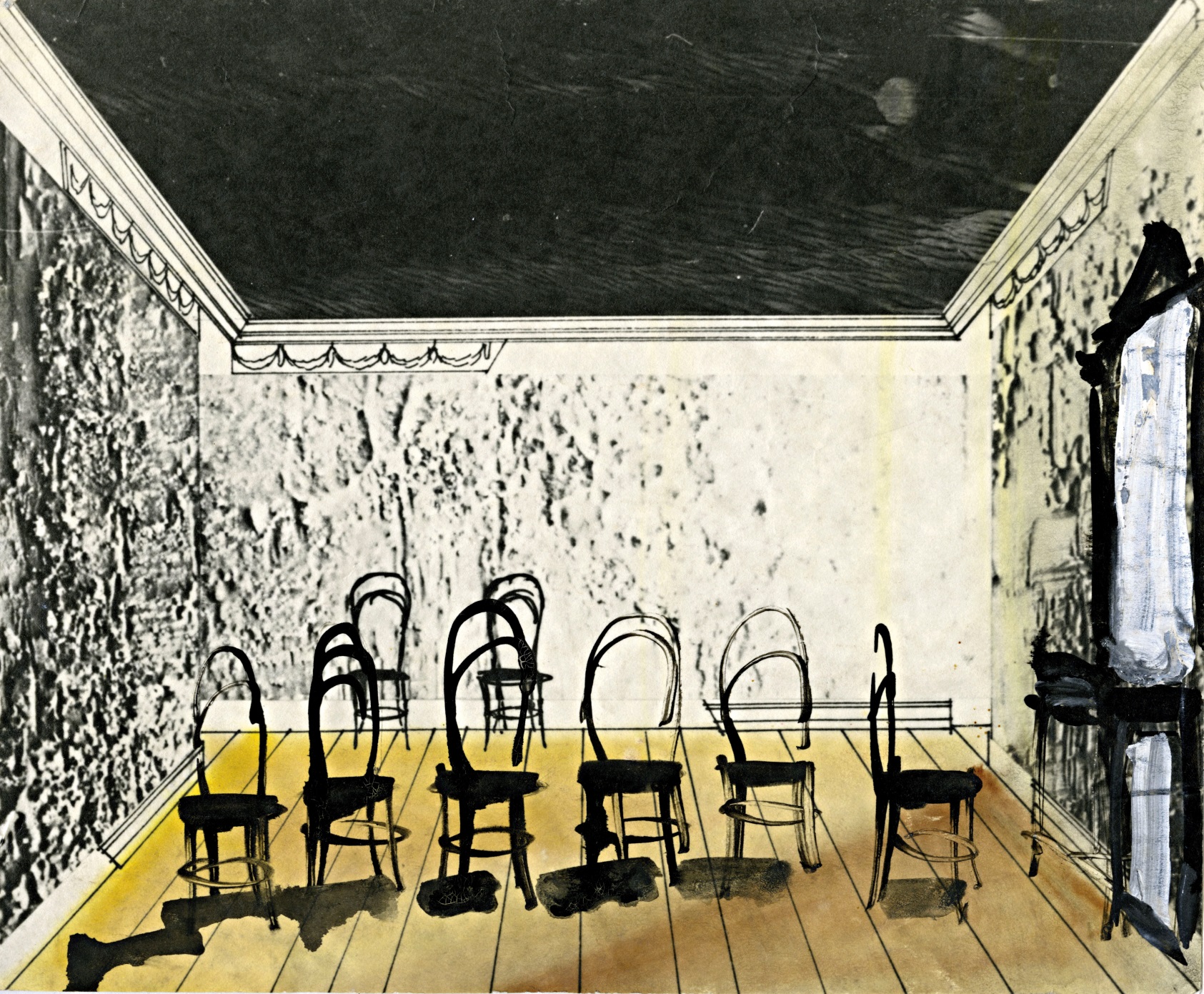 Organizácia					Divadelný ústavRezort						Ministerstvo kultúry Slovenskej republikyTyp hospodárenia				štátna príspevková organizáciaMiesto konania verejného odpočtu	Divadelný ústav, Jakubovo nám. 12, Bratislava						(Izba manželov Borodáčovcov)Termín konania verejného odpočtu		23. apríla 2024 o 13:00 hod. Správa o činnosti a hospodárení Divadelného ústavu za rok 2023 – plnenie úloh vyplývajúcich z kontraktu na rok 2023 je zverejnená na internetovej stránke organizácie a na adrese Ministerstva kultúry Slovenskej republiky:https://www.culture.gov.sk/ministerstvo/organizacie-ministerstva/verejne-odpocty/OBSAHIdentifikácia organizácie								Pôsobnosť a strednodobý výhľad organizácie				 Kontrakt organizácie so zriaďovateľom a jeho plnenie Rozpočet organizáciePersonálne otázkyPodnikateľská činnosťZhodnotenie majetkovej pozície organizácie Hodnotenie a analýza vývoja organizácie v danom roku	Hlavné skupiny užívateľov výstupov organizácie.            PrílohyOrganizačná štruktúra Divadelného ústavu platná k 31. 12. 2023 (príloha č. 1)Zhodnotenie výsledkov kontrol  k 31.12.2023 (príloha č. 2)Výberová bibliografia Divadelného ústavu za rok 2023 (príloha č. 3)Štatistické ukazovatele Divadelného ústavu za rok 2023 (príloha č. 4)Program Štúdia 12 za rok 2023 (príloha č. 5)Merateľné ukazovatele (príloha č. 6)Tabuľkové prílohy č. 1 – 15 (príloha č. 7)IDENTIFIKÁCIA ORGANIZÁCIENázov organizácie			Divadelný ústavSídlo organizácie			Jakubovo nám. 12, 813 57 Bratislava Tel.: +421 2 2048 7102-3, fax: +4210205293 1571email: du@theatre.skwww.theatre.skIdentifikačné číslo organizácie	00164 691Zriaďovateľ				Ministerstvo kultúry Slovenskej republikyDátum zriadenia			1. 1. 1969Zriaďovacia listina 		Rozhodnutie Ministerstva kultúry Slovenskej republiky o vydaní zriaďovacej listiny Divadelného ústavu zo dňa 8. 12. 2014 pod číslom MK – 3055/2014–110/20846, platnej s účinnosťou od 1. 1. 2015.    Forma hospodárenia			štátna príspevková organizáciaŠtatutárny orgán			doc. Mgr. art. Vladislava Fekete, ArtD.Členovia vedenia organizácie k 31. 12. 2023:Mgr. Zuzana Nemcová, vedúca Centra divadelnej dokumentácie,Mgr. Alžbeta Vakulová, vedúca Oddelenia informačných systémov,  Mgr. Andrea Dömeová, vedúca Centra edičnej činnosti,  Mgr. Dária Fojtíková Fehérová, PhD.,vedúca Centra výskumu a vzdelávania v divadle, Mgr. Dominika Zaťková, vedúca Oddelenia vzdelávania,PhDr. Diana Selecká, vedúca Centra prezentácie a marketingu,Mgr. art. Dušan Poliščák, vedúci Oddelenia prezentácie,Bc. Milada Mercová, vedúca Centra ekonomiky a administratívy. HLAVNÉ ČINNOSTI ORGANIZÁCIE		Divadelný ústav, založený v roku 1969 (od roku 1961 detašované pracovisko Divadelného ústavu Praha) je celoslovenskou odbornou inštitúciou v priamom riadení Ministerstva kultúry SR, ktorá sa zaoberá komplexným výskumom, dokumentáciou a poskytovaním informácii vo vzťahu k divadelnej kultúre na Slovensku od vzniku prvej profesionálnej scény v roku 1920. Vo svojej odbornej činnosti systematicky zhromažďuje, vedecky spracováva a sprístupňuje zbierkové, archívne a dokumentačné fondy z histórie a súčasnosti slovenského profesionálneho divadla a zabezpečuje komplexný informačný systém o profesionálnom divadle na Slovensku. Vydáva odbornú pôvodnú a svetovú teatrologickú literatúru a divadelné hry slovenských i zahraničných autorov, spolupracuje s partnerskými inštitúciami na Slovensku aj v zahraničí, najmä s partnermi krajín V4. Vo vzťahu k zahraničiu je Divadelný ústav členom medzinárodných mimovládnych organizácií ITI, ENICPA,  IETM, SIBMAS a ICOM, prostredníctvom ktorých sa zapája do medzinárodných odborných teatrologických aktivít a projektov a v rámci tejto spolupráce i svojich ďalších pravidelných aktivít napomáha prezentácii slovenského divadla v zahraničí.Na základe rozhodnutia Sekcie verejnej správy Ministerstva vnútra Slovenskej republiky listom č. SVS-204-2002/0433 zo dňa 27. 9. 2002 plní Divadelný ústav funkciu Archívu osobitého významu. Listom Sekcie verejnej správy MV SR č. SVS-204-2005/01082 zo dňa 15. 7. 2005 bol Archív Divadelného ústavu zaradený medzi Špecializované verejné archívy Slovenskej republiky s akreditovaným pracoviskom výskumu a vývoja. Sekcia kultúrneho dedičstva Ministerstva kultúry Slovenskej republiky zaevidovala listom č. MK-1227/2006-400/4464 zo dňa 6. 3. 2006 pod registračným číslom RM 86/2006 Múzeum Divadelného ústavu, z čoho vyplýva pre inštitúciu ďalšia odborná činnosť. Rozhodnutím Ministerstva školstva Slovenskej republiky č. CD-2009-4124948235-1:11 zo dňa 9. 2. 2010 získal Divadelný ústav Osvedčenie o spôsobilosti vykonávať výskum a vývoj. Osvedčenie bolo opätovne potvrdené na obdobie ďalších šiestich rokov Rozhodnutím Ministerstva školstva, vedy, výskumu a športu Slovenskej republiky č. 2016-6715/2082:1-15F0 zo dňa 10. 2. 2016 a najnovšie Rozhodnutím Ministerstva školstva, vedy, výskumu a športu Slovenskej republiky č. 2022/11905:1-D1230 zo dňa 8. 2. 2022 na obdobie ďalších šiestich rokov.Už v roku 2007 rozšíril Divadelný ústav svoje aktivity o činnosť Centra výskumu divadla, ktoré vytvára platformu pre vedeckú a výskumnú činnosť v oblasti divadelnej histórie, teórie a kritiky, sústreďuje sa na oblasť dejín slovenského divadla a drámy, vytvára moderné metódy pre ich analytické spracovanie, spresňuje terminológiu divadelných reálií a postihuje pozíciu slovenského divadla a drámy v stredoeurópskom kontexte. Od marca 2007 vydáva mesačník o divadelnom dianí a umení na Slovensku kød – konkrétne ø divadle obsahujúci recenzie aktuálnych divadelných inscenácií slovenských divadiel, rozhovory o divadle, portréty slovenských tvorcov, profily a programy slovenských divadiel, informácie o divadelných festivaloch, knihy o divadle, nové divadelné hry a preklady. Divadelný ústav je zakladateľom projektu Nová dráma/New Drama a už niekoľko rokov hlavným organizátorom Festivalu inscenácií súčasnej drámy Nová dráma/New Drama, spoluvyhlasovateľom súťaže pôvodnej dramatickej tvorby DRÁMA a Dramaticky mladí. V rámci priestoru Štúdio 12 – štúdia pre novú drámu – prezentuje súčasnú slovenskú a európsku drámu i divadlo, usporadúva semináre, workshopy, scénické čítania; vo svojich ďalších aktivitách zabezpečuje domáce a zahraničné výstavy a ponúka služby knižnice, videotéky, fonotéky, prezentačné štúdium fondov a zbierok, rešeršné služby, reprografické služby, výstrižkovú službu, predaj domácej a zahraničnej divadelnej literatúry v Informačnom centre PROSPERO. Za svoju vydavateľskú a výstavnú činnosť získal Divadelný ústav viacero významných ocenení.2. PÔSOBNOSŤ  A STREDNODOBÝ VÝHĽAD  ORGANIZÁCIEDivadelný ústav plní niekoľko nezastupiteľných úloh v oblasti mapovania a výskumu profesionálnej divadelnej kultúry na Slovensku.Základné odborné činnosti sú zamerané najmä na: Odborné činnosti súvisiace s divadelnou kultúrou na Slovensku a smerom do zahraničia (dokumentačné, archivačné, knižničné, múzejné, vzdelávacie, informačné, edičné, výstavné, prezentačné a pod.) odborné zhromažďovanie, spracovanie, uchovávanie a sprístupňovanie archívnych, múzejných, dokumentačných, knižničných, audiovizuálnych a scénografických zbierok a fondov viažucich sa k minulosti a súčasnosti divadelnej kultúry na Slovensku (zriaďované a nezriaďované divadelné a tanečné divadlá a subjekty, festivaly, profesijné inštitúcie a projektová činnosť);napĺňanie špecializovaných databáz – predovšetkým Informačného systému Divadelného ústavu THEATRE.SK, ale i ďalších špeciálnych databáz: Bach Inventáre – elektronický katalóg Špecializovaného verejného archívu, ARL – knižničný systém, CEMUZ – centrálna evidencia múzejných zbierok;digitalizácia zbierok a fondov;prevádzkovanie Virtuálnej databázy slovenského divadla – etheatre.sk ako jedinečnej platformy, ktorá spája vyše 1 000 000 údajov o profesionálnom divadle a viac než 80 000 digitalizovaných dokumentov (predovšetkým sú to fotografie, bulletiny, digitalizáty múzejných objektov 2D a 3D, recenzie a kritiky);činnosť Centra výskumu a vzdelávania v divadle ako platformy pre vedeckú a výskumnú prácu slovenských i zahraničných divadelných vedcov realizujúcej základný historický a aktuálny výskum                v oblasti divadelnej kultúry na Slovensku s presahmi na európske projekty;ročné štatistické výkazy pre ŠÚ SR a MK SR;vydavateľská činnosť – pôvodné a prekladové teatrologické publikácie, vydávanie periodickej a neperiodickej tlače, distribúcia a prezentácia knižných publikácií;vydávanie časopisu kød – konkrétne ø divadle (mesačník) a jeho distribúcia;prezentácia a distribúcia knižných publikácií;prevádzkovanie Informačného centra Prospero;výstavná činnosť – výstavy na Slovensku a v zahraničí; služby verejnosti – sprístupňovanie dokumentačných, múzejných a archívnych fondov, informačná a konzultačná činnosť, knižničné služby, služby videotéky, služby priebežného spracúvania bibliografie, atď.;Štúdio 12 – platforma nového divadla a novej drámy;realizácia projektu Nová dráma/New Drama, ktorý zahŕňa rovnomenný festival, knižnú edíciu, dielne a workshopy kreatívneho písania;realizácia celoslovenského projektu Noc divadiel;realizácia celoslovenského projektu Dramaticky mladí s cieľom vytvoriť vzdelávaciu platformu pre najmladších divadelných autorov;koordinácia nových foriem práce s publikom;spolupráca s divadlami, divadelnými inštitúciami a festivalmi na Slovensku;spolupráca s divadlami, divadelnými inštitúciami, festivalmi a mimovládnymi organizáciami                           v zahraničí;analytická, poradenská, konzultačná a štatistická činnosť pre zriaďovateľa MK SR;prevádzkovanie internetovej stránky www.theatre.sk (vrátane ďalších špeciálnych projektových stránok) a pravidelné zverejňovanie informácií o divadelnom dianí na Slovensku a v zahraničí (programy, profily divadiel, festivaly, podporné programy a granty, semináre, periodiká, teatrologická literatúra).Divadelný ústav je jedinou inštitúciou na Slovensku, ktorá vykonáva uvedené aktivity. Strednodobý výhľad organizácieStrategický plán rozvoja Divadelného ústavu 2021 – 2026 Inštitúcia predložila v januári 2021 na MK SR interný dokument Strategický plán rozvoja Divadelného ústavu 2021 – 2026, nakoľko k 31. 12. 2020 ukončením Roku slovenského divadla 2020 sa naplnili strategické ciele inštitúcie v oblasti základných a prioritných činností. Strategický plán rozvoja Divadelného ústavu vznikol ako štúdia, ktorej cieľom je nadviazať na predchádzajúce predložené a schválené stratégie, dokument Návrh na vyhlásenie roka 2020 za Rok slovenského divadla a jeho organizačné a finančné zabezpečenie, Implementačný plán revízie výdavkov na kultúru 2021 – 2025, Stratégiu rozvoja kultúry Slovenskej republiky, Koncepciu udržateľného rozvoja kultúry 2030 hlavného mesta Slovenskej republiky Bratislavy, ciele udržateľného rozvoja SDGs – Sustainable Development Goals, atď. s cieľom vplývať na:udržateľnosť odborného zamerania inštitúcie v domácom a zahraničnom kontexte;zaistiť profesionalitu a transparentnosť inštitúcie ako štátnej príspevkovej organizácie.Nemenej dôležitým faktorom pri koncipovaní stratégie je aj obdobie poznačené pandémiou COVID-19, ktoré poznačilo aktivity inštitúcie v rokoch 2020 a 2021.Do strategického plánu sú zaradené tie ciele, ktoré sú vzhľadom na celkovú pandemickú situáciu a následný pokles ekonomiky reálne uskutočniteľné v sledovanom období. Rozvojové stratégie sa budú realizovať na úrovni inštitúcie, projektov a používateľov služieb inštitúcie:inštitucionálno-organizačné stratégie: reorganizácia oddelení vzhľadom na ukončenie niektorých významných dlhodobých a krátkodobých projektov v roku 2020 a nastavenie nového smerovania; posilnenie tímovej spolupráce; podpora vzdelávania zamestnancov;stratégia sieťovej spolupráce: s partnerskými inštitúciami (doma a v zahraničí), s novými relevantnými partnermi;stratégia inštitucionálnej promócie: zväčšenie viditeľnosti inštitúcie a jej projektov v online a offline prostredí; aktívne využívanie nových marketingových nástrojov; rozvojová finančná stratégia: posilnenia viaczdrojového financovania.  Zásobník investičných zámerovNa výzvu zriaďovateľa MK SR vypracovala inštitúcia zoznam a popis investičných zámerov pre nasledujúce obdobia. Zamerala sa na nasledujúce oblasti:akvizičné nákupy do Múzea DÚ,Múzeum Lasicu a Satinského,výroba a inštalácia samonosnej svetelnej rampy do Štúdia 12,prerábka elektroinštalácie v priestoroch Štúdia 12vytvorenie platobnej brány pre portál Virtuálna databáza slovenského divadla – etheatre.sk,vytvorenie stálej expozície Múzea DÚ,vytvorenie audiovizuálneho pracoviska,vybudovanie reštaurátorsko-technického pracoviska,vývoj evidencií v IS THEATRE.SK,nová webová stránka organizácie.Virtuálna databáza slovenského divadla – etheatre.skSprístupnením Virtuálnej databázy slovenského divadla na stránke etheatre.sk sa Divadlený ústav zaradil k inštitúciám s virtuálnym prístupom k uchovávaným dátam a digitalizovaným dokumentom. Uvedená databáza je v oblasti scénických umení európskym unikátom, keďže na jednom mieste zoskupuje a najmä prepája vyše milión dát a viac než 80 tisíc digitálnych dokumentačných materiálov. V nasledujúcej dekáde sa uskutoční jej dopĺňanie digitálnym obsahom a vytvorenie platobnej brány pre portál.Online platformy, ktoré v súčasnosti poskytuje Divadelný ústavV poslednom období sú mimoriadne vyhľadávané a populárne aj rôzne podoby virtuálnych platforiem a databáz, ktoré sprístupňuje aj Divadelný ústav. V uvedenom trende bude inštitúcia pokračovať aj naďalej a v tejto chvíli ponúka:Zlatá kolekcia slovenského profesionálneho divadla – rekonštrukcie kľúčových slovenských inscenácií 20. storočia s kompletným dokumentačným materiálom vo výbere divadelných historikov, kritikov, teatrológov, dramaturgov a režisérov.Divadlené prechádzky – webová a mobilná aplikácia, ktorá obsahuje tematické trasy, resp. prepája okruhy medzi divadlami, divadelnými budovami a školami, významnými miestami, kaviarňami a pohostinstvami, umeleckými pamiatkami, pamätnými budovami, sochami a bustami po desiatich slovenských mestách Bratislava, Banská Bystrica, Košice, Liptovský Mikuláš, Martin, Nitra, Prešov, Sobotište, Trnava, Zvolen.Slovník divadelných kritkov a publicistov – prehľadné on-line encyklopedické dielo, ktoré heslovite spracováva osobnosti kritiky  a publicistiky od vzniku profesionálneho divadla na Slovensku po koniec minulého storočia.Slovenské scénické umenie – webové sídlo performingarts.theatre.sk prináša profily a prehľad tvorbou vybraných osobností z oblastí réžie a choreografie, ktoré sa v súčasnosti aktívne podieľajú na formovaní poetiky aj estetiky slovenského divadla. Vo výbere sa momentálne nachádza tridsať režisérok/režisérov a dvadsať choreografiek/choreografov či subjektov súčasného tanca. Tretím segmentom platformy je segment scénografie, ktorý sa zverejní v roku 2024.Google arts & culture – Divadelný ústav nadviazal dlhodobú zmluvnú spoluprácu so spoločnosťou Google. Prvým výstupom bolo  zverenenie nasnímanej výstavy Divadelné storočie – stopy a postoje formou street view. Zároveň spolupráca pokračovala vytvorením profilu Divadelného ústavu na online platforme Google Arts & Culture. Profil inštitúcie obsahuje nasnímanú výstavu Divadelné storočie – stopy a postoje s prepojením na vybrané exponáty. Súčasťou profilu je aj priebežne sa rozširujúca zbierka digitalizovaných exponátov zo zbierok a fondov DÚ (predovšetkým múzejného a dokumentačného) a profilové „stories“ – príbehy, ktoré spájajú vybrané exponáty zo zbierok DÚ a ďalších inštitúcií či súkromníkov do pútavého príbehu. K 31. 12. 2023 sa na platforme Google Arts & Culture nachádza 277 exponátov a 12 príbehov: Divadelná architektúra na Slovensku (2 príbehy); Reč divadelného plagátu/Slovenský divadelný plagát po roku 1989 zo zbierok Divadelného ústavu v Bratislave (2 príbehy); Vznik Slovenského národného divadla; Faust v bábkovom divadle na Slovensku; Shakespeare na Slovensku; Scénograf Ladislav Vychodil; Kostýmová výtvarníčka Ludmila Purkyňová; Milan Sládek, svetoznámy slovenský režisér, herec a mím; Pavol Országh Hviezdoslav                    v slovenskom divadle. Slovak Drama in Translation – databáza prekladov slovenskej drámy do svetových jazykov, ich zverejnenie, spolu s anotáciou diela jednotlivých dramatičiek a dramatikov.Divadelná architektúra v strednej Európe – výstup z rovnomenného európskeho projektu, na ktorom sa zúčastnil Divadelný ústav. Prehľadná databáza popisuje a dokumentuje divadelné budovy na Slovensku a priestory, v ktorých sa koná divadelná činnosť.  Okrem toho uvádza aj technické parametre scén a budov, biografie architektov a okrem jej poznávacej a vzdelávacej hodnoty je aj nástrojom kultúrneho manažmentu a podpory mobility umelcov rovnako ako technikov, zvukových a svetelných dizajnérov, špecialistov a architektov.Divadelná galéria – sprístupnenie dokumentačno-vzdelávacích výstav Divadelného ústavu podľa jednotlivých kategórií: Javiskové osudy slovenských klasikov, Piliere slovenského profesionálneho divadla, Tváre slovenského profesionálneho divadla – činohra, Tváre slovenského profesionálneho divadla – opera a balet, Umelecké a historické priestory slovenského profesionálneho divadla, Svet v zrkadle divadla – umenie, spoločnosť, osobnosti.História slovenského divadla – krátky sprievodca históriou a súčasnosťou slovenského divadla a tanca v rôznych jazykových mutáciách. Jednotlivé segmenty sú zamerané na divadlo a drámu na území dnešného Slovenska do roku 1920, vznik Slovenského národného divadla, divadelnú sieť, divadelnú architektúru, druhy a žánre  divadla, drámu, moderné formy divadla, komunitné a menšinové divadlo, scénografiu a kostýmový dizajn, divadelné školstvo, inštitúcie, kritiku a festivaly.  Europeana Photography: From the Origins of Photography to the Europe of Images/Fotografie pre Europeanu: Od počiatkov fotografie k Európe obrazov – kolekcia najstarších divadelných a paradivadelných fotografií z obdobia 1839 – 1939. Kolekcia vznikla ako súčasť európskeho projektu, na ktorom sa zúčastnil Divadelný ústav v rokoch 2012 – 2015. Na projekte spolupracovalo devätnásť zástupcov z trinástich členských štátov Európskej únie. Cieľom bola digitalizácia pol milióna historických fotografií, ktoré vznikli v rozpätí rokov 1839 – 1939 a následné vytvorenie unikátnej kolekcie ako záznamu doby vypovedajúceho o sociálnych, politických a kultúrnych zmenách v Európe v spomenutom období.Knižničný katalóg špecálnej knižnice Divadelného ústavu – knižnica Divadelného ústavu sprístupnila verejnosti knižničný katalóg, ktorý širokej čitateľskej obci ponúka publikácie Divadelného ústavu, ako aj možnosť vytvorenia a spravovania si vlastného konta. Súčasťou katalógu je aj prístup ku katalogizačným záznamom divadelných bulletinov od 1920 do roku 1956. https://kniznica.theatre.sk/arl-du/sk/Elektronická verzia časopisu kød – konkrétne ø divadle.V roku 2024 je naplánovaný prechod časopisu kød – konkrétne ø divadle na elektronickú platformu z niekoľkých relevantných dôvodov: ekonomického, udržateľného a najmä z dôvodu modernizácie, aktualizácie  a rozšírenia prístupu časopisu rôznym cieľovým skupinám. Aktivity a činnosti Divadleného ústavu vychádzajú predovšetkým z nasledovných zákonov: Zákon č. 416/2001 Z. z. o prechode niektorých pôsobností z orgánov štátnej správy na obce  a na vyššie územné celky (v znení neskorších zákonov), Zákon č.103/2014 Z. z. o divadelnej činnosti a hudobnej činnosti a o zmene a doplnení niektorých zákonov, Vyhláška MK SR č. 230/2014 Z. z. o rozsahu vybraných informácií požadovaných od divadiel a hudobných inštitúcií,Zákon č. 206/2009 Z. z. Zákon o múzeách a o galériách a o ochrane predmetov kultúrnej hodnoty a o zmene zákona Slovenskej národnej rady č. 372/1990 Zb. o priestupkoch v znení neskorších predpisov,Výnos  Ministerstva kultúry Slovenskej republiky č. MK – 2544/2015-110/11648 z 10. augusta 2015, o podrobnostiach vykonávania  základných odborných činností v múzeách a v galériách a o evidencii predmetov kultúrnej hodnoty,Zákon č. 395/2002 Z. z. – zákon o archívoch a registratúrach a o doplnení niektorých zákonov,Vyhláška č. 628/2002 MV SR, ktorou sa vykonávajú niektoré ustanovenia zákona o archívoch a registratúrach a o doplnení niektorých zákonov, Zákon č.126/2015 Z. z.  o knižniciach a o zmene a doplnení zákona č. 206/2009 Z. z. o múzeách a o galériách a o ochrane predmetov kultúrnej hodnoty a o zmene zákona Slovenskej národnej rady č. 372/1990 Zb. o priestupkoch  v znení neskorších predpisov v znení zákona č. 38/2014 Z. z. Vyhláška Ministerstva kultúry Slovenskej republiky č.201/2016 Z. z., ktorou sa ustanovujú podrobnosti o spôsobe vedenia odbornej evidencie knižničných dokumentov a o revízii a vyraďovaní knižničného fondu v knižniciach,Zákon č. 265/2022 Z. z. zákon o vydavateľoch publikácií a o registri v oblasti médií a audiovízie a o zmene a doplnení niektorých zákonov (zákon o publikáciách), Zákon č. 185/2015 Z. z. – Autorský zákon,Zákon č. 207/2009 Z. z. o podmienkach vývozu a dovozu predmetu kultúrnej hodnoty a o doplnení zákona č. 652/2004 Z. z. o orgánoch štátnej správy v colníctve a o zmene a doplnení niektorých zákonov v znení neskorších predpisov,Zákon č. 95/2019 Z. z. o  informačných technológiách vo verejnej správe a o zmene a doplnení niektorých zákonov,Vyhláška č. 78/2020 Z. z. Úradu podpredsedu vlády Slovenskej republiky pre investície a informatizáciu o štandardoch pre informačné technológie verejnej správyUznesenie vlády Slovenskej republiky č. 460/2011 k návrhu opatrení na zvýšenie transparentnosti v súvislosti s nákupom a využívaním informačno-komunikačných technológií vo verejnom sektore, Zákon č. 272/2016 Z. z. Zákon o dôveryhodných službách pre elektronické transakcie na vnútornom trhu a o zmene a doplnení niektorých zákonov (zákon o dôveryhodných službách)Zákon č. 18/2018 Z. z. o ochrane osobných údajov a o zmene a doplnení niektorých zákonov Zákon č. 343/2015 Z. z. o verejnom obstarávaní a o zmene a doplnení niektorých zákonov,Zákon č. 283/2002 Z. z. o cestovných náhradách (v znení neskorších zákonov),Zákon č. 211/2000 Z. z. o slobodnom prístupe k informáciám a o zmene a doplnení niektorých zákonov (zákon o slobode informácií),  Zákon č. 540/2001 Z. z.  o štátnej štatistike (v znení neskorších zákonov),Zákon č. 552/2003 Z. z. o výkone práce vo verejnom záujme (v znení neskorších zákonov),Zákon č. 431/2002 Z. z. o účtovníctve (v znení neskorších zákonov),Zákon č. 523/2004 Z. z. o rozpočtových pravidlách verejnej správy a o zmene a doplnení niektorých zákonov,Zákon 526/2022 Z.z. o štátnom rozpočte na rok 2023,                                                                                                                 Zákon č. 553/2003 Z. z. o odmeňovaní niektorých zamestnancov pri výkone práce vo verejnom záujme a o zmene a doplnení niektorých zákonov.3. KONTRAKT ORGANIZÁCIE SO ZRIAĎOVATEĽOM A JEHO  PLNENIEV súlade so schváleným kontraktom na rok 2023, bol Divadelnému ústavu na základe Uznesenia vlády Slovenskej republiky a v súlade so zákonom č. 523/2004 Z. z. o rozpočtových pravidlách na rok 2023 schválený rozpis záväzných ukazovateľov štátneho rozpočtu listom  č. MK – 3016/2023-421/1684 zo dňa 26. 1. 2023na bežný transfer celkom vo výške		1 487 227 €Program               				08S Tvorba, šírenie, ochrana a prezentácia 						            		kultúrnych hodnôtPodprogram         				08S0101 Divadlá a divadelná činnosť		v členení:Funkčná klasifikácia: 0.8.2.0 – Kultúrne služby			1 325 399 €	Funkčná klasifikácia: 0.8.5.0 – Výskum a vývoj 		v oblasti rekreácie, kultúry a náboženstva			137 428 €Podprogram 0EK0l							24 400 €Informačné technológieKontrakt č. MK 3177/2023-421/2004 na rok 2023 v čl. III – Platobné podmienky znie nasledovne: Objem finančných prostriedkov sa stanovuje v súlade so záväznými a orientačnými ukazovateľmi štátneho rozpočtu na rok 2023 pre rozpočtovú kapitolu Ministerstva kultúry Slovenskej republiky.Príspevok zo štátneho rozpočtu na plnenie činností (ďalej len „príspevok“)  je v rámci bežných výdavkov stanovený v celkovej sume 1 487 227,00 € (slovom: jedenmilión štyristoosemdesiatsedemtisícdvestodvadsaťsedem eur).Príspevok sa rozpisuje do konkrétnych činností (Príloha č. 2 vrátane Prílohy č. 3).Orientačný ukazovateľ počtu zamestnancov je stanovený na 36 zamestnancov.Činnosti a ukazovatele plnenia cieľov uvedené v Čl. II. je možné upravovať len 
po predchádzajúcom písomnom súhlase poskytovateľa.Poskytovateľ môže zvýšiť, alebo znížiť výšku poskytnutého príspevku podľa Čl. III. ods. 2  v závislosti od plnenia kontrahovaných činností a ukazovateľov plnenia cieľov uvedených 
v Čl. II.Prijímateľ môže vykonať realokáciu finančných prostriedkov (zvýšenie/zníženie) medzi jednotlivými činnosťami za podmienky dodržania celkovej výšky príspevku zo štátneho  rozpočtu podľa Čl. III. ods. 2 na realizáciu činností podľa Čl. II., okrem presunov v rámci kategórie 600 týkajúcich sa kategórie 610, presunov medzi programami rozpočtu, presunov medzi bežnými a kapitálovými výdavkami, presunov kapitálových výdavkov medzi investičnými akciami, na ktoré je potrebný predchádzajúci súhlas poskytovateľa. Ak prijímateľ v priebehu roka zistí nedostatok finančných prostriedkov na realizáciu činností podľa Čl. II., je povinný prioritne navrhnúť také úpravy týchto činností, ktoré umožnia realokáciu finančných prostriedkov v súlade s Čl. III, ods. 5 bez navýšenia celoročného príspevku. Zároveň je povinná s návrhom na zmenu použitia finančného príspevku upozorniť na všetky riziká, ktoré môžu nastať, na zmenu merateľných ukazovateľ a ďalšie skutočnosti. Každú zmenu týkajúcu sa financovania činností, t. j. aj návrh na zmenu použitia finančného príspevku je prijímateľ povinný vopred prerokovať s vecnou sekciou. V prípade, ak nie je možné zabezpečiť realokáciu finančných prostriedkov, môže prijímateľ požiadať o zvýšenie celoročného príspevku, ktorého prílohou bude vyjadrenie vecnej sekcie o jeho nevyhnutnosti.V Čl. II. upravuje Predmet kontraktu nasledovne:Kontrakt sa uzatvára v súlade so zriaďovacou listinou prijímateľa na poskytovanie verejných služieb a realizáciu nasledovných činností:odborné činnosti súvisiace s divadelnou kultúrou na Slovensku a smerom do zahraničia (dokumentačné, archívne, zbierkotvorné, múzejné, knižničné, informačné, edičné a vydavateľské, divadelné, metodicko-odborné, poradenské, konzultačné, vzdelávacie, expozičné, výstavné  a prezentačné, analytické, štatistické a ďalšie),odborná vedecko-výskumná činnosť,pri plnení činností a realizácii aktivít prihliadať na špecifické potreby osôb so zdravotným znevýhodnením v rámci technických, finančných a personálnych možností.Činnosti prijímateľa budú napĺňať najmä nasledovné ciele a ich merateľné ukazovatele:sprístupňovanie a napĺňanie Informačného systému THEATRE.SK pre odbornú a širšiu verejnosť – zabezpečenie nárastu databázy minimálne o 6% oproti roku 2022, realizácia aktivít vyplývajúca zo štatútu Divadelného ústavu ako Špecializovaného verejného archívu, Múzea Divadelného ústavu a pracoviska s Osvedčením o spôsobilosti vykonávať výskum a vývoj (Centrum výskumu a vzdelávania v divadle),publikačná činnosť (realizácia vydania pôvodných a prekladových teatrologických publikácií, resp. multimediálnych nosičov, vydávanie periodickej a neperiodickej tlače, distribúcia a prezentácia knižných publikácií v minimálnom počte 6),divadelná a edukačná činnosť (prevádzka Štúdia 12, tvorba a realizácia vlastných kultúrnych, edukačných a prezentačných  aktivít),výstavná činnosť (domáce a zahraničné výstavy v minimálnom počte 5),rozvíjanie medzinárodnej spolupráce a medzinárodných vzťahov,aktivity reflektujúce významné výročia a celospoločenské udalosti, pripomenutie 30. výročia vzniku Slovenskej republiky,realizácia nových foriem práce s verejnosťou/publikom.Jednotlivé činnosti a merateľné ukazovatele sú uvedené v Prílohe č. 6.Doplňujúce informácie od prijímateľa:Skutočný počet zamestnancov k 1. 1. 2023 – 43 zamestnancov.Plné znenie Kontraktu je uvedené na internetovej adrese: www.theatre.skVecné plnenie jednotlivých aktivít podľa Kontraktu je uvedené v rámci bodu 3.1. tejto správy.1. VECNÉ PLNENIE JEDNOTLIVÝCH AKTIVÍT Organizačná štruktúra odborných oddelení:Centrum divadelnej dokumentácie – CDD, Oddelenie informačných systémov,Múzeum Divadelného ústavu,Špecializovaný verejný archív,Špeciálna knižnica Divadleného ústavu,Dokumentácia (fondy a zbierky Divadleného ústavu).Centrum edičnej činnosti –  CEČ,  Centrum výskumu a vzdelávania v divadle – CVVD,Oddelenie vzdelávania, Centrum prezentácie a marketingu – CPM,Oddelenie prezentácie.Jednotlivé centrá a oddelenia plnia funkcie vyplývajúce z kontraktu Divadelného ústavu a jeho zriaďovateľa.Centrum divadelnej dokumentácie (odborné činnosti dokumentačné, archívne, akvizičné, knižničné, digitalizačno-informačné a zbierkotvorné)Garantky projektu: Mgr. Zuzana Nemcová a Mgr. Alžbeta Vakulová (Oddelenie informačných systémov)  Stručná charakteristika projektuCentrum divadelnej dokumentácie napĺňa základnú činnosť inštitúcie – zhromažďovanie, odborné spracovanie, uchovávanie a sprístupňovanie dokumentačných zbierok a fondov zameraných na profesionálnu divadelnú kultúru na Slovensku (divadelná literatúra, divadelné hry, scenáre, režijné knihy, periodická a neperiodická tlač, fotografické a propagačné materiály, scénografiká a zbierkové predmety, audio a audiovizuálne nahrávky divadelných inscenácií, nahrávky dokumentárnych filmov z oblasti divadla a ďalšie materiály viažuce sa                   k histórii a súčasnosti divadelnej kultúry na Slovensku) podľa Smernice o odbornej správe fondov a zbierok Múzea Divadelného ústavu a Smernice o odbornej správe archívnych fondov, zbierok a dokumentačných zbierok Divadelného ústavu.Odpočet činnosti k 31. 12. 2023: spracovanie akvizícií a nadobúdanie nových (nákupom alebo darom),  napĺňanie Informačného systému THEATRE.SK,  napĺňanie elektronického evidenčného systému (evidencie) s väzbou na IS THEATRE.SK,  evidencia divadelných bulletinov v medziknižničnom výmennom formáte MARC21,spolupráca na projektoch Centra výskumu divadla, spolupráca na knižných projektoch Centra edičnej činnosti,spolupráca na výstavnej činnosti,priebežné dopĺňanie všetkých fondov a zbierok Divadelného ústavu materiálmi z aktuálnej sezóny (výstrižky, recenzie, bulletiny, fotografie, audiovizuálne záznamy a pod.),  retrospektívne dopĺňanie fondov a zbierok podľa výskumných projektov Divadelného ústavu,  spolupráca na výskumných a publikačných projektoch Divadelného ústavu, služby pre verejnosť (poradenská činnosť, spolupráca na odborných publikáciách, vytváranie súpisov a zostáv podľa potreby).  Knižničná činnosť  Špeciálna knižnica Divadelného ústavu zhromažďuje, spracúva, uchováva a sprístupňuje divadelnú i ostatnú príbuznú literatúru. Od roku 2021 knižnica využíva nový knižnično-informačný systém Advanced Rapid Library (ARL). Súčasťou nového systému je aj modul pre revíziu fondu, ktorý bol aplikovaný pri mimoriadnej revízii v roku 2023.Činnosti v roku 2023:  Odborná knižničná činnosť: získavanie nových i starších divadelných hier z divadiel a umeleckých škôl, nákup novej odbornej literatúry a dopĺňanie kníh z nákupu v antikvariátoch, permanentná kontrola a opravy záznamov v katalogizačnom systéme, vyčleňovanie, označovanie vzácnych dokumentov, rozširovanie a špecifikovanie predmetových hesiel a taktiež rozšírenie možnosti vyhľadávania divadelných hier v katalógu podľa kombinovaného vyhľadávania,  komplexné zabezpečenie knižnično-informačných služieb: evidencia čitateľov a priebežná kontrola osobných údajov, prezenčné a absenčné výpožičky, prolongácie zapožičanej a urgencie nevrátenej literatúry, medziknižničná výpožičná služba, reprografické služby, odborné konzultácie a odborná poradenská činnosť aj formou tematizovaných teatrologických rešerší nielen z knižnej literatúry, ale aj periodík a komplexne z materiálov divadelnej dokumentácie a videotéky,   ochrana fondu divadelných textov v jednom exemplári a textov s úpravami,    tvorba výstupov knižničného fondu pre univerzálne štátne knižnice,  pokračovanie v budovaní náhradného fondu a vylepšenie jeho usporiadania,  partnerstvo a spolupráca s inými knižnicami pri výmene fondu,  technologická príprava na rozširovanie fondu.Archívna činnosť  Špecializovaný verejný Archív Divadelného ústavu zhromažďuje osobné fondy a zbierky významných osobností slovenského divadelného života, fondy profesionálnych divadiel a divadlu príbuzných inštitúcií a zoskupení a spravuje zbierku divadelných negatívov a diapozitívov. V súvislosti so spracovaním archívnych fondov a zbierok stojí pred archívom i naďalej veľká výzva v podobe prípravy a samotnej aplikácie archívno–prezentačného riešenia fulltextového vyhľadávania dokumentov                       s cieľom prostredníctvom webového rozhrania postupne sprístupňovať a prezentovať významné archívne fondy a zbierky archívu, tzv. archívne vademecum v systéme BACH. Cieľom je nielen napĺňať systém dátami, ale priebežne dopĺňať jednotlivé inventárne záznamy o náhľady daných dokumentov, čím sa poskytne užívateľovi (internému aj externému) kompletná informácia o archívnych dokumentoch DÚ. K prioritám archívu na rok 2023 patrilo odborné spracovanie novonadobudnutých archívnych fondov a zbierok osobností. Múzejná činnosť  Zbierky galerijnej a múzejnej hodnoty tvoria umelecké diela a predmety mimoriadnej historickej a kultúrnej hodnoty viažuce sa k profesionálnemu divadlu na Slovensku. V roku 2023 bolo určujúcou činnosťou múzea poskytovanie súčinnosti pri kontrole MK SR nad doržiavaním ustanovení zákona č. 206/2009 Z. z. a činnosti spojené s odstraňovaním zistených kontrolných nedostatkov.  Odpočet činnosti k 31. 12. 2023:  odstraňovanie zistených kontrolných nedostatkov z kontroly MK SR, plnenie záverov z revízie fondov a zbierok Múzea Divadelného ústavu ukončenej k 31. 12. 2022. príprava a popis digitalizátov pre potreby Virtuálnej databázy slovenského divadla, vrátane získania licencií na ich sprístupnenie verejnosti,evidencia zbierkových predmetov v elektronickom systéme Evidencie,prezentácia múzejných zbierok v databáze CEMUZ, systematizácia a evidencia pomocného fondu,   výstavná činnosť,  akvizičná činnosť MDÚ.  Dokumentačná činnosť Dokumentácia Divadelného ústavu je zameraná na systematické sledovanie a zbieranie všetkých dostupných materiálov súvisiacich so vznikom a prezentáciou divadelných projektov slovenských profesionálnych divadiel, zoskupení a jednotlivcov. Dokumentačné zbierky Divadelného ústau tvoria bulletiny, fotografie, ohlasy v médiách, inscenačné texty a scenáre, audio a audiovizuálne záznamy predstavení a rôzne súvisiace propagačné a pracovné materiály.  K prioritám na rok 2023 patrilo:plnenie úloh vyplývajúcich z revízií zbierok ukončených v roku 2022, sledovanie divadelných aktivít slovenského profesionálneho divadelníctva, spracovávanie získaných informácií vo vedomostnej databáze IS THEATRE.SK,oprava a dopĺňanie údajov na základe nových získaných informácií vo vedomostnej databáze IS THEATRE.SK,zber a spracovávanie dokumentov z aktuálneho profesionálneho divadelného prostredia na Slovensku, dopĺňanie a spracovávanie dokumentov z rôznych období profesionálneho divadla na Slovensku,akvizičná činnosť. spravovanie dokumentačných zbierok,evidencia dokumentov v elektronickom evidenčnom systéme DÚ,príprava dokumentov na digitalizáciu, spracovávanie a organizácia digitálnych objektov,spolupráca na projektoch iných centier Divadelného ústavu.Vyhodnotenie k 31. 12. 2023 podľa jednotlivých fondov a zbierok Zbierka inscenačných obálok Základnou jednotkou zbierky je inscenačná obálka, ktorá obsahuje bulletin, propagačné tlačoviny, recenzie, interné hodnotenie a iné publikované články, obsahuje tiež inscenačné fotografie vzťahujúce sa ku konkrétnej divadelnej inscenácii alebo ich náhľad, ak existujú už iba v elektronickej podobe. Od 1. novembra 2022 sú súčasťou zbierky aj elektronické inscenačné obálky k inscenáciám aktuálnej sezóny, do ktorých sa ukladajú primárne články z monitoringu dennej tlače a iných medií.V roku 2023 boli v zbierke vykonané nasledujúce aktivity:  evidovanie inscenácií a materiálov k nim pre staršie i novšie divadelné sezóny (2019/2020, 2020/2021, 2021/2022, 2022/2023),priebežné spracovávanie aktuálne prebiehajúcej sezóny 2023/2024 a získavanie dokumentačných materiálov k nej (s čím súvisia novonadobudnuté fyzické prírastky v počte 33 inscenácií t.j. evidenčných jednotiek),do zbierky inscenácií pribudli analógové fotografie v počte 188 ks (získané z akvizícií a z divadiel ako iný dokumentačný materiál), bulletiny a rôzne propagačné materiály, ktoré budú postupne spracovávané a zaraďované do zbierky,do zbierky (študovne) boli novozaradené inscenačné obálky v počte 230. Zbierka inscenačných obálok k 31. 12. 2023 obsahovala 13 060 evidenčných jednotiek.Zbierka biografík Základnou jednotkou fondu je osobná obálka, ktorá obsahuje články o umeleckej osobnosti so vzťahom                       k divadelnému umeniu, ďalej recenzie, bulletiny, dotazníky, parte, korešpondenciu, súpisy postáv, osobné a portrétne fotografie, iné fotografie, atď. Od 1. novembra 2022 sú súčasťou zbierky aj elektronické osobné obálky k sledovaným osobnostiam, do ktorých sa ukladajú primárne články z monitoringu dennej tlače a iných medií, prípadne iné materiály o osobnosti v digitálnej podobe (fotografie, životopisy, ocenenia a i.). V roku 2023 vzniklo pre elektronické materiály k tejto zbierke nové elektronické úložisko. V roku 2023 boli v Zbierke biografík vykonané nasledovné činnosti: priebežné dopĺňanie dokumentačných materiálov do už existujúcich 8 286 osobných obálok, vytvorenie 100 ks nových osobných obálok. Skutočný stav obálok je 8 386 jednotiek, čo predstavuje 6 857 jednotiek slovenských a českých osobností a 1 529 jednotiek zahraničných osobností. Celkový nárast jednotiek v roku 2023 v Zbierke biografík predstavuje 100 jednotiek (konkrétne slovenské a české osobnosti – nárast o 82 jednotiek, zahraničné osobnosti – nárast o 18 jednotiek).K 31. 12. 2023 Zbierka biografík obsahovala 8 386 osobných obálok. Zbierka programových bulletinov  Zbierka programových bulletinov zhromažďuje a systematicky spracúva bulletiny slovenských profesionálnych divadiel a divadelných súborov na Slovensku. Vnútorne sa člení na Zbierku programových bulletinov – konzervačný fond a Zbierku duplicitných bulletinov. Základ zbierky tvoria primárne inscenačné bulletiny získavané priamo z divadiel a sekundárne bulletiny z akvizícií.V roku 2023 sa vytvorilo nové úložisko elektronických bulletinov, ktoré prichádzajú z divadiel. Elektronické bulletiny z aktuálnych sezón sú ukladané a archivované v priečinku dudata/CDD_EDO/ZbZI, a radené podľa sezón a inscenácií. V roku 2023 sa pokračovalo v katalogizácii bulletinov v knižničnom systéme ARL. K 31. 12. 2023 bolo skatalogizovaných v systéme ARL 95 kusov bulletinov. Celkový počet skatalogizovaných bulletinov k 31. 12. 2023 je 2 634 kusov bulletinov.Zbierku bulletinov k 31. 12. 2023 tvorí 4 110 jednotiek v konzervačnom fonde, čo predstavuje nárast v danom roku o 113 prírastkových jednotiek. Zbierka duplicitných bulletinov k 31. 12. 2023 obsahovala 23 585 bulletinov, čo predstavuje nárast o 1 015 kusov neviazaných bulletinov v duplicitnej zbierke. Zbierka tematických hesiel V roku 2023 sa vykonávali práce spojené so zaraďovaním pripravených materiálov do jednotlivých suboddielov zbierok. Pokračovali práce na fyzickom dopĺňaní už pripravených i novovzniknutých obálok do zbierok. S ohľadom na pribúdajúci materiál boli vytvorené nové archívne škatule podľa existujúcich hesiel a do nich radené obálky. V roku 2023 boli v zbierke spracované a skompletizované ďalšie heslá, ako napríklad Divadlo – ekológia, Divadlo – energetická kríza, Divadlo v čase pandémie (koronakríza),  Divadlo – Pomoc umelcom na úteku, Teatrologické témy – Scénografia, Teatrologické témy – Bábkové divadlo. Všetky zmeny sú zaznamenané                   v elektronickej prírastkovej knihe k Zbierkam tematických hesiel. Prírastky za rok 2023 predstavujú 37 archívnych škatúľ a 571 archívnych obálok. V aktuálnom súpise Zbierok tematických hesiel je ku koncu roka 2023 evidovaných 799 tematických škatúľ a 9 945 archívnych obálok. Zbierka textových plagátov  Zbierku tvoria textové plagáty, ktorých hodnota spočíva predovšetkým v informáciách, ktoré zachytávajú a sprostredkúvajú, či už na úrovni repertoáru a programu divadiel a iných divadelných podujatí alebo na úrovni obsadenia inscenácií či hosťovaní a zájazdov. V zmysle sceľovania zbierok (textové a výtvarné plagáty) sa pristúpilo k delimitácii viazaných plagátov SND (11 zväzkov z celkovým počtom 3 654 plagátov zviazaných podľa sezón) zo Zbierky textových plagátov do fondu pôvodcu (SND) vedeného v Archíve Divadelného ústavu. V zbierke je po delimitácii evidovaných 3 521 voľných (neviazaných) plagátov. Zbierka inscenačných textov  Zbierka obsahuje režijné knihy, inšpicientské knihy, texty hercov účinkujúcich v inscenáciách slovenských profesionálnych divadiel. V roku 2020 sa popri bežných prácach na zbierke konala aj jeho mimoriadna revízia. Počet zaevidovaných inscenačných textov k 31. 12. 2020 bol 2 106 kusov, v roku 2023 bolo zaevidovaných 10 nových prírastkov, čím počet evidovaných textov stúpol na 2 116 kusov a kompletný počet inscenačných textov v zbierke je 2 338 (vrátane textov čakajúcich na zapísanie do evidencií). Zbierka digitálnych dokumentov  Zbierka obsahuje digitálne dokumenty – fotografie z divadelných inscenácií, z divadelných festivalov, z výstav o divadle a tiež skeny dokumentačných materiálov. Elektronické dokumenty sa v súčasnosti nachádzajú na CD/DVD nosičoch a v špecializovanom archívnom priečinku na adrese \\dudata\CDD-Zbierka_digitalnych_dokumentov. V roku 2022 sa začalo tiež s prepisom elektronických dokumentov z nosičov do dátového úložiska na vyššie uvedenej adrese a ku koncu roka bolo prepísaných 70% obsahu evidovaných nosičov (SN). V zbierke sa eviduje k  31. 12. 2023 celkom 3 120 záznamov (evidenčných čísel), čo predstavuje prírastok 513 záznamov za kalendárny rok 2023.V roku 2023 pokračovalo skenovanie materiálov zo zbierok a fondov Divadelného ústavu pre verejnosť i pre potreby inštitúcie. Celkovo bolo naskenovaných 5 385 fotografií a dokumentov, z toho pre verejnosť 2 288 a pre interné potreby 3 097  kusov. Zbierky audiovizuálnych záznamov Zbierky obsahujú CD, DVD a iné nosiče s divadelnými inscenáciami, rozhlasovými spotmi, dokumentmi a inými audiovizuálnymi dielami.  V roku 2018 pristúpil Divadelný ústav k bezpečnejšiemu ukladaniu digitálizátov na externých úložiskách (diskoch), aby neprichádzalo k duplicitnému evidovaniu jedného záznamu na rôznych typoch nosičov,                        v štatistike sa už neuvádzajú počty nosičov ale počty digitálnych audiozáznamov a počty digitálnych audiovizuálnych záznamov zapísaných v evidenčnom systéme. Novonadobudnuté nosiče sa aj naďalej označujú príslušným lokačným číslom, signatúrou. Takže zbierka je uložená na jednej strane na nosičoch typu CD a DVD a na druhej strane na externých diskoch – ED. Priebežne, popri získavaní nových audiozáznamov, prebieha aj zhrávanie starších záznamov z CD a DVD nosičov na nové externé úložiská. V ukladaní digitalizátov na externé úložiská sa pokračovalo aj v roku 2023. V roku 2023 z dôvodu uchovania audiovizuálnych záznamov v čo najtrvalejšom a najbezpečnejšom prostredí, v spolupráci s Univerzitnou knižnicou a Centrálnym dátovým archívom postupne archivuje celá Zbierka  audiovizuálnych záznamov na externý cloud. V roku 2023 sa takto archivovalo 3 100 záznamov. Koncom roku 2023 bolo prepísaných do digitálnej podoby 100 VHS kaziet s počtom záznamov 133. Záznamy budú evidované v elektronickej databáze v roku 2024.Stav audiovizuálnej zbierky je k 31. 12. 2023: Počet audiovizuálnych záznamov zaevidovaných v elektronických evidenciách je 4 525. V roku 2023 pribudlo do evidencie 171 nových záznamov. V audiotéke s CD sa  nachádza 592 záznamov. V roku 2023 pribudlo 17 záznamov.Stav zbierky VHS kaziet je 2 336 s počtom záznamov 3 476. V roku 2023 nepribudli žiadne nové nosiče. Zbierka sa systematicky digitalizuje. V Zbierke gramofónových platní (LP) evidujeme 450 záznamov. V roku 2023 nepribudli nové záznamy.Stav zbierky filmových pásov je 75 zaevidovaných pásov.Stav zbierky magnetofónových pásov a kaziet sa po revízii v roku 2020 výrazne zmenil (dôvody a vysvetlenie sú uvedené v revíznej správe). Zoznamy obsahujú približne 220 evidovaných magnetofónových pásov a 103 evidovaných (prírastkových čísiel) magnetofónových kaziet, čo zodpovedá aj stavu k 31. 12. 2023. Nové nosiče nepribudli.Akvizičná činnosť – Archív a Dokumentácia Divadelného ústavuV roku 2023 sa konalo päť zasadnutí Archívnej akvizičnej komisie a zrealizovalo desať akvizícií. Na základe rozhodnutí AAK boli zbierky a fondy DÚ obohatené o tieto dokumenty:Dokumenty z pracovného archívu herca Andyho Hryca (získané od Wandy Hrycovej ako dar),Dokumenty z pracovného archívu Milana Lasicu (získané od Magadalény Vášáryovej ako dar),Dokumenty o tanečnej kariére na Slovensku a pedagogickej činnosti v zahraničí tanečnice Trúdy Taškej-Boudovej (získané od Karola Lehockého formou kúpy),Rozsiahly pracovný archív herca a speváka Františka Zvaríka (získané od Barbory Zvaríkovej kúpou a darom),Pohľadnica, ktorú odoslala operná speváčka Edita Gruberová z Rakúska v čase štartu jej mimoriadnej kariéry, v roku 1970 (získané od Eleny Šebovej formou kúpy),Fotografie – inscenačné aj portrétne herečky spojenej najmä s divadlom Jozefa Gregora Tajovského vo Zvolene, Kláry Dubovicovej (získané od Petra Maťa ako dar),Inscenačné texty režiséra Jána Borodáča s jeho rukopisnými poznámkami (získané formou kúpy od Milady Burčíkovej)Divácka zbierka bulletinov prevažne bratislavských divadiel (získané od Magdalény Šuchaňovej ako dar) Rozsiahly pracovný archív Petra Dvorského (získané od Petra Dvorského formou kúpy a daru.)Výberová digitalizácia dokumentov a predmetov zo zbierok a fondov CDDProjekt digitalizácie dokumentov a zbierkových predmetov prepája všetky pracoviská a zbierky CDD. V prvej fáze sa výber zameriava na najstaršie a najnamáhanejšie dokumenty a predmety zbierok a fondov Divadelného ústavu. Proces výberu sa riadi presne určenými pravidlami, aby sa jednak dodržala historická kontinuita výberu a súčasne neprichádzalo k digitalizácii duplicitných zbierkových predmetov a dokumentov. Cieľom projektu je zachovanie a ochrana daných predmetov pred predčasným opotrebovaním a súčasne ich sprístupnenie pre študijnú a vedeckú činnosť v reálnom čase. Popri samotnej digitalizácii sa prihliada aj na vytvorenie adekvátnej štruktúry popisných dát ku každej jednotlivine určenej na digitálne spracovanie. Výsledkom oboch procesov je uverejnenie digitálnej prílohy v databáze Divadelného ústavu (etheatre.sk) s príslušnými metadátami daného predmetu. Pri sprístupňovaní digitalizátov sa inštitúcia riadi platnou legislatívou v oblasti ochrany autorských práv a zabezpečuje potrebné licencie. Odpočet činnosti k 31. 12. 2023:Múzeum Divadelného ústavu V roku 2023 bolo na sterilizáciu odoslaných do Slovenskej národnej galérie s pobočkou vo Zvolene – fumigačná komora – 29 zbierkových predmetov (bábky, makety, divadelné kostýmy). Na urgentnú digitalizáciu bolo odovzdaných: 58 zbierkových predmetov (bábky, scénické návrhy, divadelné kostýmy)32 plošných návrhov (rovnakej veľkosti – 29,5 x 21cm)V rámci pracoviska Divadelnéhé ústavu bolo zdigitalizovaných 264 fotografií. V rámci Zbierky inscenačných obálok sa v  roku 2023 pokračovalo na príprave listinných dokumentov určených na digitalizáciu, a to od roku 1956. Na zobrazovacej platforme etheatre.sk bolo v roku 2023 novo zverejnených 446 jednotlivýn listinných dokumentov. V rámci Zbierky programových bulletinov sa pokračovalo v príprave na digitalizáciu dokumentov a skatalogizovaných v KIS ARL bolo 95 bulletinov.  Monitoring divadiel/Ročenkové údaje k daným sezónam Ročenka/Projekt Divadlá na Slovensku.  Od roku 2018 už publikácia  Divadlá na Slovensku v sezóne... nevychádza v knižnej podobe nakoľko je on-line platforma Divadleného ústavu na takej úrovni, že všetky požadované informácie o divadlách a sezónach  získa záujemca  on-line prostredníctvom plafomy etheatre.sk. V roku 2023 sa pokračovalo v retrográdnom vnášaní údajov a ich validovaní formou komunikácie s divadlami. Rovnako požadované informácie o divadlách a sezónach získa záujemca on-line prostredníctvom platformy etheatre.sk. ako po minulé roky sa zachytávali zmeny v zložení súborov, získavali sa podrobné informácie k repertoáru, zhromažďovali sa materiály o zájazdoch a hosťovaniach. Okrem toho sa pokračovalo v heuristike materiálov pre publikácie a databázu IS ETHEATRE.SK. Zhromažďovanie materiálov prebieha kontinuálne počas celého roka.  Iné činnosti:  služby pre verejnosť, príprava Divadelného kalendára na rok 2024, vypracovanie bibliografií a rešerší,  pokračovanie v odborných úpravách dát, práce na zosúladení múzejných evidencií s predmetnou vyhláškou MKSR, spolupráca na projektoch Centra výskumu divadla Fond slovenských umelcov pôsobiacich v zahraničí, Slovník divadelných kritikov, Google Arts and Culture, Zrušené! Pre pandémie nehráme, Človek v konflikte s prírodou, Súčasní režiséri Slovenska,spolupráca s Edičným oddelením na knižných projektoch Alfred Jarry: Kráľ Ubu (grafický román), Sofokles: Antigona (grafický román), Nová Dráma/New Drama 2023 – noviny, Ukrajinská dráma, Igor Bauersima: Hry, Lars Norén: Hry, Tom Stoppard: Hry, Malý divadelný kalendár 2024, Anne Ubersfeld: Čítať divadlo, Iveta Škripková: Feministické divadlo a jeho slovenská cesta, Martina Ulmanová (ed.): Ach, gubernia neobmedzených možností,spolupráca na výstavnej činnosti: Múry sú vysoké a hrubé – Medziobjekty Aleša Votavu, Z pozostalosti Edity Gruberovej, Ako sa hľadáme: 30 rokov SR v divadelných inscenáciách, Divadelný plagát, Jozef Gregor Tajovský – Ľudský dramatik, 20. rokov cesty do Stanice – výstavný kalendár pri príležitosti vzniku kultúrneho centra Stanica Žilina-Záriečie, Miloš Pietor – Lord slovenského divadla,účasť v medzinárodnom projekte ENICPA Photography exhibition (téma Don Juan – A. Vakulová, Z. Nemcová, B. Vaňková, L. Dzadíková, M. Godovič, K. Vozárová), výstava je prezentovaná a ďalej rozširovaná na platforme Google Arts & Culture,komentované sprievody pracoviskami CDD – Ako sa uchováva divadlov spolupráci s inými pracoviskami DÚ (31. 1./10. 2. ./1. 12. 2023),samostatné prehliadky (28. 3./4. 10. 2023),prednášky, semináre, konferencie a odborné služby umeleckým a odborným inštitúciám mimo priestorov Divadelného ústavu: Marek Godovič – sledovanie a reflexia tanečnej sezóny na Slovensku v spolupráci s Platformou pre súčasný tanec (výstup je dostupný na webovej stránke PLAST-u), služby umeleckým a odborným inštitúciám – prednášky a semináre v priestoroch Divadelného ústavu, spolupráca s mimoos o. z.,Alžbeta Vakulová – ENICPA Round Table meeting 2023, Varšava. Usporiadateľ The European Network of Information Centres for the Performing Arts. 10. – 12. 10. 2023, príspevok: Collection objects in structured data [Zbierkové predmety v štruktúrovaných dátach].Podcast Divadelného ústavu: Umením do sveta, spolu s dramaturgiou Štúdia 12:Umením do sveta V. Rozhovor s režisérom Viliamom Dočolomanským (17. 1. 2023),Umením do sveta VI. Rozhovor s herečkou Janou Bittnerovou (23. 3. 2023).Umením do sveta VII. Rozhovor s performermi Viktorom Černickým a Tomášom Procházkom (20. 4. 2023),Umením do sveta VIII. Rozhovor s režisérkou Monikou Gerboc (29. 5. 2023),Umením do sveta IX. Rozhovor s režisérkou a performerkou Slávou Daubnerovou (22. 6. 2023). ROZVOJ INFORMAČNÝCH TECHNOLÓGIÍ  Prebiehajúca analýza IT prostredia a mapovanie procesov,  údržba a postupná konsolidácia IT systémov a prechod na nové verzie daných systémov,  operatívne úkony, podpora a údržba na dennej báze,  prebiehajúca konsolidácia dokumentácie IT prostredia DÚ,  analýza hardvérového vybavenia s plánom na vyraďovanie a nový nákup,  konsolidácia elektronických úložísk DÚ,  IT dohľad nad projektom Virtuálna databáza slovenského divadla,analýza vnútorného prostredia evidenčnej aplikácie EVIDENCIE za účelom jej aktualizácie, revitalizácie v nástrojoch používania odbornými zamestnancami a rozšírenie dátových  polí zodpovedajúcich aktuálnym  požiadavkám,vypracovanie požiadaviek na rozvoj evidenčných modulov v oblasti Múzea Divadelného ústavu,vypracovanie podkladov pre potreby technického rozvoja a adekvátnych aktualizácii vnútorných aplikácií Divadelného ústavu,zhodnotenie stavu úložiska,príprava na analýzu prostredia BACH inventáre,aktualizácia webového servera a priebežná aktualizácia webových stránok,výmena sieťových komponentov v spolupráci s dodávateľom,  sfunkčnenie nového dochádzkového systému,príprava na migráciu nového centrálneho ekonomického systému.ŠPECIÁLNA KNIŽNICA DIVADELNÉHO ÚSTAVU  Fond špeciálnej knižnice Divadelného ústavu tvorí teatrologická literatúra, divadelné hry, zborníky, periodiká, záverečné akademické práce a výberovo divadelná zahraničná literatúra. Knižnica Divadelného ústavu literatúru získava, spracúva, uchováva a ochraňuje a následne sprístupňuje. Špecializuje sa na literatúru a dokumenty z oblasti dramatického, hudobného a tanečného umenia a taktiež na príbuznú umenovednú literatúru.  Prírastky do knižničného fondu sú okrem nákupov a výmenou vo veľkej miere získavané darom. Knižnica odoberá a využíva tuzemské i zahraničné odborné periodiká. V súčasnej dobe knižný fond obsahuje 50 276 knižničných jednotiek.  V rámci mimoriadnej revízie bolo z knižničného fondu vyradených spolu 579 kníh. Počet nadobudnutých knižničných jednotiek v roku 2023: V roku 2023 knižnica nadobudla 833 kníh, z toho kúpou 39 kníh, darom 785 kníh a prostredníctvom výmeny 9 kníh. V roku 2023 knižnica nadobudla celkom 31 titulov periodík, z toho tuzemských 17 titulov a zahraničných 14 titulov. Počet čitateľov v knižnici v roku 2023:  počet aktívnych čitateľov knižnice 582,počet novozapísaných čitateľov 49,počet čitateľov s jednorazovým členstvom 100, počet fyzických návštev knižnice (aj so vstupmi pri práci s údajmi čitateľa) 1505,počet zodpovedaných dopytov v informačných službách 3260.Počet výpožičiek v roku 2023:  celkový počet výpožičiek bol 13 496  knižničných jednotiek, z toho prolongácií 12 078 knižničných jednotiek a nových výpožičiek 1 418počet absenčných a prezenčných výpožičiek časopisov 764 kusov.   ŠPECIALIZOVANÝ VEREJNÝ ARCHÍV DIVADELNÉHO ÚSTAVU Základnou činnosťou archívu bolo spracovávanie prijatých akvizícii, t.j. triedenie, manipulácia, škatuľovanie prijatého materiálu a vypracovávanie podrobných súpisov daných dokumentov pre potreby zasadania Archívnej akvizičnej komisie.  Zároveň pracovníci Archívu Divadelného ústavu:predakvizične vytriedili a spracovali dokumenty formou vypracovania zoznamov ponúkaných materiálov,prijali po akvizičnom konaní dokumenty Andreja Hryca, Milana Lasicu, Trúdy Boudovej-Taškej, Františka Zvaríka, Kláry Dubovicovej, Jána a Oľgy Borodáčových, Petra Dvorského,pripravovali podklady pre komplexné dopracovanie nových archívnych pomôcok,spolupracovali na príprave dát pre naplnenie virtuálnej databázy, sekcie Archív Divadelného ústavu.Archív Divadelného ústavu počas roka 2023 udržiaval neustálu emailovú a telefonickú komunikácia s bádateľmi a bol súčinný pri vybavovaní bádateľských požiadaviek pre verejnosť a taktiež participoval na  odborných sprievodoch inštitúciou pre odbornú i laickú verejnosť. V roku 2023 bolo do systému BACH vnesených spolu 194 záznamov. Celková návštevnosť bádateľne za rok 2023 bola 211 návštevníkov. Z toho služby Špecializovaného verejného Archívu DÚ za rok 2023 využilo 13 bádateľov. Archív spracoval výpožičky v celkovom počte 28 škatúľ. Výpožičky zamestnancov Divadelného ústavu: 217 krát a vypožičali si 220 archívnych jednotiek.Evidencia archívneho dedičstva sa vedie v elektronickej forme v programe WinAFONDY, v ktorom bolo v roku 2023 upravených 42 záznamov.V rámci evidencie registratúrnych záznamov v elektronickom systéme Nuntio bolo v roku 2023 zaevidovaných 874 záznamov v 311 spisoch.Súčasťou prác v registratúre bolo zároveň spracovanie, usporiadanie a evidencia 181 spisov Divadelného ústavu uzavretých v roku 2021, ktoré sa začlenili do registratúrneho strediska.Do registratúrneho strediska sa následne prevzala a zaevidovala aj dokumentácia z Centra ekonomiky a administratívy DÚ z rokov 2019 v počte 56 šanonov.Centrum ekonomiky a administratívy odovzdalo akvizičnú dokumentáciu z rokov 1988 – 2017, ktorá sa následne začala spracovávať. Z tohto materiálu bola pre evidenciu Centra divadelnej dokumentácie naskenovaná a zaevidovaná akvizičná dokumentácia z rokov 1988 – 2002.V roku 2023 sa začala realizovať evidencia osobných spisov, ktoré boli uložené v archíve DÚ. Zaevidovaných je doteraz 241 bývalých zamestnancov a ich dokumentácia je pripravená k prípadnému historickému spracovaniu. Taktiež sa naďalej pokračovalo v elektronickej evidencii akvizičnej dokumentácie CDD  na \\Dudata\CDD_01_Akvizície a akvizičnej dokumentácie Múzea DÚ na \\Dudata\CDD_01_MDÚ.MÚZEUM DIVADELNÉHO ÚSTAVU Múzeum Divadelného ústavu bolo zapísané do registra Múzeí a galérií Slovenskej republiky 6. 3. 2006 pod registračným číslom RM 86/2006. V roku 2009 boli v MDÚ prijaté zmeny v systéme evidencie v zmysle Zákona č. 206/2009 Z. z. o múzeách a galériách a o ochrane predmetov kultúrnej hodnoty a jeho neskorších znení.V roku 2023 sa uskutočnili v MDÚ nasledovné aktivity:odborné práce v Evidenciách a IS THEATRE.SK v nadväznosti na potreby Virtuálnej databázy slovenského divadla,odborná spolupráca pri realizácii projektov pre Google Arts and Culture, odborná spolupráca so Spolkom rodákov Jozefa Kronera pri príprave výstavy Veci v Staškove,odborná spolupráca so Slovenským národným múzeom – Spišské múzeum v Levoči na výstave                          s názvom Z pozostalosti Edity Gruberovej, participácia na európskom projekte Noc múzeií a galérií 2023 s výstavou theatre.sk,reinštalácia putovnej výstavy po Turecku theatre.sk v spolupráci s Veľvyslanectvom Slovenskej republiky v Ankare a Kultúrne centrum Tarik Zaser Tunaya Resim v Istambule od 24. 1. 2023 do 11. 2. 2023, spolupráca na výstave s názvom Múry sú vysoké a hrubé – Medziobjekty Aleša Votavu. Výstava sa konala v Galérii mesta Bratislavy v Pálffyho paláci,výstava divadelného plagátu k insceníciám Hamlet. Výstava bola inštalovaná v priestoroch Divadla Jozefa Gregora Tajovského,výstava plagátov festivalu Nová Dráma/New drama 2023 v priestoroch Dvorany MK SR,reinštalácia výstavy Divadelná plagátová tvorba na Slovensku v priestoroch Divadelnej fakulty Vysokej školy múzických umení v Bratislave,spolupráca na výstave Miloš Pietor – Lord Slovenského divadla v priestoroch Slovenského národného divadla v Bratislave,reinštalácia výstavy Miloš Pietor – Lord Slovenského divadla v priestoroch Divadelného ústavu,spolupráca pri odborných exkurziách v rámci cyklu Ako sa uchováva divadlo (spolu päť exkurzií),príprava a odovzdanie vybraných zbierkových predmetov na odborné ošetrenie v počte 29 kusov a následnú  digitalizáciu v počte 58 kusov. Tento proces  vznikol  v spolupráci so Slovenskou národnou galériou – pobočka Zvolen. V roku 2023 pribudlo do knihy prírastkov 161 nových záznamov a v informačnom systéme THEATRE.SK, v elektronických evidenciách MDÚ, bolo upravených 1 216 záznamov, t.j. bolo druhostupňovo skatalogizovaných 1 216 zbierkových predmetov.  Akvizičná činnosť – Múzeum Divadelného ústavuV roku 2023 sa konali tri zasadnutia komisie na tvorbu zbierok, na základe ktorých boli zbierky a fondy MDÚ obohatené o tieto dary a nákupy:divadelné makety scénografa Jozefa Cillera (dar),celoživotné ocenenia pre herca Milana Lasicu (dar),predmety z pozostalosti herca Andreja Hryca (obrazy s podobizňou Andreja Hryca, filmový kostým Andreja Hryca a originál divadelného plagátu v ráme k inscenácii v ktorej účinkoval Andrej Hryc) (dar), divadelné kostýmy z inscenácie Bábkového divadla v Žiline (nákup),divadelné kostýmy z inscenácií Divadla Andreja Bagara v Nitre (nákup),scénické návrhy z pozostalosti scénického výtvarníka Jána Zavarského (nákup),divadelná maketa Jaroslava a Miroslava Daubravu k inscenácii Denník Anny Frankovej, ŠD Košice 2017 (nákup),predmety kultúrnej hodnoty (plastiky, medaily, výtvarné diela, divadelné kostýmy) dokumentujúce tvorbu Petra Dvorského (nákup),divadelné kostýmy z inscenácií Slovenského komorného divadla v Martine (nákup),divadelná maketa Slávy Daubnerovej k inscenácií Spievajúci dom, SND 2019 (nákup),divadelné kostýmy z inscenácií Slovenského národného divadla v Bratislave (nákup),divadelná maketa Vladimíra Suchánka k inscenácií Pokus o lietanie, SND 1980, (nákup).DATABÁZY DIVADELNÉHO ÚSTAVU  Zbierky a fondy Divadelného ústavu sa spracúvajú v nasledujúcich databázach:IS ETHEATRE.SK – elektronický archív inscenačnej tvorby profesionálneho divadelníctva na Slovensku,  Bach Inventáre – elektronický katalóg Špecializovaného verejného archívu,  KIS ARL – knižničný program a bibliografia – v roku 2022 sa uskutočnila inštalácia, prevod dát a kompletný prechod do nového KIS vrátane užívateľského webového katalógu,  Informačný systém THEATRE.SK V prvom polroku 2019 sa uskutočnilo preklápania údajov do updatovaného modelu a následne aj definitívna migrácia dát do nového modelu IS THEATRE.SK. Spolu s nasadením nového modelu sa zmenilo a zjednotilo umiestnenie databázy IS THEATRE.SK a evidencií. Priebežne pokračujeme v dlhodobej kontrole preklopených údajov. Na IS THEATRE.SK je priamo napojený užívateľský portál Virtuálna databáza slovenského divadla. Virtuálna databáza slovenského divadla – etheatre.skVirtuálna databáza slovenského divadla je výsledkom dlhoročného úsilia Divadelného ústavu o prepojenie a kompatibilitu na úrovni faktografických dát a dokumentačných materiálov z oblasti scénických umení od vzniku profesionálneho divadla na území Slovenska po súčasnosť. Databáza prepája bohatú informačnú platformu IS THEATRE.SK s vedeckým, umeleckým a výskumným materiálom Múzea Divadelného ústavu, Špecializovaného verejného archívu Divadelného ústavu, Špeciálnej knižnice Divadelného ústavu a dokumentačných zbierok. Výsledkom tohto spojenia je komplexná vedomostná databáza, ktorá je výbornou pomôckou na výskumné a študijné účely, informuje širšiu verejnosť o slovenskom divadle a zároveň napomáha ochrane uvedených zbierkových predmetov, dokumentačných a archívnych materiálov, ktoré boli dlhoročnou dennou manipuláciou nadpriemerne zaťažované.Vedomostná databáza sprístupňuje odbornej i laickej verejnosti informácie, databázy, dokumenty a zbierkové predmety, ktoré Divadelný ústav vyše šesť desaťročí systematicky zbiera a odborne spracováva.  Štruktúra vyhľadávania je postavená na dvoch základných rovinách. Všeobecné vyhľadávanie cez fulltextový riadok a konkretizované vyhľadávanie s použitím filtrov jednotlivých kategórií. Tieto kategórie sú: INSCENÁCIA, ROLA, OSOBNOSŤ, FOTODOKUMENTÁCIA, SCÉNOGRAFIA, BULLETIN, INSCENAČNÉ TEXTY, RECENZIE, MULTIMÉDIÁ, DIVADLO, SÚBOR, FESTIVAL, ZÁJAZD.Kategória INSCENÁCIA zachytáva základné údaje o všetkých inscenáciách profesionálnych divadiel pôsobiacich na Slovensku od roku 1920, teda od založenia Slovenského národného divadla. Obsahuje záložky s dátumom premiéry, súpisom tvorcov, obsadením, bulletinom, recenziami, inscenačnými fotografiami a súvisiacimi dokumentmi, ktoré obsahujú všetky prepájacie materiály, ako napríklad scénické a kostýmové návrhy, režijné knihy, záznam z predstavenia či maketu. Kategória ROLA obsahuje súpis každej jeden uvedenej postavy. S použitím špecifických filtrov je tak možné vygenerovať zoznam napríklad všetkých uvedených Hamletov. Kategória OSOBNOSTI pozostáva z mien všetkých osobností a divadelných tvorcov, ktorí sa podieľali na zrode, reprízovaní či reflektovaní inscenácií. Osobnosť je identifikovaná základnými údajmi – dátumom a miestom narodenia, prípadne úmrtia, pohlavím, kultúrnou identitou a kvalifikátorom základnej profesie a ďalších umeleckých profesií.Kategória FOTODOKUMENTÁCIA zahŕňa inscenačné, osobné, skupinové, tematické fotografie a taktiež fotografie architektúry divadelných priestorov. Táto oblasť obsahuje dátovú časť spoločne s digitálnym obrazom.  Kategória SCÉNOGRAFIA obsahuje dátové a obrazové digitálne súbory z fondu Múzea Divadelného ústavu. Po jej výbere bádateľ vyhľadáva v štruktúre zbierok – Zbierka scénických návrhov, Zbierka kostýmových návrhov, Scénografická zbierka bábkového divadla, Zbierka divadelných makiet, Zbierka divadelných kostýmov, Zbierka predmetov galerijnej a múzejnej hodnoty.Kategória BULLETIN obsahuje zápis bulletinov v štruktúre medziknižničného zápisu MARC21 spoločne s digitálnym obrazom. Kategória INSCENAČNÉ TEXTY pozostáva zo zápisu všetkých zbierkových predmetov, ktoré obsahujú špecifické poznámky a tvorivý vklad divadelných tvorcov či výkonných umelcov. Kategória RECENZIE obsahuje bibliografický zápis dostupných reflexií na danú inscenáciu spoločne s ich digitálnym obrazom.Kategória MULTIMÉDIÁ zahŕňa dátový zápis audiovizuálnych záznamov z predstavenia danej inscenácie.Kategória DIVADLO zachytáva pôsobnosť profesionálnych slovenských divadiel dnes, ako aj ich predchodcov od roku 1920.Súbor FESTIVAL a ZÁJAZD informuje o zájazdoch, hosťovaniach a festivaloch divadiel, inscenácií aj jednotlivcov.Prírastky v databázach * po mimoriadnej revízii v II. polroku 2023 bolo vyradeých 579 kníhCieľ: Zabezpečiť 6% ročný nárast (rozšírenie a aktualizáciu) informačno-dokumentačnej databázy                            IS THEATRE.SK oproti roku 2022 (6% = 72 899,22 vstupov). Stav údajov v IS THEATRE.SK k 31. 12. 2023 je 1 287 932 záznamov. Percentuálny nárast oproti roku 2022 v Informačnom systéme THEATRE.SK predstavuje v roku 2023 nárast o 6,004 %.  Centrum výskumu a vzdelávania v divadle (odborné činnosti vedecké a výskumné)Garantky projektu: Mgr. Dária Fojtíková Fehérová, PhD. a Mgr. Dominika Zaťková (Oddelenie vzdelávania)Stručná charakteristika Centra výskumu a vzdelávania v divadleCentrum výskumu divadla je vedecko-výskumná platforma Divadelného ústavu založená v roku 2007. V decembri 2021 sa po inštitucionálnej reštrukturalizácii pracovisko premenovalo na Centrum výskumu a vzdelávania v divadle. Cieľom transformácie bolo rozšíriť pôsobnosť centra aj jeho orientáciu. Vedľa výskumných projektov a systematickej analýzy divadla na Slovensku (história, teória a kritika, metodológia a terminológia, tendencie a aktuálny stav, podpora mladých vedcov) bolo zámerom vytvoriť priestor pre realizáciu spektra vzdelávacích aktivít nasmerovaných na širokú cieľovú skupinu (verejnosť, mládež, divadelní teoretici a praktici) v rôznych, historických i aktuálnych témach a okruhoch súvisiacich s divadlom. Jednou z najdôležitejších aktivít centra ostáva napĺňanie výskumných a projektových cieľov v kooperácii s externými výskumnými pracoviskami na Slovensku a v zahraničí. Centrum zabezpečuje realizáciu svojich aktivít prostredníctvom spolupráce interných zamestnancov Divadelného ústavu a externých odborníkov a vytvára podmienky pre kvalitnú dlhodobú vedeckú prácu. Zámerom vedecko-výskumnej koncepcie Centra výskumu a vzdelávania v divadle je poskytnúť priestor pre vedecko-výskumnú teatrologickú činnosť, pre výskumnú činnosť s presahmi do iných humanitných vedeckých oblastí. Vedecko-výskumná činnosť Centra podporuje rozvoj teatrológie na Slovensku, vstupuje do spoluprác              s európskymi výskumnými platformami a pracuje aj na interdisciplinárnych prepojeniach. Jednou z popredných úloh výskumných projektov je zachovania kultúrneho dedičstva. CVVD začalo vedľa výskumnej funkcie naplno rozvíjať aj potenciál vzdelávacej funkcie, pripravuje a rozvíja projekty a podujatia venované vzdelávaniu v divadelnej problematike, rozširovaniu povedomia o divadle, no rovnako venované vzdelávaniu v oblasti nových praktických zručností spojených s divadlom. Vzdelávacie aktivity Centra majú za cieľ sprostredkovať vlastné aj externé vedecké závery medzi odbornú a laickú verejnosť, rovnako študentov rôznych stupňov štúdia. Aktivity vytvárajú možnosti pre externé vzdelávanie praktických divadelníkov v rôznych aspektoch súčasných divadelných trendov presahujúcich tradičnú dramaturgiu, v komunikačných zručnostiach, audience buildingu a v smerovaní k väčšej environmentálnej aj ekonomickej udržateľnosti.Osvedčenie o spôsobilosti vykonávať výskum a vývoj získal Divadelný ústav rozhodnutím Ministerstva školstva Slovenskej republiky č. CD-2009-41249/48235-1:11 zo dňa 9. 2. 2010. Osvedčenie bolo opätovne potvrdené na obdobie ďalších šiestich rokov Rozhodnutím Ministerstva školstva, vedy, výskumu a športu Slovenskej republiky č. 2016-6715/2082:1-15F0 zo dňa 10. 2. 2016 a najnovšie Rozhodnutím Ministerstva školstva, vedy, výskumu a športu Slovenskej republiky č. 2022/11905:1-D1230 zo dňa 8. 2. 2022 na obdobie ďalších šiestich rokov. Centrum výskumu a vzdelávania v divadle spolupracuje aj s Ministerstvom školstva SR. Všetky výskumné projekty sú registrované na www.cvtisr.sk.V roku 2023 pracovalo Centrum výskumu a vzdelávania v divadle na nasledujúcich projektoch: Vedecko-výskumné projekty1) Projekt Slovenské scénické umenie/Slovak Performing Arts (SSU)https://performingarts.theatre.sk/sk/V projekte Slovenské scénické umenie/Slovak Performing Arts splývajú dva pôvodné projekty Súčasní režiséri Slovenska a 10 tvorcov slovenského tanca a vytvárajú svojbytný celok. Webové sídlo performingarts.theatre.sk prináša profily a prehľad tvorbou vybraných osobností z oblastí réžie a choreografie, ktoré sa v súčasnosti aktívne podieľajú na formovaní poetiky aj estetiky slovenského divadla. Cieľom kolekcie je vytvoriť súhrnný prehľad, ktorý poukáže na originalitu, špecifiká a šírku poetík aktívnych tvorkýň a tvorcov v slovenskom divadle. Súčasťou každého profilu je životopisný medailón, súpis ocenení, doterajšej tvorby a charakteristika a špecifickosť poetiky daného tvorcu/tvorkyne. Poskytuje základné informácie o vybraných osobnostiach a ich tvorbe a vzhľadom na to, že stránka existuje aj v anglickej mutácii, prezentuje slovenskú tvorbu v zahraničí a môže slúžiť ako katalóg, prvý kontakt pre orientáciu v súčasnej divadelnej a performatívnej tvorbe. Projekt sa skladá z troch nezávislých celkov: choreografia, réžia a novovzniknutá sekcia scénografia.a) ChoreografiaPlán na doplnenie katalógu obsahuje 20 tvorcov. V roku 2023 boli skompletizované nasledovné profily: Katarína Brestovanská, Jozef Fruček, Juraj Korec, Lucia Kašiarová, Soňa Kúdelová, Katarína Rampáčková, Anna Sedlačková, Peter Šavel, Andrej Štepita, Tibor Trulik. b) RéžiaCentrum výskumu divadla vytvorilo plán pre doplnenie profilov ďalších 15 súčasných slovenských režisérok a režisérov V roku 2023 na CVVD z nich vzniklo 7 nových profilov (Andrej Kalinka, Blaho Uhlár, Ľubomír Burgr, Matúš Oľha, Jakub Nvota, Anton Korenči ml., Peter Palik) a kompletizovali sa zoznamy fotografií a audiovizuálnych materiálov, ktoré budú po zverejnení jednotlivých profilov na webovej stránke tvoriť ich neoddeliteľnú súčasť. Súčasťou je aj získavanie licencií od jednotlivcov a divadiel, príprava trailerov a preklad kompletných textov do anglického jazyka. c) ScénografiaCVVD v roku 2023 iniciovalo vznik tretieho modulu pre platformu Slovenské scénické umenia s cieľom zaznamenať tvorbu aktívnych scénických a kostýmových výtvarníčok a výtvarníkov. Za rok 2023 bolo vytvorených 6 profilov scénografov vrátane súpisov tvorby a ocenení a zber fotografií (Anita Szökeová, Jozef Ciller, Peter Čanecký, Eva Kudláčová Rácová, Juraj Poliak, Marija Havran), zároveň na úrovni programovania webu boli urobené prvé nevyhnutné zásahy na pridanie nového modulu. 2) Projekt Antropo(s)céna: Environmentálne problémy, ekologické myslenie a udržateľnosť                                v slovenskom divadleOd roku 2022 sa na CVVD realizoval projekt Antropo(s)céna. V jadre viacročného projektu bol výskum slovenského divadla (jeho tém, poznatkov o jeho aktivite a prevádzke divadiel) v prepojení s tendenciami                       v oblasti environmentálnej udržateľnosti a s umenovednými prístupmi, ktoré sa venujú témam vzťahu človeka a prírody. Vzhľadom na komplexnosť témy mal projekt dve časti, ktoré sa realizovali súčasne: a) Človek v konflikte s prírodou: Environmentálne problémy, ekologické myslenie a súžitie s prírodným svetom v slovenskom divadlePo open-call výzve pre odborníkov v oblasti umenovied sa v júni 2022 v rámci aktivít CVVD uskutočnilo odborné kolokvium s názvom Človek v konflikte s prírodou: Environmentálne problémy, ekologické myslenie a súžitie s prírodným svetom v slovenskom divadle (13. a 14. 6. 2022). Jej výsledkom je zborník, na ktorom sa pracovalo v roku 2022 (odborná redakcia) a v roku 2023. V prvom polroku 2023 rukopis prešiel recenzentským posúdením, autori štúdií zapracovali pripomienky a podnety a prebiehala finálna odborná korektúra. Ďalej nasledovala jazyková redakcia, zhromažďovanie a klasifikácia grafického materiálu, ktorý je súčasťou publikácie. Samotná publikácia vyšla v novembri 2023.   b) Udržateľnosť a cirkulárny model v divadelnej prevádzkeTáto časť projektu bola realizovaná  v spolupráci s Inštitútom cirkulárnej ekonomiky (INCIEN) a zameriava sa na ekologizáciu divadelnej prevádzky. Po priebežnom vyhodnotení dotazníka, ktorý sme v roku 2022 získavali od jednotlivých divadiel a po návštevách divadiel sme v spolupráci s INICIEN-om začali pracovať na elektronickej publikácii. Na publikácii sa za INCIEN primárne podieľala Veronika Hagovská, supervíziu vykonávala Ivana Maleš. Miloslav Juráni (Divadelný ústav) bol zodpovedný za celkovú koordináciu, rovnako ako za aplikáciu udržateľných a cirkulárnych riešení pre potreby divadla. V prvom polroku 2023 sa pracovalo na rukopise publikácie, grafike, odbornej a jazykovej redakcii. Konečná publikácia, e-kniha Princípy udržateľnosti a cirkulárnej ekonomiky aplikovateľné v divadle na Slovensku (Sprievodca) bola oficiálne zverejnená 20. 6. 2023 na festivale Dotyky a spojenia v Martine a taktiež umiestnená na web Divadelného ústavu, aby sa mohla verejne šíriť. V súčasnosti pracujeme na medializácii a šírení Sprievodcu medzi divadlá a verejné inštitúcie. E-kniha je voľne dostupná na webovej stránke inštitúcie. 3) Projekt Fond slovenských umelcov pôsobiacich v zahraničíV rámci CVVD pripravuje a kompletizuje podklady pre profilový výskum tvorby a interpretačného pôsobenia slovenských tanečných umelcov v zahraničí s paralelným reflektovaním ich pôsobenia na Slovensku. Súčasťou projektu je aj periodický a systematický zber dokumentačného materiálu k aktivitám tuzemských tvorcov v zahraničí a jeho uchovávanie v zbierkach Divadelného ústavu.V roku 2023 bol doplnený a aktualizovaný dokumentačný materiál k tvorbe slovenských tvorcov pôsobiacich v zahraničí: Robert Balogh, Lucia Bieliková, Sabina Bočková, Zdenka Brungot-Sviteková, Miriam Budzáková, Viktor Černický, Michaela Čisáriková, Viliam Dočolomanský, Viktor Fuček, Jozef Fruček, Monika Haasová, Martina Hajdyla-Lacová, Michal Heriban, Milan Herich, Lukáš Homola, Natália Horečná, Oliver Jahelka, Tomáš Janypka, Miriam Káčerová Novitzki, Eva Klimáčková, Barbora Kubátová, Anton Lachký, Roman Lazík, Roberta Legros Štěpánková, Anna Línová-Caunerová, Tomáš Macko, Peter Mika, Tomáš Mock, Tomáš Moravanský, Boris Nahálka, Roman Novitzki, Kristína Paulíniová, Jazmína Piktorová, Mário Radačovský, Anna Sedlačková, Andrej Štepita, Martin Talaga, Lukáš Timulák, Milan Tomášik, Eva Urbanová,  Filip Vereš, Lívia Zábavíková, Pavel Zuštiak. 4) Spolupráca Divadelného ústavu s Platformou súčasného tanca (PlaST) na projekte Slovenská tanečná platforma.Divadelný ústav je partnerom Platformy súčasného tanca pri organizovaní Slovenskej tanečnej platformy a má svoje zastúpenie v dramaturgickej rade. Slovenská tanečná platforma/Slovak Dance Platform je festival showcasového typu, ktorého cieľom je ucelene prezentovať aktuálnu tvorbu domácich tanečných tvorcov, podporiť väčšiu viditeľnosť slovenského tanca doma a v zahraničí, ako aj umožniť hodnotenie kvality sezóny odbornou verejnosťou. Z prihlásených projektov odborná dramaturgická rada zložená zo slovenských a zahraničných expertov zostavila finálny program. V prvej polovici roku 2023 prebiehali pracovné stretnutia venované plánovaniu a manažmentu aktívnej participácie Divadelného ústavu v rámci programu STP. Slovenská tanečná platforma sa uskutočnila v dňoch 1. – 4. 7. 2023.5) Projekt Slovník divadelných kritikovhttps://kritici.theatre.sk/Výskumno-publikačný projekt s pracovným názvom Slovník divadelných kritikov prináša prostredníctvom menných encyklopedických hesiel informácie o osobnostiach spätých s existenciou divadelnej kritiky a publicistiky na Slovensku.Cieľom projektu je vytvorenie encyklopedického súboru menných hesiel – slovníka divadelných kritikov a publicistov, určeného odbornej i širokej verejnosti. Konečná encyklopedická publikácia by mala obsiahnuť približne 200 menných hesiel v abecednom poradí, pričom plánovaným počiatočným výstupom projektu je elektronická verzia slovníka, ktorá bola v priebehu roka 2020 zverejnená na webovej stránke Divadelného ústavu. Začiatkom roka 2023 boli heslá (106 hesiel) z druhej fázy projektu zverejnené na webe https://kritici.theatre.sk/. Do konca roka 2023 bolo odovzdaných hotových 11 nových hesiel. Všetky podklady sa pripravujú na tlačenú verziu Slovníka divadelných kritikov.6) Projekt Divadelné prechádzkyDivadelný ústav/Centrum výskumu divadla prispel k stému výročiu slovenského profesionálneho divadelníctva virtuálnym projektom s pracovným názvom Divadelné prechádzky. Zámerom projektu bolo vytvoriť aplikáciu, ktorá bude obsahovať niekoľko tematických trás po desiatich slovenských mestách (Bratislava, Sobotište, Trnava, Nitra, Martin, Banská Bystrica, Zvolen, Liptovský Mikuláš, Košice a Prešov), v ktorých v minulosti prebiehal rušný divadelný život. Používatelia sa tak môžu jednoduchým spôsobom dozvedieť hutné informácie o konkrétnych divadelných centrách. Projekt s cieľom uchovávať kultúrnu pamäť, špeciálne v oblasti divadelného umenia a šíriť ju verejnosti prostredníctvom súčasných možností digitálnych technológií je výsledkom niekoľkoročného bádateľského úsilia početného tímu autorov (divadelných historikov, dramaturgov, režisérov a i.) pod gesciou Centra výskumu divadla Divadelného ústavu. V roku 2021 došlo k finalizácii projektu. Vznikom responzívnej webovej platformy https://divadelneprechadzky.theatre.sk/ sa podarilo sprístupniť prechádzky v desiatich mestách, so zástavkami na najdôležitejších miestach spätých s dejinami slovenského divadla. V roku 2023 vznikli ďalšie divadelné prechádzky po mestách Žilina, Levoča a Spišská Nová Ves v spolupráci s externými autormi (Daniela Brezániová, Peter Himič).  7) Projekt: TANZMESSE Düsseldorf 2024Platforma Tanzmesse nrw v Düsseldorfe sa uskutoční v roku 2024 (28. 8. 2024 – 31. 8. 2024) v spolupráci s českým partnerom. V roku 2023 Divadelný ústav zabezpečil a sprostredkoval otvorenú výzvu na prihlasovanie do programu Tanzmesse 2024 a rezervoval stánok pre slovenskú delegáciu. 8) VýstavyCVVD odborne spolupracovalo na príprave novej výstavy Ako sa hľadáme: 30 rokov SR v divadelných inscenáciách, ktorej vernisáž sa uskutočnila 20. 6. 2023 v Martine počas festivalu Dotyky a spojenia. Ďalšia výstavná činnosť CVVD súvisela s projektom Klasika v grafickom románe, v rámci ktorého bola pripravená výstava Kráľ Ubu v grafickom románe, v spolupráci so študentkami a študentmi ŠUP J. Vydru v Bratislave. Medzi výskumné výstavné projekty patrí aj výstava Miloš Pietor – Lord slovenského divadla (vernisáž 10. 10. 2023 v Slovenskom národnom divadle). 9) Výskum súčasného tancaV spolupráci s Centrom divadelnej dokumentácie sa uskutočňuje aj dopĺňanie zbierkových fondov materiálom, ktorý mapuje novšie dejiny tanca na Slovensku. Zároveň pokračuje dopĺňanie či korigovanie informácií v existujúcich registroch podľa zjednotenej terminológie, ako aj vytváranie samostatného uceleného registra tvorby tanečných umelcov po roku 1991.  Dopĺňanie údajov do databázy IS.THEATRE.SK prebieha v týždňovej periodicite. Paralelne sa uskutočňuje kontrola a dopĺňanie inscenačných obálok. V rámci komplexnej činnosti (návšteva premiér, zber materiálu) sú v Divadelnom ústave operatívne vytvárané a archivované aj záznamy o nových tanečných inscenáciách a projektoch. Prebieha aj priebežné dopĺňanie obálok zaevidovaných inscenácií. Vďaka dlhoročnej práci na projekte (od roku 2018) sa podarilo získať rozsiahly dokumentačný materiál (informácie, fotografie, videozáznamy) k stovkám inscenácií, produkcií, rovnako ako o samotných tvorcoch. V roku 2023 sa doplnili inscenačné zbierky o video záznamy a kompletný inscenačný dokumentačný materiál zahŕňajúci fotografie, bulletiny, inscenačné scenáre, plagáty združení a slovenských tvorcov 63 inscenácií. Vzdelávacie projekty Po reštrukturalizácii inštitúcie, ktorá nastala v decembri 2021 sa Centrum výskum divadla stalo Centrom výskumu a vzdelávania v divadle. Pod gesciu centra tým pribudlo viacero už existujúcich i nových projektov a podujatí, ktoré majú okrem odborného, teatrologického aj vzdelávací, popularizačný či interdisciplinárny zámer. Od decembra 2021 sa činnosť oddelenia okrem výskumných aktivít sústreďuje na aplikovanie výskumných projektov v praxi (školskej a odbornej), podporu nových prezentačných foriem, audiovizuálnej komunikácie, odborné vzdelávacie aktivity a projekty v spolupráci s renomovanými internými ako aj externými lektormi doma i v zahraničí. Tento druh činnosti – odborné vzdelávanie divadlom a k divadlu je určený predovšetkým slovenským divadelným a umenovedným školám na všetkých stupňoch vzdelávania, no tiež širšej divadelnej i laickej verejnosti. 1) projekt Dramaticky mladí/Dielne kreatívneho písaniaa) Dielne kreatívneho písaniaNa jeseň 2022 sme odštartovali ďalší ročník dlhodobého projektu Dramaticky mladí, zameraného na podporu tvorivého písania detí a mládeže a popularizáciu drámy a divadla v tejto vekovej kategórii. V školskom roku 2022/23 sme organizovali tri dielne, v spolupráci s dotknutými divadlami: v Činohre SND, v Mestskom divadle Žilina a v Bábkovom divadle na Rázcestí v Banskej Bystrici. V každom divadle sa pravidelne raz do týždňa stretávala skupina 6 –10 detí pod vedením skúsených dramaturgičiek a lektora dramaturgie divadiel: Ivety Škripkovej (BDNR), Daniely Brezániovej (MDŽ) a Mária Drgoňu (SND). Časť detí a mladých ľudí z dielní poslala svoje texty aj do súťaže Dramaticky mladí. Všetky tri dielne predstavili na finále súťaže v Štúdiu 12 (24. 6. 2023) krátke ukážky z procesu tvorby.V aktuálnom školskom roku 2023/24 sa naďalej pokračuje v spolupráci so spomínanými divadlami a lektorkami/lektorom, zároveň sa navýšil počet dielní. Od jesene 2023 sa tak Dielne kreatívneho písania realizujú popri Činohre SND, Mestskom divadle Žilina a Bábkovom divadle na Rázcestí v Banskej Bystrici aj v Divadle J. G. Tajovského vo Zvolene. Dielňu vo Zvolene vedie dramaturgička Uršuľa Turčanová.b) Súťaž Dramaticky mladí 202314. ročník súťaže Dramaticky mladí sme vyhlásili vo februári 2023. Jej uzávierka bola 15. mája 2023. Do súťaže prihlásilo 22 autoriek vo veku od 12 do 18 rokov 22 textov. Prihlásené hry posudzovala odborná porota, ktorej členkami boli: Miriam Kičiňová (dramaturgička a riaditeľka Činohry SND, predsedníčka poroty), Veronika Dianišková (spisovateľka a redaktorka Slovenského rozhlasu) a Lenka Dzadíková (teatrologička, odborná pracovníčka DÚ). Porota zhodnotila úroveň textov v porovnaní s minulým ročníkom ako kvantitatívne aj kvalitatívne stúpajúcu a ocenila 6 textov: udelila 1., 2., dve 3. ceny a dve špeciálne ceny. Finále súťaže sa konalo v sobotu 24. 6. 2023 v Štúdiu 12 v Bratislave. Tradičné inscenované čítanie finálových textov súťaže s profesionálnymi herečkami a hercami režijne pripravila performerka Veronika Malgot. Súčasťou podujatia bola aj prezentácia dielní kreatívneho písania z Banskej Bystrice (BDNR), Žiliny (MDŽ) a Bratislavy (Činohra SND). 2) Projekt Klasika v grafickom románeDivadelný ústav je partnerom medzinárodného projektu Klasika v grafickom románe – Classics in the Graphic Novel, ktorý realizoval spoločne so Slovinským divadelným inštitútom z Ľubľany a Divadelným inštitútom Zbigniewa Raszewského z Varšavy s podporou Európskej únie v rámci programu Kreatívna Európa – Podpora projektov európskej spolupráce 2019. Do komiksovej podoby partneri spracovali tri kľúčové svetové drámy                  z rôznych období: poľský autor komiksov a kníh pre deti Daniel Chmielewski spracoval osudovú tragédiu Antigona antického dramatika Sofokla. Vizuálny umelec Ciril Horjak alias dr. Horowitz pripravil hru Kráľ Ubu, bizarný príbeh moci z pera Alfreda Jarryho. Najznámejší ľúbostný príbeh Williama Shakespeara Romeo a Júlia spracoval výtvarník a ilustrátor Juraj Martiška s pomocou adaptácie textu od Daniela Majlinga. Každý grafický román je dostupný v slovenskom, poľskom a slovinskom jazyku. Projekt sprevádza rozsiahly vzdelávací program, určený pre stredoškolskú mládež, ktorý si každá z partnerských krajín nastavovala podľa svojich potrieb a preferencií.V záverečnom polroku projektu sa Divadelný ústav sústredil na finalizovanie grafických románov Antigona a Kráľ Ubu do tlače (marec a máj 2023) a predovšetkým na realizáciu vzdelávacieho programu. V pokračujúcej spolupráci so združením EDUdrama sa v dvoch partnerských stredných školách (Stredné odborné školy pedagogické v Turčianskych Tepliciach a v Bratislave) realizovali workshopy na tému Antigona a na tému Kráľ Ubu. Pretože tvorba Alfreda Jarryho nie je na slovenských stredných školách súčasťou povinnej literatúry, Divadelný ústav pripravil pre študentov aj úvodnú prednášku o živote a diele tohto svojrázneho dramatika, ktorú viedol režisér nastupujúcej generácie slovenských tvorcov Maximilián Sobek. Divadelný ústav pokračoval v prezentácii projektu a jeho vzdelávacieho programu na slovenských divadelných festivaloch: v sprievodnom programe krajskej prehliadky detskej dramatickej tvorivosti Detský javiskový sen v Šali sa pre pedagógov konal metodický workshop Romeo a Júlia v grafickom románe (apríl 2023), na národnom divadelnom festivale Dotyky a spojenia v Martine sa konala séria šiestich workshopov Antigona v grafickom románe pre študentov stredných škôl (jún 2023).V roku 2023 pokračovala aj tretia fáza spolupráce so Školou umeleckého priemyslu J. Vydru v Bratislave (ŠUP), tento rok na príprave študentských komiksov podľa hry Kráľ Ubu. Študenti ŠUP tiež na úvod absolvovali prednášku režiséra M. Sobeka, ktorá ich zoznámila s dramatikom a jeho hrou, ale aj s výtvarnými a literárnymi smermi, ktoré ho ovplyvňovali. Na komiksových adaptáciách hry Kráľ Ubu pracovalo 22 študentov 3.ročníka odboru Grafický design. Osem najzaujímavejších študentských prác tvorí výstavu Kráľ Ubu v grafickom románe, ktorej vernisáž sa uskutočnila 16. júna 2023 v Mestskej knižnici v Piešťanoch.  V rámci spätnej väzby od študentov a pedagógov, ktorí sa zúčastnili vzdelávacieho programu k projektu Klasika v grafickom románe sme vypracovali a vyhodnotili dotazníky s otázkami. Dotazník pre učiteľov sa sústredil na možnosti, ktoré im ponúka vzdelávací program ku komiksom v rámci vyučovania. V dotazníku pre študentov nás zaujímal ich názor na vydané grafické romány a aká je najúčinnejšia forma prezentácie pre túto vekovú skupinu čitateľov.V apríli sa vo Varšave konalo výročné pracovné stretnutie partnerov projektu a študentská rezidencia. Stretnutie bolo zamerané na prezentáciu grafických románov a interné zhodnotenie projektu. Na stretnutí sa zúčastnilo 8 zástupcov Divadelného ústavu: koordinátorka projektu Dominika Zaťková, odborná redaktorka Martina Vannayová, výtvarník Juraj Martiška, učiteľka z pilotnej partnerskej školy C. S. Lewisa Martina Sondej a 4 študenti z pilotnej partnerskej školy. 4-ročný medzinárodný projekt sa ukončil v júni 2023. Pre hlavného partnera, Slovinský divadelný inštitút, boli počas letných divadelných prázdnin kompletizované programové, finančné a dokumentačné materiály k vyhodnoteniu a uzatvoreniu grantu. Aj po ukončení projektu však naďalej pokračuje realizácia vzdelávacích a prezentačných podujatí, ktoré vznikli ako projektové výstupy – tri workshopy ku komiksom a tri študentské výstavy na tému komiksov.  Sumár podujatí za rok 2023: workshop Antigona v grafickom románe, pre Strednú odbornú školu pedagogickú v Turčianskych Tepliciach, 31. 1. 2023, Štúdio 12 Bratislava,Prednášky na tému Alfréd Jarry a Kráľ Ubu pre stredné školy, 2. 2. a 10. 2. 2023, Štúdio 12 Bratislavaworkshop Romeo a Júlia v grafickom románe pre Gymnázium J. Hronca v Bratislave, 24. 3. 2023, Štúdio 12,worshop Kráľ Ubu v grafickom románe, pre Strednú odbornú školu pedagogickú na Bullovej 2 v Bratislave, 3. 4. 2023, Štúdio 12,metodický workshop pre pedagógov Romeo a Júlia v grafickom románe, na krajskej prehliadke detskej dramatickej tvorivosti Detský javiskový sen, 5. 4. 2023, Šaľa, workshop Antigona v grafickom románe, pre Bilingválne gymnázium C. S. Lewisa, 13. 4. 2023, Štúdio 12 Bratislava,interná prezentácia študentských komiksových adaptácií hry Kráľ Ubu so Školou umeleckého priemyslu J. Vydru v Bratislave, 26. 5. 2023, Štúdio 12,vernisáž študentskej výstavy Kráľ Ubu v grafickom románe, 16. 6. 2023, Mestská knižnica Piešťany,  séria 6 workshopov Antigona v grafickom románe pre stredoškolských študentov, 19.-21. 6. 2023, festival Dotyky a spojenia v Martine,prezentácia série komiksov Klasika v grafickom románe na festivale EDUfest, 23. 11. 2023, BDNR Banská Bystrica,výstava Kráľ Ubu v grafickom románe, sprístupnená počas EDUfestu, november-december 2023, BDNR Banská Bystrica,workshop Antigona v grafickom románe, pre Gymnázium J.Hronca, 1. 12. 2023, Štúdio 12 Bratislava,konferenčný príspevok o projekte na medzinárodnom kolokviu Vzdelávanie divadlom počas EDUfestu, 14. 12. 2023, BDNR Banská Bystrica.3) Vzdelávacie workshopy a pracovné stretnutiaa) diskusia Vzdelávanie divadlom + prezentácia vzdelávacieho programu HaDivadla v BrneDiskusia o využití vzdelávacieho potenciálu divadla a možnostiach užšieho prepojenia divadiel so školami sa uskutočnila 26. 1. 2023 v Štúdiu 12. Diskutujúcimi boli Iveta Škripková, riaditeľka a dramaturgička Bábkového divadla na Rázcestí v Banskej Bystrici, Mário Drgoňa, lektor dramaturgie Činohry SND, Ivica Franeková, koordinátorka projektov pre deti a mládež v Divadle J. Palárika v Trnava a Milan Zvada, riaditeľ a dramaturg Centra nezávislej kultúry Záhrada v Banskej Bystrici. Na úvod podujatia prezentovala hostka diskusie Anna Stránská, intendantka HaDivadla v Brne vzdelávací program svojho divadla a úspešný medzidivadelný projekt Klub mladého diváka. Diskusie sa zúčastnilo 37 účastníčok a účastníkov. Výsledkom diskusie bolo vytvorenie dvoch záujmových skupín na sociálnych sieťach (FB): Neformálne vzdelávanie divadlom a Divadelné lektorky a lektori, na ktorých si ich členovia a členky môžu vymieňať skúsenosti a vzájomne sa informovať.b) workshop Divadlo Fórum ako súčasť repertoáru v profesionálnom divadleWorkshop určený divadelníčkam a divadelníkom s profesijným zameraním réžia, dramaturgia, produkcia, manažment a prislúchajúcim vysokoškolákom, sa uskutočnil 3. 5. 2023 v Štúdiu 12. Lektorkou workshopu bola Michaela Váňová, režisérka inscenácií so sociálnym presahom, divadelná lektorka a herečka, pôsobiaca v pražskom Divadle Minor a ďalších divadelných súboroch. Workshop ponúkol účastníčkam a účastníkom náhľad do techniky Divadla Fórum, zoznámil ich so základnými princípmi tvorby, podľa ktorých vznikajú inscenácie využívajúce túto metódu a predstavil im aj ukážky z inscenačnej praxe. V záverečnej časti si frekventanti a frekventantky vyskúšali praktickú prácu s touto metódou. Na workshope sa zúčastnilo 23 účastníčok a účastníkov.c) aktivity projektu Klasika v grafickom románeV období 1. polroka 2023 Divadelný ústav realizoval v rámci vzdelávacej časti projektu Klasika v grafickom románe ďalšie workshopy, prednášky a prezentácie, určené stredoškolskej mládeži a ich pedagogičkám a pedagógom. Bližší popis v bode 2) Projekt Klasika v grafickom románe.d) Ako sa uchováva pominuteľnosť, komentované prehliadky Divadelného ústavu V spolupráci s Centrom divadelnej dokumentácie a Centrom edičnej činnosti realizujeme komentované prehliadky priestorov, fondov a zbierok Divadelného ústavu, určené prevažne pre študentov stredných škôl a pre poslucháčov umeleckých a humanitných odborov vysokých škôl. Zameranie prehliadok je prispôsobené   učebným odborom účastníkov so striedavým dôrazom na knižničnú a publikačnú činnosť, na archívnictvo, na uchovávanie výtvarných exponátov a scénografík alebo všeobecne na zoznámenie sa so spôsobom, ako sa divadelné kultúrne dedičstvo dokumentuje a ukladá do zbierok a fondov.V prvom polroku roku 2023 sa prehliadky konali v termínoch: 31. 1., 10. 2., 24. 3. a 3. 4.  Na prehliadkách sa zúčastnilo viac ako 80 mladých ľudí so záujmom o divadlo. e) príprava programu Kultúrna školská taškaDivadelný ústav od januára 2023 komunikoval s Ministerstvom kultúry Slovenskej  republiky o potrebe prepájania umenia a kultúry so školstvom a o začlenení vzdelávania divadlom/umením do školského vzdelávacieho systému po vzore príkladov zo zahraničia (Nórska, Česka, Fínska). Návrh projektu bol predložený na MK SR v júni 2023 a spočíval v zohľadnení prípravy nového funkčného systému podpory prístupu žiakov a učiteľov ku kultúrnym hodnotám (predtým Program 3 Kultúrne poukazy), ktorý by zabezpečil pre všetky školopovinné deti a mládež pravidelný kontakt s kvalitným profesionálnym umením a kultúrou počas vyučovania, bez ohľadu na regionálne, finančné, sociálne, etnické a náboženské rozdiely. f) Workshop Spoznaj svojho divákaCelodenný workshop zameraný na sociologické prieskumy sa uskutočnil dňa 16. 2. 2023 v priestoroch Štúdia 12 Divadelného ústavu. Na workshope sa zúčastnilo 41 záujemcov, predovšetkým to boli zamestnanci marketingových a PR oddelení slovenských divadiel a kultúrnych centier. Cieľom worskhopu bolo predstaviť možnosti sociologických prieskumov a ponúknuť návod, ako si vytvoriť celistvý obraz o návštevníkoch divadiel a kultúrnych centier a ako pracovať so získanými dátami pre lepšiu budúcu marketingovú komunikáciu s divákmi. Lektorkou workshopu bola Oľga Gyárfášová, odborníčka  dlhodobo pôsobiaca v danej oblasti. Lektorka sa zamerala na vzťah medzi divadlom a sociológiou, prezentovala aký zástoj má umenie v slovenskej spoločnosti, ako sociológia môže dopomôcť k spoznaniu divákov a ich návykov a rovnako bola súčasťou workshopu aj diskusia k danej problematike. g) Prednáška teatrologičky Eriky Fischer LichtePrednáška nemeckej teatrologičky Eriky Fischer Lichte Úvod do divadelných a performatívnych štúdií – metodológia analýzy inscenácie sa uskutočnila dňa 4. mája 2023 v Štúdiu 12. Moderátorom následnej diskusie bol dramatik a režisér Ján Šimko. Prednáška sa týkala rôznych spôsobov nazerania na teóriu analýzy divadelného diela a zúčastnilo sa jej viac ako 70 odborníkov a študentov divadelnej teórie a umenia. h) Diskusia Divácke odozvy – Nové trendy v práci s publikom Diskusia o nových formách, metódach a stratégiách práce s divadelným publikom, pripravená v spolupráci s medzinárodným festivalom Divadelná Nitra sa uskutočnila 25. 9. 2023 v priestore bod.K7 v Nitre. O aktívnej interakcii divadla a jeho publika a prečo je pre divadlo dôležitá diskutovali divadelná lektorka Národného divadla v Prahe Zuzana Kráľová, teatrológ Darko Lukić a kultúrna manažérka Anna Šimončičová. Moderoval Miroslav Zwiefelhofer.i) Workshop Fundraising patrí do divadlaCelodenný workshop zameraný na fundraising v divadle sa uskutočnil dňa 7. 12. 2023 v priestoroch Štúdia 12 Divadelného ústavu. Zúčastnilo sa ho 26 záujemcov zo zriaďovaných aj nezávislých divadiel a združení z celého Slovenska. Lektorka Zuzana Suchová, konzultantka fundraisingu, marketingu a PR sa zamerala na stratégiu fundraisingovej kampane: identifikáciu kľúčových stakeholderov a cieľových skupín, nastavenie cieľov, jasnú komunikáciu účelu kampane, prípravu a plánovanie, nastavenie úloh a deadlinov.j) partnerstvo s EDUFEST-omDivadelný ústav bol partnerom 1. ročníka medzinárodného festivalu participatívneho divadla a rozvoja publika EDUFEST 2023, ktorý organizovalo Bábkové divadlo na Rázcestí v Banskej Bystrici. Festival sa konal od septembra do decembra vždy dva dni v mesiaci, tvorili ho vzdelávacie podujatia pre deti, mládež a pedagogický zbor, diskusie, prezentácie a divadelné predstavenia. V rámci partnerstva pripravil DÚ na festivale tri podujatia: 1. slávnostná prezentácia série knižných komiksov Klasika v grafickom románe (23. 11. 2023). Podujatie moderovala divadelná lektorka Ivica Franeková, ako hostia sa predstavili výtvarník a autor komiksu Romeo a Júlia Juraj Martiška, lektorka zo združenia EDUdrama a spoluautorka workshopov ku komiksom Veronika Kořínková a koordinátorka projektu Dominika Zaťková.2. výstava Kráľ Ubu v grafickom románe. Výstava komiksových verzií známej hry Alfreda Jarryho v podaní študentiek a študentov Strednej školy umeleckého priemyslu J. Vydru v Bratislave vznikla v rámci projektu Klasika v grafickom románe. Na EDUFESTe bola sprístupnená verejnosti od novembra 2023.3. medzinárodné kolokvium Vzdelávanie divadlom (14. 12. 2023). DÚ sa podieľal na príprave programu kolokvia, ktoré bolo venované inovatívnym metódam spolupráce škôl, divadla a verejnosti založené na participácii a na ktorom vystúpilo viacero hostiek a hostí zo zahraničia a Slovenska. Dominika Zaťková predniesla na kolokviu príspevok o vzdelávacích projektoch a aktivitách Divadelného ústavu.4) KonferencieKonferencia Divadlo v exileCVVD spolupracovalo na príprave zahraničnej konferencie, ktorá sa uskutočnila počas festivalu Nová dráma/New Drama 2023. Zúčastnilo sa na nej 13 odborníkov zo Slovenska a zo zahraničia, ktorí prezentovali príspevky týkajúce sa historického exilu, ale aj exilu v súčasnom kontexte autorov pracujúcich v zahraničí či vnútorného exilu. V súčasnosti sa pracuje na e-knihe, ktorá vyjde v anglickom jazyku. Konferencia Divadlo a 30. rokov samostatnej Slovenskej republiky alebo Ako sme sa hľadaliNa konferencii, ktorá sa konala v dńoch 15. a 16. 11. 2023 v priestoroch Štúdia 12 Divadelného ústavu pod gesciou CVVD, sa zúčastnilo 20 odborníkov a odborníčok z celého Slovenska, ktorí vystúpili s témami týkajúcimi sa kultúrno-spoločenských zmien v divadlách, zahraničných príležitostí pre divadlá, financovania u umeleckých výpovedí. V súčasnosti prebieha práca na príprave recenzovaného zborníka, ktorý bude zostavený z výstupov z konferencie. Centrum edičnej činnosti (odborné činnosti publikačné)Garant projektu: Mgr. Andrea DomeováI. PUBLIKAČNÁ ČINNOSŤCentrum edičnej činnosti sa venuje plánovaniu, príprave a vydávaniu publikácií v oblasti divadelného umenia. Vďaka tejto edičnej práci s dlhoročnou tradíciou patrí Divadelnému ústavu prvenstvo na domácom knižnom trhu v rámci divadelnej literatúry, rovnako v porovnaní s umenovednými publikáciami vydávanými v kultúrnych inštitúciách. Divadelný ústav každoročne obohacuje knižnú kultúru na Slovensku novými publikáciami z oblasti divadla a drámy. Tieto knihy tvoria základ teatrologického poznania a slúžia ako zdroj primárneho i sekundárneho výskumu. Medzi najvýznamnejšie publikácie, ktoré Divadelný ústav vydal v roku 2023 v rámci prekladovej literatúry, patrí oceňované dielo francúzskej teatrologičky Anne Ubersfeld. Jej kniha Čítať divadlo (Lire le théâtre) sa stala referenčným umenovedným dielom. Aj tento rok vyšli publikácie doplňujúce program festivalu Nová dráma/New Drama na základe určených tém festivalu a výberu patróna festivalu. Tým sa pre rok 2023 stal švajčiarsky dramatik Igor Bauersima, ktorého zborník divadelných hier vyšiel v slovenskom jazyku prvýkrát. V koncepčne pripravenom formáte FOCUS festivalu Nová dráma/New Drama 2023 sa uskutočnila prezentácia novej publikácie Ukrajinská dráma s vystúpením odborníka na ruskú a ukrajinskú drámu Johna Freedmana.Súčasťou publikačnej činnosti sú aj zborníky z odborných konferencií, ktoré organizuje Divadelný ústav, a ďalšie dôležité knihy o slovenskom divadle.V rámci edičnej činnosti je dôležitou úlohou vzdelávanie mladého čitateľa prostredníctvom odborných kníh primeraných veku. Systém edukačných aktivít DÚ sa zameriava na viaceré vekové kategórie detí a mládeže.                V roku 2023 ukončil DÚ v spolupráci so slovinskými a poľskými kolegami komiksové podoby divadelných hier Sofokles: Antigona a Alfred Jarry: Kráľ Ubu. Ide o jedinečné spracovanie klasickej látky s cieľom prebudiť u mladých ľudí záujem o hodnotné európske drámy a predstaviť im významné diela svetových dramatikov. Sprievodné texty pútavou formou prinášajú poznatky vhodné k stredoškolskému učivu.Centrum edičnej činnosti spolupracuje s vedeckými kapacitami Divadelného ústavu. Odborníci centier Divadelného ústavu sú súčasťou tvorivých tímov publikácií a rovnako centrá a oddelenia Divadelného ústavu využívajú odborné služby CEČ vo forme jazykových korektúr a redakcií. Paralelne popri vydaných publikáciách príslušného roku pracujú zamestnanci Centra edičnej činnosti na ďalších publikáciách, ktoré by sa mali dostať na pulty kníhkupectiev v najbližších dvoch-troch rokoch.Plánovanie vydavateľských aktivít z externého prostredia sa uskutočňuje v spolupráci s renomovanými odborníkmi z oblasti divadelnej teórie i praxe. Na koncepcii edičnej činnosti DÚ i na schválení titulov z vonkajšieho prostredia sa podieľa aj poradný orgán, Edičná rada, zostavená z uznávaných osobností slovenského divadla a teatrológie (prof. PhDr. Soňa Šimková, CSc., prof. PhDr. Vladimír Štefko, CSc., prof. PhDr. Jana Wild, PhD., doc. PhDr. Nadežda Lindovská, PhD., Mgr. Ján Šimko, PhD.).Prezentácia a predaj publikácií Divadelného ústavu je súčasťou činnosti IC Prospero, ktoré zabezpečuje šírenie kníh Divadelného ústavu na domácom knižnom trhu, organizuje účasť publikácií Divadelného ústavu na medzinárodných knižných veľtrhoch v európskych krajinách, rovnako ako na divadelných podujatiach rôzneho druhu. Výstupom edičnej činnosti sú knižné publikácie, ktoré vychádzajú v edíciách podľa základných charakteristických znakov diela.ZÁKLADNÉ PUBLIKÁCIEZákladné publikácie je názov edície pre knihy, ktorých obsah súvisí s najdôležitejším poslaním inštitúcie. Divadelné ročenky a retroročenky (Divadlá na Slovensku), ročný prehľad dôležitých udalostí (Malý divadelný kalendár) slúžia svojimi údajmi a informáciami ako základné východisko, jediné svojho druhu, na podporu výskumu slovenského divadla. Sprievodcovia (Archívom, Múzeom Divadelného ústavu) pútavou formou predstavujú cenné materiály fondov a zbierok DÚ. Výročné publikácie mapujú činnosť Divadelného ústavu ako inštitúcie so širokým odborným zameraním.a) vydané publikácie v roku 2023Malý divadelný kalendár 2024 Interný tlačový materiál Divadelného ústavu prináša každý rok jubileá divadelných umelcov, výročia slovenských divadiel, dôležité medzníky divadelných udalostí spätých so slovenským divadlom, významné zájazdy do zahraničia. Je to jedinečný materiál a jediný svojho druhu na Slovensku. Vizuál roku 2024 je orientovaný na významnú udalosť v činnosti Divadelného ústavu, 20. výročie festivalu Nová dráma/New Drama.PÔVODNÉ A PREKLADOVÉ NEPERIODICKÉ PUBLIKÁCIE DÚ PODĽA EDÍCIÍV edíciách Slovenské divadlo, Svetové divadlo, Osobnosti, Rozhovory, Teória v pohybe, Theatrum vitae, EDU (Edukácia – divadlo – umenie) vychádza široká škála umenovedných publikácií. V edíciách Slovenská dráma, Slovenská dráma v preklade, Svetová dráma – antológie, Nová dráma/New Drama a Vreckovky vychádzajú divadelné hry podľa charakteru jednotlivých edícií. Slovenské divadlo a dráma v prekladoch do iných jazykov prináša edícia Golden Collection a Slovenská dráma v preklade/Slovak Drama in Translation.Edícia Slovenské divadloEdícia je zameraná na prípravu a vydávanie umenovedných diel o slovenskom divadle popredných teatrológov, ale i tvorivých umelcov. Knihy tejto edície mapujú slovenskú divadelnú históriu aj súčasnosť.  vydané publikácie v roku 2023Zrušené! Pre pandémiu nehrámeKniha prostredníctvom žánrovo rozdielnych príspevkov – historickej štúdie o pandémiách a divadle, dokumentárnych textov, osobných svedectiev divadelníkov aj bohatého obrazového materiálu dokumentuje spôsoby, akými slovenské divadlo reagovalo na jedinečnú situáciu: zatvorenie divadiel či radikálne obmedzenie prevádzky počas pandémie covidu v rokoch 2020 – 2022.Ach, gubernia neobmedzených možností. Martin Porubjak o divadle a spoločnosti Vydávanie súborného diela či vybraných spisov popredných umenovedcov je zvyčajná a rokmi zavedená prax u nás aj v zahraničí. Na Slovensku už roky patria medzi najčítanejšie výbery z umeleckokritických textov Alexandra Matušku či Jozefa Felixa. Keď sa uzavrie dielo významného autora, často roztratené po desiatkach rôznych periodík a zborníkov, keď sa sprístupní jeho pozostalosť obsahujúca často tlačou nikdy nevydané rukopisy, vzniká spontánna potreba prehliadnuť celý horizont jeho myšlienok, postojov, preskúmať rôzne smery jeho analytického uvažovania v prehľadnej podobe bilančného zväzku. Z množstva prác dramaturga a prekladateľa Martina Porubjaka, ktoré tvorí 1 700 bibliografických položiek, sme vybrali príspevky, ktoré podávajú plastický obraz o divadle v časovom horizonte od 60. rokov 20. storočia po predčasný odchod autora pred viac ako desiatimi rokmi.Edícia Slovenská drámaV edícii Slovenská dráma vydáva DÚ pôvodné slovenské divadelné hry v troch základných líniách: 1. Súborné diela prinášajú kompletnú tvorbu slovenských klasikov divadelnej literatúry v oblasti drámy, doplnené o odbornú štúdiu, faktografické a bibliografické údaje.2. Renomovaných súčasných autorov, ktorých diela možno vidieť na slovenských javiskách, predstavujeme formou výberových zbierok divadelných hier. 3. Zborníky súčasných slovenských hier DRÁMA sú výstupom rovnomennej súťaže slovenských divadelných hier.vydané publikácie v roku 2023Dráma 2022 (Eva Prchalová a Tereza Marečková, Branislav Mazúch, Ondřej Novotný)(elektronická kniha)Zborník finálových hier rovnomennej súťaže, ktorú každoročne organizuje Divadelný ústav.Edícia Teória v pohybeEdícia prináša teoretické práce renomovaných aktívnych umelcov a teoretikov, ktoré prispievajú k poznaniu súčasného divadla, jeho najaktuálnejších trendov, nových tém i foriem či prognóz vývinu.vydané publikácie v roku 2023Človek v konflikte s prírodou: Environmentálne problémy, ekologické myslenie a súžitie s prírodným svetom       v slovenskom divadle (Zborník príspevkov z kolokvia, ktoré sa konalo z iniciatívy Divadelného ústavu) Príspevky v rámci kolokvia sa zamerali na spôsoby, akými sa odzrkadľuje téma konfliktného vzťahu človeka             s prírodou (a prírodným svetom) v celej šírke rôznych podôb a prejavov tejto témy v slovenskom divadle. Edícia Svetové divadloV rámci teatrologickej literatúry vychádza tvorba svetových divadelných odborníkov v interpretácii najlepších slovenských prekladateľov. Ide o teoretické a historické práce renomovaných svetových teoretikov divadla, ktoré budú patriť k základným teatrologickým publikáciám na Slovensku pre niekoľko nasledujúcich generácií divadelných teoretikov i tvorcov. Jednotlivé tituly sa dotýkajú viacerých sfér divadelného života. Publikácie v tejto edícii sú doplnené rozsiahlymi bibliografickými údajmi o použitej literatúre, menným i vecným registrom a celkovo patria k uznávaným publikáciám na našom knižnom trhu, o ktoré je veľký záujem zo strany študentov umeleckých a humanitných odborov i teoretikov divadla, ako aj iných umeleckých odborov.vydané publikácie v roku 2023Anne Ubersfeld: Čítať divadlo (Lire le théâtre)Pod odborným vedením profesorky Sone Šimkovej vznikol výber a preklad esejí z pôvodne trojzväzkového diela poprednej francúzskej teatrologičky, dodnes početne citovaného v najvýznamnejších publikáciách divadelných a spoločenskovedných odborov. Prvé slovenské vydanie preložili renomované odborníčky na francúzsku literatúru, Mária Krásnohorská a Soňa Šimková.Edícia Nová dráma/New DramaEdícia už niekoľko rokov systematicky prináša súčasné divadelné hry uznávaných zahraničných dramatikov. Vďaka tejto edícii sa za viac ako pätnásť rokov do slovenského povedomia dostali autori ako Ferdinand von Schirach, Falk Richter, Gianina Cărbunariu, Roland Schimmelpfennig, Dea Loher, Ivan Vyrypajev, Marius von Mayenburg, Patrick Marber, Biljana Srbljanović, Maja Pelević, Dušan Jovanović, Simona Semenič, Vasilij Sigarev, Olja Muchina, Valér Novarina a mnohí ďalší. Plánovanie publikácií tejto edície sleduje ideu festivalu Nová dráma/New Drama, osobitne časť Focus a výber patróna festivalu.vydané publikácie v roku 2023Ukrajinská dráma Antológia súčasnej ukrajinskej drámy prináša hry svetovo známych dramatikov Natalie Vorožbyt, Maksyma Kuročkina a pre slovenské prostredie objavuje tvorbu dramatika, režiséra a konceptuálneho umelca Pavla Arieho. Igor Bauersima: Tri hry & Malé múzeum súvislostíZborník obsahuje hry Tatoo, Molièrova Berenika, Postskriptum, ktoré preložili Peter Lomnický, Adam Bžoch, Janka Lizáková. Súčasťou publikácie je aj rozsiahla dramatikova reflexia vlastnej tvorby pod názvom Žiť dôkladne (Malé múzeum súvislostí), ktorú napísal priamo pre slovenské vydanie. Renomovaný švajčiarsky dramatik českého pôvodu sa na festivale Nová dráma/New Drama 2023 predstavil slovenskému publiku aj ako patrón festivalu a člen medzinárodnej odbornej poroty.Edícia Vreckovky Vydané knihy edície obsahujú divadelnú hru, rozhovor s dramatikom a jeho profesionálny medailón. Snahou je reagovať na nové súčasné texty a prinášať ich slovenským čitateľom a publiku.vydané publikácie v roku 2023Tamás Varga: PolievkaMetafora súčasnej spoločnosti cez modelový príbeh jednej rodiny a jej svojrázneho stolovania. Štúdio 12 v súčasnosti uvádza inscenáciu tejto divadelnej hry.Edícia EDU (Edukácia – divadlo – umenie)Edícia vznikla na podnet plánovaných vzdelávacích aktivít Divadelného ústavu v oblasti divadla.vydané publikácie v roku 2023Alfred Jarry: Kráľ Ubu (grafický román)Sofokles: Antigona (grafický román)Klasika v grafickom románe – divadelné hry vo forme komiksov ako súčasť medzinárodného projektu financovaného v rámci EÚ schémy Kreatívna Európa – Podpora projektov európskej spolupráce priniesli divadelné hry upravené do podoby komiksu. Po minuloročnom vydaní Romea a Júlie pokračoval projekt vydaním grotesky slávneho patafyzika a gréckej tragédie. Vydanie kníh je súčasťou veľkoryso koncipovaného projektu, ktorý sa zameriava predovšetkým na priblíženie dôležitých divadelných hier mladému publiku a okrem kníh prináša pracovné stretnutia, tvorivé dielne či výstavy s témou grafických románov.KATALÓGY, BROŽÚRY, INÉ TLAČOVINY – TITULYEdícia zahŕňa katalógy k podujatiam DÚ a informačné brožúry rôzneho druhu, ako aj tlačoviny k festivalu Nová dráma/New Drama.vydané tlačoviny v roku 2023Noviny Nová dráma/New Drama 2023 ako súčasť online bulletinu k divadelnému festivalu, ktorý organizuje Divadelný ústav.II. SLÁVNOSTNÉ PREZENTÁCIE29. 3. 2023, Teátrium BDNR, Banská BystricaIveta Škripková: Feministické divadlo a jeho slovenská cestaSlávnostná prezentácia publikácie 25. 4. 2023, Kino Film Europe, Štefánikova 25, BratislavaSoňa Šimková: Divadlo prekračuje hranice. Patrice Chéreau/Ariane Mnouchkine/Robert Wilson.Prezentácia publikácie v rámci masterclass teatrologičky Sone Šimkovej po projekcii filmu Les Amandiers.4. 5. 2023, Štúdio 12, Jakubovo námestie 12, BratislavaErika Fischer-Lichte: Úvod do divadelných a performatívnych štúdiíSlávnostná prezentácia sa uskutočnila s účasťou autorky ako súčasť jej prednášky Úvod do divadelných a performatívnych štúdií – metodológia analýzy inscenácie,16. 5. 2023, Štúdio 12, Jakubovo námestie 12, BratislavaIgor Bauersima: Tri hry & Malé múzeum súvislostí Slávnostná prezentácia publikácie s účasťou švajčiarskeho dramatika Igora Bauersimu sa uskutočnila v rámci jeho masterclass ako patróna festivalu Nová dráma/New Drama 2023.17. 5. 2023, Štúdio 12, Jakubovo námestie 12, BratislavaUkrajinská dráma (Pavlo Arie, Natalia Vorožbyt, Maksym Kuročkin)Slávnostná prezentácia publikácie ako súčasť THEORY EVENT, prednášky ukrajinského režiséra Olega Liptsina o súčasnej ukrajinskej dráme a divadle. S účasťou autora odbornej štúdie publikácie Súčasná ukrajinská dráma: texty ako literárne vojenské činy Johna Freedmana, kurátora projektov Worldwide Play Readings: Insulted. Belarus (Celosvetové čítania hry: Urazení. Bielorusko) a Worldwide Ukrainian Play Readings (Celosvetové čítania ukrajinských hier). .12. 12. 2023, Francúzsky inštitút na Slovensku, Sedlárska ulica 7, BratislavaAnne Ubersfeld: Čítať divadloSlávnostná prezentácia publikácie legendy svetovej teatrológie a semiotiky Anne Ubersfeld.Dielo teatrologičky a novú knihu predstavili Mária Krasnohorská a Soňa Šimková, prekladateľky publikácie.III. OCENENIA Aj v roku 2023 získal Divadelný ústav uznanie odborníkov za svoju vydavateľskú činnosť.Cena Jána Hollého za umelecký preklad za rok 2022 za knihu Ferdinand von Schirach Boh:Prémia za umelecký preklad Jany WildUznanie LF Divadelnému ústavu za vydanie knihy Cena Literárneho fondu za pôvodnú slovenskú literárnu tvorbu za rok 2022 za knihu Laco Kerata: Dobro. Hry:Prémia za tvorbu Laca Keratu Cena Literárneho fondu za vedeckú a odbornú literatúru za rok 2022 za knihu Iveta Škripková: Feministické divadlo a jeho slovenská cesta:Prémia za tvorbu Ivety ŠkripkovejIV. Informačné centrum PROSPEROPREZENTÁCIA A PROPAGÁCIA, PREDAJ A DISTRIBÚCIA KNÍH Prezentácia a propagácia.IC Prospero zabezpečuje šírenie publikačnej a odbornej činnosti Divadelného ústavu smerom k verejnosti. Podieľa sa na sprístupňovaní informácií o odbornej divadelnej literatúre posielaním ponukových listov pre odborné inštitúcie, umelecké školy, univerzity, knižnice; prostredníctvom webovej stránky Divadelného ústavu a cez sociálne médiá.Náplňou IC Prospero je aj zasielanie povinných výtlačkov nových publikácií štátnym a krajským knižniciam a zabezpečenie autorských výtlačkov v zmysle autorského zákona.IC Prospero má na starosti účasť publikácií Divadelného ústavu na medzinárodných knižných veľtrhoch v rámci Národného stánku SR prostredníctvom Slovenského literárneho centra. Nové knižné publikácie boli vystavované na medzinárodných knižných veľtrhoch:The London Book Fair  (18. – 20. 4. 2023),Svět knihy Praha (11. – 14. 5. 2023), určená téma bola „Autori bez hraníc“ kde organizátori reagovali na súčasnú dobu, v ktorej sú hranice – nielen tie fyzické – čoraz menej zreteľné, Frankfurter Buchmesse (18. – 22. 10. 2023).Predaj a distribúcia.Divadelný ústav poskytuje verejnosti svoje služby aj v rámci Informačného centra Prospero v zmysle predaja a distribúcie umenovedných kníh a časopisov.IC Prospero zabezpečuje:predaj odbornej literatúry Divadelného ústavu a časopisu kød – konkrétne ø divadle; predaj kníh a časopisov partnerských inštitúcií (Hudobné centrum, Slovenský filmový ústav, Ústav divadelnej a filmovej vedy Centra vied o umení SAV, v. v. i.;predaj kníh a časopisu kød – konkrétne ø divadle pred predstaveniami Štúdia 12;predaj kníh a časopisu kød – konkrétne ø divadle pri prezentáciách publikácií Divadelného ústavu v Štúdiu 12, prípadne na iných miestach podľa charakteru publikácie;predaj kníh a časopisu kød – konkrétne ø divadle počas festivalu Nová dráma/New Drama.Od 1. 12. 2023 prebieha prezentácia a predaj knižnej produkcie Divadelného ústavu a časopisu kød – konkrétne ø divadle v Slovenskom národnom divadle v rámci pop up stánku Prospero v Dvorane SND. Popri uvedených stálych predajných miestach zabezpečoval IC Prospero predaj publikácií DÚ a časopisu kød – konkrétne ø divadle počas divadelných festivalov a rôznych kultúrnych podujatí na ďalších predajných miestach:na festivale Bábková Žilina 2023; na festivale Dotyky a spojenia v Martine 2023;na festivale KIOSK v Žiline;na Scénickej žatve v Martine;na Medzinárodnom festivale participatívneho divadla a rozvoja publika EDUFEST 2023 v Banskej Bystrici;počas Letných Shakespearovských slávností na Bratislavskom hrade, kde prebiehal predaj grafického románu William Shakespeare: Romeo a Júlia;počas podujatia Noc divadiel a v rámci neho na Dňoch otvorených dverí na divadelnej fakulte VŠMU;na kultúrnom podujatí Vianočná tržnica, ktorú organizoval Brak – Bratislavský knižný festival;vybrané publikácie boli prezentované počas workshopov ako napríklad Spoznaj svojho diváka; Divadlo Fórum ako súčasť repertoáru v profesionálnom divadle;Mestská knižnica mesta Piešťany ponúka na predaj tri grafické romány Divadelného ústavu ako súčasť medzinárodného projektu Klasika v grafickom románe.Distribučná činnosť Divadelného ústavu predstavuje rozširovanie publikačných výstupov DÚ prostredníctvom knižných sietí či priamych dohôd s predajňami kníh. Najdôležitejšími odberateľmi knižnej produkcie Divadelného ústavu sú: siete Panta Rhei, Martinus, Gorila.sk, prostredníctvom distribútora Partner Technic s. r. o.; siete Artforum; UniKnihy.sk zabezpečujúce internetový predaj, Dibuk pre e-knihy. Predaj publikácií sa ďalej realizuje v kníhkupectvách: Knihomol Academia, Veda – v Bratislave, Duma Banská Bystrica, Ex Libris v priestoroch SNG, Diera do sveta v Liptovskom Mikuláši a v prezentačných priestoroch Slovenského literárneho centra. Novým odberateľom sa stala predajňa Fantastik. Ďalším dôležitým distribútorom publikácií je spoločnosť Globexpand s. r. o., ktorá distribuuje knihy do univerzít, knižníc a rôznych inštitúcií na Slovensku, ale aj v zahraničí.Časopis kød – konkrétne ø divadle si môžu záujemcovia zakúpiť priamo aj na VŠMU, v galérii DOT Contemporary Art Galery, vo fotogalérií Trafačka a vo vybraných divadlách v SR, cez internetovú stránku www.theatre.sk a cez ponukový katalóg Slovenskej pošty pre slovenských aj zahraničných odberateľov. Distribúcia publikácií v zahraničí sa realizuje predovšetkým v Českej republike prostredníctvom partnerskej inštitúcie Institut umění – Divadelní ústav v Prahe. Publikácie sú inak šírené cez príležitostné kultúrne a umelecké podujatia. Na Filozofickej fakulte Masarykovej univerzity sa uskutočnila prezentácia publikácie Ivety Škripkovej: Feministické divadlo a jeho slovenská cesta ako súčasť prednášky organizovanej Kabinetom pre štúdium českého divadla IDU a Katedrou divadelných štúdií FF MU v Brne. Na 15. ročníku Pražského Quadriennale 2023 sme prezentovali a predávali publikácie Divadelného ústavu zamerané najmä na scénografiu. Téma bola Rare v zmysle vzácne a unikátne. Pražské Quadriennale tým reagovalo na prevratné zmeny vo všetkých oblastiach ľudskej činnosti a kreativity, ktoré pandémia akcelerovala. Takisto sa knihy Divadelného ústavu, ako každý rok, stali súčasťou 10. ročníka knižnej výstavy BOOK ME pražskej Akadémie múzických umení po boku významných českých a zahraničných vydavateľských domov ako Routledge či Palgrave Macmillan. Tento rok sa výstava konala v priestoroch Galérie AMU a témou jubilejného ročníka bola udržateľnosť. Na treťom ročníku veľtrhu umeleckých kníh GHMP Art Book Fair, ktorý prebiehal na Zámku Troja v Prahe, sme zaradili do ponuky aj tri grafické romány Divadelného ústavu – Romeo a Júlia, Kráľ Ubu a Antigona. Pravidelná je prezentácia a predaj kníh Divadelného ústavu v rakúskom divadle Theater Brett.V. Publikačná činnosť v roku 2023Centrum prezentácie a marketingu (odborné činnosti informačné, výstavné, analytické a štatistické, projektová činnosť so Štúdiom 12)Garanti projektu: PhDr. Diana Selecká a Mgr. art. Dušan Poliščák (Oddelenie prezentácie)SPOLUPRÁCA S DIVADLAMI, DIVADELNÝMI INŠTITÚCIAMI A FESTIVALMI NA  SLOVENSKU A V ZAHRANIČÍ Divadelný ústav spolupracuje s divadelnými organizáciami na Slovensku a s mimovládnymi združeniami v oblasti divadla. Spolupráca s divadlami na Slovensku vychádza zo znenia § 5,6,7 Zákona č. 103/2014 Z. z. o divadelnej činnosti a hudobnej činnosti a o zmene a doplnení niektorých zákonov. Konkrétne napĺňanie obsahu ustanovenia je zakotvené v bilaterálnych zmluvách medzi DÚ a jednotlivými profesionálnymi divadlami na Slovensku. Odborní pracovníci organizácie systematicky sledujú prácu divadiel, zúčastňujú sa na premiérach inscenácií, odborných a hodnotiacich seminároch, festivaloch a interných prehliadkach divadiel na Slovensku. Divadelný ústav vykonáva od roku 1999 správu Slovenského centra Medzinárodného divadelného inštitútu ITI. Divadelný ústav je priamo členom viacerých medzinárodných združení a sietí ako napríklad SIBMAS – Medzinárodná asociácia knižníc a múzeí divadelného umenia, Medzinárodná sieť pre súčasné dramatické umenie – IETM, ENICPA – Európska sieť informačných centier dramatického umenia, ICOM – Medzinárodná rada múzeí. S krajinami V4 spolupracuje na dlhoročnom projekte PACE – Performing Arts in Central Europe. Spolupráca s partnerskými divadelnými ústavmi a múzeami v krajinách V4 patrí k prioritným zahraničným aktivitám DÚ. Intenzívna a systematická spolupráca sa uskutočňuje najmä s Institutem umění - Divadelním ústavem Praha, Maďarským divadelným múzeom a inštitútom Budapešť (OSZMI), Inštitútom Adama Mickiewicza Varšava, Divadelným inštitútom Zbigniewa Raszewského Varšava, Rakúskym divadelným múzeom Viedeň. V roku 2022 nadviazal Divadelný ústav pravidelnejšiu spoluprácu s Veľvyslanectvom Slovenskej republiky v Ankare, Turecko. Ďalšia oblasť spolupráce sa týka odborných divadelných periodík – Divadelný ústav sprostredkúva informácie časopisom v regióne V4: Svět a divadlo (spolupráca na rubrike Kaleidoskop); Taneční zóna, Divadelní revue, Dialog, Didaskalia a Színház.  Vyhodnotenie k 31. 12. 2023 podľa typov činnosti: I. ODBORNÉ ČINNOSTI PROJEKTOVÉFestival Nová dráma / New Drama 2023Stručná charakteristika projektu:Festival Nová dráma/New Drama sa počas svojej existencie zaradil k najdôležitejším kultúrnym podujatiam divadelného Slovenska. Je zároveň jediným festivalom svojho druhu na tomto území. Jeho hlavným cieľom je prezentácia, podpora a propagácia pôvodnej divadelnej tvorby, jej tvorcov a jej uvádzanie na Slovensku. Festival ponúka divadelným odborníkom, širšej  divadelnej obci a verejnosti so záujmom o kultúru a divadelné umenie jedinečnú možnosť zoznámiť sa s najnovšou tvorbou najvýznamnejších inscenácií bratislavských a mimobratislavských divadiel a navzájom ich porovnať. Pre divadelných fanúšikov a divadelných profesionálov prezentuje ďalšie sprievodné festivalové podujatia – konferencie, semináre, tvorivé dielne, výstavy, diskusie, nezvyčajné prezentácie nových hier európskej i svetovej drámy formou scénických čítaní; pre moderných mladých ľudí koncerty či alternatívny program nočného klubu, ktoré dotvárajú festivalovú atmosféru. Uceleným blokom sprievodného programu je sekcia Focus, v ktorej festival predstavuje súčasnú drámu a divadlo vždy inej krajiny (od roku 2007: Rumunsko, Rusko, Srbsko, Fínsko, Slovinsko, Poľsko, Česko, Maďarsko, Nemecko, Bosna a Hercegovina, Izrael, Chorvátsko, Grécko, Rakúsko). Sekciu tvorí odborná prednáška o divadle danej krajiny, prezentácia dramatických textov, divadelné predstavenie/a a ďalší príležitostný program (výstava, workshop a pod.). Sekcia Focus bola v roku 2023 zameraná na Ukrajinu. Dôležitým a teatrologicky významným sprievodným podujatím bola v roku 2023 medzinárodná konferencia Divadlo v exile, ktorá sa konala v spolupráci so Slovenským centrom AICT.Plnenie projektu k 31. 12. 2023V roku 2023 Divadelný ústav pripravoval a zrealizoval 19. ročník festivalu súčasnej drámy Nová dráma/New Drama. Patronát nad festivalom prevzal švajčiarsky dramatik Igor Bauersima. Na príprave festivalu Divadelný ústav spolupracoval s rôznymi bratislavskými divadlami, kultúrno-spoločenskými inštitúciami. Priebeh festivalu pomáhali zabezpečiť okrem divadiel aj ďalší partneri, ktorí poskytli materiálnu podporu. Mediálne pokrytie a správy o festivale pomáhali zabezpečiť mediálni partneri.Na dofinancovanie festivalu a podujatí sa nám podarilo získať finančnú podporu od Slovenského plynárenského priemyslu. Záštitu nad festivalom prevzala ministerka kultúry Natália Milanová a primátor hlavného mesta Bratislavy Matúš Vallo. Festival sa uskutočnil v dňoch 15. – 20. 5. 2023 v Bratislave a v hlavnom, súťažnom programe sa predstavilo 10 súťažných inscenácií profesionálnych divadiel zo Slovenska. Festival  tak ako každý rok doplnil bohatý odborný sprievodný program.Divadelné inscenácie sa predstavili na scénach ôsmich bratislavských divadiel, inštitúcií a kultúrnych priestorov: v Divadle Nová scéna, Činohre Slovenského národného divadla, Divadle ASTORKA Korzo ´90, design factory, Divadle Stoka, A4 – priestore súčasnej kultúry, PAKT Kultúrne centrum, Divadle DPM. Prevažnú časť sprievodného programu Divadelný ústav realizoval vo svojom priestore: Štúdiu 12 – štúdiu pre novú drámu, ďalšie podujatia sa uskutočnili v Modrom salóne Činohry SND (Trojboj) a v Dvorane Ministerstva kultúry Slovenskej republiky (slávnostné ukončenie a odovzdávanie festivalových cien).Inscenácie do hlavného programu vyberala dramaturgická rada festivalu v zložení Zuzana Nemcová Gulíková – divadelná kritička a teatrologička, Zuzana Andrejco Ferusová – divadelná kritička a teatrologička, Jakub Mudrák – režisér. Rada vyberala zo 78 inscenácií súčasných dramatických textov v profesionálnych divadlách na Slovensku, ktoré mali premiéru v období od 1. februára 2022 do 31. januára 2023. Do hlavného programu vybrala dramaturgická rada 10 súťažných inscenácií. Inscenácie hlavného programu sa uchádzali o tri festivalové ceny. O hlavnej cene za najlepšiu inscenáciu festivalu Grand Prix Nová dráma a Zvláštnej cene poroty rozhodla porota v zložení: Igor Bauersima – predseda poroty (švajčiarsky dramatik, režisér a scénograf), Harold David (spolupredseda francúzskeho festivalu Avignon Off) a Handan Salta (turecká kritička, prekladateľka a autorka). Študentská porota, ktorej členmi boli účastníci Seminára mladej kritiky pod vedením českej kritičky a dramaturgičky Marty Ljubkovej, rozhodla            o Cene študentskej poroty. Treťou festivalovou cenou, o ktorej svojim hlasovaním po predstaveniach rozhodujú festivaloví diváci, bola Cena bratislavského diváka. 10 súťažných inscenácií Valéria Chulczová a kol.: 24
(réžia: Valeria Schulczová)
Slovenské národné divadloKolektív autorov: Endokanabinoid
(réžia: Blaho Uhlár)
Divadlo StokaLukáš Brutovský: Iokasté
(réžia: Lukáš Brutovský)
Městská divadla pražská/Slovenské komorné divadlo MartinKolektív autorov: mater
(réžia: Martin Hodoň)
GAFFA/NESKORÝ ZBERLadislav Grosman: Nevesta
(réžia: Juraj Nvota)
Divadlo ASTORKA Korzo ´90Falk Richter: Nikdy Navždy
(réžia: Marián Amsler)
Divadlo Petra MankoveckéhoJán Mikuš: Otočte kone! (Smrť Jozefa Chovanca)
(réžia: Ján Mikuš)
MEDZISCÉNA Národné divadlo Košice/Tabačka KulturfabrikMarius von Mayenburg: Perplex
(réžia: Ján Luterán)
Divadlo Jozefa Gregora TajovskéhoBéla Pintér: Špina
(réžia: Ján Luterán)
Slovenské národné divadloIveta Ditte Jurčová – Ela Lehotská: Terra Apathy
(réžia: Iveta Ditte Jurčová) 
Divadlo PôtoňCeny festivalu Nová dráma/New Drama 2023GRAND PRIX NOVÁ DRÁMA/NEW DRAMALadislav Grosman: Nevesta
(réžia: Juraj Nvota)
Divadlo ASTORKA Korzo ´90ZVLÁŠTNA CENA POROTY ZA HUDBU:Ján Mikuš: Otočte kone! (Smrť Jozefa Chovanca)
(réžia: Ján Mikuš)
MEDZISCÉNA Národné divadlo Košice/Tabačka KulturfabrikZVLÁŠTNA CENA POROTY ZA SVETELNÝ DIZAJN:Lukáš Brutovský: Iokasté
(réžia: Lukáš Brutovský)
Městská divadla pražská/Slovenské komorné divadlo MartinZVLÁŠTNA CENA POROTY ZA HERECKÉ VÝKONY KOLEKTÍVU:Béla Pintér: Špina
(réžia: Ján Luterán)
Slovenské národné divadloZVLÁŠTNA CENA POROTY ZA SCÉNOGRAFIU:Béla Pintér: Špina
(réžia: Ján Luterán)
Slovenské národné divadloCENA BRATISLAVSKÉHO DIVÁKALadislav Grosman: Nevesta
(réžia: Juraj Nvota)
Divadlo ASTORKA Korzo ´90CENA ŠTUDENTSKEJ POROTYIveta Ditte Jurčová – Ela Lehotská: Terra Apathy
(réžia: Iveta Ditte Jurčová) 
Divadlo PôtoňCENY SÚŤAŽE DRÁMA 2022:1. Miesto: Eva Prchalová a Tereza Marečková: Žal-uzie
2. Miesto: neudelené
3. Miesto: Branislav Mazúch: Šelijaké veci. Subštancie.  Ondřej Novotný: Můj otec byl Saturn
Ceny organizátorov a partnerov súťaže DRÁMA 2022:Cena Činohry SND – Iveta Horváthová: Miesto, kde sa to robí dobreCena DJP v Trnave – Pavol Weiss: Krvavé vínoCena Národného divadla v Košiciach – Kateřina Rudčenková: Cítim se jako norská ženaCena DJGT vo Zvolene – Jan Daniel: Ježíšku milosrdnýCena Štúdia 12 – Branislav Mazúch: Šelijaké veci. Subštancie.Cena Rádia Devín – Branislav Mazúch: Šelijaké veci. Subštancie.Sprievodné podujatia festivaluMasterclass s patrónom 19. ročníka festivalu, ktorým bol švajčiarsky dramatik Igor Bauersima. V tohtoročnom Masterclass Igor Bauersima upriamil pohľad na vzťah medzi filozofiou a divadelnou hrou, resp. umeleckým dielom vo všeobecnosti. Skúmal spojitosť medzi zámerom autora a vnímaním jeho diela. Je význam hry definovaný vnímaním diváka alebo je obsiahnutý v hre samotnej? Má každá hra len jeden význam alebo je ich toľko, koľko je divákov? A ako to môžeme vedieť ? O čom je divadelná hra? A čo hra komunikuje? Aké sú prvky, ktoré určujú jej význam? Aká je úloha postáv, pokiaľ ide o význam hry? Aká je úloha zápletky v kontexte významu celej hry? Good to Know... – úvod k súťažným inscenáciám pre zahraničných hostí.Nice to Meet You – Stretnutie zahraničných hostí so slovenskými divadelnými tvorcami. Tohtoročný festival ponúkal možnosť naštartovať komunikáciu medzi zahraničnými hosťami a slovenskými tvorcami. Cieľom bolo pomôcť organickému networkingu prostredníctvom neformálneho stretnutia, počas ktorého mali prihlásené záujemkyne a prihlásení záujemcovia priestor krátko predstaviť svoju tvorbu. Nice to Meet You privítal tvorcov na poli súčasného divadelného umenia zo všetkých oblastí divadelného umenia a poskytol im priestor na sebaprezentáciu od 3 do 5 minút. Nová dráma – nové impulzy. Každý rok sa v mesiaci júl premení Avignon na festivalové mesto, ktorého divadlá i ulice doslova zaplavia tisícky umelcov. Avignon OFF je unikátny model festivalu, ktorý každé leto víta bohatstvo a rozmanitosť národnej i medzinárodnej umeleckej tvorby. Na podporu tohto podujatia, jeho organizácie a budúceho vývoja vzniklo v roku 2006 združenie Avignon Festival & Compagnies (AF&C). Festival Nová dráma/New Drama privítala spolupredsedu združenia Harolda Davida, ktorý v prezentácii priblížil model fungovania tohto jedinečného francúzskeho festivalu.Focus Ukrajina. Prednáška ukrajinského režiséra Olega Liptsina o súčasnej ukrajinskej dráme a divadle. Súčasťou podujatia bolo aj prezentovanie publikácie Ukrajinská dráma. Performancia Olena Lysenko: Mačka ako suvenír pre Bratislavu – performancia v exile je umeleckou reakciou na surreálnu a nepredstaviteľnú vojenskú agresiu, ktorá sa odohráva v srdci Európy dnes, v dvadsiatom prvom storočí. Je to reakcia na celkom nové vnímanie života, ktoré pociťuje a prežíva od začiatku vojny jej autorka, Olena Lysenko. Je to pocta mestu, ktoré sa stalo útočiskom a domovom nielen pre ňu, ale aj pre tisícky ukrajinských občanov, ktorí utiekli z vlastnej krajiny pred ruskou agresiou.Medzinárodná konferencia Divadlo v exile, organizovaná Divadelným ústavom v spolupráci so Slovenským centrom AICT,  si kládla za cieľ otvoriť diskusiu a mapovať ako historický, tak aj súčasný kontext divadla a dramatickej tvorby v exile a rovnako prehĺbiť a definovať súčasný stav divadla v globalizovanom svete.Diskusia s názvom Divadlo tu a teraz: osobné aj politické – o mimoriadne súčasnej téme diskutovali divadelní tvorcovia, teoretici a členovia dramaturgickej rady – Zuzana Nemcová Gulíková, Zuzana Andrejco Ferusová a Jakub Mudrák. Trojboj – podujatie, ktoré je pevnou súčasťou festivalu Nová dráma/New Drama,  prinieslo inscenované čítania finálových textov súťaže autorských dramatických textov DRÁMA 2022 v réžii Petra Palika.Nová dráma/New Drama, mediálni partneri – náklady a plnenieHlavný usporiadateľ: Divadelný ústavZáštitu nad festivalom prevzala ministerka kultúry a primátor hlavného mesta Bratislavy Matúš Vallo.Hlavný partner: SPPMediálni partneri: RTVS, Rádio Devín, Rádio FM, TASR, Pravda, citylife.sk, kamdomesta.sk, Bratislavaden.sk, kød, in.baPartneri: Magistrát hlavného mesto SR Bratislava, BKIS, Štúdio 12, Slovenské národné divadlo, A4 – priestor súčasnej kultúry, P*AKT, Divadlo Nová scéna, design factory, Divadlo Astorka Korzo ʼ90, Slovenské centrum dizajnu, Slovenské literárne centrum, Slovart, Institut français, Slovenský filmový ústav, Hudobné centrum, Dramox.Zahraničné aktivitySpolupráca s mimovládnymi inštitúciami ITI, IETM, ENICPA, SIBMAS, ICOM a AICT Od roku 1999 vykonáva DÚ obnovenú správu Medzinárodného divadelného inštitútu ITI na Slovensku a spolupracuje aj s množstvom ďalších mimovládnych organizácií akými sú IETM (Medzinárodná sieť pre súčasné dramatické umenie), ENICPA (Európska sieť informačných centier performatívneho umenia), SIBMAS (Medzinárodná asociácia knižníc a múzeí divadelného umenia), ICOM (Medzinárodná rada múzeí) –  ktorých je priamo členom– ASSITEJ – Medzinárodná asociácia divadiel pre deti a mládež; OISTAT – Medzinárodná organizácia scénografov, divadelných architektov a technických pracovníkov divadla (OZ PRO SCENA – slovenská scénografická spoločnosť) či Slovenské centrum AICT – Medzinárodnej asociácie divadelných kritikov. Spolupráca s inštitútmi krajín V4S krajinami V4 spolupracuje na dlhoročnom projekte PACE – Performing Arts in Central Europe. Divadelný ústav naďalej pravidelne prispieval aj aktuálnymi článkami o novinkách v oblasti kultúrnych aktivít na Slovensku na domovský portál projektu PACE V4 – prezentácie významných slovenských umelcov a projektov Divadelného ústavu na medzinárodnej úrovni. V rámci spolupráce s inštitútmi krajín V4 sa uskutočnil nový projekt s názvom Drama Revival. Projekt organizoval Institut umění – Divadelní ústav v Prahe, partnermi boli A studio Rubín, Divadelný ústav Bratislava a National Union of Theatre Artists of Ukraine (Národná únia divadelných umelcov, Ukrajina). Cieľom projektu bola podpora písania dramatických textov so súčasnými angažovanými témami so zameraním sa na mladého diváka a ich preklad do ukrajinského a anglického, čo má pomôcť k možnostiam šírenia textov smerom do zahraničia. Autori mali svojich mentorov, ktorí im pomáhali hru priblížiť zahraničnému publiku. Za Slovensko sa ako autor projektu zúčastňovala Alžbeta Vrzgula, Divadelný ústav pôsobil ako koordinátor v rámci Slovenska. Texty boli prezentované 12. a 13. 11. 2023 v A studio Rubín formou scénického čítania. Zároveň sa v tomto termíne uskutočnila medzinárodná konferencia na tému tvorby, prekladov a cirkulácie súčasných dramatických textov. Prvé pracovné stretnutie projektu sa uskutočnilo počas festivalu Nová dráma/New Drama 2023 – 19. 5. 2023 v Divadelnom ústave.Trojboj 2022 v Slovenskom inštitúte v PraheZ dôvodu rastúceho záujmu českých dramatičiek a dramatikov o zapojenie sa do súťaže Dráma, sa v Prahe uskutočnilo uvedenie podujatia Trojboj 2022, na ktorom boli prezentované finálové texty súťaže Dráma 2021 a v rámci diskusie aj ich autori. Podujatie sa uskutočnilo pod záštitou Slovenského inštitútu v Prahe, dňa 24. 2. 2023. Po ňom nasledovala diskusia medzi autormi, porotcami súťaže a režisérom Trojboja. Organizátormi súťaže DRÁMA 2021 bol Divadelný ústav, Slovenské národné divadlo, Divadlo Jána Palárika               v Trnave, Štátne divadlo Košice a Štúdio 12, divadelná platforma Divadelného ústavu. Partnerom súťaže je Rozhlas a televízia Slovenska – Rádio Devín. Do 22. ročníka súťaže Dráma 2021 bolo prijatých 46 súťažných dramatických textov, z toho 33 dramatických textov v slovenskom a 13 textov v českom jazyku.Porota pracovala v nasledujúcom zložení: Marta Ljubková (dramaturgička), Mário Drgoňa (lektor dramaturgie Činohry Slovenského národného divadla), Lucia Mihálová (dramaturgička Divadla Jána Palárika v Trnave, poverená riadením umeleckého úseku), Lukáš Kopas (lektor dramaturgie Štátneho divadla Košice) a Vladislava Fekete (riaditeľka Divadelného ústavu). Trojboj 2022
Réžia: Juraj Bielik
Účinkovali: Katarína Šafaříková, Tomáš Vravník, Martin Hronský (hlas)
Finalisti súťaže DRÁMA 2021 (v abecednom poradí): 
Jakub Čermák: Očistec si zaslouží každý
Tomáš Hájek: Sammuma
Dominik Reisel: Ľudia nikdy nezomrú
ČASOPIS kød – kønkrétne ø divadle Odborný časopis o slovenskom profesionálnom divadle kød – kønkrétne o divadle je významným dlhodobým projektom Divadelného ústavu. V januári 2023 vstúpil časopis do sedemnásteho ročníka vydania. Mesačník je stále jediným svojho druhu na Slovensku. V rámci činnosti redakcie časopisu kød – kønkrétne o divadle Divadelný ústav uskutočnil v roku 2023 nasledovné aktivity:vydanie deviatich klasických čísiel časopisu (v rozsahu 60 strán) a jedného letného dvojčísla (v rozsahu 100 strán),zastrešovanie jednotlivých čísiel tematickými blokmi – ženy v divadle a umení, súčasná divadelná dramaturgia, česko-slovenské (divadelné) vzťahy, mimoľudskí aktéri v divadle, hudobné divadlo a mýty, sezóna v kocke, komunita, medzinárodné spolupráce, téma násilia v divadle či komunikáciavznik novej rubriky Z výskumu, ktorej cieľom je informovať o výskumných témach teatrológov a teatrologičiek, pravidelné monitorovanie udalostí spojených s divadelnou kultúrou na Slovensku,  sprístupnenie nového obsahu na webstránke Divadelného ústavu v Bratislave,napĺňanie online archívu časopisu, ktorý obsahuje elektronické čísla staršie ako štyri mesiace,    propagácia aktivít domácej inštitúcie prostredníctvom reklamných plôch na obálke časopisu (projekty a knihy Divadelného ústavu, festival Nová dráma/New Drama, Noc divadiel, projekty Štúdia 12 a iné), prehlbovanie aktívneho mediálneho partnerstva prostredníctvom komunikácie s pravidelnými partnermi: LITA, Dramox, Monitoring divadiel, DOSky, festival Dotyky a spojenia, NuDance Fest, Slanický ostrov divadla, Kiosk, Drama Queer, Edufest, Divadelná Nitra,propagovanie časopisu na festivale Dotyky a spojenia, členky redakcie sa aktívne podieľali na podujatiach sprievodného programu, čím zviditeľnili časopis a predstavili ho širšiemu publiku,pokračovanie v udržiavaní aktívnej PR a marketingovej komunikácie, komunikácie s čitateľmi aj fanúšikmi:využívanie online formulára, prostredníctvom ktorého je možné objednať jednotlivé čísla aj predplatné časopisu, pre zabezpečenie distribúcie aj v čase uzatvorenia predajných miest, ktoré pretrváva aj po skončení obmedzení,  zameranie sa na prácu s profilmi na sociálnych sieťach Facebook a Instagram, pravidelná distribúcia príspevkov propagujúcich časopis ale aj rôzne kultúrne udalosti a projekty, dôraz na zvýšenie tohto počtu príspevkov,profil na Facebooku mal k 31. 12. 2023 – 2 807  sledovateľov, ročný prírastok je 70 followerov, pričom priemerný dosah stránky je 2 800  ľudí. Instagramový účet časopisu má doposiaľ 1 081 sledovateľov, (ročný prírastok 138), spolupráca s českým Divadelným ústavom na projekte Perform Czech, poskytnutie dvojtýždňovej stáže v redakcii,príprava na elektronickú verziu v roku 2024 (vypracovanie štruktúry webovej stránky, grafická príprava a pod.).   Sumár obsahu za rok 2023 Časopis kød – konkrétne ø divadle na svojich stránkach v tomto období priniesol:43 dlhších a 20 kratších pôvodných odborných recenzií inscenácií profesionálnych divadiel na Slovensku a inscenácií slovenských alebo zahraničných tvorcov v zahraničí, 28 odborných reflexií divadelných festivalov a prehliadok, ktoré sa konali na Slovensku alebo                          v zahraničí, vrátane správ o zahraničných divadelných scénach,3 teatrologické a medziodborové analýzy či teoretické štúdie,11 profilových rozhovorov s osobnosťami slovenského a zahraničného divadla a iných druhov umenia,3 kratšie rozhovory so zahraničnými osobnosťami divadelného umenia,10 častí pravidelnej ankety so 4 osobnosťami slovenského divadla a umenia,1 anketa o názoroch odborníkov a osobností slovenskej umeleckej scény na fungovanie Fondu na podporu umenia,11 komentárov rôznych osobností na margo divadla, kultúry, umenia a spoločnosti,10 autorských stĺpčekov/glos osobností o aktuálnom dianí doma i v zahraničí,10 autorských stĺpčekov divadelných umelcov a umelkýň o aktuálnom tvorivom procese, 4 autorské stĺpčeky teatrológov a teatrologičiek o ich aktuálnom výskume9 knižných ukážok zo slovenských aj zahraničných publikácií,11 článkov s rôznou tematikou (informácie o aktivitách a projektoch Divadelného ústavu, o výročiach divadiel, články o plánovaných aktivitách divadiel na Slovensku a v zahraničí, odborné články pri príležitostiach jubilea významných osobností slovenského divadla, spomienky na zosnulé osobnosti divadelnej kultúry atď.),niekoľko desiatok informačných článkov, upozornení a kultúrnych komentárov,11 ilustrácií slovenských výtvarníkov a výtvarníčok. II. ODBORNÉ ČINNOSTI PREZENTAČNÉ,  ŠTÚDIO 12 A PROPAGÁCIAOddelenie prezentácie zabezpečuje koordináciu a obsahové napĺňanie rôznorodých projektov ako aj prezentáciu aktivít Divadelného ústavu (semináre, konferencie, prezentácie kníh). Pravidelne organizuje divadelné predstavenia, koncerty, vzdelávacie aktivity (workshopy, prednášky a iné odborné podujatia) s účasťou zahraničných a domácich lektorov a hostí. Každoročne usporadúva súťaž pôvodných dramatických textov DRÁMA a s ňou súvisiace scénické čítanie finálových textov Trojboj a ďalšie projekty. Pod činnosť Oddelenia prezentácie spadá aj organizácia a dramaturgia programu Štúdia 12.  PROJEKTYSÚŤAŽ DRÁMA 2022Do 23. ročníka súťaže Dráma 2022 bolo prijatých 46 súťažných dramatických textov, z toho 26 dramatických textov v slovenskom a 20 textov v českom jazyku.Porota súťaže v zložení: Mário Drgoňa (lektor dramaturgie Činohry Slovenského národného divadla a predseda poroty), Marta Ljubková (dramaturgička), Lucia Mihálová (umelecká šéfka Divadla Jána Palárika v Trnave), Lukáš Kopas (lektor dramaturgie Národného divadla Košice), Barbora Cannerová (lektorka dramaturgie Divadla Jozefa Gregora Tajovského vo Zvolene) a Vladislava Fekete (riaditeľka Divadelného ústavu), vybrala texty 3 finalistov súťaže: Ondřej Novotný: Můj otec byl Saturn, Branislav Mazúch: Šelijaké veci. Subštancie 
Eva Prchalová a Tereza Marečková: Žal-uzie. Finálové texty boli prezentované počas festivalu Nová dráma/New Drama – máj 2023 v rámci podujatia Trojboj, ktoré režijne pripravil režisér Peter Palik. Počas Záverečného ceremoniálu festivalu Nová dráma/New Drama  sa konalo slávnostné udeľovanie cien súťaže Dráma 2022.

Jednotlivé umiestnenie finálových textov:
1. miesto: Eva Prchalová a Tereza Marečková: Žal-uzie
2. miesto: neudelené
3. miesto: Branislav Mazúch: Šelijaké veci. Subštancie.  Ondřej Novotný: Můj otec byl Saturn
Ceny organizátorov a partnerov súťaže Dráma 2022:Cena Činohry SND – Iveta Horváthová: Miesto, kde sa to robí dobreCena DJP v Trnave – Pavol Weiss: Krvavé vínoCena Národného divadla v Košiciach – Kateřina Rudčenková: Cítim se jako norská ženaCena DJGT vo Zvolene – Jan Daniel: Ježíšku milosrdnýCena Štúdia 12 – Branislav Mazúch: Šelijaké veci. Subštancie.Cena Rádia Devín – Branislav Mazúch: Šelijaké veci. Subštancie.ŠTÚDIO 12Štúdio 12 predstavuje základnú platformu pre novú drámu a nové médiá a profiluje sa ako paralelný priestor ku kamenným divadlám v Bratislave. Mesačný repertoár divadla je obohatený o performatívne a multimediálne aktivity. Mesačný plagát obsahuje informácie o 8 až 12 realizovaných aktivitách. Štúdio 12 spolupracuje s občianskymi združeniami, neziskovými združeniami a ponúka priestor pre nastupujúcu generáciu divadelníkov a divadelníčok. Zároveň je to priestorom prezentácie aktivít Divadelného ústavu (konferencie, workshopy, prezentácie kníh, a pod.). Štúdio 12 vykazuje aj on-line činnosť, cez Youtube kanál divadla, kde pravidelne zaraďuje diskusie s umelcami a umelkyniami pôsobiacimi v zahraničí.MLIEČNE ZUBY Projekt laboratória podpory autorskej a pôvodnej tvorby mladých začínajúcich autorov nadväzuje na výsledky projektu z predošlých rokov. Ambíciou organizátorov je najmä produkčne a dramaturgicky podporovať realizáciu a vznik pôvodných autorských projektov budúcich profesionálnych divadelných tvorcov, vytvoriť priestor a primerané podmienky pre prvé inscenačné pokusy mladých tvorcov, ktorí sa snažia aj s pomocou projektu Mliečne zuby zapojiť do profesionálneho divadelného prostredia. Divadelný ústav poskytuje technické zázemie a minimálne pokrytie výlučne technických výdavkov spojených s realizáciou projektu.Na úspech inscenácií a pozitívnu odozvu širokej verejnosti poukazuje aj fakt, že mnohé inscenácie z projektu Mliečne zuby  hosťovali v minulosti na základe pozvania inými slovenskými divadlami (Stanica – Žilina/Záriečie a Košice – Kulturpark, festival Dotyky a spojenia, KC Záhrada, Open Air festival Hradec Králové, a iné) alebo na festivaly svetového významu (Pražské Quadriennale). V rámci platformy Mliečne zuby sa v roku 2023 uskutočnil dve premiéry a jedna derniéra a to:premiéra inscenácie: 	názov:„STVORITEĽ“tvorivý tím: Nevadivadlodátum: 1. 4. 2023, 26. 9. 2023,  10. 11. 2023 premiéra inscenácie: 	názov: mal[DOT]org tvorivý tím: Andrej Purkart, Martina Havierová Magdaléna Lišková, Richard Maľadátum: 31. 5. 2023, 5. 10. 2023 repríza inscenácie:	názov: WERTHERtvorivý tím: Gabriela Gabašová, Barbora Klenová, Michaela Dzurovčínová, Ján Cigula, Michal Candrák, Kolektiv, Analogrunnerdátum: 22. 1. 2023derniéra inscenácie: názov: Søren Kierkegaardtvorivý tím: Silvia Debu, Mário Drgoňa, Rebeka Mehlyová, Matej Trubandátum: 5. 5. 2023FESTIVAL NOVÁ DRÁMA/NEW DRAMAŠtúdio 12 poskytuje svoje priestory pre konanie veľkej časti sprievodných programov festivalu, prípadne ako hrací a skúšobný priestor. Počas tohtoročného festivalu sa priestor štúdia využíval primárne pre sprievodný odborný program (workshop/masterclass, medzinárodná konferencia, diskusie). Konkrétne išlo o podujatia:16. 5. 2023	Igor Bauersima – masterclass (prezentácia s diskusiou),Good to know... – úvod k súťažným inscenáciám (diskusia),17. 5. 2023Nice to meet you – stretnutie zahraničných a slovenských hostí (prezentácia s diskusiou),Theory Event – Focus Ukrajina (prednáška a prezentácia publikácie),Nová dráma – nové impulzy (prezentácia festivalu Avignon OFF),18. 5. 2023	Divadlo v exile – medzinárodná konferencia,19. 5. 2023	Divadlo v exile – medzinárodná konferencia, 20. 5. 2023Olena Lysenko: Mačka ako suvenír pre Bratislavu (predstavenie),Divadlo tu a teraz: osobné aj politické (diskusia s dramaturgickou radou).WORKSHOPY31. 1. 2023 – Barbora Jurinová, Veronika Kořínková: Antigona v grafickom románe16. 2. 2023 – Oľga Gyárfášová: Spoznaj svojho diváka18. 3. 2023 – Folk Lab: Svetelný dizajn a dramatugia24. 3. 2023 – Barbora Jurinová, Veronika Kořínková: Romeo a Júlia v grafickom románe3. 4. 2023 – Barbora Jurinová, Veronika Kořínková: Kráľ Ubu v grafickom románe13. 4. 2023 – Barbora Jurinová, Veronika Kořínková: Antigona v grafickom románe3. 5. 2023 – Michaela Váňová: Divadlo Fórum ako súčasť repertoáru v profesionálnom divadle1. 12. 2023 – Barbora Jurinová, Veronika Kořínková: Antigona v grafickom románeHUDBA10. 3. 2023 – Peter Juhás, Andrej + Michal: Peter Juhás „SPRING TOUR“5. 4. 2023 – Koncert dua ARTE PRO ARTE, koncert klasickej hudby21. 4. 2023 – Zuzana Kráľová: Kráľová v Bratislave26. 6. 2023 – Koncert Richard Autner and Band + Nela Pocisková26. 10. 2023 – Koncert mladých skladateľov: ASYNCHRONIE 202324. 11. 2023 – Koncert ERØ & NØIRAKCIE 13. 5. 2023 – Noc múzeí a galérií v Štúdiu 1216. 6. 2023 – Pride mesiac: Zákon Lásky (filmová projekcia)29. 9. 2023 až 1. 10. 2023 – Biela noc: 30.SK.DIVADLO: inštalácia + projekcia na budovu18. 11. 2023 – Noc divadiel 2023: performatívna inštalácia CARRY(Radical Empathy), inscenované čítanie MEČIAR (Gunagu), šansónový koncert Stanislavy Spišiakovej. PREDNÁŠKY, DISKUSIE, PREZENTÁCIE17. 1. 2023 – on-line diskusia: Umením do sveta: Viliam Dočolomanský26. 1. 2023 – diskusia: Anna Stránská, Mário Drgoňa, Ivica Franeková, Milan Zvada: Vzdelávanie divadlom2. 2. 2023 – prednáška: Maximilián A. Sobek: Alfréd Jarry: Kráľ Ubu10. 2. 2023 – prednáška: Maximilián A. Sobek: Alfréd Jarry: Kráľ Ubu27. 2. 2023 – prednáška: Karol Mišovic: LGBTI+ v slovenskom divadelníctve23. 3. 2023 – on-line diskusia: Umením do sveta: Jana Bittnerová27. 3. 2023 – performatívna prednáška: Neskorý zber: ELLA29. 3. 2023 – diskusia: INTYMYTA: Ako sa starať o svoje sexuálne a reprodukčné zdravie?19. 4. 2023 – prednáška: Andrea Jochmanová: Queer divadlo a dráma v dejinách20. 4. 2023 – on-line prednáška: Umením do sveta: Viktor Černický a Tomáš Procházka4. 5. 2023 – prednáška: E. F. Lichte: Úvod do divadelných a performatívnych štúdií 16.5.2023 – prednáška: Igor Bauersima – masterclass17. 5. 2023 – prednáška: Oleg Liptsin: Theory Event – Focus Ukrajina17. 5. 2023 – prezentácia: Harold David: Nová Dráma – Nové impulzy: Avignon OFF20. 5. 2023 – diskusia s dramaturgickou radou festivalu Nová Dráma 2023: Divadlo tu a teraz: osobné aj politické29. 5. 2023 – on-line diskusia: Umením do sveta: Monika Gerboc22. 6. 2023 – on-line diskusia: Umením do sveta: Sláva Daubnerová27. 10. 2023 – on-line diskusia: Umením do sveta: Eva Klinčoková9. 11. 2023 – prednáška: Robo Švarc: Postkoloniálne štúdie6. 12. 2023 – prednáška: Robo Švarc: Umenie a aktivizmus7. 12. 2023 – workshop: Zuzana Suchová: Fundraising patrí do divadlaKONFERENCIE18. 5. 2023 – Divadlo v exile (medzinárodná konferencia festivalu Nová Dráma 2023)19. 5. 2023 – Divadlo v exile (medzinárodná konferencia festivalu Nová Dráma 2023)15. 11 – 16. 11. 2023 – konferencia: Divadlo a 30 rokov samostatnej SR alebo Ako sme sa hľadaliDIVADELNÉ PREDSTAVENIA22. 1. 2023 – Gabriela Gabašová, J. W. Goethe: Werther14. 2. 2023 – Mladé divadlo: Dánske dievča17. 2. 2023 – Fedir Kiss, Zuzana Šklíbová: Postřehy a fikce Františka Zouhara st. 20. 2. 2023 – Matej Trnovec: AZUL22. 2. 2023 – Michal Noga, Maximilián A. Sobek: Láska som ja26. 2. 2023 – Noir Dance Company: Zmätení pod koberec1. 3. 2023 – Noir Dance Company: Zmätení pod koberec8. 3. 2023 – Peter Mazalán: Ich habe genug15. 3. 2023 – Matej Trnovec: AZUL1. 4. 2023 – Mliečne zuby: Nevadivadlo: Stvoriteľ4. 4. 2023 – Noir Dance Company: Zmätení pod koberec22. 4. 2023 – Olena Lysenko: Mačka ako suvenír pre Bratislavu24. 2. 2023 – Mliečne zuby: Nevadivadlo: Stvoriteľ5. 5. 2023 – Matej Truban, Mário Drgoňa: Søren Kierkegaard15. 5. 2023 – Olena Lysenko: Mačka ako suvenír pre Bratislavu20. 5. 2023 – Olena Lysenko: Mačka ako suvenír pre Bratislavu23. 5. 2023 – Noir Dance Company: Zmätení pod koberec29. 5. 2023 – Mliečne zuby: mal[DOT]org1. 6. 2023 – Eva Urbanová: The Essence (festival Slovak Dance Platform)9. 6. 2023 – Karol Rédli, Tamás Varga: Polievka12. 6. 2023 – Mliečne zuby: mal[DOT]org7. 9.  2023 – Mariia Kondratieva: Survivor syndrome13. 9. 2023 – Peter Mazalan: Ich habe genug/Už stačí22. 9. 2023 – Tamás Varga: Polievka24. 9. 2023 – Vronika Malgot, Lýdia Ondrušová: Samson26. 9. 2023 – Mliečne zuby: Stvoriteľ3. 10. 2023 – Peter Mazalán: piesne o mŕtvych deťoch5. 10. 2023 – Mliečne zuby: mal[DOT]org7. 10. 2023 – Simona Machovičová: PULPS12. 10. 2023 – Jana Tereková/bees-R: Abnormal Repetitive Behaviour (Bratislava v pohybe 2023)17. 10. 2023 – Matej Trnovec: AZUL20. 10. 2023 – Tamás Varga: Polievka23. 10. 2023 – Mladé divadlo: Dánske dievča10. 11. 2023 – Mliečne zuby: Stvoriteľ11. 11. 2023 – Korene a Kosti: Sen o pralese14. 11. 2023 – Noir Dance Company: Zmätení pod koberec4. 12. 2023 – Korene a Kosti: Sen o pralese16. 12 a 17. 12. 2024 – Divadlo Jedným dychom: Argo a Astor (interiér vzťahov)INSCENOVANÉ ČÍTANIE24. 6. 2023 – Veronika Malgot: Dramaticky mladí 2023V roku 2023 uviedlo Štúdio 12 spolu 6 premiér a jednu derniéru. Premiéry: 20. 2. 2023 – AZUL (Matej Trnovec),26. 2. 2023 – Zmätení pod koberec (Noir Dance Company),1. 4. 2023 – Stvoriteľ (Mliečne Zuby),31. 5. 2023 – mal[DOT]org (Mliečne Zuby),9. 6. 2023 – Tamás Varga: Polievka16. 12. 2023 – Divadlo Jedným dychom: Argo a Astor (interiér vzťahov)Derniéra:5. 5. 2023 – Søren Kierkegaard (Mliečne Zuby),22. 2. 2023 – divadlo iks: Láska som ja. Štúdio pracovalo a pracuje (mimo hosťujúce jednorazové predstavenia) so stálym repertoárom, do ktorého patria predstavenia: mal[DOT]org – Mliečne zuby, Werther – Mliečne zuby, „Stvoriteľ“ – Mliečne zuby, Polievka – Divadlo EFEMÉRA & TRIO OLGA, Zmätení pod koberec – Noir Dance Company, Láska som ja – Maximilián Sobek, Michal Noga, Dánske dievča – Mladí divadlo, AZUL – Matej Trnovec, Ich habe genug – Peter Mazalan, Piesne o mŕtvych deťoch/Kindertotenlieder – Peter Mazalan.III. ODBORNÉ ČINNOSTI INFORMAČNÉ A PROPAGAČNÉPR a PROPAGÁCIA AKTIVÍT DÚMedializácia aktivít DÚV roku 2023 Centrum prezentácie a marketingu Divadelného ústavu informovalo médiá, odborníkov, divadelníkov a verejnosť o aktivitách a projektoch prostredníctvom 30 tlačových správ. Tlačové správy a informácie o týchto podujatiach sú uverejnené na stránke DÚ www.theatre.sk.CPM DÚ podávalo informácie o nových publikáciách a výstavách DÚ, o oceneniach a úspechoch DÚ, o podujatiach a prezentáciách DÚ a slovenského divadla na Slovensku a v zahraničí, o programe Štúdia 12 ako aj o ďalších udalostiach súvisiacich s divadelnou kultúrou. Informovalo o úmrtí či životných jubileách divadelných osobností. Zverejňovalo informácie prostredníctvom článkov na internetovej stránke DÚ www.theatre.sk, sociálnych sietí (prostredníctvom účtov DÚ na sociálnych sieťach Facebook a Instagram: Divadelný ústav, IC Prospero, Nová dráma, Noc divadiel, Štúdio 12, časopis kød), ďalej prostredníctvom newslettera (aktivity DÚ/udalosti a výzvy na Slovensku a zahraničí v oblasti scénického umenia) a tlačových konferencií (festival Nová dráma/New Drama 2023, Noc divadiel 2023). CPM DÚ participovalo na medializácii nových publikácií DÚ a ich slávnostných prezentácií, Svetového dňa divadla a Medzinárodného dňa tanca, ocenení DÚ, výstav DÚ, projektov DÚ, festivalu Nová dráma/New Drama 2023, divadelnej koprodukcie a programu Štúdia 12, programu, s ktorým sa DÚ zapojil do Noci múzeí a galérií 2023, celoslovenského programu Noci divadiel 2023, účasti DÚ na medzinárodnom festivale súčasného umenia Biela noc 2023, pozvánok na podujatia, zahraničných a mimo bratislavských aktivít Divadelného ústavu. Zabezpečovalo zverejnenie rôznych organizačných zmien, oznamov a otvorených výziev.Noc múzeí a galérií 2023Divadelný ústav 13. 5. 2023 od 15.00 do polnoci pre návštevníkov Noci múzeí a galérií pripravil plošnú výstavu theatre.sk, ktorá odkrývala komplexný pohľad na mnohotvárnosť profesionálneho divadelníctva na Slovensku. Zachytávala rozvoj divadelnej siete a vývoj slovenských divadiel od roku 1920, všímala si aj nezávislú divadelnú scénu. Pozerala sa na divadelné budovy, spomínala významné festivaly, nezabúdala ani na osobnosti slovenského divadla a divadelné školstvo. Návštevníkov podujatia informovala aj o slovenských umelcoch, ktorí sa presadili v zahraničí a o časopisoch, ktoré sa venujú divadelným témam. Súčasťou výstavy boli aj makety, bábky a kostýmy z významných slovenských inscenácií. Biela noc 2023Divadelný ústav a Štúdio 12 sa v roku 2023 druhýkrát zapojili do festivalu súčasného umenia Biela noc. Na Jakubovom námestí 12 pripravili objektovo-svetelnú inštaláciu v interiéri a projekciu archívnych záznamov divadelných inscenácií priamo na fasádu budovy DÚ.  Projekt 30.SK.DIVADLO. mohli návštevníci zažiť počas všetkých troch dní 29. 9. – 1. 10. 2023 v čase od 19.00 hod. do polnoci. Objektovo-svetelná inštalácia vychádzala z výstavy Ako sa hľadáme: 30 rokov Slovenskej republiky v divadelných inscenáciách, ktorú Divadelný ústav pripravil pri príležitosti vzniku Slovenskej republiky. Výstava nazerala na obdobie uplynulých tridsiatich rokov prostredníctvom fotografií, objektov z divadelných inscenácií a úryvkov z dobovej tlače.  Štúdio 12 ju počas festivalu súčasného umenia uviedlo v doplnenej podobe. Inštalácie slovenských scénických výtvarníčok a výtvarníkov boli v duchu Bielej noci odeté do jedinečného a na mieru vytvoreného svetelného dizajnu, pod ktorý sa podpísal Jakub Branický. Návštevníčky a návštevníci sa tak stali nielen prvými divákmi a aktívnymi účastníkmi nového, dovtedy neuvedeného performatívneho diela, ale mali zároveň jedinečnú možnosť preskúmať vývoj hľadania a uvedomovania si národnej identity cez optiku divadla a divadelných tvorcov. Na budove Divadelného ústavu mohli vidieť projekciu obrazových záznamov zo slovenských inscenácií, ktoré vznikli po roku 1993. Koláž vyzdvihla fenomény slovenskej spoločnosti: od legiend cez historické postavy až po témy, ktorými krajina počas svojej tridsaťročnej existencie žila. Noc divadiel 2023Noc divadiel je výnimočné celoslovenské podujatie, do ktorého sa okrem profesionálnych umelcov zapájajú aj ochotnícke súbory. Koná sa každoročne v tretiu novembrovú sobotu vo viacerých európskych krajinách, na Slovensku sa v roku 2023 uskutočnil 14. ročník tejto akcie. Jedinečné divadelné programy sa uskutočnili 18. novembra 2023 v 30 slovenských mestách a obciach s vysokou účasťou zapojených inštitúcií. Do Noci divadiel sa s pestrým programom zapojilo takmer 60 divadiel, kultúrnych centier, umeleckých škôl a kultúrnych priestorov. Myšlienka spoločného podujatia vznikla na podnet francúzskych divadelných umelcov a prvýkrát sa ako pilotný program realizovala 25. 10. 2008 v Chorvátsku v Detskom divadle Dubrava v Záhrebe a                            v Šibenskom divadle. Možnosť prezentovať divadelný program aj inak, ako počas všedných dní, spája každý rok stovky divadiel a tisícky divákov po celej Európe. Tento rok Divadelný ústav pripravil ako leitmotív Noci divadiel heslo Sen noci divadelnej, ktoré hravo odkazovalo na svetoznámeho dramatika Shakespeara a vyzývalo kultúrne inštitúcie zamyslieť sa nad divadelným priestorom ako nad miestom, v ktorom môžeme snívať bdelo, jedinečne, v niečom neprenosne, ale zároveň všetci v jeden okamih spolu. Autorom vizuálu bol grafický dizajnér Matúš Hnát. V rámci podujatia zabezpečilo CPM DÚ mediálnu podporu s dohodnutými partnermi (TASR, RTVS – Rádio Devín a Rádio Slovensko, denník Pravda, mediaklik.sk, www.kamdomesta.sk, www.citylife.sk, BKIS, in.ba, Bratislavské noviny, javisko.sk, časopis kød – konkrétne ø divadle, platforma plan.art), zabezpečilo dizajn a tlač plagátov ako aj ďalších PR materiálov podujatia, tlačovú konferenciu v priestoroch Štúdia 12 Divadelného ústavu, ktorá sa uskutočnila 9. 11. 2023 a koordináciu celého projektu, ktorá okrem iného spočívala v priebežnej niekoľkomesačnej komunikácii s takmer 60 kultúrnymi inštitúciami po celom Slovensku, ktorých program CPM DÚ priebežne zverejňovalo a ďalej podľa potreby aktualizovalo na webstránke podujatia www.nocdivadiel.sk a prostredníctvom účtov na sociálnych sieťach vytvorených pre toto podujatie. Popri aktívnom účte Noci Divadiel na Facebooku CPM DÚ tento rok participovalo na založení rovnomenného účtu na Instagrame, čím sa aj pre budúcnosť rozšírili možnosti informovania o programe a prezentovania podujatia cez túto platformu.  Prezentácie kníh Divadelného ústavu a výstavy Divadelného ústavuCPM DÚ v roku 2023 participovalo na medializácii viacerých prezentácií nových publikácií, ktoré vydal DÚ a výstav DÚ či ich reinštalácií. Pripravovalo tiež pozvánky na podujatia v elektronickej i tlačenej verzii, zostavilo adresár a dohliadalo na rozoslanie pozvánok e-mailom aj poštou. Zabezpečovalo či koordinovalo účasť zástupcov médií na podujatiach a zabezpečovalo distribúciu informácií o aktivitách, ktoré DÚ pripravoval či na ktorých participoval, pre médiá, odbornú, divadelnú aj širokú verejnosť.Webstránka Divadelného ústavu www.theatre.sk CPM DÚ zabezpečovalo v roku 2023 priebežnú aktualizáciu údajov a jednotlivých podstránok, na ktorej spolupracovalo s ostatnými centrami DÚ. Centrum uverejňovalo tlačové správy, aktualizovalo adresáre divadiel, informácie o publikáciách a výstavách DÚ, priebežne editovalo anglickú verziu stránky, podstránky festivalu Nová dráma/New Drama, súťaže Dráma, súťaže Dramaticky mladí, stránku Noci divadiel, ako aj galériu fotografií a realizovalo priebežný servis aktualizácie údajov na webe. Pravidelne pripravovalo, dopĺňalo a aktualizovalo články v rubrike Novinky. CPM DÚ tiež pripravovalo, editovalo a zabezpečovalo vydávanie mesačného Newslettra DÚ, ktorý obsahoval najnovšie správy z Divadelného ústavu a ďalšie informácie z divadelného života na Slovensku aj v zahraničí.IV. ODBORNÁ ČINNOSŤ VÝSTAVNÁVýstavná činnosť a jej prezentácia na Slovensku a v zahraničí je jednou z hlavných prezentačných činností Divadelného ústavu. Väčšina vystavených dokumentov a exponátov pochádza zo zbierok a fondov Špecializovaného verejného archívu alebo Múzea Divadelného ústavu. Pri príprave a realizácii výstav Divadelný ústav spolupracuje s významnými múzejnými, galerijnými a divadelnými inštitúciami na Slovensku a v zahraničí. Výstavy prezentujú osobnosti činoherného, hudobného a tanečného divadla, dramatikov, scénických a kostýmových výtvarníkov, jubilujúce divadlá, divadelnú architektúru, divadelnú fotografiu a divadelnú literatúru.  Výstavy zrealizované na základe plánu výstavnej činnosti na rok 2023.Domáce výstavy – nové1. Z pozostalosti Edity GruberovejPozostalosť po slovenskej opernej dive Edite Gruberovej sa v septembri 2022 stala predmetom dražby aukčného domu Dorotheum. Ministerstvo kultúry Slovenskej republiky uvoľnilo v tejto súvislosti finančné prostriedky vo výške 20 000 € pre zbierkotvorné inštitúcie vo svojej pôsobnosti – Slovenské národné múzeum – Historické múzeum a Divadelný ústav, ktoré sa v dražbe uchádzali o vybrané predmety kultúrnej hodnoty do zbierkového fondu podľa oblasti svojho výskumu: koncertné róby, divadelný kostým, šperky, ale aj portrétnu fotografiu, secesný notový stojan a ocenenia za umelecký prínos a reprezentáciu Slovenska a Rakúska v zahraničí (súbor 8 medailí a plakiet a dve štátne vyznamenania). Prezentácia akvizícií bola sprístupnená v priestoroch Bratislavského hradu na 2. poschodí od 16. 12. 2022 do 7. 6. 2023. Prezentácia akvizícií bola sprístupnená aj v priestoroch Slovenského národného múzea – Spišské múzeum v Levoči od 19. 6. do 15. 11. 2023.2. Múry sú vysoké a hrubé – Medziobjekty Aleša VotavuDivadelný ústav spolu s Galériou mesta Bratislavy pripravili výstavu o významnom slovenskom scénografovi Alešovi Votavovi. Výstava prvýkrát na Slovensku predstavila medziobjekty špičkového slovenského scénografa Aleša Votavu (1962 – 2001). Patrili k najzaujímavjším častiam tvorby predčasne uzavretého diela (patrili sem šperky, sochy, časti kostýmov či scénografie). Aleš Votava vytvoril scénografiu pre 51 činoherných inscenácií, 29 operných inscenácií, 13 baletných inscenácií a 8 divadelných inscenácií. Návštevníci si mohli pozrieť unikátne diela, ktoré boli zapožičané zo zbierok Divadelného ústavu, Slovenskej národnej galérie, Divadla Andreja Bagara v Nitre a zo súkromných zbierok. Kurátorka výstavy bola Anna Grusková, výtvarno-priestorové riešenie vytvroila Eva Rácová, grafický dizajn Michaela Macejková. Výstava mala vernisáž 8. 2. 2023 v priestoroch Galérie mesta Bratislavy, v Pálffyho paláci na 3. poschodí a trvala do 7. 5. 2023.3. Klasika v grafickom románe – Kráľ Ubu Výstava vznikla v spolupráci Divadelného ústavu a Školy umeleckého priemyslu Josefa Vydru v Bratislave                 v rámci medzinárodného projektu Klasika v grafickom románe, ktorý bol financovaný z Programu  EÚ Kreatívna Európa – podpora projektov európskej spolupráce 2019. Projekt prepájal grafický román a klasické dramatické texty. Tri divadelné inštitúcie pripravili tri kľúčové klasické texty. Slovenská sekcia od vzniku projektu spracovala do grafického románu Shakespearovu drámu Romeo a Júlia, Sofoklovu Antigonu a Jarryho Kráľa Ubu. Kráľ Ubu v grafickom románe je v poradí treťou grafickou výstavou študentov ŠUP Vydru. Tentoraz na nej pracovali študenti a študentky 3. ročníka  odboru Grafický dizajn. Výstava mala vernisáž 16. 6. 2023 v priestoroch Mestskej knižnice mesta Piešťany, bola sprístupnená aj v priestoroch Bábkového divadla na rázcestí od 26. 10. 2023 do 31. 12. 2023.4. Ako sa hľadáme: 30 rokov Slovenskej republiky v divadelných inscenáciáchVýstava nazerala na obdobie uplynulých tridsiatich rokov prostredníctvom fotografií a objektov z divadelných inscenácií a úryvkov z dobovej tlače. Kľúčom k ich zoradeniu bolo niekoľko tém, ktoré sa opakovali a kriticky upozorňovali na stav našej spoločnosti: mýty o slovenských hrdinoch, vzťah k folklóru, absencia žien vo verejnom priestore… Výstavu doplnili exponáty výtvarníkov a výtvarníčok, ktorí tému tridsaťročného Slovenska zhmotnili do výtvarných objektov. Autori výstavy Zuzana Nemcová Gulíková, Lenka Dzadíková, Marek Godovič; grafické riešenie Mária Čorejová. Výstava mala vernisáž 20. 6. 2023 v priestoroch Slovenského komorného divadla v Martine v rámci festivalu Dotyky a spojenia. Nasledovali početné reinštalácie: počas festivalu Scénická žatva v Martine (28. 8. – 3. 9. 2023), počas podujatia  Dni európskeho kultúrneho dedičstva 3. 9. 2023 taktiež v Martine počas podujatia Biela noc 29. – 31. 9. 2023 v priestoroch Štúdia 12, následne od 1. 10. do 31. 12. 2023 vo foyeri Štúdia 12, V Slovenskom národnom divadle v priestoroch Výstavnej siene od 15. 11. 2023 do 12. 12. 2023.   5. Miloš Pietor – Lord slovenského divadlaNedožité 90. narodeniny Miloša Pietora si Divadelný ústav v spolupráci so Slovenským národným divadlom pripomenul výstavou, ktorá predstavila jeho najvýznamnejšie inscenácie. Miloš Pietor pochádzal z významnej martinskej rodiny, ktorá patrila k oporám slovenského kultúrneho života. Do dejín slovenského divadla sa zapísal inscenáciami A. P. Čechova, W. Shakespeara, ale aj inscenáciami slovenskej klasiky. Svojím profesionálnym prístupom, vzdelaním a režijným rukopisom sa výrazným spôsobom podieľal na umeleckom profilovaní divadiel, v ktorých pôsobil, a slovenského divadla vôbec. Najvýraznejšiu stopu zanechal v DSNP Martin, na Novej scéne a v Slovenskom národnom divadle, kde od roku 1990 až do predčasnej smrti pôsobil aj ako riaditeľ. Autorka výstavy Martina Daubravová, grafické spracovanie Katarína Balážiková. Výstava bola sprístupnená v priestoroch foyeru činohry SND od 10. 10. 2023 do 30. 10. 2023 a následne reinštalovaná v priestoroch Divadelného ústavu na prvom poschodí od 2. 11. 2023 do 23.1.2024. 6. Robert Tappert: DivadloDivadelný ústav v spolupráci so Slovenským národným divadlom pripravili výstavu víťazovi fotografickej súťaže Bienále divadelnej fotografie 2022 Robertovi Tappertovi, ktorý vyhral so sériou dokumentárnych fotografií. Fotografie Roberta Tapperta kladú do kontrastu zaužívanú a do istej miery schematickú estetiku divadelnej fotografie s autorským výtvarným dokumentom. Je to charakteristické najmä pre jeho dlhoročný projekt Divadlo, v ktorom nevytvára vizuálny archív divadelných inscenácií, ale zaujíma ho špecifickosť divadelnej reality. Napätie fikcie a skutočnosti, ktoré je v nej prítomné, skúma najprv z perspektívy divadla a následne sa zameriava na posun ich vzťahu vo fotografii. Divadlo sa stáva pre Tapperta objektom umeleckého výskumu divadelnej a fotografickej iluzórnosti. Divadelná realita sa tak transformuje na osobitý umelecký materiál. Kurátorka výstavy Michaela Hučko Pašteková. Vernisáž sa konala 28. 11. 2023 vo foyeri novej budovy Činohry.SND. 7. Divadelný plagát Divadelný ústav predstavuje výber z plagátovej tvorby rôznych výtvarníkov, umelcov, fotografov a dizajnérov, ktorí vytvorili plagáty pre divadelnú hru Hamlet od Williama Shakespeara a iné divadelné hry, ktoré na Hamleta odkazujú. Divadelný plagát je výrazom individuálneho majstrovstva autora schopného prepojiť vo svojom diele informačnú hodnotu a ideový zámer inscenátorov s vlastným osobitým umeleckým stvárnením témy. Je súčasťou vývoja a progresívnych premien výtvarného umenia. Neustále sa pohybuje v priestore aktuálnych, kultúrnych a umeleckých tendencií. Autor výstavy Miroslav Daubrava, autorka plagátového výberu Zuzana Poliščák Šnircová.Výstava je sprístupnená v priestoroch Divadla Jozefa Gregora Tajovského vo Zvolene od 1. 12. 2023.8. 20 rokov cesty do Stanice Divadelný ústav v spolupráci so Stanicou Žilina-Záriečie pripravil netradičnú výstavu k 20. výročiu založenia Stanice. 20 rokov Stanice je aj 20 rokov putovania naprieč slovenskou nezávislou kultúrou, jej peripetiami, entuziazmom a energiou. Stanica sa za obdobie svojej existencie stala inšpiráciou pre ďalšie nezávislé kultúrne priestory, ktoré vznikali po nej. Výstava je prezentovaná vo forme stolového kalendára, ktorý je dostupný v prestoroch Stanice ale aj sieti kníhkupectiev. Autor výstavy Marek Godovič. Reinštalácie:1. Pas de deux, Ikonické páry baletu 20. storočia v Slovenskom národnom divadleDivadelný ústav v spolupráci so Slovenským národným divadlom pripravil výstavu, ktorá predstavuje výber najznámejších sólistov Baleru SND od jeho vzniku až po koniec 20. storočia. Pas de deux je predovšetkým stretnutím dvoch ľudí, ktorí so sebou nesú množstvo intenzívnych emócií. Výstava okrem iného prináša aj odkaz vynikajúcich fotografov SND, ktorí počas desaťročí zachytili svojim fotoobjektívom vzácnu esenciu príbehov z najznámejších baletov klasického a neoklasického repertoáru Baletu SND. Výstava bola sprístupnená v priestoroch Tanečnej fakulty Vysokej školy múzických umení od 11. 1. do 31. 12. 2023. Autorky výstavy Eva Gajdošová a Monika Čertezni, grafické spracovanie SND. 2. Klasika v grafickom románe: Romeo a Júlia Výstava vznikla v spolupráci Divadelného ústavu a Školy umeleckého priemyslu Josefa Vydru v Bratislave                    v rámci medzinárodného projektu Klasika v grafickom románe, ktorý bol financovaný v rámci programu EÚ Kreatívna Európa – podpora projektov európskej spolupráce 2019. Projekt prepájal grafický román a klasické dramatické texty. Autori výstavy Lívia Galeková, Katarína Mistecká, Filip Moric, Tamara Mosná, Ivana Zvarová, Pham Thi My Duyen. Pedagogické vedenie Mária Čorejová, Andrea Andreutti Pokorná. Manažérka projektu Dominika Zaťková. Výstava bola sprístupnená v priestoroch Akadémie umení v Banskej Bystrici od 25. 1. 2023 do 30. 6. 2023. 3. Francúzska noblesa a ruská veľkoleposť/Marius Petipa na slovenských baletných scénách (k 200. výročiu narodenia Mariusa Ivanoviča Petipu).Výstava zachytáva históriu petrohradskej a moskovskej baletnej tvorby Mariusa Petipu. Jej nosnú časť tvorí historický prehľad inscenácií baletov, ktoré boli uvádzané v minulosti a s ktorými sa stretávame na baletných scénach slovenských divadiel aj v súčasnosti. Výstava reflektuje najmä baletné tituly Mariusa Petipu, ktoré boli uvádzané na scénach v Bratislave, Košiciach a v Banskej Bystrici. Na dobových materiáloch a fotografiách sú zachytené významné baletné osobnosti, choreografi a baletní umelci spolu so scénickými a kostýmovými návrhmi výtvarných umelcov, ktorí inscenáciám dodávali osobitý vizuálny tvar. Autorky výstavy Monika Čertezni, Eva Gajdošová, grafické riešenie Viera Burešová. Výstava bola sprístupnená v priestoroch Súkromného konzervatória v Nitre od 27. 2. 2023 do 30. 6. 2023. 4. Eva Jaczová Výstava predstavuje Evu Jaczovú ako významnú tanečnú pedagogičku a ako predstaviteľku výraznej interpretačnej generácie baletných sólistov, mienkotvornú tanečnú kritičku a publicistku, prvú slovenskú baletnú dramaturgičku, ale najmä ako človeka nesmierne vzdelaného, rozhľadeného a láskavého, s iskrivým zmyslom pre humor. Vo výraznej miere sa zaslúžila o vybudovanie štátneho tanečného školstva, čím významne prispela k povzneseniu interpretačnej úrovne slovenského baletu. Ako prvá baletná dramaturgička SND sa okrem uvádzania diel svetovej baletnej literatúry usilovala aj o vznik pôvodnej baletnej tvorby. Významná je aj jej publikačná činnosť, do histórie vošla ako prvá slovenská autorka odborných publikácií o baletnom umení. Autorka výstavy Monika Čertezni, grafické riešenie Viera Burešová. Výstava bola sprístupnená od 1. 3. 2023 do 10. 11. 2023 na Súkromnom konzervatóriu Dezidera Kardoša v Prešove. 5. Klasika v grafickom románe: AntigonaVýstava vznikla v spolupráci Divadelného ústavu a Školy umeleckého priemyslu Josefa Vydru v Bratislave                   v rámci medzinárodného projektu Klasika v grafickom románe, ktorý je financovaný s EÚ programu Kreatívna Európa – podpora projektov európskej spolupráce 2019. Projekt prepája grafický román a klasické dramatické texty. Antigonu pripravilo sedem študentiek 3. ročníka propagačnej grafiky v roku 2022. Ich práce prezentujú širokú možnosť interpretácií i grafických štylizácií stále aktuálnych dramatických diel. Výstava bola sprístupnená v priestoroch mestskej knižnice mesta Piešťany od 3.3. 2023 do 30. 6. 2023, v priestoroch Akadémie umení v Banskej Bystrici od 19. 9. 2023. 6. Jozef Gregor Tajovský – Hlboko ľudský dramatik Výstava zachytáva život a dielo významného slovenského dramatika, prozaika, básnika i politika Jozefa Gregora Tajovského. Plošná panelová výstava cez dokumentárne fotografie zachytáva útržky rodinného, spoločenského i vojenského života Tajovského. Na druhej strane ponúka teatrologický vhľad do jeho tvorby a inscenačnú tradíciu jeho najhranejších hier. Autorka výstavy Frederika Čujová, grafické riešenie Viera Burešová. Výstava bola sprístupnená v priestoroch mestskej knižnice mesta Piešťany od 3. 3. 2023 do 30. 6. 20237. Ivan Stodola – Majster slovenskej drámyVýstava ponúka pohľad na život a dielo významného slovenského dramatika Ivana Stodolu, ktorý bol povolaním lekár, ale jeho spätosť s divadlom bola silná a rezultovala množstvím premiér jeho dramatického diela na profesionálních i ochotnických javiskách. Stodola bol dvorným dramamtikom zakladateľa slovenskej profesionálnej réžie Janka Borodáča. Autor výstavy Martin Timko, grafické riešenie Viera Burešová. Výstava bola  sprístupnená v priestoroch Múzea Janka Kráľa v Liptovskom Mikuláši od 10. 3. 2023 do 31. 12. 2023. 8. Múzy v chrámoch alebo Ján Palárik v premenách slovenskej profesionálnej réžieDivadlo Jána Palárika v Trnave v spolupráci s Divadelným ústavom pripravilo výstavu Múzy v chrámoch alebo Ján Palárik v premenách slovenskej profesionálnej réžie pri príležitosti 200. výročia narodenia dramatika. Názov výstavy je inšpirovaný výrokom z autorovej dobovej state Dôležitosť dramatickej národnej literatúry: „Najprv povstali Múzy, a len potom sa im chrámy stavali.“ Palárokove komédie sa stali jedným zo základných pilierov repertoáru slovenských profesionálnych divadiel. Viac ako storočná profesionálna inscenačná tradícia dnes pokračuje v Divadle Jána Palárika. Výstava je koncipovaná ako dialóg klasika dramatickej tvorby 19. storočia s klasikmi slovenskej profesionálnej réžie. Prvým je Ján Borodáč, nasleduje Karol L. Zachar, Ivan Lichard, Magda H. Lokvencová, Ľubomír Vajdička, Ján Sládeček, Juraj Nvota, atď. Autorka výstavy Zdenka Pašuthová, grafické riešenie Pavol Borodovčák. Výstava bola sprístupnená v priestoroch Kysuckého kultúrneho strediska v Čadci od 17. 4. 2023 do 14. 5. 2023, v priestoroch Gymnázia Pierra de Couberteina v Piešťanoch od 7. 9. do 17. 11. 2023,  v priestoroch Gymnázia vo Vrbovom od 12. 12.  do 31. 12. 2023. 9. Pavol Országh HviezdoslavPutovnú vzdelávaciu výstavu pripravil Divadelný ústav k  100. výročiu smrti básnika, spisovateľa a dramatika. Výstava zachytáva dramatickú tvorbu Pavla Országha Hviezdoslava a jej podoby na slovenských javiskách. Reflektuje podoby hry Herodes a Herodias od jej prvého uvedenia. Autorka výstavy Bohuslava Vaňková, grafické riešenie Martin Farbák. Výstava bola sprístupnená v priestoroch Kultúrneho domu v obci Uhrovec od 4. 5. do 18. 5. 2023. 10. theatre.sk Dokumentačná výstava zachytáva rozvoj divadelnej siete a vývoj slovenských divadiel od roku 1920, nezabúda popri tom ani na nezávislú divadelnú scénu. Pozerá sa na historické, aj súčasné divadelné budovy a spomína aj významné slovenské divadelné festivaly. Nezabúda na najdôležitejšie míľniky vo vývoji slovenského profesionálneho divadla, ani na osobnosti, ktoré ho formovali. Venuje sa aj súčasnému divadelnému školstvu a významným inscenáciám, ktoré sú prehľadne rozdelené podľa divadelných druhov. V neposlednom rade informuje o slovenských umelcoch, ktorí sa presadili v zahraničí, aj o časopisoch, ktoré sa aktívne venujú divadelným témam. Autori výstavy Zuzana Nemcová, Stanislav Bachleda, Monika Čertezni, Jozef Červenka, Miroslav Daubrava, Vladislava Fekete, Marek Godovič, Lukáš Kopas, Elena Knopová, Martina Mašlárová, Karol Mišovic, Martin Timko, Barbora Krajč Zamišková, Dominika Zaťková, grafické riešenie Nora Nosterská. Výstava doplnená o makety, objekty, bábky a kostýmy z významných inscenácií z rôznych divadiel na Slovensku bola sprístupnená 13. 5. 2023 počas Noci múzeí a galérií 2023 v Štúdiu 12 Divadelného ústavu.  11. Výber z plagátov festivalu Nová dráma/New DramaVýstava pozostáva z plagátov jednotlivých ročníkov festivalu Nová dráma/New Drama bola sprístupnená počas záverečného ceremoniálu festivalu v priestoroch Dvorany Ministerstva kultúry Slovenskej republiky dňa 20. 5. 2023. 12. Bardi opernej réžie – Gyermek, Kriška, FischerDivadelný ústav v spolupráci so Slovenským národným divadlom pripravil výstavu venovanú trom významným operným režisérom, ktorí takmer štyri desaťročia určujúcim spôsobom kreovali inscenačno-dramaturgickú tvár opery Slovenského národného divadla: Miroslav Fischer, Július Gyermek a Branislav Kriška. Podpísali sa pod dominantnú časť inscenácií uvedených od konca päťdesiatych do začiatku deväťdesiatych rokov. Rukopisy generačných súpútnikov narodených v rokoch 1931 a 1932 vychádzali z realistickej operno-divadelnej poetiky, pričom ju každý z nich varioval sebe príznačným spôsobom. Výstava prostredníctvom profilových inscenácií charakterizuje nielen rukopis každého z nich, ale zároveň ponúka panoramatický pohľad na slovenskú opernú réžiu tohto obdobia. Autorka výstavy Michaela Mojžišová, grafické riešenie Katarína Balážiková. Výstava bola sprístupnená v priestoroch Domu umenia v Piešťanoch od 1. 6. 2023 do 31. 8. 2023. 13. Nina HazuchováVýstava venovaná životnému jubileu mezzosopranistky Niny Hazuchovej mapuje dlhoročné pôsobenie umelkyne v Slovenskom národnom divadle. Fotografie použité na výstave sú zo súkromného archívu Niny Hazuchovej a Špecializovaného verejného archívu Divadelného ústavu. Autorka výstavy Michaela Mojžišová, grafické riešenie Viera Burešová. Výstava  bola sprístupnená v priestoroch Domu umenia v Piešťanoch od 1. 6. 2023 do 31. 8. 2023.14. Legenda zvaná Jozef KronerDivadelný ústav pripravil v roku 2019 výstavu na počesť 95. výročia narodenia významného slovenského umelca. Jozef Kroner (20. 3. 1924 – 12. 3. 1998) patrí k najvýraznejším talentom slovenského herectva. Jeho umelecké majstrovstvo si diváci dodnes pripomínajú vďaka reprízam desiatok filmov a televíznych i rozhlasových scenácií. Kronerovým hereckým odborom boli drobní hrdinovia a bežní ľudia, či už to boli roly komické, dramatické alebo tragikomické, vždy išlo o precízne štúdie ľudského typu. Autor výstavy Karol Mišovic, grafické riešenie Mária Čorejová. Výstava bola sprístupnená v priestoroch obchodného domu Galéria v Martine do 12. 6. 2023, v rámci festivalu Dotyky a spojenia.  15. Bienále divadelnej fotografie 2022Divadelný ústav pripravil piaty ročník súťaže Bienále divadelnej fotografie 2022 spolu s partnerom Katedrou fotografie a nových médií Vysokej školy výtvarných umení v Bratislave. Cieľom Bienále divadelnej fotografie je podpora divadelnej fotografie a jej tvorcov. Prezentáciou fotografických diel v oblasti divadelníctva sa zviditeľňuje táto oblasť tvorby a vytvára sa prostredie na odbornú konfrontáciu. Študentská sekcia vytvára predpoklad na významné formovanie tohto segmentu divadelnej dokumentácie pre budúcnosť. Bienále je otvorené všetkým profesionálnym fotografkám a fotografom pôsobiacim na Slovensku, ktorí vo svojej tvorbe reflektujú slovenské divadlo vo všetkých jeho podobách a formách. Špeciálnu sekciu tvorí študentská divadelná fotografia pre študentky a študentov konzervatórií a vysokých škôl. Výstava bola sprístupnená v priestoroch Divadelného ústavu od 1. 1. 2023 do 10. 10. 2023, v priestoroch kultúrneho domu v Zohore počas festivalu ochotníckeho divadla Traktér a podujatia Noci divadiel 2023 od 10.11. do 20. 11. 2023.16. František DibarboraVýstavu pripravil Divadelný ústav k 100. výročiu narodenia slovenského herca Františka Dibarboru ako dokumentačnú výstavu z jeho pôsobenia v divadlách Nová scéna a v Slovenskom národnom divadle. Okrem účinkovania v divadle bol Dibarbora aj estrádnym umelcom a uplatnil sa aj v televízii a rozhlase. Na výstave boli použité aj snímky z jeho najúspešnejších filmov. Autor výstavy Karol Mišovic, grafické riešenie Viera Burešová.Výstava bola sprístupnená v priestoroch kultúrneho domu v Zohore počas festivalu ochotníckeho divadla Traktér a podujatia Noci divadiel 2023 od 10.11. do 20. 11. 2023.17. Andrej Bagar – včera, dnes a zajtraVýstava je stálou expozíciou zo zbierok Divadelného ústavu, ktorú pracovníci pripravili pre Základnú školu Andreja Bagara v Trenčianskych Tepliciach pri príležitosti 111. výročia jeho narodenia. Autorka výstavy Katarína Kunová, grafické riešenie Viera Burešová. Výstava je sprístupnená v priestoroch Konzervatória v Nitre od 13. 11. 2023 do 31. 12. 2023. 18. Viliam Záborský Divadelný ústav pripravil v spolupráci so Slovenským národným divadlom výstavu venovanú nedožitému 100. výročiu narodenia Viliama Záborského. Záborský sa výrazným spôsobom podieľal na profilovaní prvej slovenskej scény a ako vynikajúci recitátor patril medzi zakladateľov slovenského recitačného umenia. Účinkoval v inscenáciách významných slovenských režisérov Jána Jamnického, Janka Borodáča, Jozefa Budského, Karola L. Zachara či Tibora Rakovského. Účinkoval v 125 divadelných inscenáciách, v 25 filmoch, vo vyše 50 televíznych inscenáciách, daboval postavy asi v 50 zahraničných filmoch a nahovoril komentáre k mnohým dokumentárnym filmom či programom. Autorka výstavy Martina Daubravová, grafické riešenie Martin Farbák. Výstava bola sprístupnená v priestoroch Súkromné konzervatórium v Prešove od 13.11. 2023 do 31. 12.  2023.19. Lucia Popp – vrúcny hlas svetovej operyLucia Popp (1939 – 1993) patrí k najslávnejším slovenským hlasom, ktoré zanechali výraznú stopu v dejinách svetového operného umenia. Výstava reflektuje významné míľniky jej kariéry a vďaka prístupu k jej pozostalosti aj množstvo dokumentov z osobného života. Bola pripravená pri príležitosti 80. výročia narodenia speváčky                    s  s ambíciou osloviť široké spektrum návštevníkov a  pútavou formou predstaviť jednu z najvýznamnejších osobností slovenskej kultúry, svetovo rešpektovanú osobnosť operného umenia. Kurátor výstavy Jozef Červenka, grafické riešenie Nora Nosterská. Výstava  bola sprístupnená v priestoroch Súkromného konzervatória v Prešove od 13.11. 2023 do 31. 12. 2023.Výstavy pretrvávajúce:20. Romantik, komik i tragéd Jozef AdamovičDivadelný ústav pripravil výstavu pri príležitosti hercových nedožitých  80. narodenín. Výstava pripomína jedinečného herca, ktorý svoje postavy vytváral neopakovateľnou malebnosťou gesta a vycibrenou a kultivovanou javiskovou rečou. Osobitú  variabilitu a výrazovú plastickosť jeho herectva dokazuje rôznorodý rozsah úloh v divadle – od romantických hrdinov, cez komediálne postavy, až k tragickým velikánom v Shakespearových tragédiách. Autorom výstavy je Martin Timko, grafické riešenie Ondrej Gavalda. Výstava je sprístupnená od 15. mája 2019 doteraz v priestoroch Štátneho konzervatória Jozefa Adamoviča v Košiciach. 21. Prierez plagátovou tvorbou – výberDivadelný plagát je výrazom individuálneho majstrovstva autora schopného prepojiť vo svojom diele informačnú hodnotu a ideový zámer inscenátorov s vlastným osobitým umeleckým stvárnením témy. Je súčasťou vývoja a progresívnych premien výtvarného umenia. Neustále sa pohybuje v priestore aktuálnych, kultúrnych a umeleckých tendencií. Najvýznamnejšie plagáty ostávajú vryté v ľudskej pamäti. Plagátová výstava vyskladaná zo zbierok Múzea Divadelného ústavu zachytáva plagáty od prvých pokusov ochotníckych divadiel, cez maľované plagáty od známych výtvarníkov až po súčasné plagáty tvorené digitálnou technikou. Výstava je sprístupnená v priestoroch Divadelnej fakulty VŠMU na Zochovej ulici od 10. 2. 2022.Výstavy zahraničné:1. tiyatro.sk/divadlo.skZastupiteľský úrad Slovenskej republiky v Turecku v spolupráci s Divadelným ústavom sprístupnili v Istanbule unikátnu výstavu o slovenskom divadelnom umení. Výstava tiyatro.sk/divadlo.sk prezentuje základné informácie o štruktúre slovenského divadelníctva, charakterizuje divadelnú sieť, festivaly, inštitúcie, školstvo a architektúru a súčasne upriamuje pozornosť na prácu scénických a kostýmových výtvarníkov a tvorcov divadelného plagátu v širšom kontexte. Na jednom mieste tak sústreďuje reprezentatívne diela staršej a mladšej generácie divadelných tvorcov, pre ktorých sú charakteristické rôznorodé štýly a originálny umelecký rukopis spolu s informáciami o vývine a súčasnom stave slovenského divadelníctva. Informačné panely v turečtine prostredníctvom koncíznych textov a fotografií dokumentujú stav jednotlivých divadelných foriem a žánrov. Spolu s pramenným dokumentačným materiálom je slovenské divadlo reprezentované aj originálnymi scénickými dielami, ktoré zastupujú všetky druhy divadelného umenia – činoherné, operné, tanečné i bábkové divadlo, v jeho klasickej aj experimentálnej podobe. Každé scénické dielo je podrobnejšie opísané a upozorňuje na svoju jedinečnosť a význam v kontexte slovenského divadla. Zostavená kolekcia divadelných plagátov odzrkadľuje základné tendencie, charakteristiku a vývoj používaných výtvarných prvkov a rôznorodých výtvarných techník od kresby, maľby, koláže, typografie, digitálnej tlače, fotografie až po počítačovú grafiku. Modely scény – makety k činoherným, baletným a rozprávkovým inscenáciám predstavujú generáciu tvorcov, ktorých práca so scénickým priestorom už na seba upozornila a bola aj ocenená. Výstava tiyatro.sk /divadlo.sk koncízne, s premyslenou kompozíciou a umeleckým stvárnením predstavuje významné osobnosti a udalosti, ktoré formovali národnú kultúrnu identitu slovenského divadla ako i jeho dnešnú podobu. Slovenské divadlo nie je v Turecku známe, preto je cieľom výstavy efektívne a aktívne priblížiť tureckým percipientom slovenské divadelné umenie a následne rozvíjať bilaterálne podnety a vzájomný kultúrny dialóg oboch krajín. Výstava bola sprístupnená v priestoroch kultúrneho centra Tarik Zafer Tunaya od 24. 1. 2023 do 11. 2. 2023.2. Eva Kristínová... jednoducho kráľovnáVýstava venovaná významnej umelkyni, ktorá cez archívne fotografie predstavuje cestu Kristinovej umeleckej kariéry od jej absolútnych začiatkov, cez výrazné piliere jej hereckej dráhy, ktoré sa zlatými písmenami zapísali do dejín slovenského herectva, až po kreácie stvárnené mimo divadelného javiska – pred televíznou či filmovou kamerou, ale i tie z pódií počas jej početných recitačných večerov. Autor výstavy Karol Mišovic, grafické riešenie Viera Burešová. Výstava bola sprístupnená v priestoroch Galérie insitného umenia v Kovačici v Srbsku od 24. 6. do 6. 7. 2023, v Dome kultúry v Lalići v Srbsku od 29. 7. do 13. 8. 2023, v priestoroch Juhoslovanskej kinotéky počas podujatia Dni českého a slovenského filmu v Belehrade od 19. do 22. 10. 2023.3. PQ 2023 – Domov je teploPražské Quadriennale je jedno z najvýznamnejších podujatí v scénografickom svete. Slovensko sa na tejto medzinárodnej výstave zúčastňuje pravidelne od samého začiatku. Ročník 2023 bol špecifický nakoľko sa PQ transformovalo z výstavy na festival. V rámci premeny sa organizátori snažili vytvoriť z PQ priestor pre osobný zážitok. Z toho dôvodu niesla umelecká koncepcia názov RARE – vzácny, unikátny, jedinečný. V hlavnej súťažnej sekcii Krajín a regiónov sa Slovensko zúčastnilo víťazným projektom výberového konania pod názvom Domov je teplo, na ktorom pracoval tím ľudí – Doxa architekti, Michal Machciník a Divadlo na Peróne. Expozícia Slovenska bola vystavená v Pražskej tržnici v Holešoviciach v Hale číslo 13. Vernisíž s akonala 7. 6. 2023 v Holešovickej tržnici v Hale číslo 13. Sprístupnená pre verejnosť bola v termíne  8. do 18. júna 2023.4. Ako sa hľadáme: 30 rokov Slovenskej republiky v divadelných inscenáciáchVýstava nazerá na obdobie uplynulých tridsiatich rokov prostredníctvom fotografií a objektov z divadelných inscenácií a úryvkov z dobovej tlače. Kľúčom k ich zoradeniu je niekoľko tém, ktoré sa opakujú a kriticky upozorňujú na stav našej spoločnosti: mýty o slovenských hrdinoch, vzťah k folklóru, absencia žien vo verejnom priestore… Výstavu fotografií dopĺňajú exponáty výtvarníkov a výtvarníčok, ktorí tému tridsaťročného Slovenska zhmotnili do výtvarných objektov. Autori výstavy Zuzana Nemcová Gulíková, Lenka Dzadíková, Marek Godovič, grafické riešenie Mária Čorejová. Výstava bola sprístupnená v priestoroch Jánačkovho divadla v Brne od 10. 10. do 10. 11. 2023.V. ODBORNÉ ČINNOSTI ANALYTICKÉ A ŠTATISTICKÉ ANALYTICKÁ ČINNOSŤNa podnet Ministertva kultury Slovenskej republiky a Ministerstva životného prostredia Slovenskej republiky boli v roku 2023 vypracované: Podklady Divadelného ústavu k ročnej iformácii o vybavovaní sťažností a petícií v roku 2022, Podklady Divadelného ústavu k vlastníctvu zariadení, a nehnuteľností a pozemkov v katastrálním území obce Klenová,Podklady Divadelného ústavu k odpočtu plnenia  Stratégie Slovenskej republiky pre mládež na roky 2021 – 2028,  Podklady Divadelného ústavu k aktualizácii hodnotenia rizík pre plánovanie vnútorných auditov,Podklady Divadelného ústavu k úspornému režimu prevádzky budov,Podklady Divadelného ústavu k Akčnému plánu Ministerstva kultury Slovenskej republiky k migračnej politike SR s výhľadom do roku 2025 – odpočet za rok 2022 a výhľady do roku 2025,Pdklady Divadelného ústavu k zoznamu jubileí významných osobností v slovenskom divadelním prostředí,Podklady k spotrebe elektrickej energie v priestoroch DÚ k verejnému obstarávaniu,Podklady Divadelného ústavu  k monitorovaniu vrcholných podujatí vrátane kultúrnych a iných podujatí s medzinárodným významom a předpokladanou účasťou občanov SR,Podklady Divadelného ústavu k Slovenskému dňu v Paríži,Podklady Divadelného ústavu o uskutočnených aktivitách k Správe o postavení a právach príslušníkov národnostních menšín  za roky 2021 – 2022,Podklady k  prebiehajúcim a plánovaným aktivitám v rámci spolupráce V4,Podklady Divadelného ústavu k aktuálnímu stavu vzájomnej bilaterálnej spolupráce a plánovaných aktivitách s Chorvátskom v rokoch 2023 – 2027 k Zameraniu činnosti Veľvyslanectva Slovenskej republiky v Chorvátsku,Podklady Divadelného ústavu k vzájomnej spolupráci s Nórskom, Lichtenštajnskom a Islandom, Podklady Divadelného ústavu k Informácii o napĺňaní strategických cieľov národnej stratégie na ochranu detí před násilím, Podklady Divadelného ústavu k Správe o plnení opatrení vyplývajúcich z Národného  programu aktívneho stárnutia  na roky 2021 – 2023, odpočet za roky 2021 – 2022,Návrhy Divadelného ústavu na udelenie Ceny ministerky kultúry Slovenskej republiky za výnimočný prínos v oblasti umenia, a za dlhodobý a celoživotný prínos v oblasti kultury za rok 2022,Podklady Divadelného ústavu k nákladom na spotrebu energií vo verejných budovách – v priestoroch Divadelného ústavu,Podklady Divadelného ústavu k stavu fyzickej a infrmačnej debarierizácie v inštitúcií, Podklady Divadelného ústavu k Monitorovaniu zeleného verejného obstarávania v Slovenskej republike, odpočet za rok 2022, Podklady Divadelného ústavu k zapojeniu sa rezortu kultury do prezentácie na EXPO Osaka v termíne 13. 4. – 13. 10. 2025Podklady Divadelného ústavu pre monitorovací systém vlastnej spotreby energie,Podklady Divadelného ústavu o realizovaných a pripravovaných projektoch financovaných cez štrukturálne fondy, resp. komunitárne programy v roku 2023,Podklady Divadelného ústavu k plánu významných kultúrnych podujatí v spolupráci s Poľskou republikou v I. polroku 2025, Podklady Divadelného ústavu k aktuálnemu stavu BOZP, CO  a revízií,Podklady Divadelného ústavu k debarierizácii smerom k zrakovo znevýhodneným návštevníkom divadelných predstavení,Podklady Divadelného ústavu k Správe o priebehu a následkoch povodní na území Slovenska za obdobie 1. 1. 2023 – 30. 6. 2023, Podklady Divadelného ústavu k aktualizácii údajov o zbierkových predmetoch DÚ,  Podklady Divadelného ústavu k merateľným ukazovateľom za roky 2019 – 2024,Podklady Divadelného ústavu k zmapovaniu vzdelávacích aktivit  organizácií MK SR v rámci Stratégie kultury a kreatívneho priemyslu,Podklady Divadelného ústavu k plánovaným podujatiam k výročiu M. R. Štefánika a výročiu Nežnej revolúcie,Podklady Divadelného ústavu k spolupráci s Južnou Kóreou,Podklady Divadelného ústavu k Národnej protidrogovej stratégii Slovenskej republiky,Podklady Divadeného ústavu k realizovaným a plánovaným aktivitám v rámci spolupráce krajín V4,Podklady Dvadelného ústavu k odpočtu plnenia stratégie Slovenskej republiky pre mládež na roky 2021 – 2028, odpočet za rok 2023,Podklady Divadelného ústavu k plánu zahraničních aktivit a projektov na rok 2024,Plán kľúčových a významných aktivít/činností Divadelného ústavu  mesačne,  január – december 2023.ŠTATISTICKÁ ČINNOSŤ							                                                                                                    Program štátnych štatistických zisťovaní za rok 2022MK SR – KULT 12 – 01 – Štatistické zisťovanie o subjektoch v oblasti profesionálneho scénického umeniaMK SR – KULT 17 – 01 – Štatistické zisťovanie o festivaloch a prehliadkach v oblasti profesionálneho scénického umeniaV marci až máji Divadelný ústav vykonal štatistické zisťovanie o činnosti štátnych divadiel, divadiel zriadených VÚC, mestami a obcami, ako aj neštátnych divadiel zriadených inými právnickými alebo fyzickými osobami za rok 2022 prostredníctvom Ročného výkazu o subjektoch v oblasti profesionálneho scénického umenia KULT (MK SR) 12 – 01 a štatistické zisťovanie o festivaloch a prehliadkach v Ročnom výkaze o festivaloch a prehliadkach v oblasti profesionálneho scénického umenia KULT(MK SR) 17 – 01. Keďže počas zisťovacieho obdobia už pominuli protipandemické opatrenia, DU upustil od osobitného štatistického výskumu prostredníctvom formulárov v Exceli a odporučil divadelným subjektom aj prípadné on-line akcie vykázať v rámci štandardného elektronického formulára.Ročný výkaz o subjektoch v oblasti profesionálneho scénického umenia KULT (MK SR) 12 – 01 za rok 2022 Po vyradení subjektov, ktoré skončili činnosť alebo neprodukovali vlastnú tvorbu, sme sa s výzvou na vyplnenie štatistického výkazu obrátili na 163 spravodajských jednotiek. Údaje pre štatistické zisťovanie poskytlo spolu 157 subjektov – 7 štátnych, zriadených MK SR a VŠMU, 19 zriadených samosprávnymi krajmi, 4 obecné a 127 zriadených inými právnickými alebo fyzickými osobami. Z poskytnutých údajov vyplýva, že 21 subjektov svoju činnosť v minulom roku prerušilo a 3 ju skončili. Šesť nezávislých divadelných subjektov údaje o svojej činnosti napriek opakovaným písomným aj telefonickým urgenciám neposkytlo aj napriek hozbe udelenia finančného postihu. Pokiaľ sa niektorých predstaviteľov podarilo osobne kontaktovať, svoju neochotu spolupracovať odôvodnili nezáujmom štátnych orgánov účinne im pomôcť počas pandemického lockdownu a s tým súvisiacimi veľkými finančnými stratami, ktoré museli znášať sami. Počas roka 2022 pôsobili divadelné subjekty na 113 stálych divadelných scénach – divadelných priestoroch, v ktorých ponúkali spolu 20 217 sedadiel. Nezávislé subjekty okrem toho využili aj 225 krátkodobo prenajatých priestorov (na 1 – 2 predstavenia) so spolu 6 485 miestami. V rámci divadelných subjektov pôsobilospolu 188 súborov, vrátane jednotlivých osôb v prípade bábkohercov. Viaceré divadlá znovu neuviedli žiadny súbor, keďže predstavenia realizovali prostredníctvom účelových zoskupení profesionálnych hercov na jednorazovú zmluvu. Divadlá prevádzkovali 20 vlastných dielní. Repertoár aktívnych divadiel obsahoval 1 464 incenácií, z ktorých bolo 339 premiér, teda o 15 viac ako v roku 2021. Odohrali spolu 12 158 predstavení pre 1 289 908 návštevníkov. Hosťujúce divadlá odohrali 539 predstavení pre 67 887 návštevníkov, čo sú počty pomaly sa približujúce úrovni spred pandémie. Počet interných zamestnancov dosiahol v roku 2022 stav 2 672 (1 333 žien), čo znamená oproti minulému roku mierny nárast – o 48 mužov a 70 žien. Zo štátneho rozpočtu dostali divadelné subjekty 43 437 918 €, z rozpočtu samosprávnych krajov a obcí 22 775 168 € a vo forme domácich aj zahraničných grantov alebo ako príspevky od iných subjektov spolu 2 829 584 €. Sponzoring a reklama vyniesli divadelným subjektom spolu 215 226 €, ostatné príjmy spolu 5 534 595 €.Porovnanie základných ukazovateľov       * počet divadiel, ktoré predložili štatistický výkaz;  f – fyzické, o – on-line     Finančné náklady v €	*f – fyzické, o – on-line Ročný výkaz o festivaloch a prehliadkach v oblasti profesionálneho scénického umenia KULT (MK SR) 17 – 01 za rok 2022Organizácia festivalov a prehliadok v oblasti profesionálneho scénického umenia v roku 2022 korešpondovala s predchádzajúcim rokom. Z 53 oslovených subjektov podujatia organizovalo 25, 5 túto činnosť skončilo a jeden na výzvu nereagoval, dá sa však predpokladať, že zrejme zanikol. Uskutočnilo sa spolu 28 festivalov a prehliadok (23 periodických), z nich 17 medzinárodných (14 periodických) a 61 tvorivých dielní a workshopov (13 medzinárodných). Predstavenia sa uskutočnili v 163 hracích priestoroch – 87 sálach, 9 amfiteátroch a 67 voľných priestranstvách – s celkovou návštevnosťou 98 371 osôb. Príspevky zo štátneho rozpočtu dosiahli v roku 2022 výšku 118 875 €, čo je 45,76 % roku 2021. Výška príspevkov od samosprávnych krajov zostali približne na úrovni predchádzajúceho roka, keď od VÚC dosiahli 125 913 €. Naopak obce prispeli na finančné zabezpečenie festivalov trikrát viac – spolu až 419 107 €. Približne na rovnakej úrovni zostali financie z grantov – 765 050 €, z toho zahraničné 75 720 €. Celkové náklady na organizáciu a zabezpečenie festivalo v prehliadok predstavovali 2 066 156 €, na tržbách organizátori získali 283 252 €. Najvyššími položkami z nákladov boli honoráre, licenčné a iné poplatky – 806 347 € a služby, spotreba materiálu, energií a prevádzkové náklady – 494 460 €. Porovnanie základných ukazovateľov* počet festivalov a prehliadok v SR, ktorých organizátori predložili štatistické výkazy   Finančné náklady v € 	*f – fyzické, o – on-lineZískané štatistické údaje budú aj v tomto roku slúžiť na spracovanie kompletného abnalytického materiálu za Slovenskú republiku pre potreby Štatistického úradu SR, Ministerstva kultúry SR a využitie pre interné účely DÚ.Ďalšie čiastkové výstupy a grafické prehľady spracováva DÚ v súlade s ustanoveniami zákona o štátnej štatistike podľa aktuálnych požiadaviek Ministerstva kultúry, orgánov samosprávy, prípadne médií na riešenie vecných problémov v oblasti divadla, ako aj na medzinárodné porovnanie a prezentovanie slovenskej divadelnej kultúry.VI. NOVÉ FORMY PRÁCE S PUBLIKOMNové formy práce s publikom spočívajú vo veľkej miere vo vytváraní kvalitných on-line databáz a sprievodcov, atraktívnych on-line projektov pre širšiu verejnosť (všetky boli popísané v predchádzajúcich častiach správy). Rovnako tak sa Divadelný ústav v tomto roku zameral na intenzívnu prácu na poli divadelného vzdelávania pre mladých a dospelých.ROZPOČET ORGANIZÁCIE 4.1. Zhodnotenie plnenia záväzných ukazovateľov rozpočtuDivadelný ústav je štátna príspevková organizácia, ktorá v zmysle zákona o účtovníctve vedie účtovníctvo v sústave podvojného účtovníctva. Základné normy účtovníctva upravuje zákon o účtovníctve a naň nadväzujúce postupy účtovania. Účtovná osnova a postupy účtovania pre rozpočtové a príspevkové organizácie a obce sú stanovené opatrením MF SR. Divadelnému ústavu bol na základe Uznesenia vlády Slovenskej republiky na rok 2023 schválený rozpis záväzných ukazovateľov štátneho rozpočtu na rok 2023 listom MK – 3016/2023-421/1684  zo dňa 26. 1. 2023na bežný transfer celkom vo výške:	1 487 227 €Program:               				08S Tvorba, šírenie, ochrana a prezentácia 						kultúrnych hodnôtPodprogram:         				08S0101 Divadlá a divadelná činnosť		v členení:Funkčná klasifikácia: 0.8.2.0 – Kultúrne služby:						1 325 399 €	Funkčná klasifikácia: 0.8.5.0 – Výskum a vývoj 		v oblasti rekreácie, kultúry a náboženstva						137 428 €Podprogram 0EK0l										24 400 €Informačné technológieV priebehu hodnoteného obdobia bola realizovaná jedna zmena záväzných ukazovateľov zo strany zriaďovateľa, ktoré k 31. 12. 2023 predstavujú:Divadelný ústav plnil plánované úlohy v súlade s uzatvoreným Kontraktom č.MK-3177/2023-421/2004 na rok 2023. Finančné prostriedky čerpal DÚ v súlade so záväznými ukazovateľmi a v súlade s platnými legislatívnymi normami pre finančné riadenie štátnej príspevkovej organizácie.Plnenie ukazovateľov zo ŠR (zdroj 111):I. Príjmová časť:Schválený príspevok zo ŠR bol vo výške 1 487 227 €, úpravou záväzných ukazovateľov vo výške 192 000 € dosiahol rozpočet po zmenách k 31. 12. 2023 výšku 1 679 227 €.II. Výdavková časť:K 31. 12. 2023 boli realizované výdavky ŠR vo výške z bežných výdavkov 1 595 043,30 €, čo predstavuje            94,84 % z celkového objemu poskytnutých prostriedkov zo ŠR. Nevyčerpané finančné prostriedky budú použité v nasledujúcom období v termíne do 31. 03. 2024 vo výške 84 183,70 €.4. 2.  Príjmy organizácie4.2.1. Príjmy organizácie podľa ekonomickej klasifikácieČinnosť organizácie je financovaná najmä zo štátneho rozpočtu vo výške 95,7 %. Príjmy organizácie tvoria najmä služby poskytované Centrom divadelnej dokumentácie (výstrižková služba, služby knižnice, služby dokumentácie), príjmy Štúdia 12 a Informačného centra Prospero (predaj publikácií, časopisu kød – konkrétne ø divadle, iných knižných publikácií v zmysle uzatvorených komisionálnych zmlúv s organizáciami v rámci rezortu MK SR ako Slovenský filmový ústav, Hudobné cetrum, Slovenské centrum dizajnu, SNG, SNM a pod. Príjmová časť rozpočtu z vlastných zdrojov (46) RK 223001 bola upravená zvýšením rozpočtovaných príjmov. V porovnaní s rokom 2022 vlastné zdroje vzrástli o 4 633 €.Príjmy na RK 292 boli príjmy z refundácií, kde sa dňa 4. 5. 2023 v Štúdiu 12 na základe zmluvy o spolupráci s VŠMU uskutočnila prednáška nemeckej teatrologičky Eriky Fischer Lichte Úvod do divadelných a performatívnych štúdií – metodológia analýzy inscenácie. Prednáška sa týkala rôznych spôsobov nazerania na teóriu analýzy divadelného diela a zúčastnilo sa jej viac ako 70 odborníkov a študentov divadelnej teórie a umenia. Položka 292 – iné – na dofinancovanie festivalu Nová dráma/New Drama a jeho podujatí sa získala finančná podpora od Slovenského plynárenského priemyslu vo výške 20 000 €. 4.2.2. Prostriedky prijaté z rozpočtu EÚ a iné prostriedky zo zahraničia poskytnuté Slovenskej republike na základe medzinárodných zmlúv uzatvorených medzi Slovenskou republikou a inými štátmiNa RK 331 organizácia plánovala príjmy vo výške 5 000 €. Skutočnosť v roku 2023 predstavovala 0. Finančné prostriedky  plánované na rok 2023 boli organizácii zaslané ešte v roku 2022 vo výške 26 000 €. Z roku 2022 nevyčerpané finančné prostriedky prešli do roku 2023 vo výške 15 068 €  (v programe 11 GR)  Finančné plnenie bolo z medzinárodného projektu Classics in The Graphic Novel – Klasika v grafickom románe v koordinácii SLOGI – Slovinského divadelného inštitútu z Ľubľany, podporeného Európskou úniou v rámci programu Kreatívna Európa – Podpora projektov európskej spolupráce 2019. Tri európske kultúrne inštitúcie Divadelný ústav (Slovensko), Slovinský divadelný inštitút (Slovinsko) a Divadelný inštitút Zbigniewa Raszewského (Poľsko) sa stali spolupracovníkmi pri tvorbe pilotného modelu kultúrneho vzdelávania na stredných školách prostredníctvom grafického románu – komixu. 4.2.3. Úpravy schváleného rozpočtu príjmov v priebehu roka Rozpočtové opatrenia – úpravy schváleného rozpočtu Opatrenie č. 1 z 23. 2. 2023MK –  3016/2023-421/4437Prvok 08T0103 – Podpora kultúrnych aktivít RO a POHľadanie identity a novej štátnosti (v slovenskom divadle) 30. výročie	+ 20 000 €Opatrenie č. 2 zo dňa 19. 4. 2023MK – 3016/202-421/8411Prvok 08S0101 – Divadlá a divadelná činnosťBežné výdavky celkom (600) Z toho: Tovary a služby (630)							+ 15 000 €Dofinancovanie medzinárodného festivalu Nová dráma/New Drama 2023	Opatrenie č. 3 zo dňa 17. 8. 2023MK SR – 3016/2023-421/16212Prvok 08S0101 – Divadlá a divadelná činnosťZáväzný ukazovateľBežné výdavky celkom (600) 									z toho:Tovary a služby (630)								+ 50 000 €							Opatrenie č. 4 zo dňa 8. 9. 2023MK SR – 3016/2023-421/17504Prvok 08S0101 – Divadlá a divadelná činnosťZáväzný ukazovateľBežné výdavky celkom (600) 									z toho:Tovary a služby (630)								-  20 000 €Do kategórie 610 – Mzdy, platy, služobné príjmy a ostatné osobné vyrovnania	+ 20 000 €Opatrenie č. 5 zo dňa 20. 9. 2023MK- 3519/2023-421/18318IA 28 806 – Akvizície zbierkových predmetov 				  	   20 000 €Akvizičné nákupy zbierkových predmetov Opatrenie č. 6 zo dňa 22. 9. 2023MK SR – 3016/2023-421/18505Prvok 08T0104  –  Podpora kultúrnych aktivít v zahraničí Záväzný ukazovateľBežné výdavky celkom (600) 							+ 5 000 €Z toho – Tovary a služby (630)	Opatrenie č. 7 zo dňa 17. 10. 2023MK SR – 3016/2023-421/20292Prvok 08S0101 – Divadlá a divadelná činnosťZáväzný ukazovateľBežné výdavky celkom (600) 									z toho:Tovary a služby (630)								+ 102 000 €Opatrenie č. 8 zo dňa 8. 9. 2023MK SR – 3016/2023-421/16.11.2023Prvok 08S0101 – Divadlá a divadelná činnosťZáväzný ukazovateľBežné výdavky celkom (600) 									z toho:Tovary a služby (630)								- 25 000 €Do kategórie 610 – Mzdy, platy, služobné príjmy a ostatné osobné vyrovnania	+ 25 000 €K 31. 12. 2023 boli z celkovej upravenej výšky bežného transferu 1 679 227 € poskytnuté finančné prostriedky v celej výške.4. 3.  Výdavky organizácie4.3.1. Výdavky organizácie podľa ekonomickej klasifikácieBežné zdroje 111 ŠR Program: 08S Tvorba, šírenie, ochrana a prezentácia kultúrnych hodnôtPodprogram: 08S0101 Divadlá a divadelná činnosťFunkčná klasifikácia 0820 – Kultúrne služby 1 487 827 € schválený rozpočet  1 679 227 € upravený rozpočetZ toho:Funkčná klasifikácia 0850 – Výskum a vývoj v oblasti kultúry – 137 428 €Program 0EK – 24 400 €Program 08T0103 – 20 000 €Program 08T0104 – 5 000 €Hlavné úlohy Kontraktu na rok 2023V rámci schváleného rozpočtu organizácia v roku 2023 zabezpečovala nasledujúce činnosti/aktivity:odborné činnosti súvisiace s divadelnou kultúrou na Slovensku a smerom do zahraničia (dokumentačné, archívne, zbierkotvorné, múzejné, knižničné, informačné, edičné a vydavateľské, divadelné, metodicko-odborné, poradenské, konzultačné, vzdelávacie, expozičné, výstavné  a prezentačné, analytické, štatistické a ďalšie),odborná vedecko-výskumná činnosť,pri plnení činností a realizácii aktivít prihliadať na špecifické potreby osôb so zdravotným znevýhodnením v rámci technických, finančných a personálnych možností.Činnosti prijímateľa napĺňali najmä nasledovné ciele a ich merateľné ukazovatele:sprístupňovanie a napĺňanie Informačného systému THEATRE.SK pre odbornú a širšiu verejnosť – zabezpečenie nárastu databázy minimálne o 6% oproti roku 2022, realizácia aktivít vyplývajúca zo štatútu Divadelného ústavu ako Špecializovaného verejného archívu, Múzea Divadelného ústavu a pracoviska s Osvedčením o spôsobilosti vykonávať výskum a vývoj (Centrum výskumu a vzdelávania v divadle),publikačná činnosť (realizácia vydania pôvodných a prekladových teatrologických publikácií, resp. multimediálnych nosičov, vydávanie periodickej a neperiodickej tlače, distribúcia a prezentácia knižných publikácií v minimálnom počte 6),divadelná a edukačná činnosť (prevádzka Štúdia 12, tvorba a realizácia vlastných kultúrnych, edukačných a prezentačných  aktivít),výstavná činnosť (domáce a zahraničné výstavy v minimálnom počte 5),rozvíjanie medzinárodnej spolupráce a medzinárodných vzťahov,aktivity reflektujúce významné výročia a celospoločenské udalosti, pripomenutie 30. výročia vzniku Slovenskej epubliky, realizácia nových foriem práce s verejnosťou/publikom.Merateľné ukazovatele inštitúcie sú uvedené v Prílohe č. 6.Doplňujúce informácie od prijímateľa:Skutočný počet zamestnancov k 1. 1. 2023 – 43 zamestnancov.Orientačný ukazovateľ k 1. 1. 2023 – 36 zamestnancov.Plné znenie Kontraktu je uvedené na internetovej adrese: www.theatre.skVecné plnenie jednotlivých aktivít podľa Kontraktu je uvedené v rámci bodu 3.1. tejto správy.Prvok 08S0101 – Bežný transfer organizácie zdroj 111 – štátne F. K. 0820Odborné činnosti súvisiace s divadelnou kultúrou na Slovensku  a smerom do zahraničia (dokumentačné, archivačné, knižničné, informačné, edičné, výstavne, prezentačné a pod.)Položka 610 – Mzdy, platy a ostatné osobné vyrovnania – 699 390 € Záväzný ukazovateľ mzdových nákladov organizácie na rok 2023 bol v sume  654 390 €. Za rok 2022 to bolo 571 310 €. Navýšenie mzdového ukazovateľa vyplynulo z nariadení vlády počas roka 2022 a valorizácií mzdových prostriedkov vo verejnej správe ako aj zvýšenie tabuľkových platov v zmysle zákona č.553/2004 Z.z.  V priebehu roka 2023 nakoľko organizácií podľa inventúry platov za rok 2023 chýbali mzdové prostriedky sme zvýšili na zákalde rozpočtových opatrení č. 4 a 8 záväzný ukazovateľ na mzdy o 45 000 €. Záväzný ukazovateľ na mdzové prostriedky predstavoval 49,37 % zo schváleného rozpočtu na rok 2023.Položka 620 – poistné a príspevok zamestnávateľa do poisťovní – 250 399,81 € Sú to finančné prostriedky odvedené do zdravotných poisťovní a sociálnej poisťovne za mzdy zamestanacov v TPP ako aj na uhradené odvody do poisťovní za dohody vykonávané na základe mimopracovnej činnosti. Zákonné poistenia a mzdy tvoria 19,49 % z čerpaného rozpočtu za rok 2023. 630 – Tovary a služby – 414 433,16 €  Výdavky na nákup tovarov a služieb v zmysle schválených súhrnných činností Kontraktom na rok 2023. Položka 631 – cestovné náhrady – 7 376,95 €Sú to najmä služobné cesty domáce vo výške 1 328,70 € – návštevy divadiel a divadelných predstavení pre výber predstavení na festival inscenácií súčasnej drámy Nová dráma/New Drama 2023 a dopĺňanie dokumentačných, archívnych a knižničných fondov organizácie, položka 631 002 – zahraničné cestovné – na učasť zástupcov Divadelného ústavu na medzinárodných projektoch vo výške 6 048,25 €.  Položka 632 – Energie, voda a komunikácie – v celkovej výške 38 549,90 €  Výdavky za teplo, energie, vodné a stočné za prenajaté priestory, v ktorých sídli organizácia, ako aj za prenajaté archívne priestory v Hurbanových kasárňach sú vo výške 34 983,54 a vodné stočné vo výške 835,89€. Poštovné a telekomunikačné prostriedky sú vo výške 2 592,89 náklady na IKT – 137,58 €. Položka 633 – Materiál – v celkovej výške 43 685,95 € V zmysle prijatého kontraktu organizácia zaobstarala po niekoľkých rokoch nábytok do dvoch kancelárií a priestorov študovne vo výške 9 203,86 €. Vplyvom zastaralosti zvukovej techniky a opotrebovania bol nakúpený zvukový pult a reproduktory do Štúdia 12, ako aj špeciálny materiál do Múzea DÚ. Všeobecný kancelársky materiál vrátane tonerov a iných ďalej špecifikovaných položiek bol čerpaný na položke 633006 – vo výške 17 866,68 €. Významnou položkou v rámci uvedenej klasifikácie je nákup kníh, časopisov, novín vo výške 3 682,04 €. Položka 634 – Dopravné – vo výške 12 049,67 € Čerpanie na nákup PHL 3 218,56 € na prevádzku služobného automobilu Peugeot Partner Tepee, ktoré je v porovnaní s rokom 2022 vyššie , nakoľko odborní zamestnanci organizácie navštevovali viac podujatí v rámci slovenských divadiel. Ostatné výdavky predstavujú nákup kariet, diaľničných známok, prepravy v rámci festivalu Nová dráma / New Drama, výstavy Ako sme sa hľadali. 30 rokov samostatnosti SR. Značnú položku dopravného tvoria aj opravy vozidla Teepe Peugeot (nákup v roku 2008) na jeho servis a údržby vo výške 2009,32 €.Položka 635 – Rutinná a štandardná údržba – 7 899,80 €Čerpanie na servis a údržbu prevádzkových systémov, budovy a na opravu priestorov Štúdia 12 €. 92 083,50 € predstavujú finančné prostriedky, ktoré sme úpravou rozpočtu v novembri 2023 naplánovali na opravu chodby a priestorov na prízemí budovy na Jakubovom nám. 12. Realizácia po uskutočnení VO je naplánovaná do 31. 3. 2024.Položka 636 – Nájomné za prenájom – vo výške 7 564,06 € Výdavky za prenájom techniky v Štúdiu 12 a v rámci projektu festival Nová dráma / New Drama.Položka 637 – Služby vo výške – čerpanie vo výške 297 306,83 € Najvyššie čerpanie je na autorských honorároch 76 011,42 € a všeobecných službách 141 568,29 €. Ide o služby za všetky aktivity uvedené v kontrakte organizácie a Súhrne hlavných činností ako aj na základnú prevádzku organizácie. Ide najmä o také aktivity ako je tlač publikácií, výstavy, vydávanie časopisu kød – konkrétne ø divadle, dokumentačnú činnosť, platby za činnosti, ktoré súviseli s mimopracovnou činnosťou – dohody vo výške 38 069,62 €, atď.Položka 640 – Bežné transfery – výdavky vo výške 42 402,33 € Platby za medzinárodné členské príspevky v ITI, IETM, SIBMAS, ENICPA, ICOM a výdavky na nemocenské dávky zamestnancov v TPP, ktoré sa v roku 2023 v dôsledku epidémie Covid-19 a dlhodbej PN viacerých pracovníkov zvýšili. V zmysle pokynov MF SR sa stravné klasifikuje, a jeho transfer bol jednotlivcom preúčtovaný na RK 642 014 vo výške 37 825,05 €. Prvok 08S0101 – Bežný transfer organizácie zdroj 111 – štátne F.K. 0850Uzatvorený Kontrakt na odborné činnosti na vedu a výskum súvisia najmä s činnosťou Centra výskumu a vzdelávania v divadle. Činnosť CVVD je každoročne schvaľovaná aj v kontrakte na uvedený rok. V roku 2023 pracovalo Centrum výskumu a vzdelávania v divadle na nasledujúcich projektoch:Projekt Slovenské scénické umenie/Slovak Performing Arts; https://performingarts.theatre.sk/sk/Projekt Antropo(s)céna: Environmentálne problémy, ekologické myslenie a udržateľnosť v slovenskom divadle;Projekt: TANZMESSE Düsseldorf 2024;Projekt Fond slovenských umelcov pôsobiacich v zahraničí;Publikácia Ach, gubernia neobmedzených možností. Martin Porubjak o divadle a spoločnosti; Malý divadelný kalendár;Kol.autorov: Zrušené! Pre pandémiu nehráme;Kol.autorov: Človek v konflikte s prírodou;Výstava. ŠPECIÁNE PROJEKTY1. Projekt Slovník divadelných kritikov;2. Projekt Divadelné prechádzky;3. Projekt Zlatá kolekcia slovenského profesionálneho divadla;4. Projekt Tvorcovia súčasného slovenského tanca;5. Projekt on-line výstav platformy Google Arts and Culture.Všetky uvedené projekty sú bliššie špecifikované na stranách 25 – 33.Kapitálový transfer – 111 Opatrenie č. 5 zo dňa 20. 9. 2023MK – 3519/2023-421/18318IA 28 806 – Akvizície zbierkových predmetov 			  			20 000 €Akvizičné nákupy zbierkových predmetov V roku 2023 organizácia mala poskytnuté finančné prostriedky na kapitálový transfer vo výške 20 000 € na Prvok 08S0101  – Akvizície zbierkových predmetov Stručná charakteristika projektu:Na základe rozhodnutia MK SR bola Rozpočtovým opatrením č. 5 zo dňa 20. 9. 2023 pre Divadelný ústav poskytnutá dotácia na nákup zbierkových predmetov – najmä z tvorby Petra Dvorského, Slávy Daubnerovej, Vladimíra Suchánka a ďalších.Plnenie projektu k 31. 12. 2023 – zrealizované nákupy:divadelné kostýmy z inscenácie Bábkového divadla v Žiline (nákup),divadelné kostýmy z inscenácií Divadla Andreja Bagara v Nitre (nákup),scénické návrhy z pozostalosti scénického výtvarníka Jána Zavarského (nákup),divadelná maketa Jaroslava a Miroslava Daubravu k inscenácii Denník Anny Frankovej, ŠD Košice 2017 (nákup),predmety kultúrnej hodnoty (plastiky, medaily, výtvarné diela, divadelné kostýmy) dokumentujúce tvorbu Petra Dvorského (nákup),divadelné kostýmy z inscenácií Slovenského komorného divadla v Martine (nákup),divadelná maketa Slávy Daubnerovej k inscenácií Spievajúci dom, SND 2019 (nákup),divadelné kostýmy z inscenácií Slovenského národného divadla v Bratislave (nákup),divadelná maketa Vladimíra Suchánka k inscenácií Pokus o lietanie, SND 1980, (nákup).Program 0EK – Medzirezortný program v súlade s Metodickým pokynom Úradu predstedu vlády SR pre investície  a informatizáciuPrvok 0EK 0l02 – Špecializované systémyNa prvku Správca organizácia rozpočtovala výdavky na špecializované systémy, ktoré využíva na zabezpečenie svojich kompetencií a ktoré nie sú uvádzané samostatne v rámci ďalších prvkov podprogramu, ktorých výdavky na rutinnú a štandardnú údržbu/nájom za práce a služby, vrátane výdavkov na štandardnú údržbu licencií, zamedzujú vzniku poškodenia, straty využiteľnosti a plynulosti používania informačného systému, a zároveň nepresahujú kumulatívne sumu 100 000 €. V roku 2023 sa čerpali finančné prostriedky na údržbu softvéru IS THEATRE.SK na základe uzatvorenej zmluvy o servise a údržbe s fimou Bach systém vo výške 16 488,65 €.Prvok 0EK – 0l03 – Podporná infraštruktúra  Na prvku organizácia rozpočtovala výdavky na všeobecnú infraštruktúru potrebnú pre podporu zamestnancov, akými sú komunikačné linky v budove, pripojenie na internet, stolové počítače a notebooky, počítačové príslušenstvo, SW licencie viazané na zabezpečenie služieb komunikačnej infraštruktúry, SW licencie viazané na zabezpečenie HW/IaaS a virtuálnej infraštruktúry, zálohovacie systémy, HW vybavenie konkrétneho pracovníka (PC, sieťové tlačiarne, sieťové servery), komunikačné linky, LAN, WAN aktívne a pasívne prvky či operačné systémy na koncových bodoch.Organizácia čerpala uvedené prostriedky na RK 632004 Komunikačná infraštruktúra, 632005– Telekomunikačné služby – Swan. Orange, 633 002 – nákup výpočtovaj techniky – kopírka, 633 003 – Telekomunikačná technika, 633 018 Licencie.Program 08S0101 – Bežný transfer organizácie zdroj 46 – vlastnéSchválený rozpočet k 1. 1. 2023     		36 950,00 €Upravený rozpočet k 31. 12. 2023  		57 482,18 €Skutočnosť k 31. 12. 2023           		57 482,18 €Položka 610 – Mzdy, platy a ostatné osobné vyrovnania –  7 000 €  Tarifné platy, osobné príplatky,  príplatky za riadenie vedúcich zamestnancov. Nakoľko záväzný ukazovateľ na mzdy organizácie je vždy nižší ako organizácia v skutočnosti potrebuje, je potrebné z výnosov organizácie vykryť mzdy pracovníkov a časť odmien pracovníkov. Položka 620 – poistné a príspevok zamestnávateľa do poisťovní – 0 €Položka 630 – Tovary a služby – 21 801,40 € Výdavky na nákup tovarov a služieb v zmysle schválených súhrnných činností na rok 2023. Ide najmä o výdavky súvisiace s projektom Nová Dráma /New Drama 2023, publikačnej činnosti, prevádzkou Štúdia 12.Položka 700 – Kapitálové výdavky – 21 740 € Stav automobilu v Divadelnom śtave bol už niekoľko rokov vedení ako havarijný, bolo nevyhnutné situáciu riešiť nákupom nového automobilu. Po uskutočnení VO a finančných možnostiach organizácie bol v septembri zakúpený automobil Dácia Jogger. Organizácia využíva automobil na prevoz výstav, publikácií po celom Slovensku, materiálu na vzdelávacie a propagačné podujatia, ako aj prevoz zamestnancov na divadelné predstavenia.  Výdavky organizácie na schválené prioritné projekty podľa schválených prvkovPodprogram 08T0103 – podpora kultúrnych aktivít v PO a RO zdroj 111Účelovo určené finančné prostriedky na podporu kultúrnych aktivít v celkovej sume rozpísaného BT 20 000 € boli schválené na základe rozpočtového opatrenia č. 1. k 31. 12. 2023 Hľadanie identity a novej štátnosti (v slovenskom divadle) 30. výročie.Celkom schválené 600 / 630 – tovary a služby	 20 000,00 €Vyčerpané                                                                                                                    20 000,00 €Rozdiel                                                                                                                                  0,00 €   V rámci chváleného projektu boli finančné prostriedky čerpané na: Výstavu: Ako sa hľadáme: 30 rokov Slovenskej republiky v divadelných inscenáciách1. Výstava nazerala na obdobie uplynulých tridsiatich rokov prostredníctvom fotografií a objektov z divadelných inscenácií a úryvkov z dobovej tlače. Kľúčom k ich zoradeniu bolo niekoľko tém, ktoré sa opakovali a kriticky upozorňovali na stav našej spoločnosti: mýty o slovenských hrdinoch, vzťah k folklóru, absencia žien vo verejnom priestore… Výstavu doplnili exponáty výtvarníkov a výtvarníčok, ktorí tému tridsaťročného Slovenska zhmotnili do výtvarných objektov. Autori výstavy Zuzana Nemcová Gulíková, Lenka Dzadíková, Marek Godovič; grafické riešenie Mária Čorejová. Výstava mala vernisáž 20. 6. 2023 v priestoroch Slovenského komorného divadla v Martine v rámci festivalu Dotyky a spojenia. Nasledovali početné reinštalácie: počas festivalu Scénická žatva v Martine (28. 8. – 3. 9. 2023), počas podujatia  Dni európskeho kultúrneho dedičstva 3. 9. 2023 taktiež v Martine počas podujatia Biela noc 29. – 31. 9. 2023 v priestoroch Štúdia 12, následne od 1. 10. do 31. 12. 2023 vo foyer Štúdia 12, V Slovenskom národnom divadle v priestoroch Výstavnej siene od 15. 11. 2023 do 12. 12. 2023.   2.  Publikáciu Ach, gubernia neobmedzených možností. Martin Porubjak o divadle a spoločnostiZ množstva prác dramaturga a prekladateľa Martina Porubjaka, ktoré tvorí 1 700 bibliografických položiek, sme vybrali príspevky, ktoré podávajú plastický obraz o divadle v časovom horizonte od 60. rokov 20. storočia po predčasný odchod autora pred viac ako desiatimi rokmi.3.  Inscenované čítanie hry Mečiar – autor V. Klimáček      Podprogram 08T0104 – podpora kultúrnych aktivít v zahraničí  – zdroj 111 BT 5 000 € boli schválené na základe rozpočtového opatrenia č. 6. k 31. 12. 2023 na výstavu Ako sme sa hľadali, ktorá sa uskutočnila v Národnom divadle v Brne.Výstava nazerá na obdobie uplynulých tridsiatich rokov prostredníctvom fotografií a objektov z divadelných inscenácií a úryvkov z dobovej tlače. Kľúčom k ich zoradeniu je niekoľko tém, ktoré sa opakujú a kriticky upozorňujú na stav našej spoločnosti: mýty o slovenských hrdinoch, vzťah k folklóru, absencia žien vo verejnom priestore... Výstavu fotografií dopĺňajú exponáty výtvarníkov a výtvarníčok, ktorí tému tridsaťročného Slovenska zhmotnili do výtvarných objektov. Autori výstavy Zuzana Nemcová Gulíková, Lenka Dzadíková, Marek Godovič, grafické riešenie Mária Čorejová. Výstava bola sprístupnená v priestoroch Jánačkovho divadla v Brne od 10. 10. do 10. 11. 2023.4.3.2 Výdavky organizácie podľa funkčnej klasifikácieSchválený rozpočet  DÚ bol stanovený v súlade so záväznými ukazovateľmi ŠR na rok 2023, v zmysleKontraktu č. MK 3177/2023-421/2004. Záväzné ukazovatele rozpočtu DÚ na rok 2023 boli rozpísanéna bežné výdavky na činnosť, a to:ŠR (zdroj 111):RK 600, Program 08S – Tvorba, šírenie, ochrana a prezentácia kultúrnych hodnôtprvok: 08S0101 – Divadlá a divadelná činnosť   1 529 177 €z toho:FK: 08.2.0 – Kultúrne služby: celkovo vo výške  1 325 399 €Z toho OEK0l:                                       vo výške       24 400 €z toho: mzdy, platy, služobné príjmy a ostatné osobné vyrovnania (RK 610) v sume  710 057 €FK: 08.5.0 – Výskum a vývoj v oblasti rekreácie, kultúry a náboženstva: celkovo vo výške 137 428 €z toho na mzdy, platy, služobné príjmy a ostatné osobné vyrovnania (RK 610)           v sume 55 667 €Kapitálové výdavky zo ŠR na rok 2023 neboli nerozpočtované.Tržby a výnosy (zdroj 46):RK600, Program 08S – Tvorba, šírenie, ochrana a prezentácia kultúrnych hodnôtprvok: 08S0101 – Divadlá a divadelná činnosťFK: 08.2.0 – Kultúrne služby: tržby a výnosy a iné príjmy z vlastných zdrojov boli plánované vo výške 36 950, € celkovo boli rozpísané výdavky na zabezpečenie vlastnej činnosti vo výške 36 950 €.Schválený rozpočet na rok 2023 bol rozpísaný vo výške 1 529 177 €.Záväzné ukazovatele boli upravené v zmysle Kontraktu  rozpočtovými opatreniami č. 1 až č. 8. Podrobný rozpis rozpočtových opatrení uvádzame v kapitole č. 3 – Kontrakt organizácie so zriaďovateľom a jeho plnenie za rok 2023.Objem finančných prostriedkov upravený na základe rozpočtových opatrení č. 1 až č. 8 bol vo výške 192 000 €Upravený rozpočet z prostriedkov ŠR (111) dosiahol výšku k 31.12.2023 1 679 227 €.Príjmová časť rozpočtu z vlastných zdrojov (46) bola upravená zvýšením rozpočtovaných príjmov o sumu vo výške 20 532,18 €, ktorá predstavovala príjem na projekt Nová Dráma/New Drama na základe schváleného grantu z SPP.Upravený rozpočet z vlastných príjmov dosiahol výšku k 31. 12. 2023 – 57 482,18 €.Celkový upravený rozpočet  organizácie k 31. 12. 2023 bol rozpísaný vo výške 1 729 997,18 €.Čerpanie rozpočtu v zmysle schváleného kontraktu, kde 1 0268,82 € tvorili mzdy a odvody do fondov.4.3.3  Výdavky organizácie hradené z prostriedkov Európskej únie a spolufinancovania zo štátneho rozpočtu.Organizácia nemala v roku 2023 uvedené prostriedky.4.3.4 Výdavky z iných prostriedkov zo zahraničia poskytnuté Slovenskej republike na základe medzinárodných zmlúv uzatvorených medzi Slovenskou republikou a inými štátmiDivadelný ústav bol partnerom medzinárodného projektu Klasika v grafickom románe – Classics in the Graphic Novel, ktorý realizoval spoločne so Slovinským divadelným inštitútom z Ľubľany a Divadelným inštitútom Zbigniewa Raszewského z Varšavy s podporou Európskej únie v rámci programu Kreatívna Európa – Podpora projektov európskej spolupráce 2019. Do komiksovej podoby partneri spracovali tri kľúčové svetové drámy z rôznych období: poľský autor komiksov a kníh pre deti Daniel Chmielewski spracoval osudovú tragédiu Antigona antického dramatika Sofokla. Vizuálny umelec Ciril Horjak alias dr. Horowitz pripravil hru Kráľ Ubu, bizarný príbeh moci z pera Alfreda Jarryho. Najznámejší ľúbostný príbeh Williama Shakespeara Romeo a Júlia spracoval výtvarník a ilustrátor Juraj Martiška s pomocou adaptácie textu od Daniela Majlinga. Každý grafický román je dostupný v slovenskom, poľskom a slovinskom jazyku. Projekt sprevádza rozsiahly vzdelávací program, určený pre stredoškolskú mládež, ktorý si každá z partnerských krajín nastavovala podľa svojich potrieb a preferencií.V záverečnom polroku projektu sa Divadelný ústav sústredil na finalizovanie grafických románov Antigona a Kráľ Ubu do tlače (marec a máj 2023) a predovšetkým na realizáciu vzdelávacieho programu. V pokračujúcej spolupráci so združením EDUdrama sa v dvoch partnerských stredných školách (Stredné odborné školy pedagogické v Turčianskych Tepliciach a v Bratislave) realizovali workshopy na tému Antigona a na tému Kráľ Ubu. Pretože tvorba Alfreda Jarryho nie je na slovenských stredných školách súčasťou povinnej literatúry, Divadelný ústav pripravil pre študentov aj úvodnú prednášku o živote a diele tohto svojrázneho dramatika, ktorú viedol režisér nastupujúcej generácie slovenských tvorcov Maximilián Sobek. Divadelný ústav pokračoval v prezentácii projektu a jeho vzdelávacieho programu na slovenských divadelných festivaloch: v sprievodnom programe krajskej prehliadky detskej dramatickej tvorivosti Detský javiskový sen v Šali sa pre pedagógov konal metodický workshop Romeo a Júlia v grafickom románe (apríl 2023), na národnom divadelnom festivale Dotyky a spojenia v Martine sa konala séria šiestich workshopov Antigona v grafickom románe pre študentov stredných škôl (jún 2023).V roku 2023 pokračovala aj tretia fáza spolupráce so Školou umeleckého priemyslu J. Vydru v Bratislave (ŠUP), tento rok na príprave študentských komiksov podľa hry Kráľ Ubu. Študenti ŠUP tiež na úvod absolvovali prednášku režiséra M. Sobeka, ktorá ich zoznámila s dramatikom a jeho hrou, ale aj s výtvarnými a literárnymi smermi, ktoré ho ovplyvňovali. Na komiksových adaptáciách hry Kráľ Ubu pracovalo 22 študentov 3.ročníka odboru Grafický design. Osem najzaujímavejších študentských prác tvorí výstavu Kráľ Ubu v grafickom románe, ktorej vernisáž sa uskutočnila 16. júna 2023 v Mestskej knižnici v Piešťanoch.  V rámci spätnej väzby od študentov a pedagógov, ktorí sa zúčastnili na vzdelávacom programe k projektu Klasika v grafickom románe sme vypracovali a vyhodnotili dotazníky s otázkami. Dotazník pre učiteľov sa sústredil na možnosti, ktoré im ponúka vzdelávací program ku komiksom v rámci vyučovania. V dotazníku pre študentov nás zaujímal ich názor na vydané grafické romány a aká je najúčinnejšia forma prezentácie pre túto vekovú skupinu čitateľov.V apríli sa vo Varšave konalo výročné pracovné stretnutie partnerov projektu a študentská rezidencia. Stretnutie bolo zamerané na prezentáciu grafických románov a interné zhodnotenie projektu. Na stretnutí sa zúčastnilo 8 zástupcov Divadelného ústavu: koordinátorka projektu Dominika Zaťková, odborná redaktorka Martina Vannayová, výtvarník Juraj Martiška, učiteľka z pilotnej partnerskej školy C. S. Lewisa Martina Sondej a 4 študenti z pilotnej partnerskej školy. 4-ročný medzinárodný projekt sa ukončil v júni 2023. Pre hlavného partnera, Slovinský divadelný inštitút, boli počas letných divadelných prázdnin kompletizované programové, finančné a dokumentačné materiály k vyhodnoteniu a uzatvoreniu grantu. Aj po ukončení projektu však naďalej pokračuje realizácia vzdelávacích a prezentačných podujatí, ktoré vznikli ako projektové výstupy – tri workshopy ku komiksom a tri študentské výstavy na tému komiksov.  4.3.5 Úpravy schváleného rozpočtu výdavkov v priebehu rokaOrganizácia v zmysle schváleného kontraktu na rok 2023 mala zrealizované nasledovné úpravy rozpočtu:V priebehu roka  na základe rozpočtových opatrení sme požiadali o presuny finančných prostriedkov na mzdy vo výške 45 000 €:Opatrenie č. 4 zo dňa 8. 9. 2023MK SR – 3016/2023-421/17504Prvok 08S0101 – Divadlá a divadelná činnosťZáväzný ukazovateľBežné výdavky celkom (600) 									z toho:Tovary a služby 630									-  20 000 €Do kategórie 610 – Mzdy, platy, služobné príjmy a ostatné osobné vyrovnania	+ 20 000 €Opatrenie č. 8 zo dňa 8. 9. 2023MK SR – 3016/2023-421/16.11.2023Prvok 08S0101 – Divadlá a divadelná činnosťZáväzný ukazovateľBežné výdavky celkom (600) 									z toho:Tovary a služby 630									-  25 000 €Do kategórie 610 – Mzdy, platy, služobné príjmy a ostatné osobné vyrovnania	+ 25 000 €Organizácia v zmysle valorizácií v priebehu roka 2022 a v roku 2021 znížením mzdových prostriedkov o 10%, nemala dostatočné krytie mzdových prostriedkov.4.4. Finančné operácieV roku 2023 organizácia použila finančné prostriedky na zdoji 11GR. Zdroj 46 sú finančné prostriedky, ktoré sú vedené ako HV za predchádzajúce obdobia a finančné prostriedky, ktoré sú vedené ako výdavky budúcich období ako aj budúcich výnosov.4.5. Príjmy, výdavky a finančné operácie súvisiace s opatreníami prijatými na zmierenie negatívnych následkov nezabezpečenej nákazlivej choroby COVID-19 a optreniami prijatými na zabránenie jej šíreniuOrganizácia nemala v roku 2023 žiadne výdavky ani príjmy, ktoré by súviseli s uvedenými opatreniami.4.6 Náklady a výnosy, hospodársky výsledokPlán nákladov, výnosov a hospodárskeho výsledkuCelkové náklady na činnosť Divadelného ústavu v sledovanom období s porovnaním od r. 2019 – 2023.Ako je vidieť z uvedenej tabuľky, najvyššie náklady má organizácia na mzdové a sociálne náklady, ktoré tvoria 991 096,79 €, čo je viac ako 69, 32 % z nákladov organizácie.Náklady na činnosť organizácie boli naplánované na základe finančného krytia rozpočtu MK SR na rok 2023, uzatvoreným kontraktom na rok 2023 a schválenými prioritami na uvedený rok. Organizácia upravovala rozpočet aj na základe predpokladaných výnosov z hlavnej činnosti. Podrobný rozpis plánu nákladov a výnosov a skutočnosť k 31. 12. 2023 sú uvedené v tabuľke č. 13 a 14.Plán nákladov a výnosov bol priebežne prehodnotený podľa potrieb a priorít organizácie – s dôrazom na pokrytie nákladov na činnosti vyplývajúce z kontraktu a zriaďovacej listiny organizácie, s ktorými sú spojené náklady na autorské honoráre za vytvorenie diela, materiálové náklady, v ďalšej skupine sa prihliadalo na pokrytie všetkých vstupných médií – hlavne energie, plynu, nájomného, a v nemalej miere finančného ohodnotenia vlastných a externých zamestnancov, čo tvorí najväčšiu položku z celkových nákladov organizácie. K položke 50 – spotrebované nákupy (501 + 502)Účet: 501 a 502V porovnaní s rokmi 2021 a 2022 je nárast na položkách, ktorých čerpanie v uvedených rokoch nebolo, najmä nákupy archívnych materiálov, vybavenia študovní, kancelárskych priestorov, značný nárast je na spotrebe 502 energie. Zvýšili sa spotreby na čerpanie PHM, kde vďaka možnosti cestovania po období covid-19, sa realizovali mnohé činnosti v rámci celého Slovenska. Išlo najmä o výstavy, návštevy divadiel, propagácie a vzdelávaniu v zmysle schváleného kontraktu. K položke 51 – služby (511, 512, 513, 518)Čerpanie v položke 51 – služby, v porovnaní s rokmi 2021 – 2022 sa náklady značne zvýšili. Dopad inflácie ako aj nárastu cien služieb sa odrazil aj vo výške nákladov v roku 2023. V zmysle uzatvoreného Kontraktu na rok 2023 boli realizované naplánované aktivity ako vydávanie časopisu, priebežné edičné aktivity, výstavy, dokumentačné, archívne, zbierkotvorné, múzejné, knižničné a vedecko výskumné aktivity. Náklady na opravu a údržbu:-	náklady na opravu a údržbu (účet 511) predstavujú v roku 2023 sumu 18 144,92 € – v porovnaní v roku 2022 to bolo 4 298,06 €. Organizácia koncom roka 2023 pristúpila k opravám priestorov pred Štúdiom 12, ktoré boli už niekoľko rokov vo veľmi zlom stave (prasknuté potrubia na WC a drobiaca sa podlaha na chodbách) a  čerpala prostriedky na opravy priestorov v archívoch (1 104 €), na poruchy automobilu Peugeot Teepe, ktorý bol zakúpený v roku 2008 vo výške 1 034,35 €, na opravy kancelárskych strojov a prístrojov vo výške 342,17 € a servisnú a technickú podporu softvérov  vo výške  10 160 €.-	cestovné náklady (účet 512) celkom za rok 2023 predstavovali sumu 8  881,20 €  (v roku 2022 – 5 766,35 €). Náklady na cestovné do zahraničia vo výške 7 317,18 € boli čerpané na medzinárodný projekt a stretnutia zúčastnených organizácií SLOGI – Klasika v grafickom románe, návštevu festivalov a stretnutí v rámci členských organizácií, ktorých je Divadelný ústav členom (Svetový kongres Medzinárodného divadelného inštitútu  ITI vo Fujairah,  SAE, Výročné stretnutie mimovládnej organizácie ENICPA- Varšava, Poľsko),  Medzinárodný divadelný festival Avignone OFF,  prezentácia slovenskej expozície na Svetovej  výstave Pražské Quadriennale v Prahe (ČR), účasť odborných pracovníkov-teatrológov na Medzinárodnom divadelnom festivale Wiener Festwochen, Medzinárodný divadelný festival v Tbilisi (Gruzínsko), Trojboj 2022 v Prahe (ČR)  –  inscenované čítanie finálových textov súťaže Dráma 2021, slávnostné otvorenie nových priestorov Slovenského inštitútu v Prahe, Medzinárodný divadelný festival Piatra Neamt a Medzinárodný divadelný festival v Sibiu v Rumunsku,  prezentácia výstavy Ako sa hľadáme: Tridsať rokov Slovenskej republiky v divadelných inscenáciách v Janáčkovom divadle v Brne, ČR, účasť na medzinárodných odborných konferenciách vo Varšave, Prahe. Realizované domáce služobné cesty vo výške 1 497 € boli vykonávané za účelom návšev divadiel, realizácií výstav, účasti na domácich festivaloch, realizácií celoslovenských vzdelávacích projektov.Náklady na reprezentáciu:-	náklady na reprezentačné (účet 513) dosiahli sumu 3 723,42 €  (v rovnakom období v roku 2022 to bolo 2 778,18 €). V tomto roku taktiež neboli realizované niektoré kultúrno-spoločenské aktivity počas festivalu Nová Dráma/New Drama, obmedzené bolo aj drobné občerstvenie pri sprievodných podujatiach festivalu. Ostatné náklady sú spojené s realizáciou projektov a aktivít bežného Kontraktu organizácie.Náklady na ostatné služby (518) – 383 277,77 €-	podstatnú časť nákladov na služby tvoria služby spojené s vydavateľskými aktivitami organizácie, náklady na obnovu a archiváciu fondov, skenovanie, triedenie, ukladanie scénografických fondov, predmetov múzejnej a galerijnej hodnoty, základnú prevádzku organizácie (prenájom priestorov na Jakubovom námestí 12, Hurbanových kasární). Značnú časť nákladov tvoria aj služby spojené s realizáciou výstav vo výške 13 897,96 €, náklady na autorské honoráre vo výške 109 632,95 €, časopis kød – konkrétne ø divadle, tlač a spracovanie publikácií v rámci edičnej činnosti 38 940,82 €, autorské honoráre a autorské práva súvisiace s projektmi naplánovanými na edičnú činnosť a časopis a projektov realizovaných v roku 2023, ako aj  náklady za služby súvisiace s výpožičkou priestorov na Jakubovom nám. 12 a Hurbanových kasární vo výške 37 380,37 €.  Významnou položkou v rámci skupiny účtov boli náklady na Medzinárodnú výstavu Pražské Quadriennále v Prahe, služieb súvisiacich s festivalom Nová Dráma/New Drama 2023, podjatia Noc divadiel, vzdelávania, konferencií  a činností, ktoré vyplynuly zo schváleného kontraktu na rok 2023. K položke 52 – Osobné náklady   Položka 521 – Mzdové nákladyV schválenom rozpočte na rok 2023 organizácia mala záväzný ukazovateľ na platy vo výške 710 057 €, tak ako v roku 2020. Celková štruktúra miezd vrátane ich podielov oproti schválenému rozpočtu je súčasťou Tabuľky č. 15 – Prehľad o zamestnancoch a čerpaní mzdových prostriedkov za rok 2023.Ostatné osobné náklady vznikli v prevažnej miere v súvislosti s výkonom pomocných a odborných prác v členení: na zabezpečenie odborných prác edičnej činnosti, na zabezpečenie festivalu Nová dráma/New Drama 2023 a ostatných prioritných aktivít v rámci prioritných projektov, v rámci zabezpečenia dokumentačnej a zbierkovej činnosti, na pomocné práce v súvislosti so zabezpečením hospodárskej správy a v rámci zabezpečenia realizácie ostatných dielčích projektov ale najmä na prípravu dokumentačných materiálov a zbierok k projektu Virtuálna databáza slovenského divadla. Účet 524, 525, 527Zákonné sociálne a zdravotné poistenie organizácia čerpala k 31. 12. 2023 v sume 266 894,08 €. Príspevok organizácie na doplnkové dôchodkové poistenie zamestnancov predstavuje sumu 9 817,26 €, ktorá sa každým rokom zvyšuje pre vyšší záujem zo strany zamestnancov, ktorý dosiahli vek 30 – 40 rokov. Sociálne náklady sú v sume 40 838,08 € (z toho príspevok na stravovanie zamestnancov 31 348,02 €), povinný prídel do sociálneho fondu 9 490,06 €. V porovnaní s rokom 2022 sa stravné navýšilo o cca 8 500 €. Navýšenie stravného na základe navýšenia schváleného vládou SR v priebehu roka uskutočnilo 2x.K položke – 53 Dane a poplatkyCelková výška nákladov účtovnej skupiny 53 – Dane a poplatky predstavuje k 31. 12. 2023 sumu 5 092,05 €. Na celkovej sume sa podieľajú dane a poplatky, koncesionárske poplatky a iné nákladové položky. K položke 54 – Ostatné nákladyOstatné náklady na prevádzkovú činnosť DÚ v rámci účtovnej skupiny 54 dosiahli k 31. 12. 2023 výšku 79 407,53 €. Ide o náklady na členské do zahraničia, karty, známky, parkovné, komisionálny predaj v Prospere. Najvyšou položkou boli vyradenia tovarov na sklade, ktoré už bolo niekoľko rokov vplyvom opotrebenia, zničenia vplyvom zatečení a povodní v rokoch 2018 – 2023 potrebné vyradiť,  vo výške 74 483,26 €. Rozhodnutia o vyradení sa vykonali aj v súvislosti s  prechodom organizácie na nový ekonomický systém CES, kde naplňame migáciou dát aj položky skladových zásob, a týmto sme zabezpečili, aby následná migrácia dát bola v súlade so skutočnými stavmi.K položke 55 – Odpisy, rezervy a opravné položky z prevádzkovej a finančnej činnosti a zúčtovanie časového rozlíšeniaNáklady na odpisy, rezervy a opravné položky z prevádzkovej a finančnej činnosti a zúčtovanie časového rozlíšenia (účt. sk. 55) predstavujú k 31. 12. 2023 sumu 17 620,84 €. K položke 56 – Finančné nákladyFinančné náklady v rámci účtovnej skupiny 56 dosiahli k 31. 12. 2023 výšku  1 131,45 €.kurzové straty v sume 48, 95 €,ostatné finančné náklady v sume 1 082,50 €.Analýza nákladov na prevádzku budovVýška a štruktúra nákladov na prevádzku budov – budovy na Jakubovom nám. 12 a skladových priestorov                     v prenájme v Hurbanových kasárňach:Náklady na prevádzku budovy sa zvýšili v neúmernej miere keďže organizácia v sledovanom období nemala ešte pridelené nové priestory; viac ako 60 % priestorov je skladových, v ktorých sa nekúri, nakoľko slúžia na uloženie archívnych dokumentov a zbierkových predmetov. Platené paušálne náklady v roku 2022 sú zúčtované k 31. 12. 2023 v zmysle uzatvorenej zmluvy s MK SR, skutočné náklady za  rok 2023 budú zúčtované v marci roku 2024. Hodnotenie dosiahnutých vlastných výnosovVýnosyČinnosť organizácie je financovaná najmä zo štátneho rozpočtu vo výške 95,7 %. Tržby za služby predstavujú tržby za služby poskytované Centrom divadelnej dokumentácie (výstrižková služba, služby knižnice, služby dokumentácie), tržby Štúdia 12 a Informačného centra Prospero. Iné ostatné výnosy sú z medzinárodného projektu Classics in The Graphic Novel – Klasika v grafickom románe v koordinácii SLOGI – Slovinského divadelného inštitútu z Ľubľany, podporeného Európskou úniou v rámci programu Kreatívna Európa – Podpora projektov európskej spolupráce 2019. Tri európske kultúrne inštitúcie Divadelný ústav (Slovensko), Slovinský divadelný inštitút (Slovinsko) a Divadelný inštitút Zbigniewa Raszewského (Poľsko) sa stali spolupracovníkmi pri tvorbe pilotného modelu kultúrneho vzdelávania na stredných školách prostredníctvom grafického románu – komixu. Výnosy z projektu v roku 2023 boli vo výške 15 028 €. To znamená,  že v tej výške boli zrealizované aj náklady na projekt. V spolupráci s Nadáciou SPP na základe schváleného grantu bolo organizácii poskytnutých 20 000 € na medzinárodný festival Nová dráma/New Drama. Na základe zmlúv o spolupráci pri organizovaní medzinárodných konferencií, projektov vzdelávania, prezentácií s inými organizáciamiami ako VŠMU, občianskymi združeniami  sme v roku 2023 na účte 648 dosiahli výnosy vo výške 14 513,25 €.Ostatné výnosyOkrem vlastných tržieb boli na krytie nákladov použité ostatné výnosy a to:- Účt. skup. 61: Zmena stavu vnútroorganizačných zásob publikácií v sume 14 585,90 €úč. 681 – Výnosy z bežných transferov 1  595 043,30 € úč. 682 – Výnosy z kapitálových transferov ŠR – odpis 14 680,08 €úč. 683 – Výnosy z BT od ostatných subjektov 0 €úč. 687 a 688 – výnosy z bežných transferov od ostatných subjektov verejnej správy 0 €Hodnotenie hospodárskeho výsledkuK 31. 12. 2023 organizácia vykazuje zisk vo výške + 1 086,99€. 5. PERSONÁLNE OTÁZKYPersonálna činnosť bola v hodnotenom roku riadená a koordinovaná v zmysle Zákonníka práce, zákona č. 552/2003 Z. z. o výkone práce vo verejnom záujme a zákona č. 553/2003 Z. z. o odmeňovaní niektorých zamestnancov pri výkone práce vo verejnom záujem. Fyzický stav k 31. 12. 2023 je 44 interných zamestnancov. Priemerný prepočítaný evidenčný stav zamestnancov za rok 2023 je 42,6Činnosť DÚ zabezpečujú oddelenia v súlade s organizačnou štruktúrou. Prepočítaný evidenčný stav zamestnancov  k 31. 12. 2023 je na jednotlivých oddeleniach nasledovný:K 31. 12. 2023 bolo v zmysle stupnice základnej tabuľky platových taríf k zákonu č. 553/2003 Z. z.                                 o odmeňovaní niektorých zamestnancov pri výkone práce vo verejnom záujme zaradených podľa prílohy č. 3 – 33 zamestnancov. V roku 2023 má organizácia 4 pracovníčky na materskej a rodičovskej dovolenke. K 31. 12. 2023 pracujú 3 pracovníci na skrátený pracovný úväzok. Vzdelanostná štruktúra zamestnancov:Vysokoškolské – 37Stredoškolské – 7Divadelný ústav umožňuje a podporuje ďalšie vzdelávanie svojich pracovníkov, v roku 2023 to boli školiace semináre z odboru ekonomického, personálneho, archívneho a múzejného. Mnohí pracovníci Divadelného ústavu zastupovali Slovensko v porotách na medzinárodných divadelných prehliadkach a festivaloch, aktívne sa zúčastňovali na konferenciách a odborných seminároch v rámci divadelných podujatí na Slovensku aj v zahraničí. Venovali sa tiežj publikačnej činnosti. Kvalitná personálna práca tvorí jednu zo základných koncepčných úloh organizácie, jej priamym dôsledkom je kvalita poskytovaných služieb DÚ. Starostlivosť o zbierkové fondy a s tým spojené doplnkové činnosti v zmysle uzatvoreného kontraktu vyžadujú špičkových odborných pracovníkov adekvátne finančne ohodnotených. S rozširujúcim sa okruhom činností organizácie je vyťaženosť jednotlivých pracovníkov vysoká, niektoré činnosti sú v roku 2023 zabezpečované aj externými pracovníkmi na základe uzatvorených dohôd                o vykonaní práce alebo o pracovnej činnosti a to najmä na úseku špeciálnej knižnice, dokumentačnej činnosti, múzejnej činnosti a v Štúdiu 12.  Divadelný ústav spolupracuje s Vysokou školou múzických umení v Bratislave a v rámci spolupráce organizácia vytvorila podmienky pre vykonávanie odbornej praxe pre študentov. Taktiež v roku 2023 na oddelení špeciálnej knižnice vykonávali odbornú prax v priebehu roka študenti z Filozofickej fakulty UK – odbor informačné štúdiá, a z Dejín knižnej kultúry z Katedry knižničnej a informačnej vedy UK a na práci v časopise kod bol na stáži pracovník z Divadelného inštitútu v Prahe-ČR.6. PODNIKATEĽSKÁ  ČINNOSŤ Organizácia nevykonáva podnikateľskú činnosť.7. ZHODNOTENIE MAJETKOVEJ POZÍCIE ORGANIZÁCIEDivadelný ústav ako štátna príspevková organizácia spravuje dlhodobý nehmotný a dlhodobý hmotný majetok vo vlastníctve štátu. Prehľad o pohybe dlhodobého majetku je nasledovný:Pohľadávky                Organizácia vedie iba pohľadávky voči odberateľom z titulu dodávky tovaru alebo poskytovania služieb na účte 311, 335 a 314 pohľadávky voči zamestnancom a preddavky na neuhradené nájomné a služby.Pohľadávky po lehote splatnosti organizácia k 31. 12. 2023 neeviduje. Všetky pohľadávky sú uhrádzané priebežne a do lehoty splatnosti.Celkový objem pohľadávok účtovnej jednotky Divadelného ústavu k 31. 12. 2023 predstavoval sumu vo výške 3 375,03 € (súčet riadkov súvahy 048 a 060) a má krátkodobý charakter. Uvedené krátkodobé pohľadávky sú všetky v lehote splatnosti a predstavujú pohľadávky za odberateľské platby za kúpnu cenu výrobkov a pohľadávky voči zamestnancom stravné na 01/24.Uvedené pohľadávky sú podľa doby splatnosti (riad. 048 a 60 súvahy) v členení:Stav krátkodobých pohľadávok k 31. 12. 2023 predstavoval sumu 3 375,03 € na účte 311 a na účte 335 – 4 286,91 € – pohľadávku voči zamestnancom. Divadelný ústav nemá pohľadávky zabezpečené záložným právom alebo inou formou zabezpečenia a taktiež nemá pohľadávky, na ktoré sa zriadilo záložné právo ani pohľadávky, pri ktorých má účtovná jednotka obmedzené právo s nimi nakladať. Finančný majetokFinančný majetok účtovnej jednotky spolu k 31. 12. 2022 v sume 54 340,87 € s prírastkom v roku 2023  v sume 2 805 601,57 € a úbytkom v roku 2022 v sume 2 729 315,80 € dosiahol k 31. 12. 2023 sumu 130 626,64 € (riadok 085 súvahy).Medziročná zmena stavu finančného majetku takto predstavuje sumu + 76 285,77 €.V účtovnej jednotke nebolo zriadené záložné právo na krátkodobý finančný majetok ani obmedzenie práva nakladať s krátkodobým finančným majetkom.Organizácia nečerpá bankové úvery ani návratné finančné výpomoci.ZáväzkyDlhodobé a krátkodobé záväzkyZáväzky organizácie k 31. 12. 2023 (súčet riadkov súvahy 140 a 151) v celkovej sume 68 804,91 € v porovnaní so stavom k 31. 12. 2022 v sume 113 739,96 € predstavuje sumu -44 935,05 € medziročnej zmeny stavu záväzkov.Krátkodobé záväzky k 31. 12. 2023 v sume 66 907,29 € predstavujú záväzky so zostatkovou dobou splatnosti do jedného roka, pričom všetky záväzky sú v lehote splatnosti.Dlhodobými záväzkami sú:-  záväzky zo sociálneho fondu so stavom k 31.12.2023 v sume 1 897,62 € (stav k 31. 12. 2021 bol v sume 1 969,44  €) predstavujú záväzky so zostatkovou dobou splatnosti dlhšou ako päť rokov.Tvorba fondu v roku 2023 bola v sume 9 490,06 € a úbytok v sume 9 561,88 € (príspevok na stravovanie zamestnancov). Komisia skúmala uvedené záväzky podľa doby splatnosti:Krátkodobé záväzky k 31. 12. 2023 sú v prevažnej miere v lehote splatnosti a budú vysporiadané v januári 2024, t. j. do termínu splatnosti výplat miezd, autorských honorárov a súvisiacich odvodov inštitúciám,  splatnosti zúčtovania sociálneho zabezpečenia, kultúrnym fondom, odvodov daní, poistného.Účtovná jednotka nečerpá bankové úvery a ostatné prijaté návratné finančné výpomoci.Zúčtovanie medzi subjektami verejnej správyV súvislosti s prechodom na novú metodiku účtovania príspevkových organizácií od 1. 1. 2008 predstavuje zúčtovanie počiatočného stavu účtu 353 – Zúčtovanie transferov štátneho rozpočtu časť zostatku účtu 901 – Fond dlhodobého majetku k 31. 12. 2007, ktorý predstavuje zostatkovú cenu dlhodobého majetku obstaraného z prostriedkov štátneho rozpočtu.  Vo vecnej a časovej súvislosti s odpismi a zostatkovej ceny pri vyradení majetku sa zúčtoval majetok, obstaraný z prostriedkov štátneho rozpočtu do výnosov bežného účtovného obdobia roku 2023.Ku dňu, ku ktorému sa zostavuje účtovná závierka, sa v zmysle metodického usmernenia Ministerstva financií SR pre kapitoly štátneho rozpočtu v oblasti účtovania a vykazovania transferov preúčtovala nevyčerpaná a neodvedená suma rozpočtových prostriedkov z účtu 352  na účet 353. V nasledujúcom roku, ak dôjde k použitiu transferu, bude tento zúčtovaný v prospech výnosov.Výška nevyčerpaných prostriedkov bežného transferu, poskytnutého organizácii na rok 2023 bola k 31. 12. 2023 v sume 84 183,70 € (v rámci programu 08S, prvku 08S0101), ktorá bude čerpaná v súlade s §8 zákona č 523/2004 Z. z. o rozpočtových pravidlách verejnej správy a o zmene a doplnení niektorých zákonov v roku 2023 a bude predmetom zúčtovania finančných vzťahov z prostriedkov štátneho rozpočtu za rok 2023 v roku 2024. V roku 2023 bol  Divadelnému ústavu poskytnutý zriaďovateľom kapitálový transfer na obstaranie dlhodobého majetku – zbierkových predmetov v sume 20 000 €, evidovaných v rámci podsúvahovej účtovnej evidencie (kúpne zmluvy). Účtovná jednotka v roku 2023 obstarala DHM – dopravný prostriedok v sume 21 740,00 € (osobné motorové vozidlo Dacia Jogger).Divadelný ústav neposkytol žiaden transfer, definovaný platnou metodikou účtovania príspevkových organizácií v minulom, ani v bežnom účtovnom období.8. HODNOTENIE A ANALÝZA VÝVOJA ORGANIZÁCIE Hodnotenie činnosti a výstupov organizácie ukazujú, že jej poslanie a význam sú celoslovenského dosahu. Podobne ako v predchádzajúcich rokoch, aj v roku 2023 bola činnosť DÚ financovaná predovšetkým                z prostriedkov štátneho rozpočtu. Niektoré projekty vznikajú v koprodukcii s divadlami, vydavateľstvami alebo občianskymi združeniami. V rámci odborných činností DÚ realizuje všetky plánované činnosti dlhodobého i krátkodobého charakteru, ktoré mu vyplývajú zo zriaďovacej listiny. Divadelný ústav plánuje pokračovať                       v smerovaní vyplývajúcom najmä zo zriaďovacej listiny a stanovil si nasledovné odborné priority:1. potvrdenie reputácie inštitúcie ako neodmysliteľnej súčasti kultúrnej mapy na Slovensku a v zahraničí; 2. posilnenie pozície inštitúcie ako vedecko-výskumného, zbierkotvorného, dokumentačného, múzejného, archívneho, knižničného, vydavateľského, konzultačného, analytického, prezentačného a divadelného centra;3. rozvíjanie dialógu s aktuálnymi a potenciálnymi partnermi; 4. dostupnosť všetkých produktov/projektov inštitúcie pre všetky cieľové skupiny;5. posilnenie interkultúrneho dialógu, otváranie a spracovanie aktuálnych kultúrno-spoločenských tém; 6. v zmysle participácie na Implementačnom pláne revízie výdavkov na kultúru 2021 – 2025 zapájanie sa do realizácie strategických kultúrnych procesov v rámcoch legislatívy (analýza právnych foriem kultúrnych inštitúcií, novelizácia zákona o divadelnej a hudobnej činnosti, sponzorský zákon, mediálny zákon, zákon o umeleckých fondoch, a i.); 7. zapájanie sa do procesov súvisiacich s rozvojom kreatívnych priemyslov;8. napĺňanie a zdokonaľovanie aktuálnych dokumentačných a vedecko-výskumných online platforiem, ktoré  predstavujú významný komunikačný kanál. Inštitúcia sa sústredí najmä na vytvorenie elektronickej platformy  časopisu kød – konkrétne ø divadle; 9. vyvíjanie procesov v rámci zvyšovania vlastných príjmov (najmä z publikačnej, umeleckej a prezentačnej činnosti); 10. zlepšenie stavu depozitárov pre zbierkové predmety; 11. prinášanie nových strategických cieľov smerujúcich k vzdelávaniu, príležitostiam pre mladých odborníkov a novým formám práce s používateľmi služieb/publikom; 12. dodržiavanie tzv. 17 cieľov pre lepší svet – Ciele udržateľného rozvoja SDGs – Sustainable Development Goals (najmä segmentov rodová rovnosť, kvalita vzdelávania, dôstojnosť práce a ekonomický rast, ochrana klímy, mier, spravodlivosť a silné inštitúcie, partnerstvá za ciele).9. HLAVNÉ SKUPINY UŽÍVATEĽOV VÝSTUPOV ORGANIZÁCIEAktivity Divadelného ústavu sú určené a využívané širokým okruhom užívateľov: z radov slovenských i zahraničných divadiel, zastupiteľských úradov SR v zahraničí, slovenských inštitútov, stredných a vysokých škôl, profesných organizácií, Ministerstva kultúry Slovenskej republiky, medzinárodných mimovládnych organizácií, zahraničných inštitútov na Slovensku, domácich i zahraničných vedeckých inštitúcií, médií, medzinárodných divadelných festivalov na Slovensku i v zahraničí, vyšších územných celkov. Služby verejnosti (knižničné služby, služby videotéky a fonotéky, služby bibliografie, výstrižková služba, sprístupňovanie dokumentačných a archívnych fondov, konzultačné činnosti) využívajú najmä teatrológovia, dramaturgovia, divadelní režiséri, scénickí a kostýmoví výtvarníci, študenti vysokých škôl umeleckého zamerania, študenti konzervatórií a stredných umeleckých škôl, kultúrni publicisti, akademickí pracovníci a široká verejnosť. Záujemcovia si môžu prezrieť videozáznamy divadelných predstavení vo video študovni, prezenčné a tiež absenčné služby poskytuje čitateľom špecializovaná knižnica. Poradenské služby a konzultácie v oblasti dokumentačných, archívnych a zbierkových fondov poskytujú odborní zamestnanci – teatrológovia organizácie. Výstavná činnosť Divadelného ústavu je určená divadelným profesionálom a širokej verejnosti. Výstavy sa realizujú v priestoroch galérií, divadiel, v zahraničí najmä v priestoroch slovenských inštitútov.Edičné projekty sú určené divadelným teoretikom a praktikom, študentom stredných a vysokých škôl umeleckého zamerania, ako aj širokej verejnosti. Pravidelne aktualizovaným  výstupom Divadelného ústavu je webová stránka www.theatre.sk, ktorá obsahujú informácie o divadelných premiérach, divadelných aktivitách doma a v zahraničí, seminároch, festivaloch a pod. Informácie na www.theatre.sk  sú určené odbornej i širšej verejnosti.Štatistické ukazovatele, ktoré spracúva Divadelný ústav za jednotlivé divadlá, využíva najmä Štatistický úrad SR, divadlá a Ministerstvo kultúry Slovenskej republiky. Informácie o činnosti organizácie sú prezentované v tlačených a elektronických médiách. Divadelný ústav je v oblasti divadelnej kultúry na Slovensku jedinou inštitúciou, ktorá odborným periodikám a verejnoprávnym i komerčným médiám poskytuje informácie i dobové materiály v tlačenej i obrazovej podobe. Užívateľmi v zahraničí sú najmä divadelní teoretici a praktici, spolupracovníci inštitúcií obdobného zamerania (Országos Színháztorténeti Múzeum és Intézet Budapešť – Maďarské divadelné múzeum a inštitút, Muzeum teatralne Varšava, Divadelný inštitút Zbigniewa Raszewského vo Varšave a Institut umění – Divadelní ústav Praha).Záujem o výstupy a služby inštitúcie vyplýva aj zo skutočnosti, že Divadelný ústav plní niekoľko nezastupiteľných úloh v oblasti mapovania a výskumu profesionálnej divadelnej kultúry na Slovensku.Domáci používatelia služieb Divadelného ústavu tvoria cca 80% a zahraniční (partnerské inštitúcie a jednotlivci) cca 20% všetkých užívateľov.Informácie o činnostiach a službách poskytovaných Divadelným ústavom je možné získať na stránke Divadelného ústavu: www.theatre.sk,  taktiež na podstránkach, ktoré sa týkajú špeciálnych projektov a aktivít DÚ: Štúdio 12, Noc divadiel, etheatre.sk.Bratislava, dňa 14. 3. 2024doc. Mgr. art. Vladislava Fekete, ArtD. riaditeľka Divadelného ústavu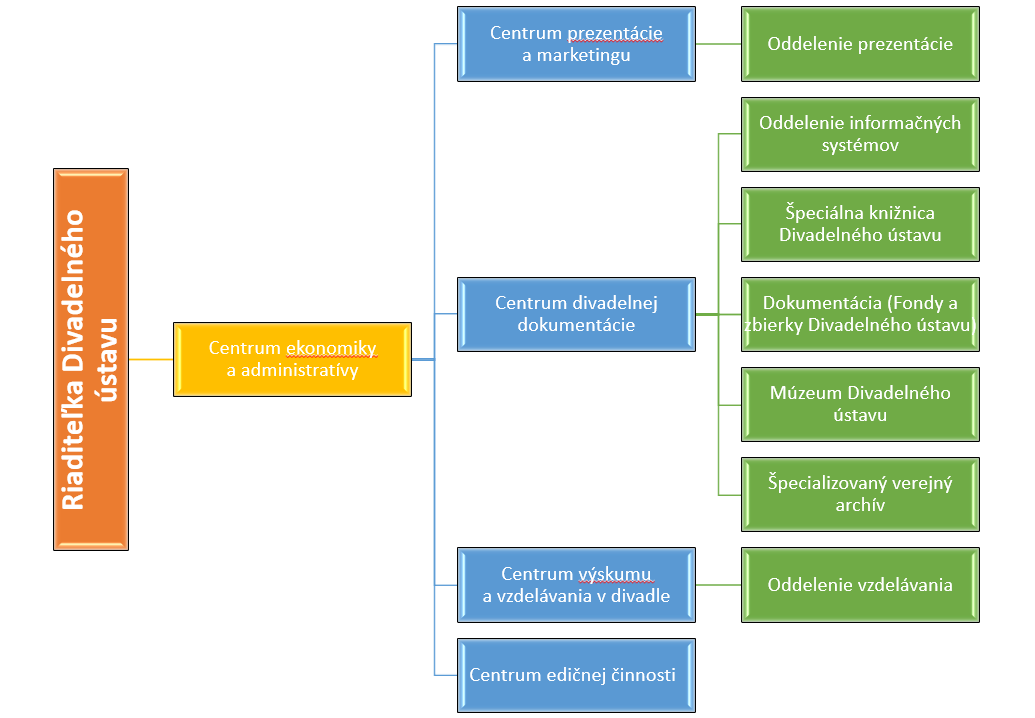 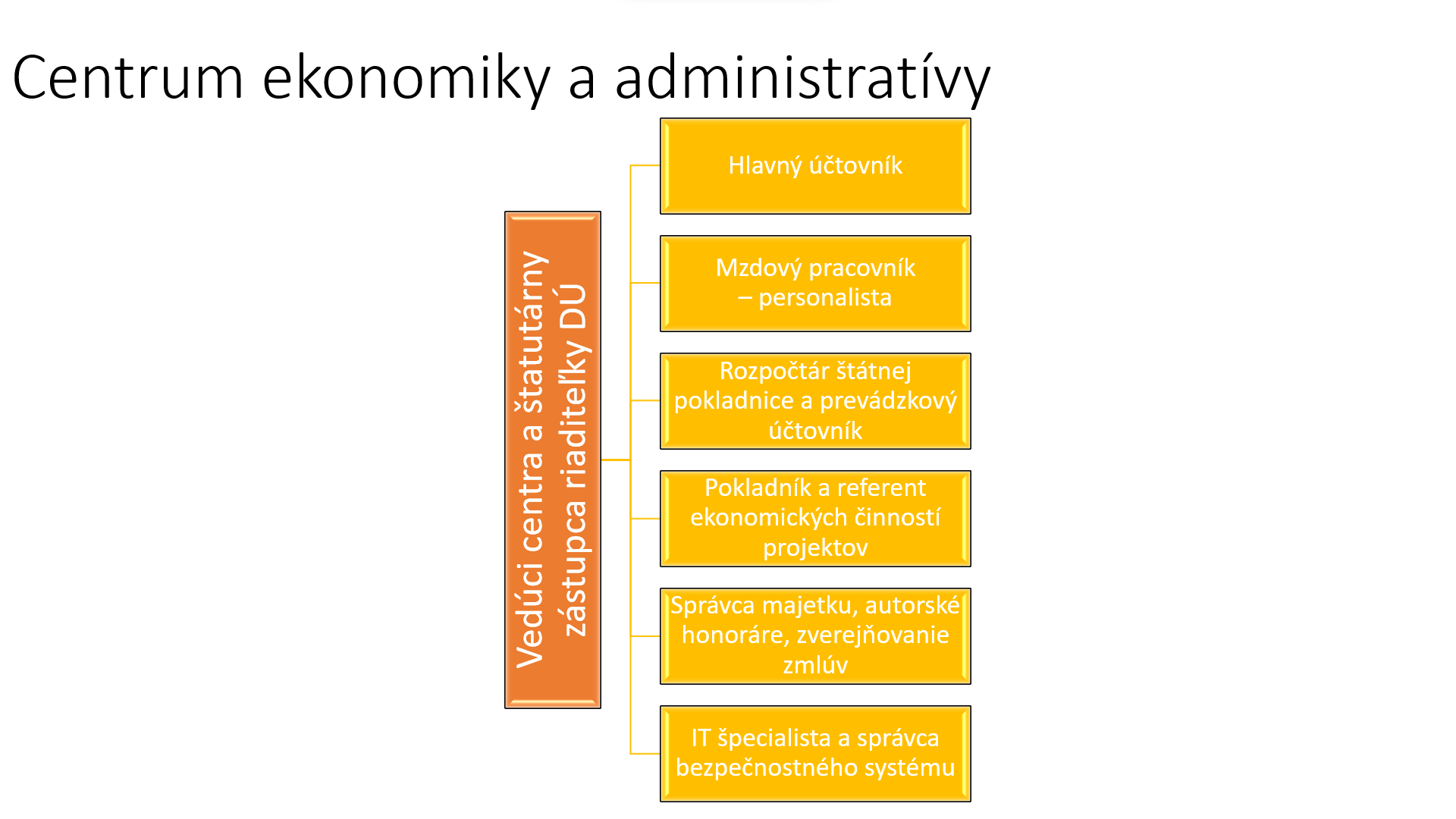 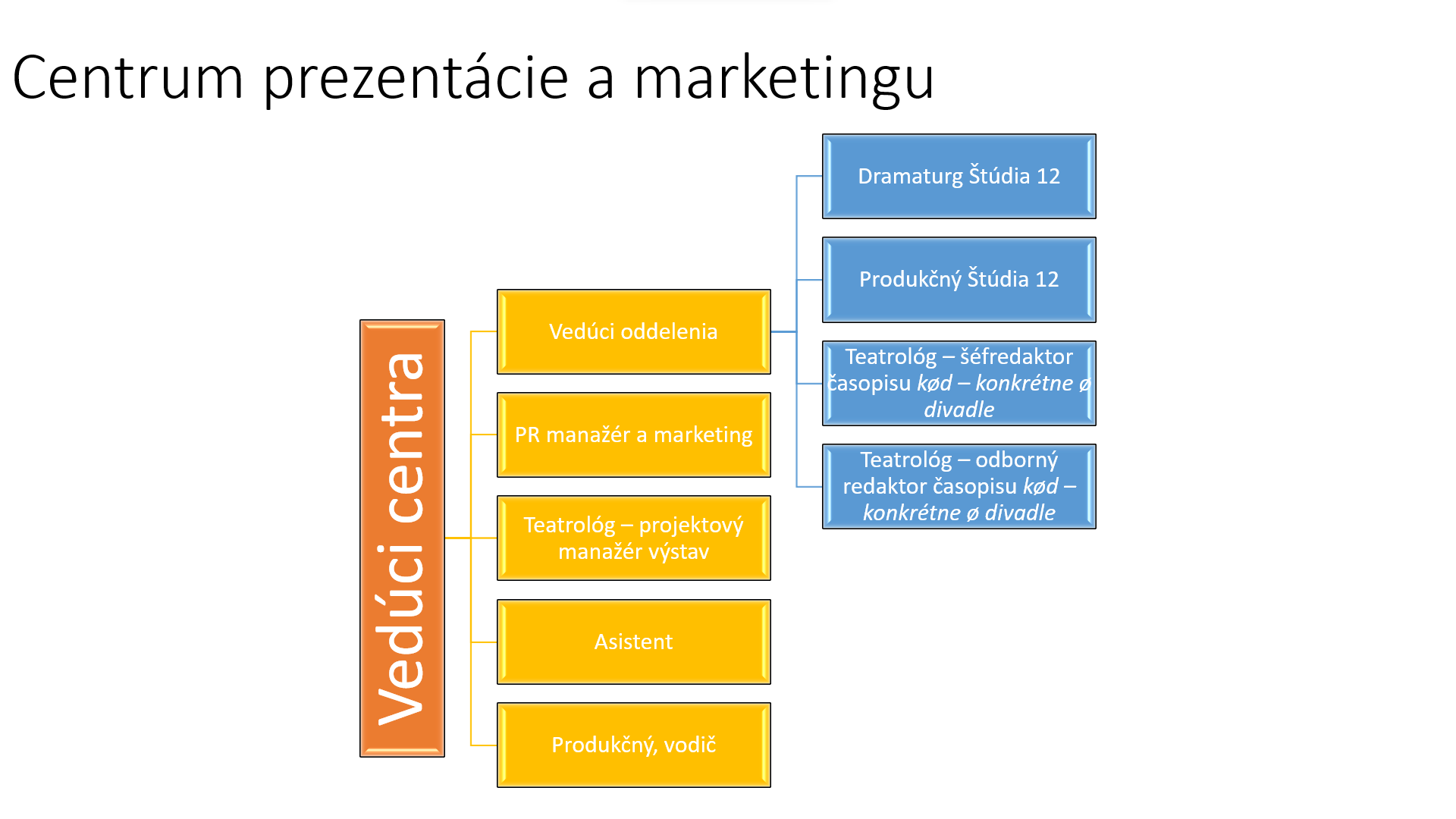 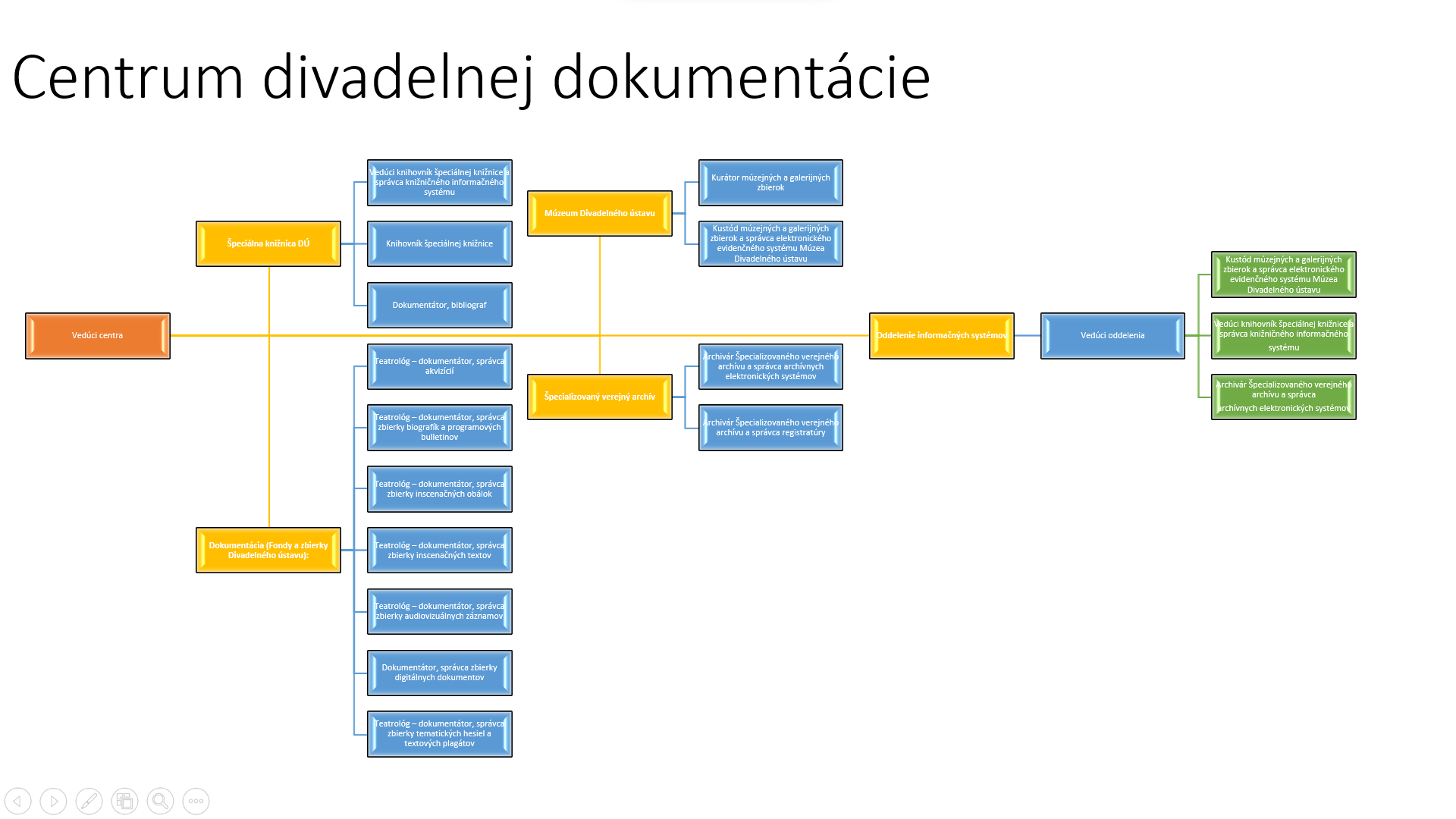 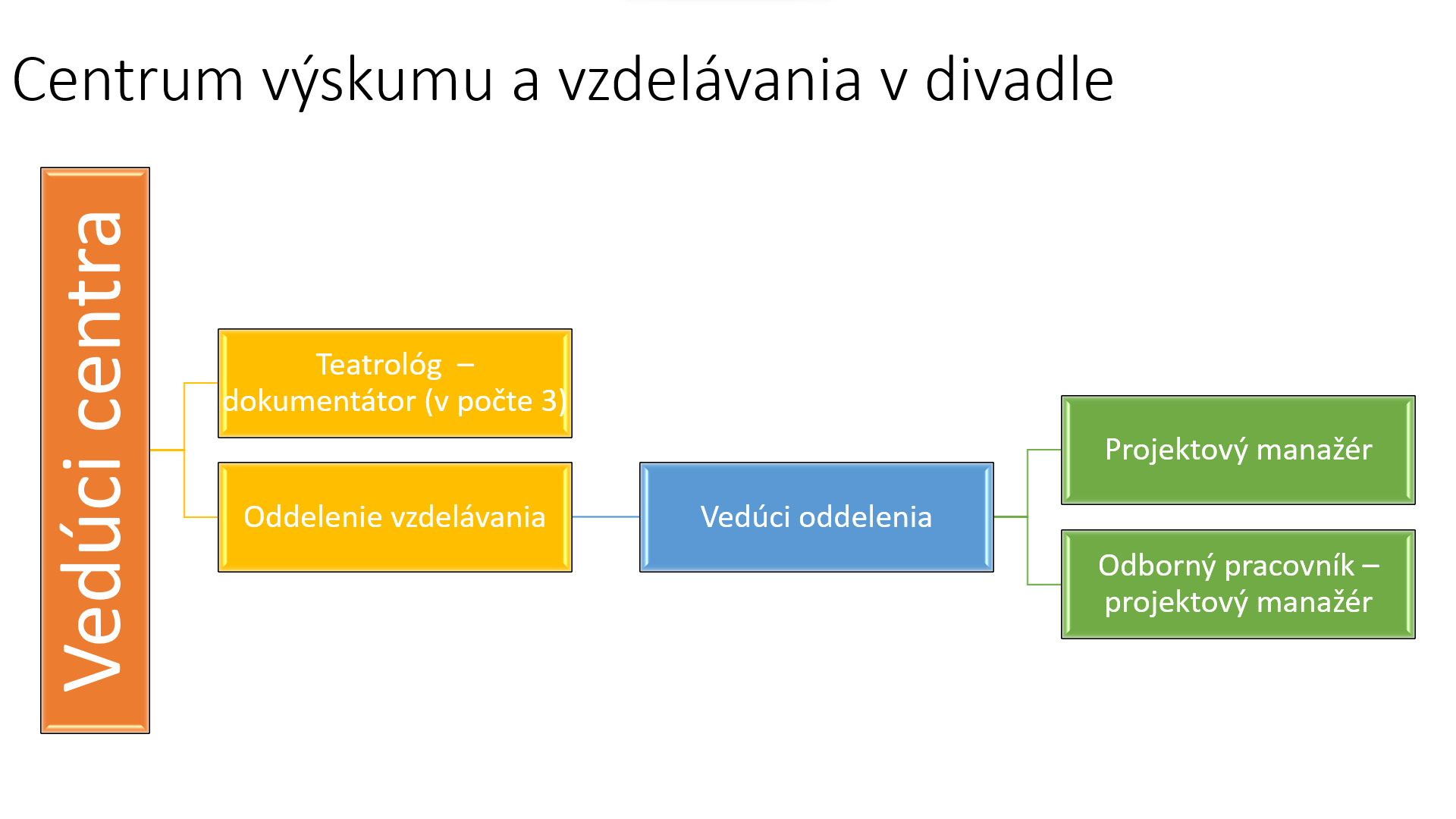 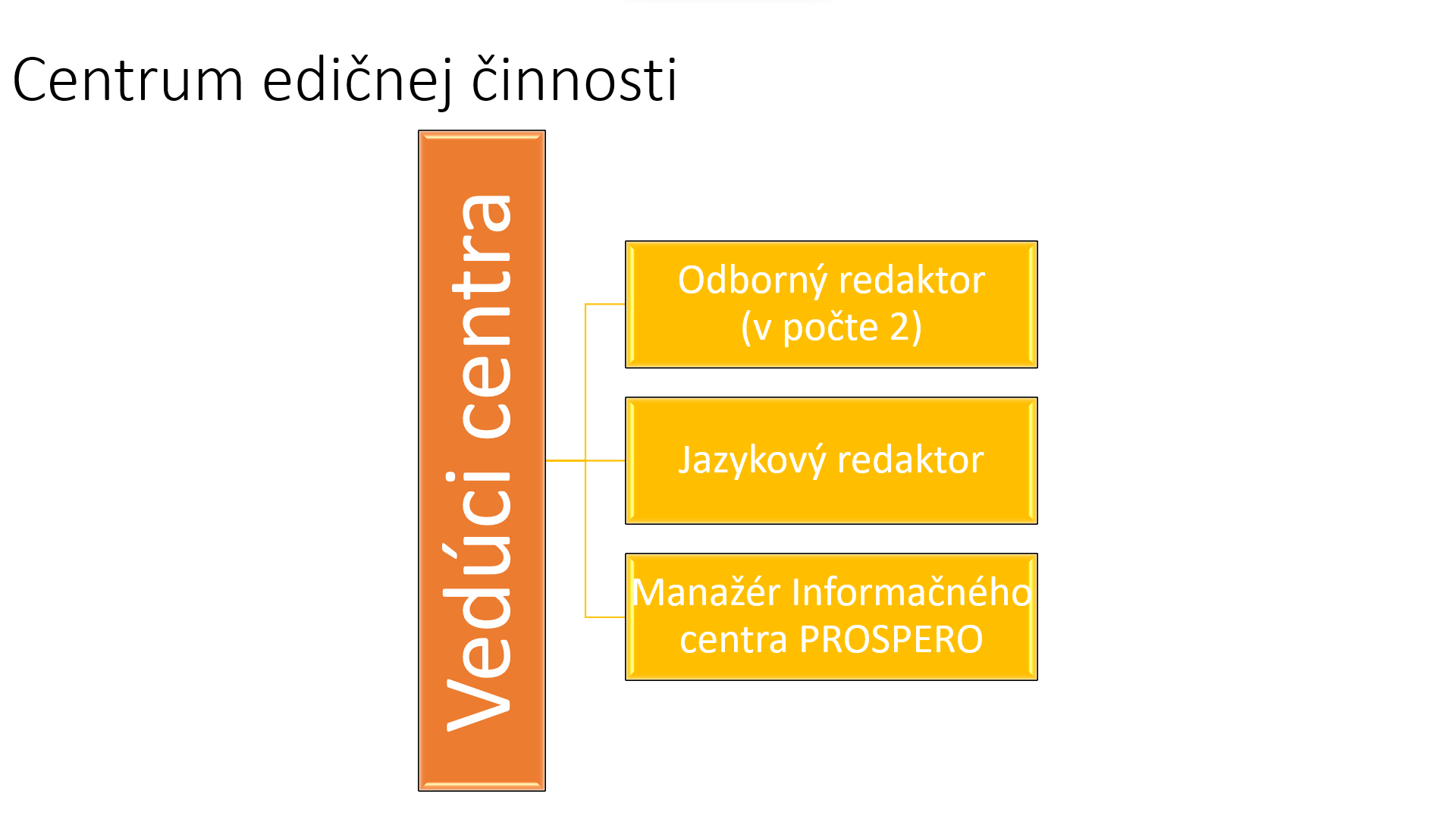 ZHODNOTENIE  VÝSLEDKOV  KONTROL  VYKONANÝCH KONTROLNÝMI ORGÁNMI (príloha č. 2)V prvom polroku 2023 na základe poverenia č. 1/2023 na výkon kontrolypodľa §9 ods. 3 zákona Národnej rady Slovenskej republiky č. 10/1996 Z. z. o kontrole v štátnej správe v znení neskorších predpisov boli poverení  zamestnanci Odboru kontroly a inšpekcie MK SR vykonaním kontroly podľa §18 zákona č. 206/2009 Z. z. o múzeách a galériách a ochrane predmetov kultúrnej hodnoty a o ymene zákona Slovenskej národnej rady č. 372/1990 Zb. o priestupkoch v znení neskorších predpisov so začiatkom dňa 13. 2. 2023. Predmetom kontroly sú ustanovenia zákona č. 206/2009 Z. z. a Výnosu MK SR z 10. 8. 2015 č. MK-2544/2015-110/11648 o podrobnostiach vykonávania základných odborných činností v múzeách a v galériách a o evidencií predmetov kultúrnej hodnoty pri vykonávaní nadobúdania zbierkových predmetov podľa §9, odbornej evidencií zbierkových predmetov podľa §10, odborenej revízie zbierkových predmetov podľa §11, odbornej ochrany zbierkových predmetov podľa §13 a sprístupňovania zbierkových predmetov podľa §15 zákona č. 206/2009 Z.z. Kontrolované obdobie je rok 2022. Kontrola bola ukončená k 18. 8. 2023 Protokol o výsledku kontroly organizácia po prerokovaní s Odborom kontroly a inšpekcie MK SR uzatvorila po všetkých námietkach 6. 9. 2023. Niektoré námietky Odbor kontroly uznal za opodstatnené. Kontrolou boli zistené nasledovné nedostatky v rámci uvedených kontrolovaných okruhov:a) Nadobúdanie zbierkových predmetov: - 4 zistenia v rámci evidovania údajov o predmetoch kultúrnej hodnoty (2 nedostatky vo vedení registračnej knihy, 1 nedostatok v rámci vyhotovení návrhových listov, 1 nedostatok v rámci posúdenia nadobudnutia zbierkového predmetu),- zistenie v rámci komisionálneho posúdenia nadobudnutia zbierkového predmetu (nedostatok pri dodržaní časového postupu),- zistenie v rámci nesprávneho spôsobu nadobudnutia zbierkových predmetov.b) Odborná evidencia zbierkových predmetov:- zistenie v rámci nedodržania chronologickej evidencie zbierkových predmetov (nedostatok v rozsahu a obsahu evidencie),- zistenie v rámci tlače záznamov z knihy prírastkov (nedostatočne spracované údaje evidencie a absencia údajov),- 2 zistenia v rámci tvorby a prideľovaní prírastkového čísla (neuvedenie znakov, roku nadobudnutia –nedodržanie chronologického radu číslovania a nedodržanie pravidiel číslovania súboru zbierkových predmetov),- zistenie v rámci označovania zbierkových premetov a ich súborov (nevykonaná náhrada dočasného označenia a nedodržanie postupu pri zmene prírastkového čísla),- zistenie v rámci dodržania povinnosti bezodkladného zapísania zbierkového predmetu do evidencie po jeho nadobudnutí, - zistenie v rámci zaevidovania iných ako zbierkových predmetov do odbornej evidencie zbierkových predmetov (neprevedenie vlastníckeho práva k predmetom),- zistenie v rámci katalogizácie zbierkových predmetov (evidenčné čísla katalogizačných záznamov sa nezatrieďujú v súvislých číselných radoch a do odborných katalógov zbierkového fondu múzea),- zistenie v rámci katalogizačných záznamov o zbierkových predmetoch (nedodržanie druhostupňovej odbornej evidencie),- 2 zistenia v rámci tvorby a prideľovania evidenčného čísla a zatrieďovania katalogizačných záznamov do odborných katalógov (nedodržanie postupného číselného radu, nepoužitie alfabetických rozlišovacích znakov,  spoločného evidenčného základu a rozlišovacieho znaku),- zistenie v rámci označenia zbierkových predmetov a ich súborov (neoznačenie trvalým spôsobom),- zistenie v rámci nedodržania lehoty katalogizácie,- 3 zistenia v rámci ochrany údajov pri vedení elektronickej odbornej evidencie (nedodržanie stanoveného postupu číslovania pri vedení registra, nedostatok v rámci opisu obsahu záložného nosiča, nedostatok v rámci kontroly obsahu a technického stavu záložných pamäťových nosičov a nedostatky v rámci poskytnutia údajov do Centrálnej evidencie múzejných a zbierkových predmetov:c) Odborná ochrana zbierkových predmetov:- zistenie v rámci odbornej revízie zbierkových predmetov (neúplné záznamy a absencia dátumov vo vyhotovených záznamoch).d) Odborná ochrana zbierkových predmetov:- zistenie v rámci depozitárneho režimu (nedostatky v úprave práv zamestnancov a podmienok vydávania a prijímania predmetov v depozitári a postupov vyhodnocovania záznamov),- zistenie v rámci súladu vedenia Knihy meraní klimatických podmienok s depozitárnym režimom 
(nedodržanie periodicity záznamom meraní vlhkosti),- zistenie v rámci súladu vedenia Knihy pohybu zbierkových predmetov s depozitárnym režimom (absencia podpisu zodpovednej osoby),- zistenie v rámci súladu vedenia Knihy depozitov s výnosom MK SR (nedostatok formy evidencie bez väzby,  nedodržanie formálnych náležitostí evidencie po uzatvorení kalendárneho roka), - zistenie v rámci trvalého uloženia zbierkových predmetov (nezabezpečené optimálne podmienky uloženia).e) Sprístupňovanie zbierkových predmetov a zbierok:- 2 zistenia v rámci trvalého uloženia zbierkových predmetov (vedenie elektronickej knihy, t. j. absencia knižnej podoby vydaných výpožičiek, absencia osobitných záznamov výpožičiek, absencia povinných údajov knihy, nedodržanie povinnosti uzatvorenia zmluvy o výpožičke),- zistenie v rámci evidencie Knihy prijatých výpožičiek a nájmov (vedenie elektronickej knihy, t. j. absencia knižnej formy). f) Iné zistenia - vnútorné riadiace akty:- zistenia nesúladu interných predpisov so zákonom č. 203/2009 Z. z. (o odbornej správe zbierok, organizačný a rokovací poriadok komisie na tvorbu zbierok, metodiky na správu pomocných múzejných zbierok). Všetky nedostatky boli odstránené v priebehu realizácie kontroly, respektíve do 31. 1. 2024, o čom sme informovali Odbor kontroly a inšpekcie MK SR listom č. DÚ-155/2024-110/95 zo dňa 29. 1. 2024 spolu s odpočtom vykonaných úprav. Odbor kontroly a inšpekcie MK SR k danému odpočtu nemal žiadne výhrady, čím Divadelný ústav splnil povinnosť vyplývajúcu z kontrolných zistení.Výberová bibliografia Divadelného ústavu za rok 2023 v médiách – tlač, rozhlas, televízia, web  (príloha č. 3)Divadelný ústav všeobecneSúťaž divadelných dramatických textov Dráma 2022 pozná mená finalistov/ RedakciaIn: Netky.sk [online] – 04.05.2023Dostupné na: http://www.netky.sk/clanok/sutaz-divadelnych-dramatickych-textov-drama-2022-pozna-mena-finalistovDivadelný ústav – súťaže – Dráma 2022Zverejnili finalistov súťaže Dráma 2022/ TASRIn: Infomi.sk [online] – 04.05.2023 [cit. 10.05.2023]Dostupné na: https://www.infomi.sk/zverejnili-finalistov-sutaze-drama-2022/ Divadelný ústav – súťaže – Dráma 2022Druhý ročník Slovenskej tanečnej platformy uvedie deväť predstavení uplynulých sezón, ktoré najviac upútali/ Informačný servisIn: Sita.sk [online] – 12.05.2023Dostupné na: https://sita.sk/druhy-rocnik-slovenskej-tanecnej-platformy-uvedie-devat-predstaveni-uplynulych-sezon-ktore-najviac-uputali/Divadelný ústav – projekty Noc múzeí a galérií láka aj tých, ktorí za kultúrou a umením bežne nechodia: Očakávajte aj netradičné zážitky/ VEVEIn: Plnielanu.zoznam.sk [online] – 08.05.2023Dostupné na: https://plnielanu.zoznam.sk/noc-muzei-a-galerii-2023/Divadelný ústav – Noc múzeí a galérií 2023Noc múzeí a galérií láka aj tých, ktorí za kultúrou bežne nechodia/ TASRIn: Teraz.sk [online] – 06.05.2023Dostupné na: https://www.teraz.sk/spravy/noc-muzei-a-galerii-laka-aj-tych/712474-clanok.htmlDivadelný ústav – Noc múzeí a galérií 2023Svetový deň divadla prináša posolstvo egyptskej herečky/ Katarína MorsztynováIn: Kamdomesta.sk [online] – [dátum neznámy]Dostupné na: https://kamdomesta.sk/tlacove-spravy/svetovy-den-divadla-prinasa-posolstvo-egyptskej-herecky-divadelny-ustav-oslavil-svoje-viac-ako-60-rocne-posobenie-dokumentom-zijeme-divadlomDivadelný ústav – dokument Žijeme divadlom Posolstvo k Svetovému dňu divadla napísala egyptská herečka S. Ayoub / TASRIn: Teraz.sk [online] – 27.03.2023Dostupné na: https://www.teraz.sk/kultura/posolstvo-k-svetovemu-dnu-divadla-nap/703748-clanok.htmlDivadelný ústav – Svetový deň divadla 2023Rozhlas a televízia Slovenska, Divadelný ústav a kerekesfilm s. r. o. uvádzajú dokumentárny film Žijeme divadlom, ktorý mapuje vyše šesťdesiatročnú činnosť Divadelného ústavu v oblasti profesionálneho slovenského divadla./ Katarína MorsztynováIn: Kamdomesta.sk [online] – [dátum neznámy]Dostupné na: https://kamdomesta.sk/tlacove-spravy/rozhlas-a-televizia-slovenska-divadelny-ustav-a-kerekesfilm-s-r-o-uvadzaju-dokumentarny-film-zijeme-divadlom-ktory-mapuje-vyse-sestdesiatrocnu-cinnost-divadelneho-ustavu-v-oblasti-profesionalneho-slovenskeho-divadlaDivadelný ústav – dokument Žijeme divadlom Repríza dokumentárneho filmu o Divadelnom ústave. DNES na RTVS 2 o 15:05 hod. Tešíme sa, že dokument ŽIJEME DIVADLOM / RedakciaIn: Bratislavskésprávy.sk [online] – 27.03.2023Dostupné na: https://bratislavskespravy.sk/%F0%9F%91%89%F0%9F%91%89repriza-dokumentarneho-filmu-o-divadelnom-ustave-%F0%9F%91%89%F0%9F%91%89dnes-na-rtvs-2-o-1505-hod-tesime-sa-ze-dokument-zijeme-divadlom-o-ses/Divadelný ústav – dokument Žijeme divadlom Prezidentka predstavila ministrov úradníckej vlády, na ktorej čele bude stáť Ódor/ TA3In: TA3.com [online] – 12.05.2023Dostupné na: https://www.ta3.com/clanok/265903/prezidentka-predstavila-ministrov-uradnickej-vlady-na-ktorej-cele-bude-stat-odorDivadelný ústav – všeobecneŽijeme divadlom / RedakciaIn: Sme.sk – TV program [online]Dostupné na:  https://tvprogram.sme.sk/p/11504802/zijeme-divadlomDivadelný ústav – dokument Žijeme divadlom Žijeme divadlom / RedakciaIn: Aktuality.sk – TV program [online]Dostupné na: https://tv-program.aktuality.sk/relacia/zijeme-divadlom/Divadelný ústav – dokument Žijeme divadlom Žijeme divadlom / RedakciaIn: Telkáč.sk – TV Program [online]Dostupné na: https://telkac.zoznam.sk/16895735/zijeme-divadlomDivadelný ústav – dokument Žijeme divadlom Veľmi sa tešíme, že dokument Žijeme divadlom o šesdesiatročnej činnosti divadelného ústavu, bude vo vysielaní v premiére 26... / RedakciaIn: Blonline.sk [online] – [dátum neznámy]Dostupné na: https://blonline.sk/velmi-sa-tesime-ze-dokument-zijeme-divadlom-o-sestdesiat-rocnej-cinnosti-divadelneho-ustavu-bude-vo-vysielani-v-premiere-26/Divadelný ústav – dokument Žijeme divadlomVeľmi sa tešíme, že dokument Žijeme divadlom o šesdesiatročnej činnosti divadelného ústavu, bude vo vysielaní v premiére 26... / RedakciaIn: Bratislavskésprávy.sk [online] – 15.03.2023Dostupné na: https://bratislavskespravy.sk/velmi-sa-tesime-ze-dokument-zijeme-divadlom-o-sestdesiat-rocnej-cinnosti-divadelneho-ustavu-bude-vo-vysielani-v-premiere-26/Divadelný ústav – dokument Žijeme divadlomOn Air/ RedakciaIn: RTVS – On air – publicistický magazín RTVS [online] – 23.03.2023Dostupné na: https://www.rtvs.sk/televizia/archiv/14076/392794#44Divadelný ústav – dokument Žijeme divadlomDivadelný ústav hodnotil činnosť ako aj hospodárenie v roku 2022/ TASRIn: Dnesky.sk [online] – apríl 2024Dostupné na: https://dnesky.sk/divadelny-ustav-hodnotil-cinnosti-ako-aj-aj-hospodarenie-v-roku-2022/Divadelný ústav – odpočetVerejný odpočet Divadelného ústavu za rok 2022 Kompletnú Správu o činnosti a hospodárení Divadelného ústavu za rok 2022 nájdete…/ RedakciaIn: Bratislavskésprávy.sk [online] – 18.04.2023 Dostupné na: https://bratislavskespravy.sk/verejny-odpocet-divadelneho-ustavu-za-rok-2022kompletnu-spravu-o-cinnosti-a-hospodareni-divadelneho-ustavu-za-rok-2022-najdete/Divadelný ústav – odpočetDivadelný ústav hodnotil činnosti a hospodárenie v roku 2022 / TASRIn: Teraz.sk [online] – 20.04.2023 Dostupné na: https://www.teraz.sk/kultura/divadelny-ustav-hodnotil-cinnosti-a-h/708941-clanok.html?utm_source=teraz&utm_medium=organic&utm_campaign=click&utm_content=.%253BsKult%25C3%25BAra%253BimgDivadelný ústav – odpočetMatej Drlička bude opäť riaditeľom SND/ Andrea ŠuvadováIn: RTVS – Správy [online] – 17.04.2023 – 19:00Dostupné na: https://www.rtvs.sk/televizia/archiv/13982/398377#1524Divadelný ústav – všeobecne B. Panis: Legendárnu žirafu v sídelnej budove SNM nikto neobíde/ TASRIn: Teraz.sk [online] – 14.04.2023Dostupné na: https://www.teraz.sk/slovensko/b-panis-legendarnu-zirafu-v-sidelne/707660-clanok.htmlDivadelný ústav – všeobecne Worldwide Readings Project in Slovakia/ Marianna PalkováIn: RTVS – Rádio Slovakia International – Culture  [online] – 27.05.2023Dostupné na: https://enrsi.rtvs.sk/articles/Culture/327395/worldwide-readings-project-in-slovakiaDivadelný ústav – rozhovory Zapojte sa do súťaže: Divadelný ústav hľadá mladých autorov divadelných hier/ TASRIn: Nitranoviny.sk [online] – 04.03.2023Dostupné na: https://www.nitranoviny.sk/divadelny-ustav-hlada-mladych-dramatikov-prihlasit-sa-mozu-do-10-maja/Divadelný ústav – súťaže – Dramaticky mladí Súťaž Dramaticky mladí 2023 má víťazné texty/ TASRIn: Infomi.sk [online] – 26.06.2023Dostupné na: https://www.infomi.sk/sutaz-dramaticky-mladi-2023-ma-vitazne-texty/Divadelný ústav – súťaže – Dramaticky mladí Súťaž Dramaticky mladí 2023 má víťazné texty/ TASRIn: Dnesky.sk [online] – 26.06.2023Dostupné na: https://dnesky.sk/sutaz-dramaticky-mladi-2023-ma-vitazne-texty/Divadelný ústav – súťaže – Dramaticky mladí DRAMATICKY MLADÍ 2023/ RedakciaIn: Kamdomesta.sk [online] – [dátum neznámy]Dostupné na: https://kamdomesta.sk/bratislava/dramaticky-mladi-2023-1_12613014Divadelný ústav – súťaže – Dramaticky mladíSPRÁVY A AKTUALITY/ Divadelný ústav a Literpress SlovenskoIn: Literárnenoviny.sk [online] – 02.03.2023 – 14:20Dostupné na: https://literarnenoviny.sk/servis/divadelny-ustav-vyhlasil-sutaz-o-najlepsi-autorsky-text-dramaticky-mladi-2023/Divadelný ústav – súťaže – Dramaticky mladí Súťaž DRÁMA: Uzávierka 23. ročníka súťaže sa blíži / RedakciaIn: Ministerstvo kultúry Slovenskej Republiky [online] – 25.01.2023Dostupné na: https://www.culture.gov.sk/ministerstvo/medialny-servis/aktuality-ministerstva-kultury/sutaz-drama-uzavierka-23-rocnika-sutaze-sa-blizi/Divadelný ústav – súťaže – Dráma 2022Súťaž divadelných dramatických textov Dráma 2022 pozná mená finalistov/ RedakciaIn: Netky.sk [online] – 05.04.2023Dostupné na: http://www.netky.sk/clanok/sutaz-divadelnych-dramatickych-textov-drama-2022-pozna-mena-finalistov Divadelný ústav – súťaže – Dráma 2022Do súťaže Dráma 2022 prihlásili 46 textov / TASRIn: Teraz.sk [online] – 08.02.2023 – 00:00 Dostupné na: https://www.teraz.sk/slovensko/do-sutaze-drama-2022-prihlasili-46/692973-clanok.html Divadelný ústav – súťaže – Dráma 2022Divadelný ústav vyhlásil súťaž o najlepší dramatický text autoriek a autorov od 9 do 18 rokov DRAMATICKY MLADÍhttps://kamdomesta.sk/tlacove-spravy/divadelny-ustav-vyhlasil-sutaz-o-najlepsi-dramaticky-text-autoriek-a-autorov-od-9-do-18-rokov-dramaticky-mladiDivadelný ústav – súťaže – Dramaticky mladí Zverejnili finalistov súťaže Dráma 2022/ TASRIn: Dnesky.sk [online] –  04.05.2023Dostupné na: https://dnesky.sk/zverejnili-finalistov-sutaze-drama-2022/ Divadelný ústav – súťaže – Dráma 2022 Do súťaže Dráma 2022 prihlásili 46 textov /redakciaIn: Dnesky.sk [online] – 08.02.2023 Dostupné na: https://dnesky.sk/do-sutaze-drama-2022-prihlasili-46-textov/Divadelný ústav – súťaže – Dráma 2022 Do 23. ročníka súťaže DRÁMA 2022 sa prihlásilo 46 textov, z toho 20 českých a 26 slovenských. V máji sa dozvieme mená finalist…/ redakciaIn: Blonline.sk [online] – február 2023Dostupné na: https://blonline.sk/do-23-rocnika-sutaze-drama-2022-sa-prihlasilo-46-textov-z-toho-20-ceskych-a-26-slovenskych-v-maji-sa-dozvieme-mena-finalist/Divadelný ústav – súťaže – Dráma 2022 Divadlá pri ekologizácii prevádzky robia najmä jednoduchšie opatrenia / redakciaIn: Hlavnésprávy.sk [online] – 13.01.2023 – 00:00Dostupné na: https://www.hlavnespravy.sk/divadla-pri-ekologizacii-prevadzky-robia-najma-jednoduchsie-opatrenia/3013471Divadelný ústav – všeobecne Prieskum: Divadlá pri ekologizácii robia najmä jednoduchšie opatrenia / TASRIn: Teraz.sk [online] – 13.01.2023 – 00:00Dostupné na: https://www.teraz.sk/kultura/divadla-pri-ekologizacii-prevadzky-ro/686945-clanok.htmlDivadelný ústav – všeobecne Kultúra: Divadlá pri ekologizácii prevádzky robia najmä jednoduchšie opatrenia / redakciaIn: Dnes24.sk [online] –  rýchle správy – 13.01.2023 – 09:58Dostupné na: https://www.dnes24.sk/rychle-spravy/kultura-divadla-pri-ekologizacii-prevadzky-robia-najma-jednoduchsie-opatrenia-7493Divadelný ústav – všeobecne Divadelný ústav hľadá mladých dramatikov, prihlasovanie je do 10. Mája/ TASRIn: Teraz.sk [online] – 03.03.2023 – 00:00 Dostupné na: https://www.teraz.sk/kultura/divadelny-ustav-hlada-mladych-drama/698417-clanok.htmlDivadelný ústav – súťaže – Dramaticky mladí  Dokument Žijeme divadlom mapuje činnosť Divadelného ústavu / TASRIn: Teraz.sk [online] – 20.03.2023 – 00:00 Dostupné na: https://www.teraz.sk/kultura/zijeme-divadlom-mapuje-vyse-60-rocnu/702118-clanok.htmlDivadelný ústav – všeobecne –  dokument  Divadelný ústav hodnotil činnosti a hospodárenie v roku 2022/ TASRIn: Teraz.sk [online] – 20.04.2023 – 00:00Dostupné na:  https://www.teraz.sk/slovensko/divadelny-ustav-hodnotil-cinnosti-a-h/708941-clanok.htmlDivadelný ústav – všeobecne – financie  Zverejnili finalistov súťaže Dráma 2022 / TASRIn: Teraz.sk [online] – 04.05.2023 – 00:00Dostupné na: https://www.teraz.sk/kultura/zverejnili-finalistov-sutaze-drama-2/712028-clanok.html Divadelný ústav – súťaže – Dráma 2022 Zverejnili finalistov súťaže Dráma 2022 / TASRIn: Webmagazín.sk [online] – 04.05.2023 – 14:43Dostupné na: https://webmagazin.teraz.sk/hudba-a-film/zverejnili-finalistov-sutaze-drama-2/15062-clanok.html Divadelný ústav – súťaže – Dráma 2022 Divadelný ústav hodnotil činnosti a hospodárenie v roku 2022/ TASRIn: Pravda.sk [online] – 20.04.2023Dostupné na: https://kultura.pravda.sk/divadlo/clanok/664420-divadelny-ustav-hodnotil-cinnosti-a-hospodarenie-v-roku-2022/Divadelný ústav – financie  Divadelný ústav hodnotil činnosti a hospodárenie v roku 2022/ TASRIn: Teraz.sk [online] – 20.04.2023Dostupné na: https://www.teraz.sk/slovensko/divadelny-ustav-hodnotil-cinnosti-a-h/708941-clanok.htmlDivadelný ústav – financie  Noc divadiel bude v 30 mestách a obciach na Slovensku / TASRIn: Obecné noviny, roč. 33, s. 27 – 14.11.2023Divadelný ústav – Noc divadiel, 2023 Noc divadiel/ Iveta KurekováIn: Rádio Lumen – Infolumen – 17:30 – 18.11.2023Divadelný ústav – Noc divadiel, 2023 Začína sa Noc divadiel s mottom Sen noci divadelnej / TASRIn: Webmagazín.sk [online] – 18.11.2023Dostupné na: https://webmagazin.teraz.sk/hudba-a-film/zacina-sa-noc-divadiel-s-mottom-sen-no/15982-clanok.htmlDivadelný ústav – Noc divadiel 2023 Kultúra: Začína sa Noc divadiel 2023, ukáže silu scénického umenia na Slovensku / Petra KrajecováIn: Ereport.sk [online] – 18.11.20223Dostupné na: https://ereport.sk/noc-divadiel-na-slovensku/Divadelný ústav – Noc divadiel 2023 Začína sa Noc divadiel 2023, ukáže silu scénického umenia na Slovensku / TASRIn: Bratislavaregióny.sk [online] – 18.11.2023Dostupné na: https://bratislava.zoznam.sk/zacina-sa-noc-divadiel-2023-ukaze-silu-scenickeho-umenia-na-slovensku/Divadelný ústav – Noc divadiel, 2023 Začína sa Noc divadiel s mottom Sen noci divadelnej / PoisonboyIn: Nulife.sk [online] – 18.11.2023Dostupné na: http://www.nulife.sk/nulife/2023/11/18/zacina-sa-noc-divadiel-s-mottom-sen-noci-divadelnej/Divadelný ústav – Noc divadiel, 2023 Tretia novembrová sobota tradične patrí divadelným zážitkom/ Katarína OTOVÁ / Juraj MikulaIn: Rádio Regina Západ – Žurnál Rádia Regina –  17:00 – 16.11.2023Divadelný ústav – Noc divadiel, 2023 Noc divadiel 2023/ Vladislava Fekete / Veronika IršováIn: RTVS Jednotka – Ranné správy –  07:30 – 16.11.2023Divadelný ústav – Noc divadiel 2023 Sen noci divadelnej v tridsiatich slovenských mestách a obciach… aj v Banskej Bystrici, Medzibrode a Zvolene / A. GudzováIn: BBonline.sk [online] – 15.11.2023Dostupné na: https://bbonline.sk/sen-noci-divadelnej-v-tridsiatich-slovenskych-mestach-a-obciach-aj-v-banskej-bystrici-medzibrode-a-zvolene/Divadelný ústav – Noc divadiel 2023V sobotu zažijete sen. Sen noci divadelnej/ Zora HandzováIn: Pravda, roč. 33, č. 218, s. 42 – 15.11.2023Divadelný ústav – Štúdio 12 Noc divadiel 2023 sa blíži / Alžbeta Orth SersenIn: Ereport.sk [online] – 14.11.2023Dostupné na: https://ereport.sk/noc-divadiel-2023-sa-blizi/Divadelný ústav – Noc divadiel, 2023 Noc divadiel bude v 30 mestách a obciach na Slovensku / TASRIn: Teraz.sk [online] – 09.11.2023Dostupné na: https://www.teraz.sk/kultura/noc-divadiel-bude-v-30-mestach-a-obciac/753305-clanok.htmlDivadelný ústav – Noc divadiel, 2023 Bratislavu rozžiarila Biela noc/ Karolína Janičíková ; Andrej BálintIn: RTVS Jednotka – Správy RTVS – 19:00 – 29.09.2023Divadelný ústav – Štúdio 12 Na tanečnom veľtrhu v Nemecku sa môžu predstaviť aj umelci zo SR/ TASRIn: Teraz.sk [online] – 11.09.2023Dostupné na: https://www.teraz.sk/kultura/na-tanecnom-veltrhu-v-nemecku-sa-moz/740028-clanok.htmlDivadelný ústav – všeobecne  Nový festival v Banskej Bystrici sa zameriava na vzdelávanie publika/ TASRIn: Teraz.sk [online] – 08.09.2023Dostupné na: https://www.teraz.sk/kultura/b-bystrica-novy-festival-v-bdnr-sa-za/739504-clanok.htmlDivadelný ústav – festivaly –  festival Edufest  Súťaž Dramaticky mladí 2023 má víťazné texty/ TASRIn: Teraz.sk [online] – 26.06.2023Dostupné na: https://www.teraz.sk/kultura/sutaz-dramaticky-mladi-2023-ma-vi/724096-clanok.htmlDivadelný ústav – súťaž Dramaticky mladí Dramaticky mladí 2023/ RedakciaIn: Literárny týždenník, roč. 36, č. 19-20, s. 8 – 11.07.2023Divadelný ústav – súťaž Dramaticky mladí Anna Šoltýsová predstavuje novú sezónu v Štúdiu 12 / Tomáš BartoňkaIn: Rádio Devín  – Kultúrny denník – 02.08.2023Dostupné na: https://devin.rtvs.sk/clanky/kulturny-dennik/333942/anna-soltysova-predstavuje-novu-sezonu-v-studiu-12Divadelný ústav – Štúdio 12 Na festivale Dotyky a spojenia v Martine sa predstaví 28 slovenských a českých divadiel / RedakciaIn: 24hod.sk [online] – 19.06.2023 Dostupné na: https://www.24hod.sk/na-festivale-dotyky-a-spojenia-v-martine-sa-predstavi-28-slovenskych-a-ceskych-divadiel-cl788255.htmlDivadelný ústav – festivaly – Festival Dotyky a spojenia 2023 Divadelný ústav vyhlásil 24. ročník súťaže DRÁMA/ Lenka LelákováIn: Mojakultúra.sk [online] – 11.12.2023Dostupné na: https://mojakultura.sk/divadelny-ustav-vyhlasil-24-rocnik-sutaze-drama/Divadelný ústav – súťaže – Dráma 2023  Do 24. ročníka súťaže Dráma sa dá prihlásiť do konca januára, ocenené texty budú vďaka partnerom v rôznych formách spracovania/ SITAIn: Parlamentnélisty.sk [online] – 31.12.2023Dostupné na: https://kultura.pravda.sk/divadlo/clanok/671664-na-festivale-dotyky-a-spojenia-otvoria-vystavu-o-30-rokoch-slovenskeho-divadla/Divadelný ústav – súťaže – Dráma 2023 Bábkové divadlo na Rázcestí finišuje s EDUFESTOM a v predvianočnom zhone ponúka skvelé predstavenia/ V. SamborskáIn: BBonline.sk [online] – 10.12.2023Dostupné na: https://bbonline.sk/babkove-divadlo-na-razcesti-finisuje-s-edufestom-a-v-predvianocnom-zhone-ponuka-skvele-predstavenia/Divadelný ústav – festivaly –  Festival Edufest 2023Nová Dráma/ New Drama Patrónom festivalu Nová Dráma je Igor Bauersima, programová sekcia má focus na Ukrajinu/ TASR/ Jakub KotianIn: TV.zoznam.sk [online] – 02.05.2023Dostupné na: https://tv.zoznam.sk/cl/1003001/2513687/Patronom-festivalu-Nova-Drama-je-Igor-Bauersima--programova-sekcia-ma-focus-na-UkrajinuDivadelný ústav – festivaly –  Nová dráma / New Drama FESTIVAL NOVÁ DRÁMA PRINÁŠA NOVÉ IMPULZY SVETOVÝCH DIVADELNÍKOV/ RedakciaIn: In.ba.sk [online] – 17.05.2023Dostupné na: http://www.inba.sk/vismo/dokumenty2.asp?id_org=600185&id=5417Divadelný ústav – festivaly –  Nová dráma / New Drama Patrónom festivalu Nová dráma je I. Bauersima, festival zaostrí pozornosť na Ukrajinu/ TASR/ Jakub KotianIn: Bratislavskénoviny.sk [online] – 02.05.2023Dostupné na: https://www.bratislavskenoviny.sk/kultura/76340-patronom-festivalu-nova-drama-je-i-bauersima-festival-zaostri-pozornost-na-ukrajinuDivadelný ústav – festivaly –  Nová dráma / New Drama Patrónom festivalu Nová dráma je I. Bauersima/ RedakciaIn: Dnesky.sk [online] – 02.05.2023Dostupné na: https://dnesky.sk/patronom-festivalu-nova-drama-je-i-bauersima/Divadelný ústav – festivaly –  Nová dráma / New Drama Hosť naladený na Devín/ Zuzana GolianováIn: Rádio Devín – Program – Hosť naladený na Devín – 10.05.2023Dostupné na: https://www.rtvs.sk/radio/program/11438/2050831Divadelný ústav – festivaly –  Nová dráma / New Drama Zuzana Kronerová: Stačí mi aj 50 divákov, keď mi rozumejú/ Katarína SedlákováIn: Pravda.sk [online] – 06.05.2023Dostupné na: https://kultura.pravda.sk/divadlo/clanok/666379-zuzana-kronerova-staci-mi-aj-50-divakov-ked-mi-rozumeju/Divadelný ústav – festivaly –  Nová dráma / New Drama Festival Nová dráma/New Drama ponúka bohatý program orientovaný na súčasnú drámu pre domácich a zahraničných divadelných odborníkov a širokú verejnosť/ Informačný servisIn: Bratislavaden.sk [online] – 10.05.2023Dostupné na: https://bratislavaden.sk/festival-nova-drama-new-drama-ponuka-bohaty-program-orientovany-na-sucasnu-dramu-pre-domacich-a-zahranicnych-divadelnych-odbornikov-a-siroku-verejnost/Divadelný ústav – festivaly –  Nová dráma / New Drama Blíži sa 19. ročník festivalu Nová dráma/New drama / Zuzana GolianováIn: Rádio Devín – Kultúrny denník – 10.05.2023Dostupné na: https://devin.rtvs.sk/clanky/kulturny-dennik/325502/blizi-sa-19-rocnik-festivalu-nova-drama-new-dramaDivadelný ústav – festivaly –  Nová dráma / New Drama Divadlo dnes má aj šibeničný humor. Nová dráma/New Drama ponúkne hry o vojne na Ukrajine aj smrti Jozefa Chovanca či ekokatastrofe / Helena Dvořáková/ Katarína SedlákováIn: Pravda.sk [online] – 15.05.2023Dostupné na: https://kultura.pravda.sk/divadlo/clanok/667195-divadlo-dnes-maaj-sibenicny-humor-nova-drama-new-drama-ponukne-hry-o-vojne-na-ukrajine-aj-smrti-jozefa-chovanca-ci-ekokatastrofe/Divadelný ústav – festivaly –  Nová dráma / New Drama Čo ponúkne Festival Nová dráma/ RedakciaIn: RTVS – Ranné správy RTVS – 12.05.2023 – 47:18Dostupné na: https://www.rtvs.sk/televizia/archiv/14026/402322#2838Divadelný ústav – festivaly –  Nová dráma / New Drama Festival Nová Dráma/ RedakciaIn: Rádio Devín – Kultúrne správy – Ladenie – 22.05.2023Dostupné na: https://www.rtvs.sk/radio/archiv/11338/2058338Divadelný ústav – festivaly –  Nová dráma / New Drama Nová dráma 2023/ Ivica RuttkayováIn: Rádio Regina Západ – Kultúra a hudba [online] – 23.05.2023Dostupné na: https://reginazapad.rtvs.sk/clanky/kultura-a-hudba/326879/nova-drama-2023 Divadelný ústav – festivaly –  Nová dráma / New Drama Lavína nových divadelných hier/ Andrea ŠuvadováIn: Správy RTVS – 16.05.2023 – 19:00Dostupné na: https://www.rtvs.sk/televizia/archiv/13982/403432#2219Divadelný ústav – festivaly –  Nová dráma / New Drama Inscenáciou Iokasté sa v Bratislave začal festival Nová Dráma/ TASRIn: Dnesky.sk [online] – 15.05.2023Dostupné na: https://dnesky.sk/inscenaciou-iokaste-sa-v-bratislave-zacal-festival-nova-drama/Divadelný ústav – festivaly –  Nová dráma / New Drama Kultúra: Inscenáciou Iokasté sa v Bratislave začal festival Nová dráma/New Drama/ TASRIn: TASR.sk [online] – 15.05.2023Dostupné na: https://www.tasr.sk/tasr-clanok/TASR:2023051500000469Divadelný ústav – festivaly –  Nová dráma / New Drama Iokasté / Slávnostné otvorenie festivalu / Nová Dráma 2023/ RedakciaIn: Kamdomesta.sk [online] – [dátum neznámy]Dostupné na: https://kamdomesta.sk/iokaste-slavnostne-otvorenie-festivalu-nova-drama-2023Divadelný ústav – festivaly –  Nová dráma / New Drama Inscenácia Iokasté otvára festival Nová dráma/ RedakciaIn: SKDMartin.sk [online] – [dátum neznámy]Dostupné na: https://www.skdmartin.sk/aktualne?id=%20448Divadelný ústav – festivaly –  Nová dráma / New Drama Cyklus: Nová dráma/New Drama 2023/ Zuzana GolianováIn: Rádio Devín – archív [online] – 12.05.2023Dostupné na: https://devin.rtvs.sk/clanky/temy/325656/cyklus-nova-drama-new-drama-2023Divadelný ústav – festivaly –  Nová dráma / New Drama Česko-slovenská inscenácia Iokasté odštartovala festival Nová dráma/New Drama/ TASRIn: Pravda.sk [online] – 16.05.2023 Dostupné na: https://kultura.pravda.sk/divadlo/clanok/667574-cesko-slovenska-inscenacia-iokaste-odstartovala-festival-nova-drama-new-drama/Divadelný ústav – festivaly –  Nová dráma / New Drama Nevesta ukazuje holokaust optikou starej dievky/ Linda NagyováIn: DennikN.sk [online] – 23.05.2023Dostupné na: https://dennikn.sk/3384483/nevesta-ukazuje-holokaust-optikou-starej-dievky/ Divadelný ústav – festivaly –  Nová dráma / New Drama Slovenská tanečná platforma uvedie deväť predstavení, ktoré najviac upútali/ Pravda/kulIn: Pravda.sk [online] – 25.05.2023Dostupné na: https://kultura.pravda.sk/divadlo/clanok/668841-slovenska-tanecna-platforma-uvedie-devat-predstaveni-ktore-najviac-uputali/Divadelný ústav – festivaly –  Nová dráma / New Drama Tanec môže posilniť scénu aj krajinu/ SITAIn: Sita.sk [online] – 25.05.2023 Dostupné na: https://sita.sk/tanec-moze-posilnit-scenu-aj-krajinu/Divadelný ústav – projekty – Slovak Dance platform Keď „spadnete do lásky“, dostanete šok. Divadelná hra Nikdy navždy pripomína aj útok v Teplárni/ Linda NagyováIn: DennikN.sk [online] – 20.06.2023Dostupné na: https://dennikn.sk/3431388/ked-spadnete-do-lasky-dostanete-sok-divadelna-hra-nikdy-navzdy-pripomina-aj-utok-v-teplarni/Divadelný ústav – festivaly –  Nová dráma / New Drama Nová dráma/New Drama 2023/ RedakciaIn: Kamdomesta.sk [online] – [dátum neznámy]https://kamdomesta.sk/nova-drama-new-drama-2023_12563276Divadelný ústav – festivaly –  Nová dráma / New Drama Nová dráma 2023/ RedakciaIn: Citylife.sk [online] – [dátum neznámy]https://www.citylife.sk/festival/nova-dramaDivadelný ústav – festivaly –  Nová dráma / New Drama Kráľovnú Iokasté stvárňuje Jana Oľhová, jej mužským partnerom je český herec Petr Konáš. Výtvarnú zložku inscenácie priamo na scéne tvorí slovenský výtvarník Juraj Poliak/ TASRIn: Teraz.sk [online] – 13.03.2023Dostupné na: https://www.teraz.sk/kultura/martinski-divadelnici-predstavili-v-po/700453-clanok.htmlDivadelný ústav – festivaly –  Nová dráma / New Drama Koprodukčnou inscenáciou zaujali aj v Portugalsku/ Mira KováčikováIn: Myturiec.sme.sk [online] – 12.03.2023https://myturiec.sme.sk/c/23142629/koprodukcnou-inscenaciou-zaujali-aj-v-portugalsku.htmlDivadelný ústav – festivaly –  Nová dráma / New Drama Inscenácia OTOČTE KONE medzi finalistami festivalu Nová dráma 2023/  RedakciaIn: SDKE.sk [online] – 07.02.2023Dostupné na: https://www.sdke.sk/sk/cinohra/inscenacia-otocte-kone-medzi-finalistami-festivalu-nova-drama-2023Divadelný ústav – festivaly –  Nová dráma / New Drama Termín a inscenácie hlavného programu festivalu Nová dráma/New Drama 2023 / RedakciaIn: Citylife.sk [online] – [dátum neznámy]Dostupné na: https://www.citylife.sk/blog/termin-a-inscenacie-hlavneho-programu-festivalu-nova-dramanew-drama-2023Divadelný ústav – festivaly –  Nová dráma / New Drama Poznáme termín a inscenácie hlavného programu festivalu Nová dráma/New Drama 2023 / Katarína MorsztynováIn: Kamdomesta.sk [online]  – 07.02.2023 – 15:02Dostupné na: https://app.newtonmedia.eu/sk-sk/monitoring/OP-23-1634/search/496502/articles/5172680Divadelný ústav – festivaly –  Nová dráma / New Drama VIDEO: Patrónom festivalu Nová dráma je I. Bauersima / TASRIn: Teraz.sk [online] – 02.05.2023 – 00:00Dostupné na: https://www.teraz.sk/kultura/patronom-novej-dramy-je-i-bauersima/711568-clanok.html Divadelný ústav – festivaly –  Nová dráma / New Drama Patrónom festivalu Nová dráma 2023 je I. Bauersima / redakciaIn: 24hod.sk [online] – 02.05.2023 – 16:10Dostupné na: https://www.24hod.sk/patronom-festivalu-nova-drama-2023-je-i-bauersima-cl786338.htmlDivadelný ústav – festivaly –  Nová dráma / New Drama O hlavnú cenu festivalu Nová dráma/New drama bude súťažiť desať inscenácií / SITAIn: Pravda.sk [online] – 19.02.2023 – 16:43Dostupné na: https://kultura.pravda.sk/divadlo/clanok/657667-o-hlavnu-cenu-festivalu-nova-drama-new-drama-bude-sutazit-desat-inscenacii/?utm_source=pravda&utm_medium=rss&utm_campaign=rssDivadelný ústav – festivaly – Nová dráma/New drama Nová dráma/New Drama a DRÁMA poznajú víťazov / Katarína MorsztynováIn: Literárny Týždenník, roč. 36, č. 15-16, s. 8 – 31.05.2023Divadelný ústav – festivaly – Nová dráma/New dramaInscenáciou Iokasté sa v Bratislave začal festival Nová dráma / TASRIn: Teraz.sk [online] – 15.05.2023Divadelný ústav – festivaly – Nová dráma/New dramaTakto zabili Jozefa Chovanca. Jeho krv tečie po dlážke, kým papaláši letia na operu/ Šoňa JánošováIn: Sme.sk [online] – 17.05.2023Dostupné na: https://kultura.sme.sk/c/23170006/takto-zabili-jozefa-chovanca-jeho-krv-tecie-po-dlazke-kym-papalasi-letia-na-operu.htmlDivadelný ústav – festivaly – Nová dráma/New dramaLavína nových divadelných hier/ Ľubomír BajaníkIn: RTVS Jednotka – Správy RTVS – 19:00  -- 16.05.2023Divadelný ústav – festivaly – Nová dráma/New dramaInscenáciou Iokasté sa v Bratislave začal festival Nová dráma/ TASRIn: Webmagazín.sk [online] – 16.05.2023Dostupné na: https://webmagazin.teraz.sk/hudba-a-film/inscenaciou-iokaste-sa-v-bratislave-za/15105-clanok.htmlDivadelný ústav – festivaly – Nová dráma/New dramahlavnú cenu festivalu Nová dráma sa uchádza i inscenácia Otočte kone / TASRIn: Teraz.sk [online] – 16.05.2023Dostupné na: https://www.teraz.sk/kultura/o-hlavnu-cenu-festivalu-nova-drama-sa/714586-clanok.htmlDivadelný ústav – festivaly – Nová dráma/New dramaDivadlo dnes ponúka aj šibeničný humor / Katarína Sedláková; Helena DvořákováIn: Pravda, roč. 33, č. 91, s. 26 –  15.05.2023Divadelný ústav – festivaly – Nová dráma/New dramaV Bratislave sa dnes inscenáciou Špina začína Festival Nová dráma/New Drama / RedakciaIn: DennikN.sk [online] – 14.05.2023Dostupné na: https://dennikn.sk/minuta/3369640/Divadelný ústav – festivaly – Nová dráma/New dramaČo ponúka festival Nová dráma / Alfonz ŠuranIn: RTVS Jednotka – Ranné správy – 7:30 – 12.05.2023Divadelný ústav – festivaly – Nová dráma/New dramaHlavnú cenu festivalu Nová dráma 2023 udelili hre Nevesta divadla Astorka / RedakciaIn: 24hod.sk [online] – 21.05.2023Dostupné na: https://www.24hod.sk/hlavnu-cenu-festivalu-nova-drama-2023-udelili-hre-nevesta-divadla-astorka-cl787094.htmlDivadelný ústav – festivaly – Nová dráma/New dramaHlavnú cenu festivalu Nová dráma udelili hre Nevesta divadla Astorka/ TASRIn: Teraz.sk [online] – 21.05.2023Dostupné na: https://www.teraz.sk/kultura/hlavnu-cenu-festivalu-nova-drama-udel/715823-clanok.htmlDivadelný ústav – festivaly – Nová dráma/New dramaHlavnú cenu festivalu Nová dráma udelili hre Nevesta divadla Astorka/ TASRIn: Webmagazín.sk [online] – 22.05.2023Dostupné na: https://webmagazin.teraz.sk/hudba-a-film/hlavnu-cenu-festivalu-nova-drama-udel/15127-clanok.htmlDivadelný ústav – festivaly – Nová dráma/New dramaHlavnú cenu festivalu Nová dráma získala Nevesta / RedakciaIn: DennikN.sk [online] – 23.05.2023Dostupné na: https://dennikn.sk/minuta/3385873/Divadelný ústav – festivaly – Nová dráma/New dramaNevesta ukazuje holokaust optikou starej dievky/ Linda NagyováIn: DennikN.sk [online] – 23.05.2023Dostupné na: https://dennikn.sk/3384483/nevesta-ukazuje-holokaust-optikou-starej-dievky/Divadelný ústav – festivaly – Nová dráma/New dramaEdičná činnosťNitra: Postup na Zlatú Priadku si vybojovali divadelníci zo Starého Tekova/ TASRIn: TASR.sk [online] – 09.04.2023Dostupné na: https://www.tasr.sk/tasr-clanok/TASR:2023040900000080Divadelný ústav – komiksy Feministické divadlo a jeho slovenská cesta/ RedakciaIn: Javisko.sk [online] – 25.01.2023Dostupné na: https://javisko.sk/slovenska-cesta-feministickeho-divadla/Divadelný ústav – publikácie  Nitra: Postup na Zlatú Priadku si vybojovali divadelníci zo Starého Tekova/ TASRIn: Nitranoviny.sk [online] – 10.04.2023Dostupné na: https://www.nitranoviny.sk/nitra-postup-na-zlatu-priadku-si-vybojovali-divadelnici-zo-stareho-tekova/Divadelný ústav – komiksy Postup na Zlatú Priadku v Nitre si vybojovali divadelníci zo S. Tekova/ TASRIn: Teraz.sk [online] – 09.04.2023Dostupné na: https://www.teraz.sk/regiony/postup-na-zlatu-priadku-v-nitre-si-vybo/706636-clanok.htmlDivadelný ústav – komiksy Je správne podať zdravému človeku smrtiaci liek? Hlasujme/ Patrik GarajIn: DennikN.sk [online] – 30.03.2023Dostupné na: https://dennikn.sk/3305613/je-spravne-podat-zdravemu-cloveku-smrtiaci-liek-hlasujme/Divadelný ústav – publikáciePovinné komiksy / Zuzana DuchováIn: DennikN.sk/blog [online] – 01.08.2023Dostupné na: https://dennikn.sk/blog/3500004/povinne-komiksy/Divadelný ústav – komiksy Keď otvoríte jeho knihu, hneď viete, že čítate Fosseho, hovorí nobelistova manželka a prekladateľka Anna Fosse/ Patrik GarajIn: DennikN.sk [online] – 27.11.2023Dostupné na: https://dennikn.sk/3699257/ked-otvorite-jeho-knihu-hned-viete-ze-citate-fosseho-hovori-nobelistova-manzelka-a-prekladatelka-anna-fosse/ Divadelný ústav – publikácieAngažovanosť, ktorá je v hodnote diela. Nobelovku za literatúru získal Jon Fosse/ Patrik GarajIn: DennikN.sk [online] – 05.10.2023Dostupné na: https://dennikn.sk/3608123/nobelovu-cenu-za-literaturu-ziskal-norsky-spisovatel-a-dramatik-jon-fosse/?ref=tit Divadelný ústav – publikácie Laureátom Nobelovej ceny za literatúru sa stal "nový Ibsen" Jon Fosse. Jeho manželka je Slovenka/ Sofia PrétorováIn: Pravda.sk [online] – 05.10.2023Dostupné na: https://kultura.pravda.sk/kniha/clanok/683968-nobelovu-cenu-za-literaturu-ziskal-norsky-dramatik-jon-fosse/Divadelný ústav – publikácieVýstavy TS: Aleš Votava v Galérii mesta Bratislavy/ InfoservisIn: Artalk.info [online] – 07.02.2023Dostupné na: https://artalk.info/news/ts-ales-votava-v-galerii-mesta-bratislavyDivadelný ústav – výstavy – Aleš Votava  Vernisáž výstavy Čas a príliv neberú ohľad na nikoho: Medziobjekty Aleša Votavu / RedakciaIn: Goout.net [online] – [dátum neznámy]Dostupné na: https://goout.net/sk/vernisaz-vystavy-cas-a-priliv-neberu-ohlad-na-nikoho-medziobjekty-alesa-votavu/szaksbv/Divadelný ústav – výstavy – Aleš Votava Čas a príliv neberú ohľad na nikoho. Medziobjekty Aleša Votavu/ RedakciaIn: Citylife.sk [online] – [dátum neznámy]Dostupné na: https://mobil.citylife.sk/vystava/medziobjekty-alesa-votavu-galeria-mesta-bratislavyDivadelný ústav – výstavy – Aleš Votava  Slovenská expozícia na Pražskom Quadriennale 2023 - víťazný návrh/ RedakciaIn: Archinfo.sk [online] – [dátum neznámy]Dostupné na: https://www.archinfo.sk/diela/interier/slovenska-expozicia-na-prazskom-quadriennale-2023-vitazny-navrh.htmlDivadelný ústav – výstavy – Pražské QuadriennaleDivadelný ústav sa zúčastní na Pražskom Quadriennale/ TASRIn: Teraz.sk – Kultúra [online] – 29.05.2023  Dostupné na: https://www.teraz.sk/kultura/divadelny-ustav-otvori-na-prazskom-q/717589-clanok.htmlDivadelný ústav – výstavy – Pražské QuadriennaleDivadelný ústav ponúka v rámci Noci múzeí a galérií výstavu theatre.sk / TASRIn: Teraz.sk [online] – 12.05.2023Dostupné na: https://www.teraz.sk/regiony/divadelny-ustav-ponuka-v-ramci-noci/713857-clanok.htmlDivadelný ústav – výstavy – theatre.sk – Noc divadiel, 2023GMB pripravuje výstavu venovanú tvorbe Aleša Votavu/ Zuzana GolianováIn: RTVS – Kultúrny denník [online] – 23.01.2023 – 14:14Dostupné na: https://devin.rtvs.sk/clanky/kulturny-dennik/315117/gmb-pripravuje-vystavu-venovanu-tvorbe-alesa-votavuDivadelný ústav – výstavy – Aleš Votava Máme pre vás skvelý tip na výlet: Organizátori si pripravili bohatý program! Na svoje si príde každý / TASRIn: Čas.sk [online] – 06.05.2023 Dostupné na: https://www.cas.sk/clanok/2796401/mame-pre-vas-skvely-tip-na-vylet-organizatori-si-pripravili-bohaty-program-na-svoje-si-pride-kazdy/ Divadelný ústav – výstavy – Noc múzeí a galérií Noc múzeí a galérií láka aj tých, ktorí za kultúrou a umením bežne nechodia / TASRIn: Aktuality.sk [online] – 06.05.2023 Dostupné na: https://www.aktuality.sk/clanok/B6svhTs/noc-muzei-a-galerii-laka-aj-tych-ktori-za-kulturou-a-umenim-bezne-nechodia/ Divadelný ústav – výstavy – Noc múzeí a galérií Noc múzeí a galérií láka aj tých, ktorí za kultúrou a umením bežne nechodia / TASRIn: Regióny.sk [online] – 06.05.2023 Dostupné na: https://regiony.zoznam.sk/noc-muzei-a-galerii-laka-aj-tych-ktori-za-kulturou-a-umenim-bezne-nechodia/Divadelný ústav – výstavy – Noc múzeí a galérií Múzy v chrámoch na počesť Jána Palárika/ TASRIn: Plus jeden deň, roč. 18, č. 5, s. 15 – 07.01.2023Divadelný ústav – výstavy – Múzy v chrámoch Aleš Votava bol slnečný človek so zmyslom pre humor, vraví kurátorka jeho výstavy [akt.19:13] / Monika Pascoe MikyšováIn: DenníkN.sk [online] – 27.02.2023 Dostupné na: https://dennikn.sk/3259185/ales-votava-bol-slnecny-clovek-so-zmyslom-pre-humor-vravi-kuratorka-jeho-vystavy/Divadelný ústav – výstavy – Aleš Votava V GMB otvorili výstavu Medziobjekty Aleša Votavu / TASRIn: Bratislavskenoviny.sk [online] – 09.2.2023 Dostupné na: https://www.bratislavskenoviny.sk/kultura/75291-v-gmb-otvorili-vystavu-medziobjekty-alesa-votavuDivadelný ústav – výstavy – Aleš Votava Medziobjekty objekty Aleša Votavu v Galérii mesta Bratislavy / Zuzana GolianováIn: Rádio Devín – Kultúrny denník – 08.02.2023 Dostupné na: https://devin.rtvs.sk/clanky/kulturny-dennik/316693/medziobjekty-objekty-alesa-votavu-v-galerii-mesta-bratislavyDivadelný ústav – výstavy – Aleš Votava Odporúčame O pripravovanej výstave Čas a príliv neberú ohľad na nikoho, Medziobjekty Aleša Votavu bude v rádiu Devín hovoriť… / RedakciaIn: Bratislavskespravy.sk [online] – 23.01.2023Dostupné na: https://bratislavskespravy.sk/%F0%9F%93%8Dodporucame-%F0%9F%93%8D%F0%9F%93%8Do-pripravovanej-vystave-cas-a-priliv-neberu-ohlad-na-nikoho-medziobjekty-alesa-votavu-bude-v-radiu-devin-hovorit/Divadelný ústav – výstavy – Aleš Votava Výstava Medziobjekty / TASRIn: Televízia Ružinov –  Ružinovské správy – 09.02.2023 Dostupné na: https://www.tvr.sk/tvprogram/ruzinovske-spravy/ruzinovske-spravy/2023-02-09-183000Divadelný ústav – výstavy – Aleš Votava SCÉNOGRAF ALEŠ VOTAVA A JEHO MEDZIOBJEKTY V SPOMIENKACH A V SCÉNOGRAFICKÝCH EXPOZÍCIÁCH / GMBIn: Lexikon.sk [online] – 08.02.2023Dostupné na: https://www.lexikon.sk/scenograf-ales-votava-a-jeho-medziobjekty-v-spomienkach-a-v-scenografickych-expoziciach/ Divadelný ústav – výstavy – Aleš Votava GMB spolu s Divadelný ústav pozývajú na vernisáž výstavy Čas a príliv neberú ohľad na nikoho Medziobjekty Aleša Votavu. 8. 2…. / RedakciaIn: Blonline.sk [online] – február 2023Dostupné na: https://blonline.sk/gmb-spolu-s-divadelny-ustav-pozyvaju-na-vernisaz-vystavy-cas-a-priliv-neberu-ohlad-na-nikoho-medziobjekty-alesa-votavu-%F0%9F%93%86-8-2-2/Divadelný ústav – výstavy – Aleš Votava Otvorili výstavu Medziobjekty Aleša Votavu/ TASRIn: Plus jeden deň, roč. 18, č.35 (11.02.2023)  s. 15Divadelný ústav – výstavy – Aleš Votava V Bratislave otvorili výstavu Medziobjekty Aleša Votavu/ TASRIn: Teraz.sk [online] – 09.02.2023 – 00:00Dostupné na: https://www.teraz.sk/kultura/v-bratislave-otvorili-vystavu-medziobje/693262-clanok.html Divadelný ústav – výstavy – Aleš Votava V Bratislave otvorili výstavu Medziobjekty Aleša Votavu / TASRIn: Webmagazín.sk [online] – 09.02.2023 – 16:41 Dostupné na: https://webmagazin.teraz.sk/styl/v-bratislave-otvorili-vystavu-medziobje/14694-clanok.html Divadelný ústav – výstavy – Aleš Votava 30 rokov v slovenských divadelných hrách/ Andrea ŠuvadováIn: RTVS Jednotka – Správy RTVS – 19:00 – 06.12.2023Divadelný ústav – výstavy – Ako sa hľadáme: 30 rokov SR v divadelných inscenáciáchKultúrne tipy: Vášáryová vo filme, Kronerová v kaviarni a Bútora v knihe / TASR / Zuzana KizákováIn: Sme.sk [online] – 30.11.2023Dostupné na: https://kultura.sme.sk/c/23250248/kulturne-tipy-vasaryova-vo-filme-kronerova-v-kaviarni-a-butora-v-knihe.htmlDivadelný ústav – výstavy – Fotografie Roberta Tapperta30 rokov v slovenských divadelných hrách / Andrea Šuvadová / Viliam StankayIn: RTVS Jednotka – Správy RTVS – 19.00 – 06.12.2023Divadelný ústav – výstavy – Ako sa hľadáme: 30 rokov SR v divadelných inscenáciáchR. Tappert predstaví v SND víťaznú sériu dokumentárnych fotografií / TASRIn: Teraz.sk [online] – 28.11.2023Dostupné na: https://www.teraz.sk/kultura/r-tappert-predstavi-v-snd-vitaznu-s/757531-clanok.html Divadelný ústav – výstavy – Fotografie Roberta TappertaNa najväčšej svetovej prehliadke scénografie Pražské Quadriennale sa predstaví aj Slovensko/ PravdaIn: Pravda.sk [online] – 01.06.2023Dostupné na: https://kultura.pravda.sk/divadlo/clanok/669661-na-najvacsej-svetovej-prehliadke-scenografie-prazske-quadriennale-sa-predstavi-aj-slovensko/Divadelný ústav – výstavy – Pražské QuadriennaleMILOŠ PIETOR LORD SLOVENSKÉHO DIVADLA/ Petronela PolákováIn: SME príloha SME Národné, roč. 3, č. 9 s X-XI – 26.10.2023Divadelný ústav – výstavy – výstava Miloš PietorV sobotu múzeá a galérie tak skoro nezatvoria/  Katarína JakubjakováIn: Sme.sk [online] – 12.05.2023Dostupné na: https://bratislava.sme.sk/c/23167361/v-sobotu-muzea-a-galerie-tak-skoro-nezatvoria.htmlDivadelný ústav – Noc múzeí a galérií— Výstavy – Výstava theatre.skDivadelný ústav ponúka v rámci Noci múzeí a galérií výstavu theatre.sk/ TASRIn: Teraz.sk [online] – 12.05.2023Dostupné na: https://www.teraz.sk/regiony/divadelny-ustav-ponuka-v-ramci-noci/713857-clanok.htmlDivadelný ústav – Noc múzeí a galérií – Výstavy – Výstava theatre.skNa festivale Dotyky a spojenia otvoria výstavu o 30 rokoch slovenského divadla/ TASRIn: Regióny.sk [online] – 18.06.2023Dostupné na: https://regiony.zoznam.sk/na-festivale-dotyky-a-spojenia-otvoria-vystavu-o-30-rokoch-slovenskeho-divadla/Divadelný ústav – výstavy – Výstava Ako sa hľadáme: 30 rokov SR v divadelných inscenáciáchFestival Dotyky a spojenia otvorí výstavu o 30 rokoch divadla v SR/ TASRIn: Teraz.sk [online] – 18.06.2023Dostupné na: https://www.teraz.sk/kultura/festival-dotyky-a-spojenia-otvori-vyst/722300-clanok.htmlDivadelný ústav – výstavy – Výstava Ako sa hľadáme: 30 rokov SR v divadelných inscenáciách Na festivale Dotyky a spojenia otvoria výstavu o 30 rokoch slovenského divadla/ TASRIn: HNonline.sk [online] – 18.06.2023Dostupné na: https://hn24.hnonline.sk/hn24/96089150-na-festivale-dotyky-a-spojenia-otvoria-vystavu-o-30-rokoch-slovenskeho-divadlaDivadelný ústav – výstavy – Výstava Ako sa hľadáme: 30 rokov SR v divadelných inscenáciáchFestival Dotyky a spojenia otvorí výstavu o 30 rokoch divadla v SR/ TASRIn: Dnesky.sk [online] – 18.06.2023Dostupné na: https://dnesky.sk/festival-dotyky-i-spojenia-otvori-vystavu-o-30-rokoch-divadla-v-sr/Divadelný ústav – výstavy – Výstava Ako sa hľadáme: 30 rokov SR v divadelných inscenáciách Festival Dotyky a spojenia chystá špeciálnu výstavu/ TASRIn: ŽilinskýŠtandard.sk [online] – 18.06.2023Dostupné na: https://standard.sk/373568/festival-dotyky-a-spojenia-chysta-specialnu-vystavuDivadelný ústav – výstavy – Výstava Ako sa hľadáme: 30 rokov SR v divadelných inscenáciách V SND vystavujú fotografie Roberta Tapperta/ Zuzana GolianováIn: Rádio Devín – Kultúrny denník [online] – 15.12.2023Dostupné na: https://devin.rtvs.sk/clanky/kulturny-dennik/347820/v-snd-vystavuju-fotografie-roberta-tappertaDivadelný ústav –  výstavy –  Fotografie Roberta TappertaZahraničné médiáSoutěž Dráma 2022 je uzavřena / DNIn: Divadelninoviny.cz [online] – 08.02.2023Dostupné na: https://www.divadelni-noviny.cz/soutez-drama-2022-je-uzavrenaDivadelný ústav – súťaže – Dráma 2022Výstava v SND pripomína lorda slovenského divadla Miloša Pietora / TASRIn: Bratislava-Regióny.sk [online] – 14.10.2023Dostupné na: https://bratislava.zoznam.sk/vystava-v-snd-pripomina-lorda-slovenskeho-divadla-milosa-pietora/Divadelný ústav – výstavy – výstava Miloš PietorV SND je výstava venovaná M. Pietorovi, lordovi slovenského divadla / TASRIn: Teraz.sk [online] – 14.10.2023Dostupné na: https://www.teraz.sk/kultura/v-snd-je-vystava-venovana-m-pietorovi/747516-clanok.htmlDivadelný ústav – výstavy – výstava Miloš Pietor Poznáme termín a inscenácie hlavného programu festivalu Nová dráma/New Drama 2023 / Katarína MorsztynováIn: Divadlo.cz [online] – 07.02.2023 Dostupné na: https://www.divadlo.cz/?clanky=pozname-termin-a-inscenacie-hlavneho-programu-festivalu-nova-drama-new-drama-2023Divadelný ústav – Nová dráma/ New drama 2023 Divadelný ústav hľadá mladých dramatikov, prihlasovanie je do 10. Mája/ TASRIn: Volksgruppen.orf.at [online] – 05.03.2023 – 16:33Dostupné na: https://volksgruppen.orf.at/slovaci/stories/3197398/Divadelný ústav – Dramaticky mladí, 2023 Konference Divadlo a 30 rokov samostatnej Slovenskej republiky alebo Ako sme sa hľadali – výzva k účasti/ Katarína MorsztynováIn: Divadlo.cz [online] – 07.03.2023Dostupné na: https://www.divadlo.cz/?clanky=konference-divadlo-a-30-rokov-samostatnej-slovenskej-republiky-alebo-ako-sme-sa-hladali-vyzva-k-ucasti Divadelný ústav – výstavy  Konference Divadlo a 30 rokov samostatnej Slovenskej republiky alebo Ako sme sa hľadali – výzva/ RedakciaIn: Culturenet.cz [online] – 13.03.2023Dostupné na: https://www.culturenet.cz/prilezitosti/konference-divadlo-a-30-rokov-samostatnej-slovenskej-republiky-alebo-ako-sme-sa-hladali-vyzva/Divadelný ústav – výstavy  Festival Nová dráma/New Drama ponúka bohatý program orientovaný na súčasnú drámu pre domácich a zahraničných divadelných odborníkov a širokú verejnosť/ Katarína MorsztynováIn: Divadlo.cz [online] – 02.05.2023Dostupné na: https://www.divadlo.cz/?clanky=festival-nova-drama-new-drama-ponuka-bohaty-program-orientovany-na-sucasnu-dramu-pre-domacich-a-zahranicnych-divadelnych-odbornikov-a-siroku-verejnostDivadelný ústav – Nová dráma/ New drama 2023 Súťaž Dráma 2022 pozná mená finalistov/  Katarína MorsztynováIn: Divadlo.cz [online] – 04.05.2023Dostupné na: https://www.divadlo.cz/?clanky=sutaz-drama-2022-pozna-mena-finalistovDivadelný ústav – súťaže – Dráma 2022 Súťaž Dráma 2022 pozná mená finalistov/ Katarína MorsztynováIn: Divadlo.cz [online] – 04.05.2023 Dostupné na: https://www.divadlo.cz/?clanky=sutaz-drama-2022-pozna-mena-finalistov Divadelný ústav – súťaže – Dráma 2022 Domov je teplo: Slovenský pavilón na Pražskom Quadriennale 2023/ Katarína MorsztynováIn: Divadlo.cz [online] – 04.06.2023Dostupné na: https://www.divadlo.cz/?clanky=domov-je-teplo-slovensky-pavilon-na-prazskom-quadriennale-2023Divadelný ústav – výstavy – Pražské Quadriennale PRAŽSKÉ QUADRIENNALE – SLOVENSKÝ DEŇ / RedakciaIn: Slovenskyinstitut.cz [online] – 08.06.2023Dostupné na: https://slovenskyinstitut.cz/program/prazske-quadriennale-slovensky-den/ Divadelný ústav – výstavy – Pražské QuadriennaleZoznam použitých médií: 24hod.skAAktuality.skARCHArchinfo.skArt & History MagazineArt LimesArtalk.infoBBBonline.skBlonline.skBratislavaden.skBratislavaregióny.skBratislavské novinyBratislavské správyCCitylife.skCulturenet.czČČas.skDDenník Pravda (aj online verzia)Denník SME (aj online verzia)DennikN.skDennikN.sk/blogDivadelninoviny.czDivadlo.czDnes24.skDnesky.skEEreport.skGGoout.netHHlavnésprávy.skHNonline.skIIn.ba.skInfomi.skJJavisko.skKKamdomesta.skKapital-noviny.skLLexikon.skLiterárnenoviny.skLiterárny týždenníkMMinisterstvo kultúry Slovenskej RepublikyMojakultúra.skMyTrnava.skMyturiec.skNNetky.skNitranoviny.skNový čas pre ženyNovycas.skNuLife.skOObecné novinyOpera SlovakiaPParlamentnélisty.skPlnielanu.zoznam.skPlus jeden deňPluska.skRRádio DevínRádio LumenRádio Regina ZápadRádio SlovenskoRegióny- Žilina.skRegióny.skSSDKE.skSITA.skSKDMartin.skSlovenskyinstitut.czSME NárodnéTTA3.skTASR.skTelevízia RužinovTelkáč.skTeraz.skTV.zoznam.skVVolksgruppen.orf.atŽŽilinský štandard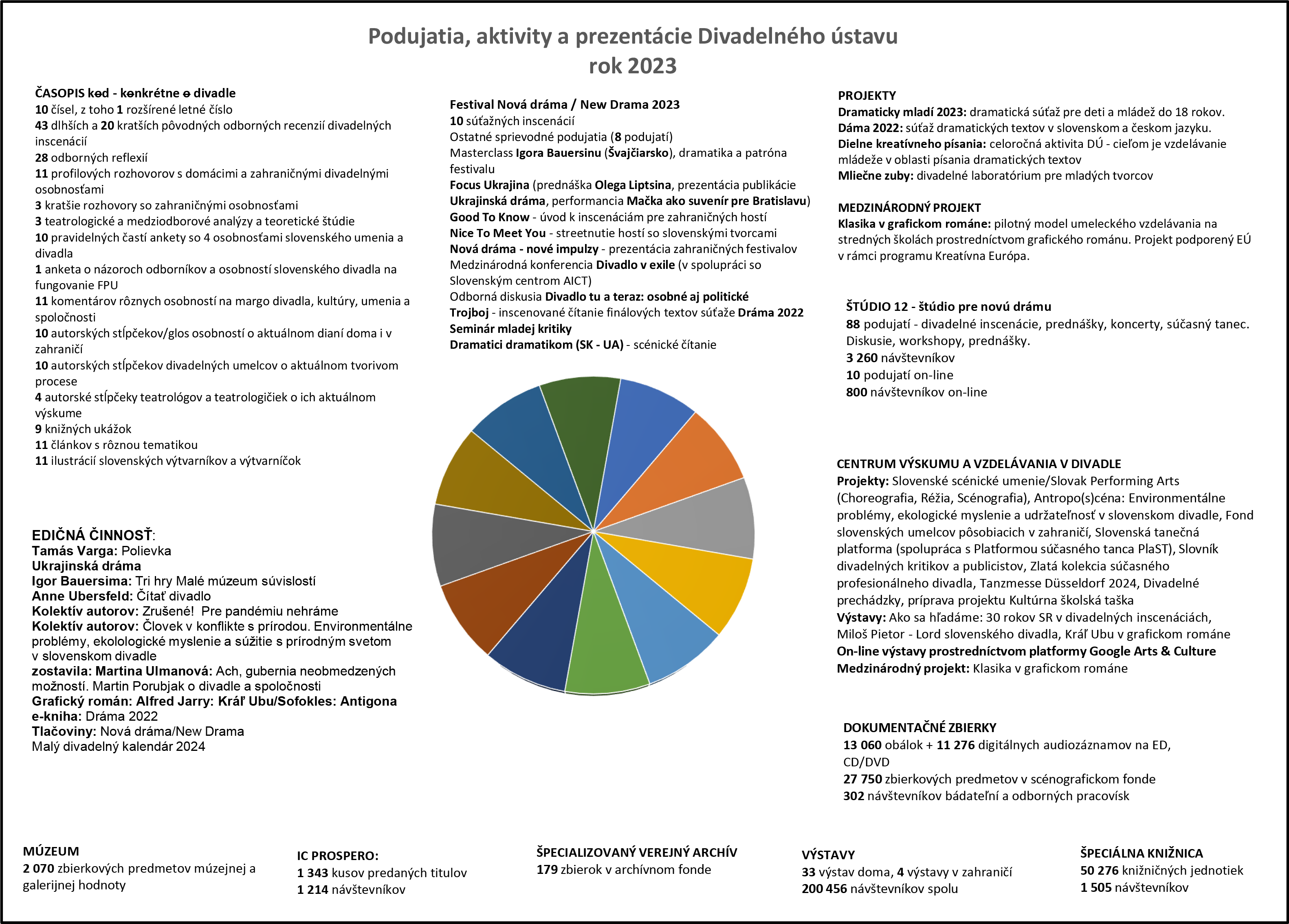 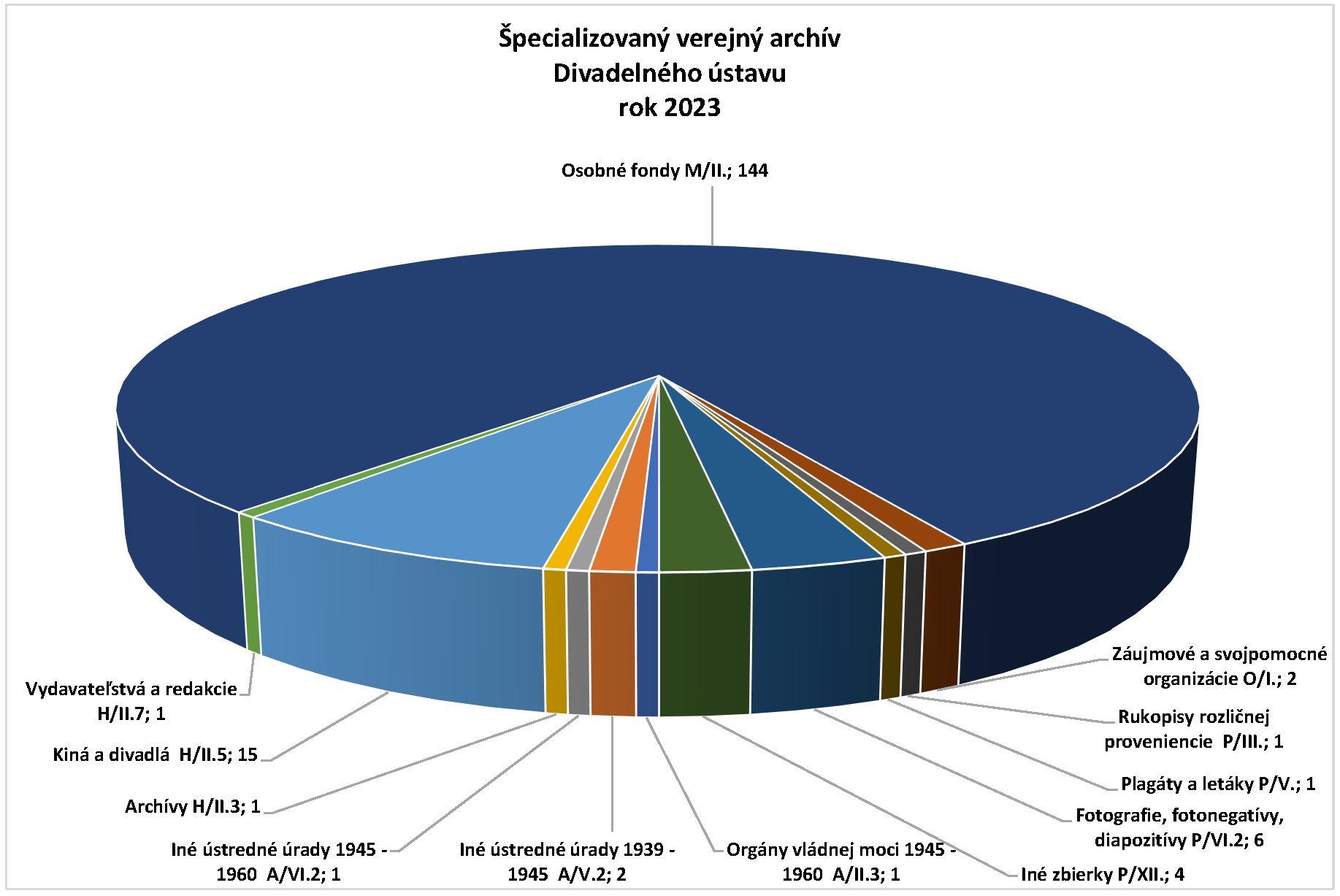 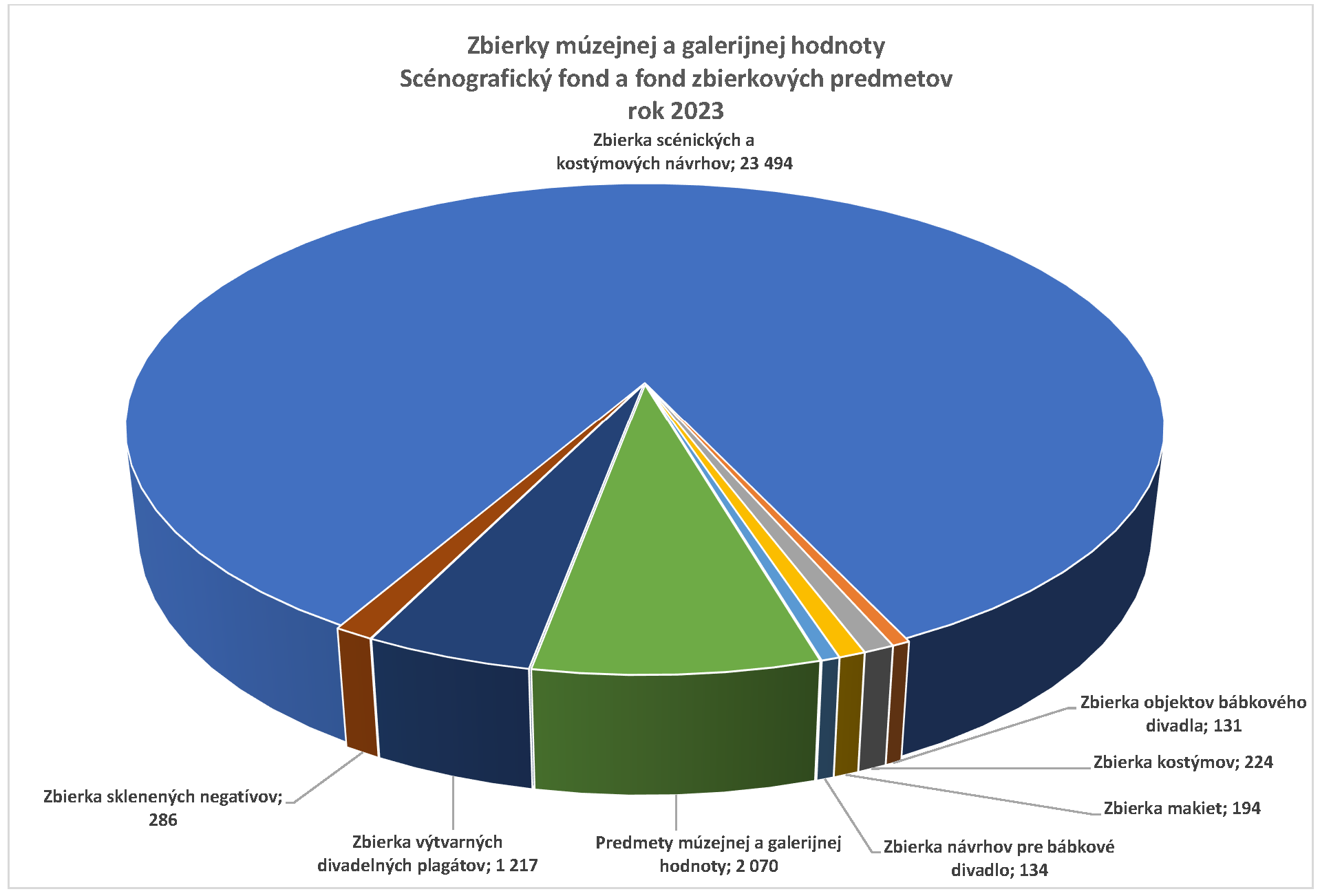 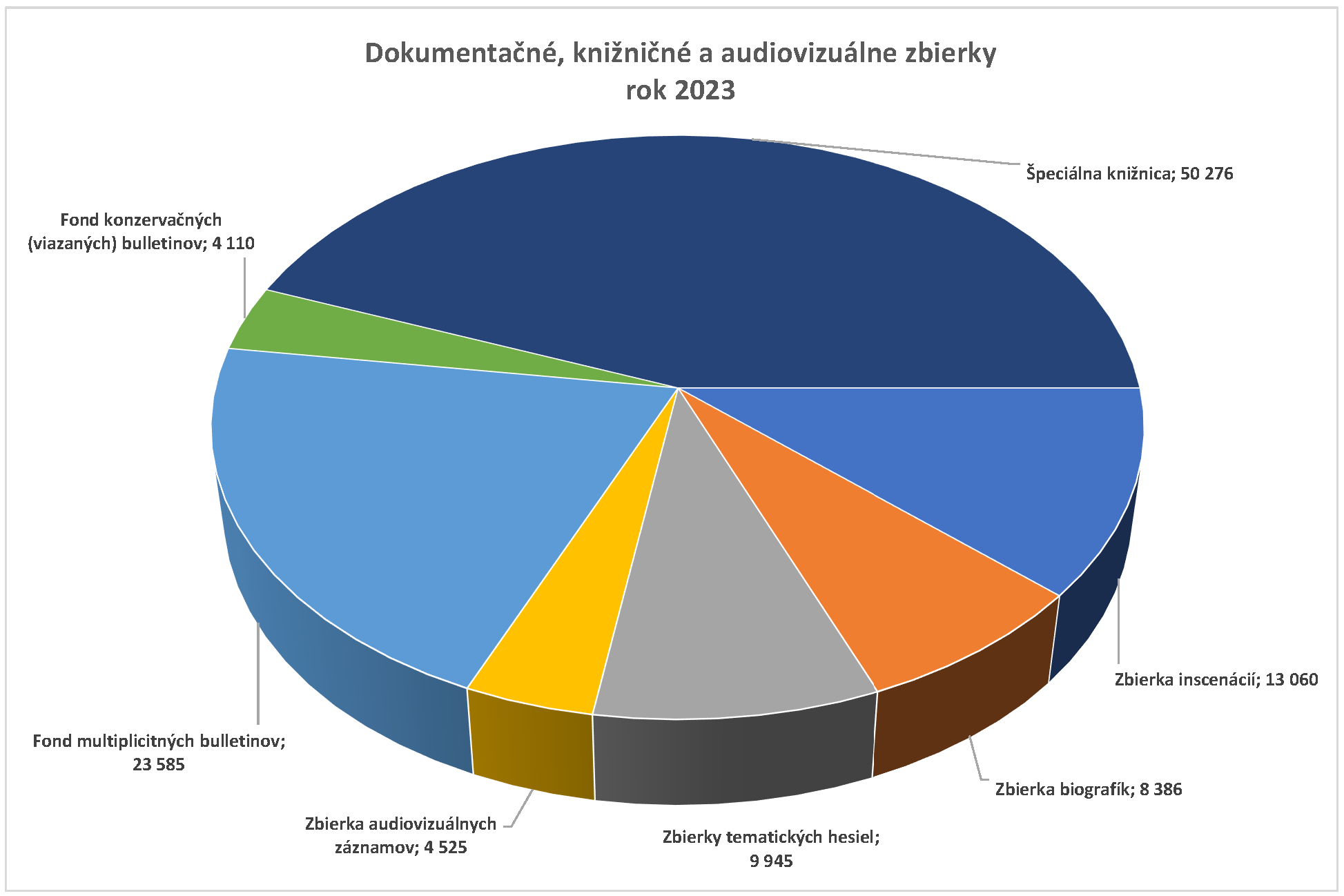 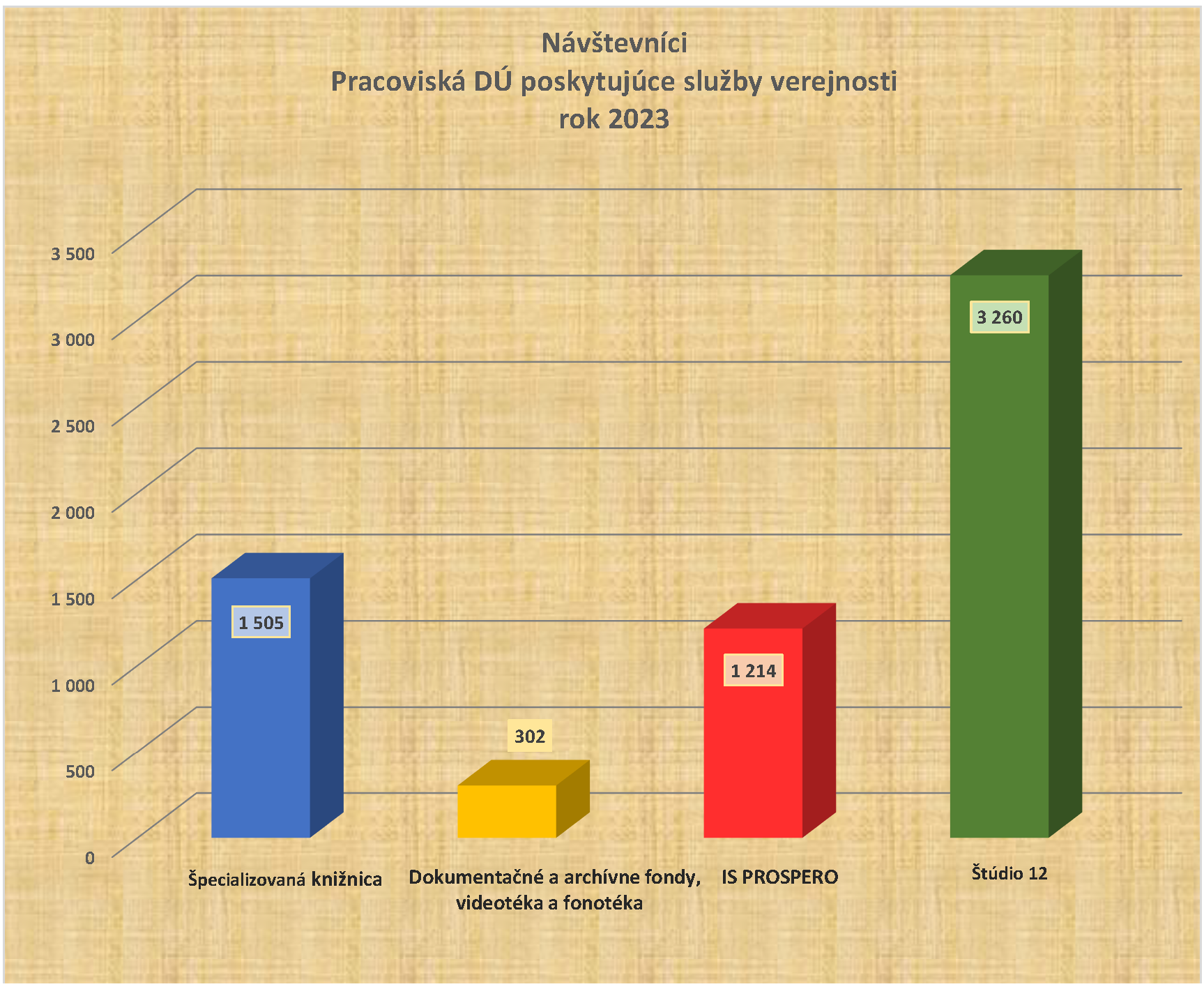 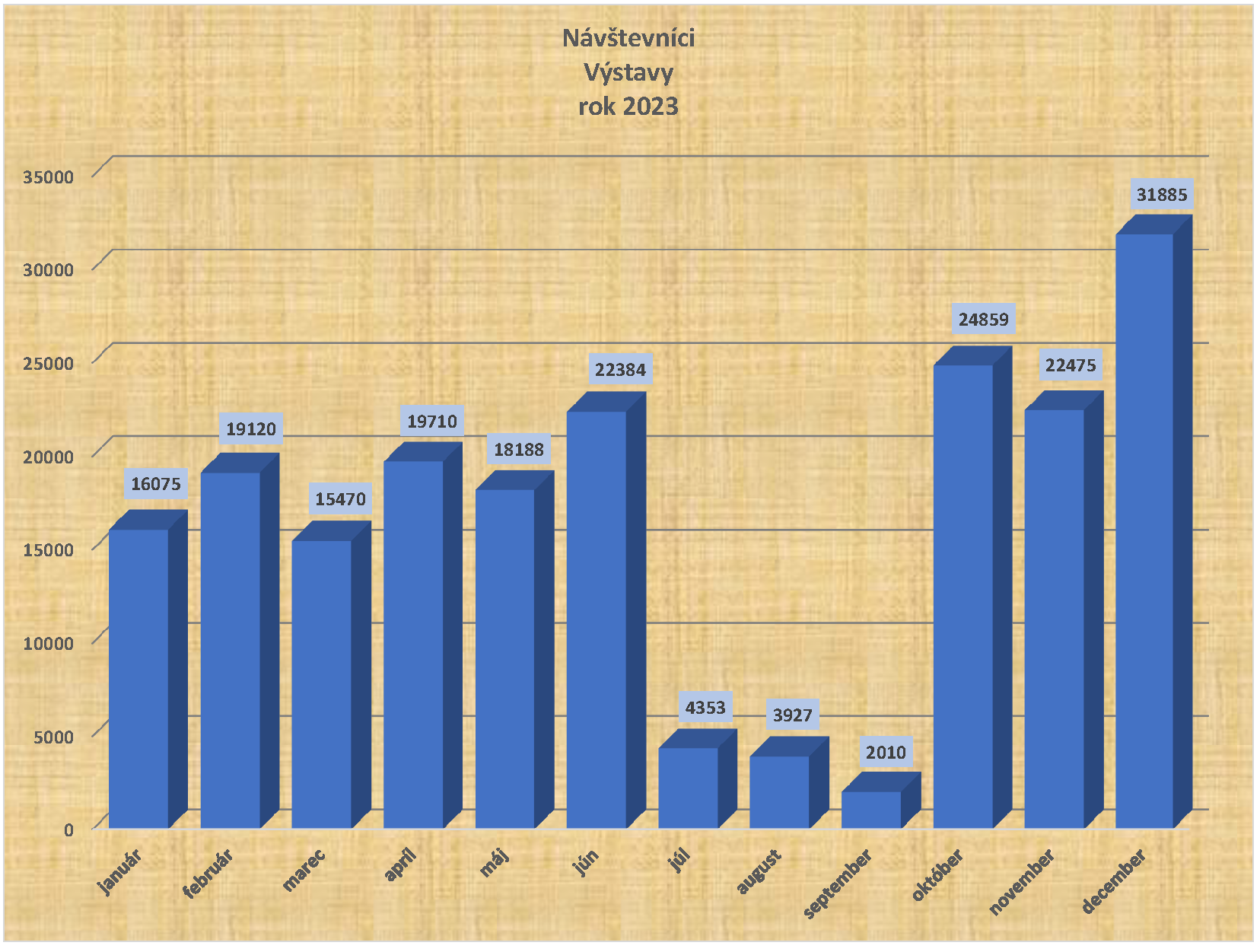 Program Štúdia 12 za rok 2023 vrátane on-line záznamov (príloha č. 5)	január 2023diskusia /online/: Umením do sveta: Viliam Dočolomanskýorganizoval: DÚ17. 1. 2023 o 19:00 hod.predstavenie: J. W. Goethe, G. Gabašová: Wertherorganizoval: DÚ22. 1. 2023 o 19:00 hod.   

diskusia s prezentáciou: Vzdelávanie divadlom
organizoval: DÚ
26. 1. 2023 o 11:00 hod.

workshop: Klasika v grafickom románe – Antigona v grafickom románe
organizoval: DÚ
31. 1. 2023 o 11:00 hod.
február 2023prednáška: Klasika v grafickom románe - Alfred Jarry: Kráľ Ubuorganizoval: DÚ2. 2. 2023 o 9:00 hod.prednáška: Klasika v grafickom románe – Alfred Jarry: Kráľ Ubuorganizoval: DÚ10. 2. 2023 o 9:00 hod.predstavenie: Dánske dievčaorganizoval: DÚ + Mladé divadlo14. 2. 2023 o 19:00 hod. workshop: Spoznaj svojho divákaorganizoval: DÚ16. 2. 2023 o 10:30 hod.predstavenie: Postřehy a fikce Františka Zouhara st.organizoval: DÚ17. 2. 2023 o 19:00 hod.predstavenie: Matej Trnovec: AZUL
organizoval: DÚ
20. 2. 2023 o 19:00 hod. 

predstavenie: E. Palmetshofer: Láska som ja
organizoval: DÚ + Divadlo iks
22. 2. 2023 o 19:00 hod. tanečno-divadelný projekt: Zmätení pod koberec
organizoval: DÚ + Noir Dance Company
26. 2. 2023 o 19:00 hod. 

prednáška: LGBTI+ v slovenskom divadelníctve
organizoval: DÚ
27. 2. 2023 o 18:00 hod. 

marec 2023tanečno-divadelný projekt: Zmätení pod koberec
organizoval: DÚ + Noir Dance Company1. 3. 2023 o 19:00 hod. 
predstavenie: Johann Sebastian Bach / Hermann Hesse: Ich habe genug/Už stačí
organizoval: DÚ8. 3. 2023 o 20:00 hod.

koncert: Peter Juhás a Andrej & Michalorganizoval: DÚ10. 3. 2023 o 19:30 hod.

predstavenie: Matej Trnovec: AZUL
organizoval: DÚ
15. 3. 2023 o 19:00 hod. 

workshop: FolkLab: Svetelný dizajn a dramaturgia
organizoval: FolkLab
18. 3. 2023 o 9:00 hod.

tanečno-divadelný projekt: Zmätení pod koberec
organizoval: DÚ + Noir Dance Company20. 3. 2023 o 19:00 hod. 
Diskusia (online): Umením do sveta: Jana Bittnerováorganizoval: DÚ 
23. 3. 2023 o 19.00 hod. 
workshop: Klasika v grafickom románe – Rómeo a Júlia v grafickom románe
organizoval: DÚ
24. 3. 2023 o 9:00 hod. 
performatívna prednáška: Neskorý zber: Ellaorganizoval: DÚ + Neskorý zber
27. 3. 2023 o 19:00 hod.

diskusia: Ako sa starať o svoje sexuálne a reprodukčné zdravie?
organizoval: Intymyta
29. 3. 2023 o 18:30 hod. 
apríl 2023predstavenie: „STVORITEĽ"organizoval: DÚ + Nevadivadlo1. 4. 2023 o 19:00 hod.workshop: Klasika v grafickom románe – Kráľ Ubu v grafickom románeorganizoval: DÚ 3. 4. 2023 o 10:00 hod.tanečno-divadelný projekt: Zmätení pod koberec
organizoval: DÚ + Noir Dance Company4. 4. 2023 o 19:00 hod. 
koncert: Koncert dua ARTE PRO ARTE
organizoval: DÚ5. 4. 2023 o 19:00 hod. 
workshop: Klasika v grafickom románe – Antigona v grafickom románeorganizoval: DÚ 13. 4. 2023 o 14:30 hod.
prednáška: Queer divadlo a dráma v dejinách
organizoval: DÚ 19. 4. 2023 o 18:00 hod.
diskusia (online): Umením do sveta: Viktor Černický a Tomáš Procházkaorganizoval: DÚ 
20. 4. 2023 o 19:00 hod. 
koncert: Kráľováorganizoval: DÚ 
21. 4. 2023 o 19:00 hod. 
predstavenie: Olena Lysenko: Mačka ako suvenír pre Bratislavuorganizoval: DÚ 
22. 4. 2023 o 19:00 hod. 
predstavenie: „STVORITEĽ"organizoval: DÚ + Nevadivadlo24. 4. 2023 o 19:00 hod.máj 2023workshop: Divadlo Fórum ako súčasť repertoáru v profesionálnom divadleorganizoval: DÚ3. 5. 2023 o 10:00 hod.prednáška s diskusiou: Úvod do divadelných a performatívnych štúdií – metodológia analýzy inscenácieorganizoval: DÚ4. 5. 2023 o 11:00 hod.predstavenie: Søren Kierkegaard
organizoval: DÚ5. 5. 2022 o 19:00 hod.predstavenie: Olena Lysenko: Mačka ako suvenír pre Bratislavu
organizoval: DÚ 10. 5. 2023 o 19:00 hod.

výstava s kurátorským sprievodom: Noc múzeí a galérií v Štúdiu 12
organizoval: DÚ13. 5. 2023 od 15:00 hod. do 00:00 hod.

festival Nová dráma/New Drama 2023: Masterclass: Igor Bauersimaorganizoval: DÚ16. 5. 2023 o 10:00 hod. 

festival Nová dráma/New Drama 2023: Theory event: Focus Ukrajinaorganizoval: DÚ17. 5. 2023 o 13:00 hod. 

festival Nová dráma/New Drama 2023: Nová dráma – Nové impulzyorganizoval: DÚ17. 5. 2023 o 16:30 hod. 

festival Nová dráma/New Drama 2023: Medzinárodná konferencia: Divadlo v exileorganizoval: DÚ18. 5. 2023 o 10:00 hod. 

festival Nová dráma/New Drama 2023: Medzinárodná konferencia: Divadlo v exileorganizoval: DÚ19. 5. 2023 o 10:00 hod. 
festival Nová dráma/New Drama 2023: Focus Ukrajina: Olena Lysenko: Mačka ako suvenír pre Bratislavuorganizoval: DÚ20. 5. 2023 o 10:00 hod. 

festival Nová dráma/New Drama 2023: diskusia: DIVADLO TU A TERAZ: OSOBNÉ AJ POLITICKÉorganizoval: DÚ20. 5. 2023 o 12:30 hod. 
tanečno-divadelný projekt: Zmätení pod koberec
organizoval: DÚ + Noir Dance Company23. 5. 2023 o 19:00 hod. 
diskusia (online): Umením do sveta: Monika Gerbocorganizoval: DÚ 
29. 5. 2023 o 19:00 hod. 
predstavenie: mal[DOT]orgorganizoval: DÚ 
31. 5. 2023 o 19:00 hod. 
jún 2023predstavenie: Eva Urbanová: The Essenceorganizoval: DÚ + Slovak Dance Platform 20231. 6. 2023 o 16:00 hod.predstavenie: Tamás Varga: Polievka
organizoval: DÚ 9. 6. 2023 o 19:00 hod.
predstavenie: mal[DOT]org
organizoval: DÚ 12. 6. 2023 o 19:00 hod.
diskusia (online): Umením do sveta: Sláva Daubnerová
organizoval: DÚ
22. 6. 2023 o 19:00 hod.
vyhlásenie výsledkov a inscenované čítanie: Dramaticky mladí 2023
organizoval: DÚ
24. 6. 2023 o 16:00 hod.
koncert: RICHARD AUTNER & BAND + hosť NELA POCISKOVÁ
organizoval: DÚ
26. 6. 2023 o 20:00 hod.
Júl 2023premietanie filmu: PRIDE mesiac: Zákon láskyorganizoval: DÚ + Film Expanded
16. 7. 2023 o 19:00 hod. 
September 2023tanečné predstavenie: Mariia Kondratieva: "Survivor syndrome"organizoval: DÚ7. 9. 2023 o 19:00 hod.predstavenie: Johann Sebastian Bach / Hermann Hesse: Ich habe genug/Už stačíorganizoval: DÚ13. 9. 2023 o 19:00  hod.predstavenie: Matej Trnovec: AZULorganizoval: DÚ21. 9. 2023 o 19:00 hod.predstavenie: Tamás Varga: Polievkaorganizoval: DÚ 22. 9. 2023 o 19:00 hod.predstavenie: SAMSONorganizoval: DÚ 24. 9. 2023 o 19:00 hod.predstavenie: „STVORITEĽ"organizoval: DÚ + Nevadivadlo26. 9. 2023 o 19:00 hod.

Biela noc v Štúdiu 12: objektovo-svetelná inštalácia a projekcia na budovu: 30.SK.DIVADLO.
organizoval: DÚ
29. 9. 2023 od 19:00 hod do 00:00 hod.
Biela noc v Štúdiu 12: objektovo-svetelná inštalácia a projekcia na budovu: 30.SK.DIVADLO.
organizoval: DÚ
30. 9. 2023 od 19:00 hod do 00:00 hod.
Október 2023Biela noc v Štúdiu 12: objektovo-svetelná inštalácia a projekcia na budovu: 30.SK.DIVADLO.
organizoval: DÚ
1. 10. 2023 od 19:00 hod do 00:00 hod.

predstavenie: Gustav Mahler / Friedrich Rückert: Piesne o mŕtvych deťoch / Kindertotenliederorganizoval: DÚ3. 10. 2023 o 18:00 hod. predstavenie: mal[DOT]orgorganizoval: DÚ 5.10. 2023 o 19:00 hod.work in progress: Simona Machovičová: PULPSorganizoval: DÚ 7. 10. 2023 o 19:00 hod. 
predstavenie: Jana Tereková/bees-R: Abnormal Repetitive Behaviourorganizoval: DÚ + Bratislava v pohybe12. 10. 2023 o 19: 00 hod. predstavenie: Matej Trnovec: AZULorganizoval: DÚ17. 10. 2023 o 19:00 hod. predstavenie: Tamás Varga: Polievkaorganizoval: DÚ20. 10. 2023 o 19:00 hod. predstavenie: Dánske dievčaorganizoval: DÚ + Mladé divadlo23. 10. 2023 o 19:00 hod.
koncert: AsynChrónie 2023
organizoval: DÚ + Festival Asynchrónie26. 10. 2023 o 18:00 hod.
diskusia (online): Umením do sveta: Eva Klinčoková
organizoval: DÚ
27. 10. 2023 o 19:00 hod. 

November 2023prednáška: Postkoloniálne štúdie a súčasné divadloorganizoval: DÚ 9. 11. 2023 o 16:00 hod. predstavenie: „STVORITEĽ"
organizoval: DÚ + Nevadivadlo10. 11. 2023 o 19:00 hod. predstavenie: Sen o pralese organizoval: DÚ + Korene&Kosti11. 11. 2023 o 19:00 hod.tanečno-divadelný projekt: Zmätení pod koberecorganizoval: DÚ + Noir Dance Company14. 11. 2023 o 19:00 hod. 
konferencia: Divadlo a 30 rokov samostatnej Slovenskej republiky alebo Ako sme sa hľadali
organizoval: DÚ15. 11. 2023 o 9:30 hod. konferencia: Divadlo a 30 rokov samostatnej Slovenskej republiky alebo Ako sme sa hľadali
organizoval: DÚ16. 11. 2023 o 9:30 hod. Noc divadiel 2023 v Štúdiu 12: predstavenie: Carryorganizoval: DÚ + Radical Empathy18. 11. 2023 o 16:00 hod. 18. 11. 2023 o 19:00 hod. 18. 11. 2023 o 22:00 hod. 
Noc divadiel 2023 v Štúdiu 12: inscenované čítanie: Viliam Klimáček: Mečiar
organizoval: DÚ + Divadlo GUnaGU
18. 11. 2023 o 17:00 hod. 
Noc divadiel 2023 v Štúdiu 12: koncert: Šansónový koncert so Stanislavou Spišiakovou
organizoval: DÚ 
18. 11. 2023 o 20:30 hod. 
koncert: ERØ & NØIR
organizoval: DÚ + Erik Žigmund24. 11. 2023 o 20:00 hod. 
December 2023workshop: Klasika v grafickom románe - Antigona v grafickom románeorganizoval: DÚ 1. 12. 2023 o 9:00 hod. predstavenie: Sen o praleseorganizoval: DÚ + Korene&Kosti4. 12. 2023 o 19:00 hod. prednáška: Umenie a aktivizmusorganizoval: DÚ 6. 12. 2023 o 18:00 hod. workshop: Fundraising patrí do divadlaorganizoval: DÚ7. 12. 2023 o 10:00 hod. predstavenie: ARGO A ASTOR (interiér vzťahov)organizoval: DÚ + Divadlo Jedným dychom16. 12. 2023 o 19:00 hod. predstavenie: ARGO A ASTOR (interiér vzťahov)organizoval: DÚ + Divadlo Jedným dychom17. 12. 2023 o 19:00 hod. Merateľné ukazovatele za rok 2023 (plánované a relaizované), príloha č. 6Názov činnosti:  Odborné činnosti súvisiace s divadelnou kultúrou na Slovensku a merom do zahraničia (dokumentačné, archívne, zbierkotvorné, múzejné, knižničné, informačné, edičné)Názov činnosti:  Odborné činnosti súvisiace s divadelnou kultúrou na Slovensku a merom do zahraničia (dokumentačné, archívne, zbierkotvorné, múzejné, knižničné, informačné, edičné)Názov činnosti:  Odborné činnosti súvisiace s divadelnou kultúrou na Slovensku a merom do zahraničia (dokumentačné, archívne, zbierkotvorné, múzejné, knižničné, informačné, edičné)Názov činnosti:  Odborné činnosti súvisiace s divadelnou kultúrou na Slovensku a merom do zahraničia (dokumentačné, archívne, zbierkotvorné, múzejné, knižničné, informačné, edičné)Názov činnosti:  Odborné činnosti súvisiace s divadelnou kultúrou na Slovensku a merom do zahraničia (dokumentačné, archívne, zbierkotvorné, múzejné, knižničné, informačné, edičné)Názov činnosti:  Odborné činnosti súvisiace s divadelnou kultúrou na Slovensku a merom do zahraničia (dokumentačné, archívne, zbierkotvorné, múzejné, knižničné, informačné, edičné)Názov činnosti:  Odborné činnosti súvisiace s divadelnou kultúrou na Slovensku a merom do zahraničia (dokumentačné, archívne, zbierkotvorné, múzejné, knižničné, informačné, edičné)Názov činnosti:  Odborné činnosti súvisiace s divadelnou kultúrou na Slovensku a merom do zahraničia (dokumentačné, archívne, zbierkotvorné, múzejné, knižničné, informačné, edičné)Názov činnosti:  Odborné činnosti súvisiace s divadelnou kultúrou na Slovensku a merom do zahraničia (dokumentačné, archívne, zbierkotvorné, múzejné, knižničné, informačné, edičné)Názov činnosti:  Odborné činnosti súvisiace s divadelnou kultúrou na Slovensku a merom do zahraničia (dokumentačné, archívne, zbierkotvorné, múzejné, knižničné, informačné, edičné)Názov činnosti:  Odborné činnosti súvisiace s divadelnou kultúrou na Slovensku a merom do zahraničia (dokumentačné, archívne, zbierkotvorné, múzejné, knižničné, informačné, edičné)Názov činnosti:  Odborné činnosti súvisiace s divadelnou kultúrou na Slovensku a merom do zahraničia (dokumentačné, archívne, zbierkotvorné, múzejné, knižničné, informačné, edičné)Názov činnosti:  Odborné činnosti súvisiace s divadelnou kultúrou na Slovensku a merom do zahraničia (dokumentačné, archívne, zbierkotvorné, múzejné, knižničné, informačné, edičné)Názov činnosti:  Odborné činnosti súvisiace s divadelnou kultúrou na Slovensku a merom do zahraničia (dokumentačné, archívne, zbierkotvorné, múzejné, knižničné, informačné, edičné)Názov činnosti:  Odborné činnosti súvisiace s divadelnou kultúrou na Slovensku a merom do zahraničia (dokumentačné, archívne, zbierkotvorné, múzejné, knižničné, informačné, edičné)Názov činnosti:  Odborné činnosti súvisiace s divadelnou kultúrou na Slovensku a merom do zahraničia (dokumentačné, archívne, zbierkotvorné, múzejné, knižničné, informačné, edičné)Názov činnosti:  Odborné činnosti súvisiace s divadelnou kultúrou na Slovensku a merom do zahraničia (dokumentačné, archívne, zbierkotvorné, múzejné, knižničné, informačné, edičné)Názov činnosti:  Odborné činnosti súvisiace s divadelnou kultúrou na Slovensku a merom do zahraničia (dokumentačné, archívne, zbierkotvorné, múzejné, knižničné, informačné, edičné)Názov činnosti:  Odborné činnosti súvisiace s divadelnou kultúrou na Slovensku a merom do zahraničia (dokumentačné, archívne, zbierkotvorné, múzejné, knižničné, informačné, edičné)Názov činnosti:  Odborné činnosti súvisiace s divadelnou kultúrou na Slovensku a merom do zahraničia (dokumentačné, archívne, zbierkotvorné, múzejné, knižničné, informačné, edičné)Názov činnosti:  Odborné činnosti súvisiace s divadelnou kultúrou na Slovensku a merom do zahraničia (dokumentačné, archívne, zbierkotvorné, múzejné, knižničné, informačné, edičné)Názov činnosti:  Odborné činnosti súvisiace s divadelnou kultúrou na Slovensku a merom do zahraničia (dokumentačné, archívne, zbierkotvorné, múzejné, knižničné, informačné, edičné)Názov činnosti:  Odborné činnosti súvisiace s divadelnou kultúrou na Slovensku a merom do zahraničia (dokumentačné, archívne, zbierkotvorné, múzejné, knižničné, informačné, edičné)Názov činnosti:  Odborné činnosti súvisiace s divadelnou kultúrou na Slovensku a merom do zahraničia (dokumentačné, archívne, zbierkotvorné, múzejné, knižničné, informačné, edičné)Názov činnosti:  Odborné činnosti súvisiace s divadelnou kultúrou na Slovensku a merom do zahraničia (dokumentačné, archívne, zbierkotvorné, múzejné, knižničné, informačné, edičné)Názov činnosti:  Odborné činnosti súvisiace s divadelnou kultúrou na Slovensku a merom do zahraničia (dokumentačné, archívne, zbierkotvorné, múzejné, knižničné, informačné, edičné)Názov činnosti:  Odborné činnosti súvisiace s divadelnou kultúrou na Slovensku a merom do zahraničia (dokumentačné, archívne, zbierkotvorné, múzejné, knižničné, informačné, edičné)Názov činnosti:  Odborné činnosti súvisiace s divadelnou kultúrou na Slovensku a merom do zahraničia (dokumentačné, archívne, zbierkotvorné, múzejné, knižničné, informačné, edičné)Názov činnosti:  Odborné činnosti súvisiace s divadelnou kultúrou na Slovensku a merom do zahraničia (dokumentačné, archívne, zbierkotvorné, múzejné, knižničné, informačné, edičné)Názov činnosti:  Odborné činnosti súvisiace s divadelnou kultúrou na Slovensku a merom do zahraničia (dokumentačné, archívne, zbierkotvorné, múzejné, knižničné, informačné, edičné)Príloha č.: 3APríloha č.: 3APríloha č.: 3APríloha č.: 3APríloha č.: 3APríloha č.: 3APríloha č.: 3APríloha č.: 3APríloha č.: 3APríloha č.: 3APríloha č.: 3APríloha č.: 3APríloha č.: 3APríloha č.: 3APríloha č.: 3APríloha č.: 3APríloha č.: 3APríloha č.: 3APríloha č.: 3APríloha č.: 3APríloha č.: 3APríloha č.: 3APríloha č.: 3APríloha č.: 3APríloha č.: 3APríloha č.: 3APríloha č.: 3APríloha č.: 3APríloha č.: 3APríloha č.: 3AVýdavky na činnosť v členení podľa 
ekonomickej klasifikácieFinančné krytieFinančné krytieFinančné krytieFinančné krytieFinančné krytieFinančné krytieFinančné krytieFinančné krytieFinančné krytieFinančné krytieFinančné krytieFinančné krytieFinančné krytieFinančné krytieFinančné krytieFinančné krytieFinančné krytieFinančné krytieFinančné krytieFinančné krytieFinančné krytieFinančné krytieFinančné krytieFinančné krytieFinančné krytieFinančné krytieFinančné krytieFinančné krytieFinančné krytieVýdavky na činnosť v členení podľa 
ekonomickej klasifikácievýdavky celkomvýdavky celkomvýdavky celkomvýdavky celkomvýdavky celkomvýdavky celkomvýdavky celkomvýdavky celkomvýdavky celkomz prostriedkov ŠRz prostriedkov ŠRz prostriedkov ŠRz prostriedkov ŠRz prostriedkov ŠRz prostriedkov ŠRz prostriedkov ŠRz prostriedkov ŠRz prostriedkov ŠRz tržieb a výnosovz tržieb a výnosovz tržieb a výnosovz tržieb a výnosovz tržieb a výnosovz tržieb a výnosovz tržieb a výnosovz iných zdrojovz iných zdrojovz iných zdrojovz iných zdrojovVýdavky na činnosť v členení podľa 
ekonomickej klasifikáciekontrakt ****kontrakt ****upravený *****upravený *****upravený *****skutoč. ******skutoč. ******skutoč. ******skutoč. ******kontrakt ****kontrakt ****kontrakt ****upravený *****upravený *****upravený *****skutoč. ******skutoč. ******skutoč. ******kontrakt ****kontrakt ****kontrakt ****kontrakt ****skutoč. ******skutoč. ******skutoč. ******kontrakt ****kontrakt ****kontrakt ****skutoč. ****** 610 – Mzdy, platy, služobné príjmy a OOV spolu  677 390,00  677 390,00  706 390,00  706 390,00  706 390,00   706 390,00   706 390,00   706 390,00   706 390,00  654 390,00  654 390,00  654 390,00  699 390,00  699 390,00  699 390,00  699 390,00  699 390,00  699 390,0023 000,0023 000,0023 000,0023 000,00  7 000,00  7 000,00  7 000,00 620 – Poistné a príspevok do poisťovní spolu  247 037,00  247 037,00  250 399,81  250 399,81  250 399,81   250 399,81   250 399,81   250 399,81   250 399,81  239 037,00  239 037,00  239 037,00  250 399,81  250 399,81  250 399,81  250 399,81  250 399,81  250 399,81   8 000,00   8 000,00   8 000,00   8 000,00 630 – Tovary a služby spolu  463 082,00  463 082,00  591 787,04  591 787,04  591 787,04   507 603,34   507 603,34   507 603,34   507 603,34  452 132,00  452 132,00  452 132,00  548 016,86  548 016,86  548 016,86  463 833,16  463 833,16  463 833,16   5 950,00   5 950,00   5 950,00   5 950,0028 742,1828 742,1828 742,185 000,005 000,005 000,0015 028,00 z toho: ***     - program 08S  433 682,00  433 682,00  527 359,04  527 359,04  527 359,04   443 175,34   443 175,34   443 175,34   443 175,34   427 732,00   427 732,00   427 732,00  498 616,86  498 616,86  498 616,86 414 433,16 414 433,16 414 433,16   5 950,00   5 950,00   5 950,00   5 950,0028 742,1828 742,1828 742,18     - program 08T    25 000,00    25 000,00    25 000,00     25 000,00     25 000,00     25 000,00     25 000,00    25 000,00    25 000,00    25 000,00    25 000,00    25 000,00    25 000,00     - program 0EK    24 400,00    24 400,00    24 400,00    24 400,00    24 400,00     24 400,00     24 400,00     24 400,00     24 400,00     24 400,00     24 400,00     24 400,00    24 400,00    24 400,00    24 400,00    24 400,00    24 400,00    24 400,00 640 – Bežné transfery spolu       4 240,00       4 240,00    43 992,33    43 992,33    43 992,33     43 992,33     43 992,33     43 992,33     43 992,33       4 240,00       4 240,00       4 240,00    43 992,33    43 992,33    43 992,33    43 992,33    43 992,33    43 992,33 600 – Bežné výdavky spolu1 391 749,001 391 749,001 592 569,181 592 569,181 592 569,181 508 385,481 508 385,481 508 385,481 508 385,481 349 799,001 349 799,001 349 799,001 541 799,001 541 799,001 541 799,001 457 615,301 457 615,301 457 615,3036 950,0036 950,0036 950,0036 950,0035 742,1835 742,1835 742,185 000,005 000,005 000,0015 028,00 700 – Kapitálové výdavky spolu    41 740,00    41 740,00    41 740,00     41 740,00     41 740,00     41 740,00     41 740,00    20 000,00    20 000,00    20 000,00     20 000,00     20 000,00     20 000,0021 740,0021 740,0021 740,00600 + 700   SPOLU1 391 749,001 391 749,001 634 309,181 634 309,181 634 309,181 550 125,481 550 125,481 550 125,481 550 125,481 349 799,001 349 799,001 349 799,001 561 799,001 561 799,001 561 799,001 477 615,301 477 615,301 477 615,3036 950,0036 950,0036 950,0036 950,0057 482,1857 482,1857 482,185 000,005 000,005 000,0015 028,00Názov činnosti:  Odborné činnosti vedecko-výskumnéNázov činnosti:  Odborné činnosti vedecko-výskumnéNázov činnosti:  Odborné činnosti vedecko-výskumnéNázov činnosti:  Odborné činnosti vedecko-výskumnéNázov činnosti:  Odborné činnosti vedecko-výskumnéNázov činnosti:  Odborné činnosti vedecko-výskumnéNázov činnosti:  Odborné činnosti vedecko-výskumnéNázov činnosti:  Odborné činnosti vedecko-výskumnéNázov činnosti:  Odborné činnosti vedecko-výskumnéNázov činnosti:  Odborné činnosti vedecko-výskumnéNázov činnosti:  Odborné činnosti vedecko-výskumnéNázov činnosti:  Odborné činnosti vedecko-výskumnéNázov činnosti:  Odborné činnosti vedecko-výskumnéNázov činnosti:  Odborné činnosti vedecko-výskumnéNázov činnosti:  Odborné činnosti vedecko-výskumnéNázov činnosti:  Odborné činnosti vedecko-výskumnéNázov činnosti:  Odborné činnosti vedecko-výskumnéNázov činnosti:  Odborné činnosti vedecko-výskumnéNázov činnosti:  Odborné činnosti vedecko-výskumnéNázov činnosti:  Odborné činnosti vedecko-výskumnéNázov činnosti:  Odborné činnosti vedecko-výskumnéNázov činnosti:  Odborné činnosti vedecko-výskumnéNázov činnosti:  Odborné činnosti vedecko-výskumnéNázov činnosti:  Odborné činnosti vedecko-výskumnéNázov činnosti:  Odborné činnosti vedecko-výskumnéNázov činnosti:  Odborné činnosti vedecko-výskumnéNázov činnosti:  Odborné činnosti vedecko-výskumnéNázov činnosti:  Odborné činnosti vedecko-výskumnéNázov činnosti:  Odborné činnosti vedecko-výskumnéNázov činnosti:  Odborné činnosti vedecko-výskumnéVýdavky na činnosť v členení podľa 
ekonomickej klasifikácieVýdavky na činnosť v členení podľa 
ekonomickej klasifikácieFinančné krytieFinančné krytieFinančné krytieFinančné krytieFinančné krytieFinančné krytieFinančné krytieFinančné krytieFinančné krytieFinančné krytieFinančné krytieFinančné krytieFinančné krytieFinančné krytieFinančné krytieFinančné krytieFinančné krytieFinančné krytieFinančné krytieFinančné krytieFinančné krytieFinančné krytieFinančné krytieFinančné krytieFinančné krytieFinančné krytieFinančné krytieFinančné krytieVýdavky na činnosť v členení podľa 
ekonomickej klasifikácieVýdavky na činnosť v členení podľa 
ekonomickej klasifikácievýdavky celkomvýdavky celkomvýdavky celkomvýdavky celkomvýdavky celkomvýdavky celkomvýdavky celkomvýdavky celkomvýdavky celkomz prostriedkov ŠRz prostriedkov ŠRz prostriedkov ŠRz prostriedkov ŠRz prostriedkov ŠRz prostriedkov ŠRz prostriedkov ŠRz prostriedkov ŠRz prostriedkov ŠRz tržieb a výnosovz tržieb a výnosovz tržieb a výnosovz tržieb a výnosovz tržieb a výnosovz iných zdrojovz iných zdrojovz iných zdrojovz iných zdrojovz iných zdrojovVýdavky na činnosť v členení podľa 
ekonomickej klasifikácieVýdavky na činnosť v členení podľa 
ekonomickej klasifikáciekontrakt ****kontrakt ****kontrakt ****upravený *****upravený *****upravený *****skutoč. ******skutoč. ******skutoč. ******kontrakt ****kontrakt ****kontrakt ****upravený *****upravený *****upravený *****skutoč. ******skutoč. ******skutoč. ******kontrakt ****kontrakt ****skutoč. ******skutoč. ******skutoč. ******kontrakt ****kontrakt ****kontrakt ****skutoč. ******skutoč. ****** 610 – Mzdy, platy, služobné príjmy a OOV spolu 610 – Mzdy, platy, služobné príjmy a OOV spolu55 667,0055 667,0055 667,0055 667,0055 667,0055 667,0055 667,0055 667,0055 667,0055 667,0055 667,0055 667,0055 667,0055 667,0055 667,0055 667,0055 667,0055 667,00 620 – Poistné a príspevok do poisťovní spolu 620 – Poistné a príspevok do poisťovní spolu19 921,0019 921,0019 921,0021 425,2121 425,2121 425,2121 425,2121 425,2121 425,2119 921,0019 921,0019 921,0021 425,2121 425,2121 425,2121 425,2121 425,2121 425,21 630 – Tovary a služby spolu 630 – Tovary a služby spolu61 840,0061 840,0061 840,0056 825,6956 825,6956 825,6956 825,6956 825,6956 825,6961 840,0061 840,0061 840,0056 825,6956 825,6956 825,6956 825,6956 825,6956 825,690,000,000,000,000,000,000,000,000,000,00 z toho: *** z toho: ***     - program 08S     - program 08S61 840,0061 840,0061 840,0056 825,6956 825,6956 825,6956 825,6956 825,6956 825,6961 840,0061 840,0061 840,0056 825,6956 825,6956 825,6956 825,6956 825,6956 825,690,000,00     - program 08T     - program 08T0,000,000,000,000,000,00     - program 0EK     - program 0EK0,000,000,000,000,000,000,000,000,000,000,000,00 640 – Bežné transfery spolu 640 – Bežné transfery spolu0,000,000,003 510,103 510,103 510,103 510,103 510,103 510,100,000,000,003 510,103 510,103 510,103 510,103 510,103 510,10 600 – Bežné výdavky spolu 600 – Bežné výdavky spolu137 428,00137 428,00137 428,00137 428,00137 428,00137 428,00137 428,00137 428,00137 428,00137 428,00137 428,00137 428,00137 428,00137 428,00137 428,00137 428,00137 428,00137 428,000,000,000,000,000,000,000,000,000,000,00 700 – Kapitálové výdavky spolu 700 – Kapitálové výdavky spolu600 + 700   SPOLU600 + 700   SPOLU137 428,00137 428,00137 428,00137 428,00137 428,00137 428,00137 428,00137 428,00137 428,00137 428,00137 428,00137 428,00137 428,00137 428,00137 428,00137 428,00137 428,00137 428,000,000,000,000,000,000,000,000,000,000,00Databáza Databáza Počet záznamov 31. 12. 2022Počet záznamov 31. 12. 2023 Prírastok KIS  ARL Knihy 50 02250 276*254 *KIS  ARL Články 80 29581 6771 382Bach – Inventáre Bach – Inventáre 19 02519 219194IS ETHEATRE.SK IS ETHEATRE.SK 1 214 987**1 287 93272 945KIS ARL – bulletiny KIS ARL – bulletiny 2 5382 63395P. č.Jazyk vydaniaNázovPočetCenaPublikácie:1.SJTamás Varga: Polievka400 6,002.SJUkrajinská dráma500 12,003.SJIgor Bauersima: Tri hry & Malé múzeum súvislostí500 16,004.SJAnne Ubersfeld: Čítať divadlo50020,005.SJKolektív autorov: Zrušené! Pre pandémiu nehráme50025,806.SJKolektív autorov: Človek v konflikte s prírodou. Environmentálne problémy, ekologické myslenie a súžitie s prírodným svetom v slovenskom divadle40025,007.SJZostavila: Martina Ulmanová: Ach, gubernia neobmedzených možností. Martin Porubjak o divadle a spoločnosti50020,00Grafický román:8.SJAlfred Jarry: Kráľ Ubu (grafický román)80010,009.SJSofokles: Antigona (grafický román)80010,0010.SJMalý divadelný kalendár 2024400propagačnéE-knihy:11.SJDráma 2022-5,00partnerstatussumaPlneniePRINTIN.BAMediálny partner1x PR článok 05/06/2023 a webový výstupdo 2800znakov: www.inba.sk redakčné spracovaniekødMediálny partner2x fullpage – ideová a fullpage – programová – vydanie4/2023 Denník PravdaMediálny partner300 eur + DPHbanner square (300 x 300) 100 tis. impresií  2 PR články v Denníku Pravda a na pravda.sk v sekcii kultúra  (9.05.2023; Pravda; s. 30 – 31; Katarína Sedláková a 15. 5. 2023, Pravda, str. 26, Katarína Sedláková)TLAČOVÉ AGENTÚRYTASRMediálny partner30 € + DPHRedakčné spracovanie  na www.teraz.skV období  2. – 21. 5. 2023https://www.teraz.sk/kultura/patronom-novej-dramy-je-i-bauersima/711568-clanok.htmlhttps://www.teraz.sk/kultura/zverejnili-finalistov-sutaze-drama-2/712028-clanok.htmlhttps://www.teraz.sk/kultura/inscenaciou-iokaste-sa-v-bratislave-za/714479-clanok.htmlhttps://www.teraz.sk/kultura/o-hlavnu-cenu-festivalu-nova-drama-sa/714586-clanok.htmlhttps://webmagazin.teraz.sk/hudba-a-film/zverejnili-finalistov-sutaze-drama-2/15062-clanok.htmlhttps://www.tasr.sk/tasr-clanok/TASR:2023051500000469ROZHLAS/TELEVÍZIARTVSMediálny partnerČo ponúka festival Nová dráma[12. 5. 2023; RTVS Jednotka; Ranné správy; 07:00; R / Alfonz Šuran, 47:17] https://www.rtvs.sk/televizia/archiv/14026/402322#2838https://www.rtvs.sk/televizia/archiv/13982/403432#2219  Rádio Regina západhttps://reginazapad.rtvs.sk/clanky/kultura-a-hudba/326879/nova-drama-2023 Rádio_FMMediálny partnerPozvánka na festival a program – súťaž o vstupenky, živé vysielanie 18. 5. 2023Ráno na FM – víťazi Novej Drámy, 22. 5. 2023Rádio DevínMediálny partnerRedakčné spracovanie Súťaž o lístky, veľké rozhovory, recenzie, pozvánky na predstavenia: https://www.rtvs.sk/radio/program/11438/2050831https://devin.rtvs.sk/clanky/kulturny-dennik/325502/blizi-sa-19-rocnik-festivalu-nova-drama-new-dramahttps://www.rtvs.sk/radio/archiv/11338/2058338https://devin.rtvs.sk/clanky/temy/325656/cyklus-nova-drama-new-drama-2023 Rádio Slovakia InternationalRedakčné spracovanie – Interview Oleg Liptsinhttps://enrsi.rtvs.sk/articles/Culture/327395/worldwide-readings-project-in-slovakia Interview John Freedmanhttps://podcasts.apple.com/us/podcast/the-new-drama-festival-devoted-the-focus-section/id1481337990?i=1000614006272WEBCitylife.skMediálny partner250 € 27. 4. 2023 – 20. 5. 2023https://www.citylife.sk/festival/nova-drama Redakčné spracovanie, program, newsletter, web bannery, tlačové správy, Facebook postBratislavaden.sk Mediálny partnerRedakčné spracovaniehttps://bratislavaden.sk/festival-nova-drama-new-drama-ponuka-bohaty-program-orientovany-na-sucasnu-dramu-pre-domacich-a-zahranicnych-divadelnych-odbornikov-a-siroku-verejnost/ Kamdomesta.skMediálny partner99 € + DPHPlná administrácia podujatia redakciouTopovanie podujatia / hlavná stránka / 10 dníTopovanie podujatia / región / bez limituOdporúčané podujatie / región / bez lmituBanner 750 x 350 / región / 10 dníFB post (1x)https://kamdomesta.sk/nova-drama-new-drama-2023https://kamdomesta.sk/iokaste-slavnostne-otvorenie-festivalu-nova-drama-2023Denník NRedakčné spracovaniehttps://dennikn.sk/minuta/3369640/https://dennikn.sk/minuta/3385873/https://dennikn.sk/3384483/nevesta-ukazuje-holokaust-optikou-starej-dievky/ Pravda.sk Mediálny partnerRedakčné spracovaniehttps://kultura.pravda.sk/divadlo/clanok/666379-zuzana-kronerova-staci-mi-aj-50-divakov-ked-mi-rozumeju/https://kultura.pravda.sk/divadlo/clanok/667195-divadlo-dnes-maaj-sibenicny-humor-nova-drama-new-drama-ponukne-hry-o-vojne-na-ukrajine-aj-smrti-jozefa-chovanca-ci-ekokatastrofe/https://kultura.pravda.sk/divadlo/clanok/667574-cesko-slovenska-inscenacia-iokaste-odstartovala-festival-nova-drama-new-drama/SME.skRedakčné spracovaniehttps://kultura.sme.sk/c/23170006/takto-zabili-jozefa-chovanca-jeho-krv-tecie-po-dlazke-kym-papalasi-letia-na-operu.htmlSKD Martinhttps://www.skdmartin.sk/aktualne?id=%20448Tv.zoznam.skhttps://tv.zoznam.sk/cl/1003001/2513687/Patronom-festivalu-Nova-Drama-je-Igor-Bauersima--programova-sekcia-ma-focus-na-UkrajinuInba.sk Mediálny partnerRedakčné spracovaniewww.inba.sk – redakčné spracovaniehttp://www.inba.sk/vismo/dokumenty2.asp?id_org=600185&id=5417 divadlo.czRedakčné spracovaniehttps://www.divadlo.cz/?clanky=festival-nova-drama-new-drama-ponuka-bohaty-program-orientovany-na-sucasnu-dramu-pre-domacich-a-zahranicnych-divadelnych-odbornikov-a-siroku-verejnost24hod.skRedakčné spracovaniehttps://www.24hod.sk/patronom-festivalu-nova-drama-2023-je-i-bauersima-cl786338.htmlDnesky.sk Redakčné spracovaniehttps://dnesky.sk/patronom-festivalu-nova-drama-je-i-bauersima/https://dnesky.sk/inscenaciou-iokaste-sa-v-bratislave-zacal-festival-nova-drama/Bratislavskenoviny.sk Redakčné spracovaniehttps://www.bratislavskenoviny.sk/kultura/76340-patronom-festivalu-nova-drama-je-i-bauersima-festival-zaostri-pozornost-na-ukrajinuPromo a merchandiseLetáky1 000 kusovvoľná distribúcia A1 plagát ideový a programový50 + 50 ksvoľná distribúcia Festivalové noviny2 000 ksvoľná distribúcia Vysačky – menovkyvoľná distribúcia Cena Grand Prix1 kusPre potreby festivaluRoll-up 2 kusyPre potreby festivaluŠnúrky na krk150 kusov Pre potreby festivalu tričká37 kusovPre potreby festivalu tašky150 kusovPre potreby festivalu Web, Facebook, videoWeb novadrama.sk, web theatre.sk, videoanimácia, zmena zvučky, video po festivale, Facebook postyINÉMagistrát mesta Bratislavapartner3 grafické dielaPoštové a emailové pozvánky na festivalové podujatia a programDivadelný ústavNewsletter Divadelného ústavuMájový newsletter Divadelného ústavu venovaný festivalu a iným novinkámTibor Géci - fotodokumentácia500 €Fotografovanie festivalových podujatí podľa zadaniaBixo production - videodokumentáciaPre potreby festivaluPartneri s logom na promo materiálochMinisterstvo kultúry SRzáštitaHlavné mesto SR BratislavazáštitaSlovenský plynárenský priemyselHlavný partnerhttps://www.facebook.com/VaseSPP/videos/videopozv%C3%A1nka-nov%C3%A1-dr%C3%A1ma-2023/584287300140828?locale=sk_SK Hlavné mesto SR BratislavaBKISŠtúdio 12Slovenské národné divadloA4 priestor súčasnej kultúryPAKTDivadlo Nová scénadesign factoryDivadlo Astorka Korzo ´90Slovenské centrum dizajnuSlovenské literárne centrumslovartInstitus FrancaisSlovenský filmový ústavHudobné centrumDRAMOXRokPočet div. subjektov*Počet divadel. súborovPočet stálych scénPočet sedadielPočet inscenácií v repertoáriPočet premiérPočet predstavení vykazujúcich divadielPočet predstavení hosťujúcich DivadielPočet divákov(vykazujúce divadlá)Počet divákov (hosťujúce divadlá)20191168817221 7281 2242798 8457501 587 449105 2212020 - f1199115820 4851 1121533 101208420 71825 8872020 - o65525225 7842021 – f16318111921 8001 3512504 166305348 11915 6822021 – o7465083 976202215718811320 2171 46433912 1585391 289 90867 887RokZamestnanci (interní)Príspevok zoštát. rozpočtuPríspevok od samosprávnychkrajov a obcíGranty ( aj zo zahraničia)a príspevky od iných subjektovDary,sponzoring,reklamaIné príjmyIné príspevkyz verejnýchzdrojov20192 78438 860 77220 446 5472 656 436193 7875 766 4022020 – f2 71541 674 82620 581 4442 296 451127 7951 083 9552020 – o156 203878 25074 6736046 10168 4482021 – f2 62442 776 75321 559 2523 043 841155 5711 106 9162021 – o104 76033 366125 06210 92537 00020222 67243 437 91822 775 1682 829 584215 2265 534 59528RokFestivaly a prehliadky*Z tohomedzinárodnéTvorivé dielne,workshopyPočet hracíchpriestorovPočet zúčastnenýchsubjektovPočet inscenáciíPočet návštevníkov2019392230160467418103 1802020 – f12486314414120 7332020 - o31894802021 – f27186613339926380 7562021 – o62729291 340202228176116351334998 371RokPríspevky zo štátnehorozpočtuPríspevky z rozpočtusamosprávneho krajaZ rozpočtuobceGrantyZ toho zahraničnéCelkové nákladyTržby2019259 739137 268886 980704 81277 3442 074 388302 4812020 – f50 00027 00025 000462 18542 950746 94871 9962020 – o 15 00015 000039 250054 5001 2002021 – f257 584124 224116 869570 70072 3001 537 584228 7272021 - o2 25025 00018 806202 02815 000292 34311 0872022118 875125 913419 107765 05075 7202 066 156283 252UkazovateľRozpočet schválenýRozpočet upravený opatrenie č. 8Záväzný  ukazovateľ, príspevok od zriaďovateľa    1 487 227,00      1 679 227,00A1. Prvok 08S0101Bežné výdavky celkom (600)v z toho:– mzdy, platy, služobné príjmy a ostatné osobné vyrovnania z toho610/0.8.2.0 610/0.8.5.0Program 0EK0IZáväzný  ukazovateľ, prioritné projekty – spoluPrvok 08T0103 – 630 – podpora kultúrnych aktivít RO a POPrvok 08T0104 – 630 – podpora kultúrnych projektov v zahraničíOrientačný ukazovateľ- priemerný  evidenčný prepočítaný stav  zamestnancov    1 462 827,00       654 390,00         55 667,00         24 400,00                     0,00                  0,00                  0,00                36,00      1 629 827,00         699 390,00           55 667,00           24 400,00           20 000,005 000                  36,00Prehľad čerpania bežného transferu za rok 2023 podľa jednotlivých programovPrehľad čerpania bežného transferu za rok 2023 podľa jednotlivých programovPrehľad čerpania bežného transferu za rok 2023 podľa jednotlivých programovPrehľad čerpania bežného transferu za rok 2023 podľa jednotlivých programovPrehľad čerpania bežného transferu za rok 2023 podľa jednotlivých programovPrehľad čerpania bežného transferu za rok 2023 podľa jednotlivých programovPrehľad čerpania bežného transferu za rok 2023 podľa jednotlivých programov(v eurách)KódKódKódPoložkaSchválený rozpočetUpravený rozpočetČerpanie   Percento čerpanieZdrojProgramPrvokPoložka2023 k 31. 12. 2023k 31. 12. 2023abcd12311108S08S01016001 462 827,001 629 827,001 545 643,3094,83%1110EK0EK0l630     24 400,00      24 400,00     24 400,00100%11108S08S0101700      20 000,00     20 000,00100%11108T08T0103630      20 000,00    20 000,00100%11108T08T0104630       5 000,00      5 000,00100%11GR11GR11GR08S0101630        5 000,00     15 028,00     15 028,00100%4608S08S0101600     36 950,00     35 742,18     35 742,18100%4608S08S010170021 740 21 740SPOLUSPOLUSPOLUSPOLU1 529 177,001 771 737,181 687 553,48Ekonomické položky rozpočtovej 
klasifikácie (EK RK/názov položky)Ekonomické položky rozpočtovej 
klasifikácie (EK RK/názov položky)Rozpočet k 31. 12. 2023Rozpočet k 31. 12. 2023Plnenie k 31. 12.Plnenie k 31. 12.% plnenia% plneniaEkonomické položky rozpočtovej 
klasifikácie (EK RK/názov položky)Ekonomické položky rozpočtovej 
klasifikácie (EK RK/názov položky)schválenýupravený202320223:13:2aa123456223001Za predaj výrobkov, tovarov a služieb34 950,0035 073,2435 073,2430 440,001,001,00291003Od ostatných neziskových právnických osôb0,000,000,00291006Od obcí a vyšších územných celkov  2 000,000,000,000,000,00292006Z náhrad poistného plnenia0,000,000,00292012Z dobropisov0,000,000,00292019Z refundácie  1 000,00  1 000,000,001,00292027Iné21 408,9421 408,940,001,00312011Od ost.subj. Verejnej správy0,000,000,00312008Z rozpočtu VÚC0,000,000,00331001Od medzinárodných organizácií  5 000,000,000,0026 000,000,00S P O L US P O L U41 950,0057 482,1857 482,1856 440,001,371,00Výdavky na činnosť podľa ekonomickej klasifikácieČerpanie k 31.12.2023Čerpanie k 31.12.2023Čerpanie k 31.12.2023% ČerpaniaVýdavky na činnosť podľa ekonomickej klasifikácieRozpočet schválenýRozpočet upravenýSkutočnosť% Čerpania610 - Mzdy, platy, služobné príjmy a OVV    654 390    699 390    699 390100%620 - Poistné a príspevky do poisťovní    239 037   250 399,81    250 399,81100%630 - Tovary a služby    427 732   498 616,86   414 433,1683,12%640 - Bežné transfery        4 240     43 992,33     43 992,33100%Bežné výdavky spolu1 325 3991 492 3991 408 215,3094,36%700 - Kapitálové výdavky     20 000     20 000100%Výdavky celkom1 325 3991 512 3991 428 215,3094,43%Prehľad o plnení zamestnanosti a čerpaní finančných prostriedkov zo štátneho rozpočtu na vedecko-výskumnú činnosť za rok 2023Program/PrvokKód zdrojaKategória/Položka  ekonomickej klasifikácieSchválený rozpočet       2023Upravený rozpočet  k 31. 12. 2023Skutočnosť  k 31. 12. 2023AbC12308S0101111610 – Mzdy, platy, služobné 55 66755 66755 667         príjmy a OOV spolu:08S0101111611 – Tarifný plat37 98341 708,2841 708,2808S0101111612  – Príplatky17 68412 908,7212 908,7208S0101111614 – odmeny1 050,001 050,0008S0101111620 – Poistné a príspevok            19 92121 425,2121 425,21         do poisťovní spolu:08S0101111621 – Poistné do VZP3 9402 837,152 837,1508S0101111623 – Poistné do ostatných  zdrav.poisťovní.1 6203 005,823 005,8208S0101111625 – Poistné do SP13 71114 880,5814 880,5808S0101111627 – Príspevok do dopln. dôchod. Poistenia650701,66701,6608S0101111630 – Tovary a služby spolu:61 84056 825,6956 825,6908S0101111631 – Cestovné náhrady1 80067,6067,6008S0101111632 – Energie, voda a komunikácie1 5002 848,112 848,1108S0101111633 – Materiál2 400701,92701,9208S0101111634 – Dopravné08S0101111635 – Rutinná a štandardná údržba08S0101111636 – Nájomné za nájom1 253,001 253,0008S0101111637 – Služby56 14051 955,0651 955,0608S0101111640 – Bežné transfery spolu:08S0101111642015 – Na nemocenské dávky3 510,10             3 510,1008S0101111600 – Bežné výdavky spolu137 428137 428137 428Počet zamestnancovPočet zamestnancovPočet zamestnancov444Výdavky na aktivituROK 2023ROK 2023ROK 2023ROK 2023v členení podľaSchválenýUpravenýČerpanie prostriedkovČerpanie prostriedkovrozpočtovejMenoviterozpočetrozpočetcelkomz toho: zo ŠRklasifikácie719Ostatné kapitálové výdavky020 000,0020 000,0020 000,00v tom:719 002020 000,0020 000,0020 000,00SPOLU SPOLU 20 000,0020 000,0020 000,00Výdavky na činnosť podľa ekonomickej klasifikácieČerpanie k 31.12.2023Čerpanie k 31.12.2023Čerpanie k 31.12.2023% ČerpaniaVýdavky na činnosť podľa ekonomickej klasifikácieRozpočet schválenýRozpočet upravenýSkutočnosť% Čerpania610 – Mzdy, platy, služobné príjmy a OVV620 – Poistné a príspevky do poisťovní630 –Tovary a služby16 488,6516 488,65100%640 – Bežné transferyBežné výdavky spolu16 488,6516 488,65100%700 – Kapitálové výdavkyVýdavky celkom16 488,6516 488,65100%Výdavky na činnosť podľa ekonomickej klasifikácieČerpanie k 31.12.2023Čerpanie k 31.12.2023Čerpanie k 31.12.2023% ČerpaniaVýdavky na činnosť podľa ekonomickej klasifikácieRozpočet schválenýRozpočet upravenýSkutočnosť% Čerpania610 – Mzdy, platy, služobné príjmy a OVV620 – Poistné a príspevky do poisťovní630 – Tovary a služby24 4007 911,357 911 ,35100%640 – Bežné transferyBežné výdavky spolu7 911,357 911,35100%700 – Kapitálové výdavkyVýdavky celkom24 4007 911,357 911,35100%Výdavky na činnosť podľa ekonomickej klasifikácieČerpanie k 31.12.2023Čerpanie k 31.12.2023Čerpanie k 31.12.2023% ČerpaniaVýdavky na činnosť podľa ekonomickej klasifikácieRozpočet schválenýRozpočet upravenýSkutočnosť% Čerpania610 – Mzdy, platy, služobné príjmy a OVV23 000 7 000,00  7 000,00100%620 – Poistné a príspevky do poisťovní  8 000630 – Tovary a služby  5 95021 801,4021 801,40100%640 – Bežné transferyBežné výdavky spolu35 742,1835 742,18100%700 – Kapitálové výdavky21 740,0021 740,00100%Výdavky celkom36 95057 482,1857 482,18100%Výdavky na činnosť podľa ekonomickej klasifikácieČerpanie k 31.12.2023Čerpanie k 31.12.2023Čerpanie k 31.12.2023% ČerpaniaVýdavky na činnosť podľa ekonomickej klasifikácieRozpočet schválenýRozpočet upravenýSkutočnosť% Čerpania610 – Mzdy, platy, služobné príjmy a OVV620 – Poistné a príspevky do poisťovní630 – Tovary a služby20 000,0020 000,00100%640 – Bežné transferyBežné výdavky spolu20 000,0020 000,00100%700 – Kapitálové výdavkyVýdavky celkom20 000,0020 000,00100%Výdavky na činnosť podľa ekonomickej klasifikácieČerpanie k 31.12.2023Čerpanie k 31.12.2023Čerpanie k 31.12.2023% ČerpaniaVýdavky na činnosť podľa ekonomickej klasifikácieRozpočet schválenýRozpočet upravenýSkutočnosť% Čerpania610 – Mzdy, platy, služobné príjmy a OVV620 – Poistné a príspevky do poisťovní630 – Tovary a služby5 000,005 000,00100%640 – Bežné transferyBežné výdavky spolu5 000,005 000,00100%700 – Kapitálové výdavkyVýdavky celkom5 000,005 000,00100%KódSchválenýUpravenýSkutočnosťSkutočnosť% plneniaIndex 
2023/2022KódN á z o v rozpočetrozpočetcelkomcelkomk upravenémuIndex 
2023/2022Kódrok 2023rok 2023rok 2023rok 2022rozpočtuIndex 
2023/2022ab12345=3/2*1006=3/4*10001 Všeobecné verejné služby02 Obrana04 Ekonomická oblasť08 Rekreácia, kultúra a náboženstvo1 529 177,001 729 997,181 645 813,481 427 952,3695,13115,2609 VzdelávanieSPOLU 1 529 177,001 729 997,181 645 813,481 427 952,3695,13115,26Výdavky na činnosť podľa ekonomickej klasifikácieČerpanie k 31.12.2023Čerpanie k 31.12.2023Čerpanie k 31.12.2023% ČerpaniaVýdavky na činnosť podľa ekonomickej klasifikácieRozpočet schválenýRozpočet upravenýSkutočnosť% Čerpania610 – Mzdy, platy, služobné príjmy a OVV620 – Poistné a príspevky do poisťovní630 – Tovary a služby15 02815 028100%640 – Bežné transferyBežné výdavky spolu15 02815 028100%700 – Kapitálové výdavkyVýdavky celkom15 02815 028100%P.č.Zdroj ProgramFunkčná klsifikáciaČerpanie k 31.12.2023Čerpanie k 31.12.2023Čerpanie k 31.12.2023% ČerpaniaP.č.Zdroj ProgramFunkčná klsifikáciaRozpočet schválenýRozpočet upravenýSkutočnosť% Čerpania1.11108S01010820 1 325 3991 325 399100%2.11108S01010850   137 428   137 428100%3.1110EK0820      24 400     24 400100%4.11108T01030820 20 000     20 000100%5.11108S0101082015 000     15 000100%6.11108S0101082050 000     50 000100%7.11108S0101/KV0820 20 000    20 000100%8.11108S01010820102 000    17 816,3017,47%9.11108T010408205 000      5 000100%1 487 227192 000 BV20 000 KV1 595 043,30 BV20 000 KV93,24%100%KódSchválenýUpravenýSKUTOČNOSŤSKUTOČNOSŤ% plneniaIndex 
2023/2022KategóriaU k a z o v a t e ľzdrojarozpočetrozpočetcelkomcelkomk upravenémuIndex 
2023/2022(doplňte)rok 2023rok 2023rok 2023rok 2022rozpočtuIndex 
2023/2022abc12345=3/2*1006=3/4*100400 Príjmy z transakcií s fin. aktívami a fin. pasívami0,000,0051 917,7564 011,9581,11 v tom:410 Od úverovaných subjektov420 Zo splátok zahraničných úverov, pôžičiek a návratných 
 finančných výpomocí (len istín)430 Z predaja majetkových účastí440 Z predaja privatizovaného majetku a prevádzaného majetku450 Z ostatných finančných operácií4636 889,7533 888,71108,86131L0,0021 031,180,0011GR15 028,009 092,06165,29500 Prijaté úvery, pôžičky a návratné finančné výpomociSPOLU 400 + 5000,000,0051 917,7564 011,9581,11UkazovateľSchválený plánna rok 2023 v €Upravený plán na rok 2023 v  €Skutočnosťk 31. 12. 2023               (v €)Náklady – tr. 5    1 504 777   1 704 185 1 703 098,41Výnosy – tr. 6    1 504 777   1 704 185 1 704 185,40Hospodársky výsledok                  0                 0       + 1 086,99€     Účet Názov účtuSkutočnosť 2019Skutočnosť 2020SKUTOČNOSŤ2021Skutočnosť 2022Skutočnosť 2023501Spotreba materiálu     91 834,63146 783,50 z toho výstava 107 693,47  24 621,31    23 595,1955 682,86501Spotreba PHM       3 708,83       1 709,07    1 479,48      2 714,143 180,56502Spotreba energie     31 097,07     37 465,57  30 149,06    36 259,1538 754,12511Opravy a udržovanie     20 066,62     17 196,35  15 877,76      4 298,0618 144,92512Cestovné náklady     19 537,15          888,09       1 490,70      5 766,358 881,20513Reprezentačné       7 351,82       8 640,46       2 527,55      2 778,183 723,42518Ostatné služby   506 651,02   417 212,80   299 461,18  332 082,93383 277,77521Mzdové náklady   704 013,47   732 614,69   710 313,44  705 111,66773 832,83524Základné. soc. poistenie   237 317,15   251 689,11   246 081,12  244 999,98266 894,08527+525Základné. soc. náklady     34 166,54     39 146,61     43 341,31    40 985,1350 655,3453Ostatné dane a poplatky       8 245,48       3 335,33       3 667,85      4 513,155 092,0554Ostatné náklady     12 718,59     13 486,60     14 102,53    11 337,0479 407,53551Odpisy N a HIM      13 888,82       8 703,18       7 988,58    16 775,6017 620,8456Finančné náklady       1 051,74          761,11          818,38       1 219,781131,45Náklady spolu:1 691 648,931 679 632,471 401 920,251 429 722,201 703 098,41RokČerpanie z celkového upraveného rozpočtu2019126 640,532020185 958,142021  56 249,852022  59 854,342023  94 436,98účetNázovRok 2019Rok 20202021Rok 2022Rok 2023501100Kancelárske potreby 2 731,74   3 995,14  1 678,98 1 928,743 142,88501101Papier, tonery 5 552,70   3 893,64  2 166,10 5 952,565 265,00501110Materiál, pracovné náradie, nástroje43 637,75 73 209,70  8 253,98 3 452,5914 710,59501111Materiál – Štúdio 12 2 044,64      876,97     592,76 1 534,461 289,35501120Čistiace a hygienické potreby 2 957,67   4 749,67  3 498,07 4 260,614 704,03501130Knihy, časopisy, noviny – knižnica 2 047,13   1 691,94  1 456,44    742,532 631,41501131Knihy, časopisy, noviny – ostatné    230,95   1 104,74     668,56    785,19945,81501140Archívne krabice, obaly    338,42      625,63     636,1007 455,59501150Vybavenie priestorov1 005,34      684,18         002 233,68501160Nákupy – DDHIM22 440,00 31 023,52  3 867,59    666,645 570,92501180Elektrospotrebiče   595,90        69,90       19,900314,90501190Náhradné diely (disky, pneumatiky,batérie...)       8,58      236,10     297,600339,60501200PHM – Peugeot 3 708,83   1 709,07  1 479,48  2 714,143 180,56501210Oleje, kvapaliny, mazivá      29,90        41,44       14,28       47,76     67,85501230Nákup PC (PC, tlačiarne, myši, klávesnice)  4 236,97 23 470,45     960,90  1 197,772 296,26501240Spoje, telekomunikačná technika (zvuk, obraz)     976,94   1 110,48     510,05   609,43501260Dokumentačný materiál – Kúpne mluvy  3 000,00           0     312,50   925,00502100Energie30 212,03 36 789,5529 237,1835 347,2737 994,22502200Vodné, stočné      885,04      676,02     911,88     911,88     759,90RokČerpanie – pohonné hmoty20193 708,8320201 709,0720211 479,4820222 714,1420233 180,56RokČerpanie z celkového upraveného rozpočtu2019553 606,612020443 937,702021319 357,192022344 925,522023414 027,31RokČerpanie z celkového upraveného rozpočtuZ toho: dohody na mimopracovnú činnosť2019704 013,47103 742,852020732 614,69  64 000,012021710 313,44  59 375,712022705 111,66  43 373,252023727 477,86  46 354,97RokČerpanie z celkového upraveného rozpočtu2019271 483,692020290 835,722021289 422,432022285 985,112023317 549,42 Účtovné triedyNáklady rok 2019Náklady rok 2020Náklady rok  2021Náklady rok 2022Náklady rok 2023502 – energie   25 521,91  37 465,57  30 149,06 36 259,1539 620,76518 – služby   40 560,75  42 334,74  31 364,52 43 695,1741 827,21532 – daň z nehnuteľnosti     4 395,15    4 241,77    1 731,94   2 150,522 150,52Celkom:   70 477,81  79 224,15  74 725,52 82 104,84 83 598,49UkazovateľUkazovateľRozpočet k 31.12. 2023Rozpočet k 31.12. 2023Rozpočet k 31.12. 2023Index 
3:2Podnik. činnosť 
skutočnosťPodnik. činnosť 
skutočnosťUkazovateľUkazovateľschválený upravený skutočnosť Index 
3:2Podnik. činnosť 
skutočnosťPodnik. činnosť 
skutočnosťUkazovateľUkazovateľschválený upravený skutočnosť Index 
3:2k 31.12.2023k 31.12. 2022UkazovateľUkazovateľ123456601Tržby z predaja tovaru23 35016 98916 9891,00602Tržby z predaja  služ.11 60013 34613 3461,00v tom:* napr. xerox, scany, výstrižková služba1 6006886881,00tržby za zápisné, vstupné10 00012 65712 6571,00604Tržby za tovar(bulletiny)613Zmena stavu výrobkov14 58614 5861,00621Aktivácia materiálu a tovaru622Aktivácia vnútroorganizač.  služieb624Aktivácia DlHM641Tržby z predaja DlHM a DlNM642Tržby z predaja materiálu644Zmluvné pokuty, penále a úroky z om646Výnosy z odpísaných pohľadávok648Ostatné výnosy z prevádzkovej čin.5 00049 54149 5411,00652Zúčt. zákon. rezerv z prev. čin.662Úroky663Kurzové zisky0687Výnosy z BT od ost.subj.mimo VS2 00000688Výnosy z KT ost. subj. mimo VSVýnosy bez transferu 41 95094 46294 4621,00681Výnosy z bež. transferov zo ŠR1 462 8271 595 0431 595 0430,06682Výnosy z kap. transferov zo ŠR14 68014 6801,00S P O L U S P O L U 1 504 7771 704 1851 704 1851,00Riadok súvahyRiadok súvahyRiadok súvahyBežné účtovné obdobie  rok 2023 v eurách1SPOLU MAJETOK r. 002 + r.  033 + r.110 + r. 114359 183,72117A.I.Oceňovacie rozdiely súčet (r. 118 + r. 119)0120A.II.Fondy súčet (r. 121 + r. 122)0124A.III.1.Nevysporiadaný výsledok hospodárenia z minulého  roku +/-428-174 546,19126B.Záväzky súčet r. 127 + 132 + 140 + 151 + 172183 299,38180C.Časové rozlíšenie r. 181 + r. 182-251,16183D.Vzťahy k účtom klientov štátnej pokladnice (účt.sk. 20)01252.Výsledok hospodárenia za účtovné obdobie 1 086,99Štruktúra zamestnancov k 31. 12. 2023CelkomMuži ŽenyZ toho: Vedúci zamestnanci817Administratívni zamestnanci1129Odborní zamestnanci33627Ostatní – robotníci000STAV ZAMESTNANCOV K 31. 12. 2023STAV ZAMESTNANCOV K 31. 12. 2023STAV ZAMESTNANCOV K 31. 12. 2023CENTRUMFO k 31. 12. 2023Prepočítaný stavCentrum prezentácie a marketingu1010Centrum ekonomiky a administratívy 66Centrum divadelnej dokumentácie1615,2Centrum výskumu a vzdelávania                        v divadle  76,4Centrum edičnej činnosti 554442,6Položka majetku ÚčetRiadok súvahyOC                            k 31. 12. 2022PrírastkyÚbytkyPresunyOC                            k 31. 12. 2023Položka majetku ÚčetRiadok súvahyOC                            k 31. 12. 2022 + - +/-OC                            k 31. 12. 2023 Softvér013005362 198,18000362 198,18Ostatný dlhodobý nehmotný majetok0190082 591,252 591,25(1) Dlhodobý nehmotný majetok spolu:(1) Dlhodobý nehmotný majetok spolu:003364 789,43000364 789,43 Umelecké diela a zbierky032013130,00130,00  Stavby02101549 076,7049 076,70 Samostat. hnuteľné veci a súbory hnut. Vecí022016132 699,46132 699,46 Dopravné prostriedky023017 16 768,5721 74038 508,57Drobný DHM0280200,000,00Ostatný DHM02902150 864,5450 864,54(2) Dlhodobý hmotný majetok spolu:(2) Dlhodobý hmotný majetok spolu:011249 539,27000271 279,27Dlhodobý majetok celkom (1)+ (2):Dlhodobý majetok celkom (1)+ (2):002614 328,70636 068,70Pohľadávky podľa doby splatnostiStav  k 31. 12. 2023v euráchPohľadávky po lehote splatnostiv tom:0,00Pohľadávky po lehote splatnosti do 1 roka0,00Pohľadávky po lehote splatnosti nad 1 rok0,00Pohľadávky v lehote splatnostiv tom:7 661,94Pohľadávky so zostatkovou dobou splatnosti do jedného roka vrátane                                       4Pohľadávky so zostatkovou dobou splatnosti od jedného do piatich rokov0,00Pohľadávky so zostatkovou dobou splatnosti dlhšou ako päť rokov0,00Spolu (súčet riadkov súvahy 048 a 060)7 661,94Číslo prílohÚčet finančného majetkuRiadok súvahyHodnota finančného majetku k 31.12.2023 v euráchHodnota finančného majetku k 31.12.2023 v euráchHodnota finančného majetku k 31.12.2023 v euráchČíslo prílohÚčet finančného majetkuRiadok súvahyStavzistený inventarizáciouStavúčtovnýRozdiel(1 – 2)6221 – Bankové účty088-č.129 108,34129 108,340,006261 – Peniaze na ceste     (hotovostný účet ŠP)088-č.287,29287,290,006Bankové účty (221 +/- 261)088129 395,63129 395,630,00*/ 1-3211 – Pokladnica *0861 231,011 231,010,00*/ 4213- Ceniny * 0870,000,000,00(B)Finančný majetok celkom: 085130 626,64130 626,640,00Záväzky podľa doby splatnostiHodnota k 31.12.2023v euráchDlhodobé záväzky  (r. 140),  v tom:1 897,62  Záväzky v lehote splatnosti1 897,62  Záväzky po lehote splatnosti0,00Krátkodobé záväzky  (r. 151),  v tom:66 907,29Záväzky v lehote splatnosti66 907,29Záväzky po lehote splatnosti0,00Spolu  (súčet riadkov súvahy 140 a 151)68 804,91  Názov pohybuúčet 353 celkomPoznámkaZostatok k 31.12.202244 990,85Zostatok záväzku na účte 353 k 31.12.2022Zvýšenie záväzku v roku 2023 z toho104 183,70Celkové zvýšenie záväzku na účte 353 v priebehu roku 2023Prijatý BT a KT nepoužitý84 183,70Sumár prijatých BT, ktoré boli prijaté v priebehu bežného účtovného obdobia a neboli čerpané. Prijatý a použitý KT20 000,00Sumár KT, ktoré boli prijaté v bežnom účtovnom období a boli použité na obstaranie dlhodobého majetkuZníženie záväzku v roku 2023 z toho34 680,08Celkové zníženie záväzku na účte 353 v priebehu roku 2023Odpis dlhodobého majetku, vytvorenie OP k dlhodobému majetku, vyradenie dlhodobého majetku14 680,08Zníženie na 353 v dôsledku odpisovania, tvorby OP k dlhodobému majetku obstaraného z transferu a vyradenie dlhodobého majetku  obstaraného z transferu v dôsledku likvidácie, manka, škody a predajaBT prijatý v roku 2022 zúčtovaný v roku 2023104 183,70Zníženie 353 v dôsledku použitia BT z minulých rokovIné zníženie20 000,00Zníženie záväzku na účte 353, ktoré nie je možné uvádzať v inom riadkuZostatok k 31.12.2023114 494,47Zostatok záväzku na účte 353 k 31.12.2023 Názo činnostiMerateľné ukazovatele a ich hodnoty za rok 2023Merateľné ukazovatele a ich hodnoty za rok 2023Merateľné ukazovatele a ich hodnoty za rok 2023Názo činnostiVýstupové merateľné ukazovateleHodnotaVýsledkové merateľné ukazovateleHodnotaa1234Akvizičná činnosť a starostlivosť o zbierkyPočet akvizícií - počet zbierkových predmetov v kusoch10-1000   21- 6545Počet zaevidovaných zbierkových predmetov v kusoch800   1585Počet odborne ošetrených zbierkových predmetov5    29Poskytnutie konzultačných, medotických, bádateľských služieb250   302počet ľudí, ktorým bola služba poskytnutá280   286Počet zdigitalizovaných zbierkových predmetov3000  5385Knižničná činnosťCelkový počet jednotiek v knižnici50413  50276 (po mimoriadnej  revízii vyradených 579 kníh)počet novoregistrovaných užívateľov knižnice220  49*celkový počet návštevníkov knižnice2500   1505 *z toho: počet nových knižničných jendotiek/akvizícií400  833počet výpožičiek8000   13496počet poskytnutých knižnično-informačných služieb1800   3260počet ľudí, ktorým bola služba poskytnutá1800  3260Vydavateľská činnosťPočet vydaných titulov9 12 (z toho 1 e-kniha)celkový náklad6700   8601počet kusov poskytnutý pre odborné, akademické a verejné knižnice400  450počet kusov distribuovaný do predaja6300   8276počet výstupov v médiách20  23neperiodické publikácie8 11periodické publikácie1 1Počet sprievodných podujatí k vydaným titulom4 6počet návštevníkov200   250počet výstupov v médiách20   20Výstavná činnosťCelkový počet výstav20   33počet návštevníkov3000  200456počet výstupov v médiách15  39z toho: počet nových výstav6    8počet návštevníkov1500   128270z toho: počet reinštalácií11   21počet návštevníkov500     31487z toho: počet výstav v zahraničí3   4počet návštevníkov1000   40699Vedecko-výskumná činnosťCelkový počet výskumných projektov6  9z toho: počet podujatí pre definovanú cieľovú skupinu15   28počet návštevníkov350   27014počet publikovaných výskumných výstupov145   146počet prezentácií na odborných podujatiach8   12počet návštevníkov240  350počet výstupov v médiách20  35Vzdelávacia činnosťCelkový počet projektov (konferencie, sympóziá, workshopy, diskusné panely, podcasty, masterclass, webinare a pod.)11   13počet návštevníkov760  1703počet výstupov v médiách25   44z toho: počet podujatí pre definovanú cieľovú skupinu21   38počet návštevníkov414   1334počet publikovaných vzdelávacích výstupov5     12počet výstupov v médiách10  32počet prezentácií na odborných podujatiach11   12počet návštevníkov300   354Kultúrno-spoločenské a umelecké podujatia v sídle DÚ - Štúdia 12Počet podujatí50   88počet návštevníkov2200     3260z toho online10   10700  800Kultúrno-spoločenské podujatia mimo sídla DÚ (divadlá, festivaly, múzeá, galérie, festivaly a pod.)Počet podujatí5   79počet návštevníkov15000    17500z toho online (vrátane hybridnej formy)podľa vývoja situáciepodľa vývoja situácie....................* v II. polroku 2023 bola špeciálna knižnica DÚ pre verejnosť zatvorená z dôvodu mimoriadnej knižničných fondov revízie v termíne 1.8.-31.10.2023* v II. polroku 2023 bola špeciálna knižnica DÚ pre verejnosť zatvorená z dôvodu mimoriadnej knižničných fondov revízie v termíne 1.8.-31.10.2023* v II. polroku 2023 bola špeciálna knižnica DÚ pre verejnosť zatvorená z dôvodu mimoriadnej knižničných fondov revízie v termíne 1.8.-31.10.2023* v II. polroku 2023 bola špeciálna knižnica DÚ pre verejnosť zatvorená z dôvodu mimoriadnej knižničných fondov revízie v termíne 1.8.-31.10.2023Dátum:14. marca 202414. marca 2024Vypracoval: PhDr. Diana Selecká, vedúca Centra prezentácie a marketinguPhDr. Diana Selecká, vedúca Centra prezentácie a marketingudoc. Mgr. art. Vladislava Fekete, ArtD., riaditeľka DÚdoc. Mgr. art. Vladislava Fekete, ArtD., riaditeľka DÚČíslo telefónu: + 421/2/20487 102Číslo telefónu: + 421/2/20487 101